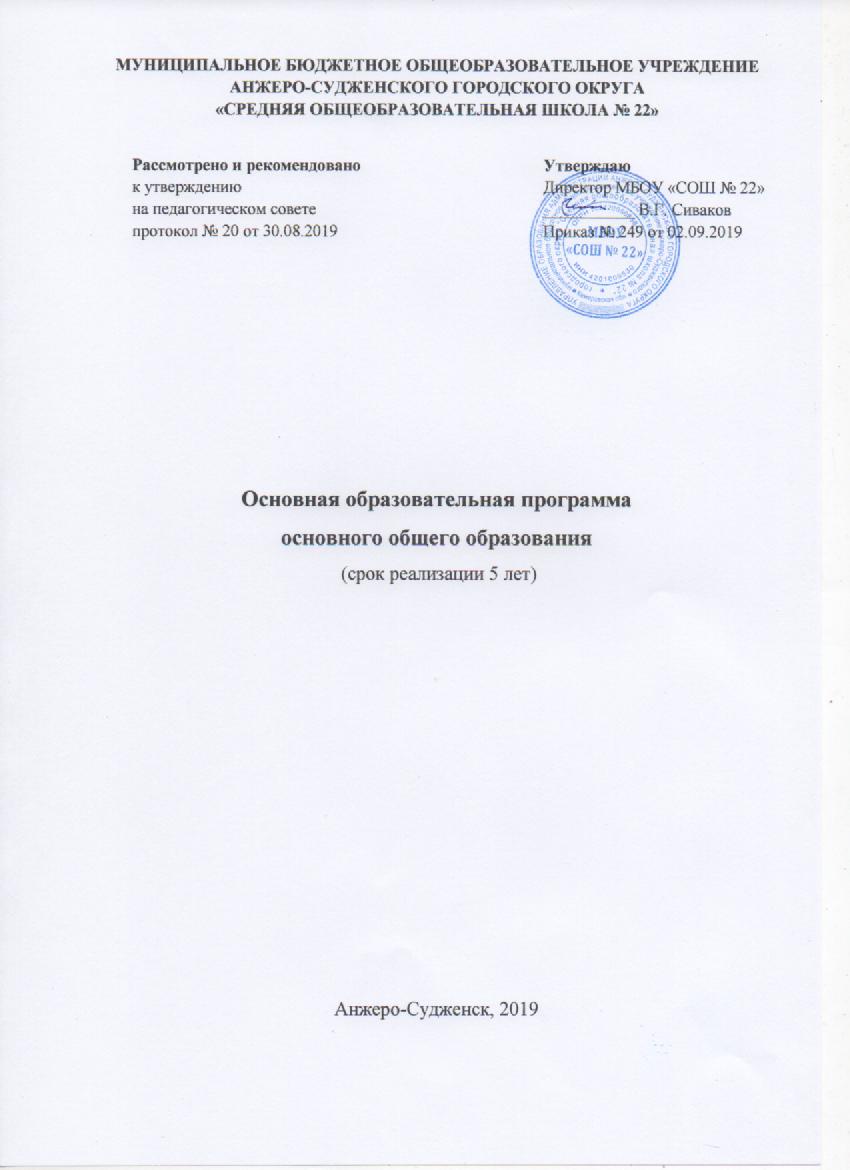 СОДЕРЖАНИЕI. ЦЕЛЕВОЙ РАЗДЕЛ1. 1. Пояснительная запискаОбщие положенияОсновная образовательная программа основного общего образования (далее ООП ООО) муниципального бюджетного общеобразовательного учреждения Анжеро-Судженского городского округа  «Средняя общеобразовательная школа № 22»  (МБОУ "СОШ № 22")  разработана на основании приказа Минобрнауки России от 17.12.2010 г. № 1897 «Об утверждении федерального государственного образовательного стандарта основного общего образования» (зарегистрированного в Минюсте России 01.02.2011 № 19644) (ред. от 31.12.2015 г., включающий список изменяющих документов (в ред. Приказов Минобрнауки России от 29.12.2014 № 1644, от 31.12.2015 № 1577).ООП ООО МБОУ «СОШ № 22» определяет цели, задачи, планируемые результаты, содержание и организацию образовательной деятельности при получении основного общего образования и направлена на формирование общей культуры, духовно-нравственное, гражданское, социальное, личностное и интеллектуальное развитие обучающихся, их саморазвитие и самосовершенствование, обеспечивающие социальную успешность, развитие творческих, физических способностей, сохранение и укрепление здоровья обучающихся образовательной организации (далее – ОО).ООП ООО является программой действий всех участников отношений в сфере образования МБОУ «СОШ № 22» по достижению качественных результатов, удовлетворяющих запросы потребителей: личности, общества и государства.ООП ООО обеспечивает становление и формирование личности обучающегося: – любящий свой край и своё Отечество, знающий русский и родной язык;– уважающий свой народ, его культуру и духовные традиции;– осознающий и принимающий ценности человеческой жизни, семьи, гражданского общества, многонационального российского народа, человечества;– активно и заинтересованно познающий мир, осознающий ценность труда, науки и творчества;– умеющий учиться, осознающий важность образования и самообразования для жизни и деятельности, способный применять полученные знания на практике;– социально активный, уважающий закон и правопорядок, соизмеряющий свои поступки с нравственными ценностями;– осознающий свои обязанности перед семьёй, обществом, Отечеством;– уважающий других людей, умеющий вести конструктивный диалог, достигать взаимопонимания, сотрудничать для достижения общих результатов;– осознанно выполняющий правила здорового и экологически целесообразного образа жизни, безопасного для человека и окружающей его среды;– ориентирующийся в мире профессий, понимающий значение профессиональной деятельности для человека в интересах устойчивого развития общества и природы.ООП ООО МБОУ «СОШ № 22» ориентирована на решение актуальных проблем участников образовательных отношений – обучающихся, педагогических работников (учителей), родителей (законных представителей) несовершеннолетних обучающихся, администрации МБОУ "СОШ № 22", учредителя: обучающихся:– для информирования о целях, содержании, организации и предполагаемых результатах деятельности МБОУ «СОШ № 22»;– для создания условий возможного успеха всех обучающихся в различных видах деятельности;– для соблюдения прав обучающихся при осуществлении образовательного процесса;педагогических работников (учителей):– для определения границ ответственности учителей за результаты образовательной деятельности;– для определения критериев выбора допустимых, целесообразных и недопустимых приемов, методов и технологий организации образовательной деятельности;– для согласования мер взаимодействия учителей по повышению качества образования;– для определения мер взаимодействия с родителями (законными представителями) несовершеннолетних обучающихся, распределение ответственности за результаты образовательной деятельности детей между семьей и школой;родителей (законных представителей) несовершеннолетних обучающихся:– для обеспечения достоверной и полной информации о возможностях школы, об условиях образовательной деятельности, создание которых гарантирует ОО;– для обеспечения прозрачности системы оценивания образовательной деятельности обучающихся;– для определения сферы ответственности за достижение результатов образовательной деятельности школы, родителей (законных представителей) несовершеннолетних обучающихся и обучающихся, возможностей взаимодействия между ними;администрации МБОУ «СОШ № 22»:– для координации деятельности педагогического коллектива по выполнению требований к результатам и условиям освоения обучающимися основной образовательной программы основного общего образования;– для разработки и освоения новых информационных технологий управления качеством образовательной деятельности;– для регулирования взаимоотношений субъектов образовательных отношений (педагогов, обучающихся, родителей (законных представителей) несовершеннолетних обучающихся, администрации и др.);учредителя:– для повышения объективности оценивания образовательных результатов учреждения в целом;– для принятия управленческих решений на основе мониторинга эффективности процесса, качества, условий и результатов образовательной деятельности школы;– при подготовке управленческих и педагогических кадров к разработке и реализации образовательных программ в новых условиях.ООП ООО МБОУ «СОШ № 22» определяет содержание и организацию образовательной деятельности на уровне основного общего образования и направлена на формирование общей культуры, духовно-нравственное, социальное,  личностное  и интеллектуальное  развитие  обучающихся, создание основы для самостоятельной  реализации учебной  деятельности,  обеспечивающей социальную  успешность,  развитие  творческих способностей,  саморазвитие  и самосовершенствование,  сохранение  и  укрепление  здоровья обучающихся.Особенность МБОУ «СОШ № 22» состоит в том, что она является «школой для всех», здесь найдут себе место дети с разной подготовленностью, разными интересами. Школа, являясь муниципальным общеобразовательным учреждением, ориентирована на обучение, воспитание и развитие всех обучающихся с учетом их индивидуальных особенностей, здоровья и их образовательных потребностей. Это требует использования в образовательном процессе личностно-ориентированных технологий, которые помогали бы каждому ученику достигать оптимального уровня интеллектуального и творческого развития в соответствии с природными задатками и способностями. При разработке ООП ООО МБОУ «СОШ № 22» учитывались культурные,  национальные, территориальные и социальные особенности и традиции школы, предоставляющие широкие возможности обучающимся в раскрытии их интеллектуальных и творческих возможностей. В микрорайоне создан культурно-спортивный комплекс: филиал взрослой и детской библиотеки № 5, филиал городского спортивного комплекса «Юность» спортивный клуб «Пирамида», Дом детского творчества, Дом культуры «Судженский», которые также способствуют всестороннему развитию всех участников образовательных отношений.ООП ООО МБОУ «СОШ № 22» направлена на удовлетворение потребностей:•	обучающихся – в доступном качественном образовании, обеспечивающем развитие и самоопределение на основе усвоения традиций и ценностей культуры и цивилизации, в программах обучения, стимулирующих развитие познавательных и творческих возможностей личности;•	родителей (законных представителей) – в социальной и психологической защите детей, их адаптации к условиям меняющейся социальной ситуации;•	общества и государства – в реализации программ развития личности, направленных на формирование способностей к продуктивной творческой деятельности в сфере науки, культуры, общественных отношений, которые обеспечат в будущем становление интеллектуальной элиты.ООП ООО МБОУ "СОШ № 22" сформирована с учётом психолого-педагогических особенностей развития, обучающихся 11-15 лет, связанных:– с переходом от учебных действий, характерных для начальной школы и осуществляемых только совместно с классом как учебной общностью и под руководством учителя, от способности только осуществлять принятие заданной педагогом и осмысленной цели к овладению этой учебной деятельностью на ступени основной школы в единстве мотивационно-смыслового и операционно-технического компонентов, становление которой осуществляется в форме учебного исследования, к новой внутренней позиции обучающегося – направленности на самостоятельный познавательный поиск, постановку учебных целей, освоение и самостоятельное осуществление контрольных и оценочных действий, инициативу в организации учебного сотрудничества;– с осуществлением на каждом возрастном уровне (11-13 и 13-15 лет) благодаря развитию рефлексии общих способов действий и возможностей их переноса в различные учебно-предметные области, качественного преобразования учебных действий моделирования, контроля и оценки, и перехода от самостоятельной постановки обучающимися новых учебных задач к развитию способности проектирования собственной учебной деятельности и построению жизненных планов во временнóй перспективе;– с формированием у обучающегося научного типа мышления, который ориентирует его на общекультурные образцы, нормы, эталоны и закономерности взаимодействия с окружающим миром;– с овладением коммуникативными средствами и способами организации кооперации и сотрудничества; развитием учебного сотрудничества, реализуемого в отношениях обучающихся с учителем и сверстниками;– с изменением формы организации учебной деятельности и учебного сотрудничества от классно-урочной к лабораторно-семинарской и лекционно-лабораторной исследовательской.Переход обучающегося в основную школу совпадает с предкритической фазой развития ребёнка – переходом к кризису младшего подросткового возраста (11–13 лет, 5–7 классы), характеризующемуся началом перехода от детства к взрослости, при котором центральным и специфическим новообразованием в личности подростка является возникновение и развитие у него самосознания — представления о том, что он уже не ребёнок, т. е. чувства взрослости, а также внутренней переориентацией подростка с правил и ограничений, связанных с моралью послушания, на нормы поведения взрослых.Второй этап подросткового развития (14–15 лет, 8–9 классы) характеризуется:– бурным, скачкообразным характером развития, т. е. происходящими за сравнительно короткий срок многочисленными качественными изменениями прежних особенностей, интересов и отношений ребёнка, появлением у подростка значительных субъективных трудностей и переживаний;– стремлением подростка к общению и совместной деятельности со сверстниками;– особой чувствительностью к морально-этическому «кодексу товарищества», в котором заданы важнейшие нормы социального поведения взрослого мира;– процессом перехода от детства к взрослости, отражающимся в его характеристике как «переходного», «трудного» или «критического»;– обострённой, в связи с возникновением чувства взрослости, восприимчивостью к усвоению норм, ценностей и способов поведения, которые существуют в мире взрослых и в их отношениях, порождающей интенсивное формирование на данном возрастном этапе нравственных понятий и убеждений, выработку принципов, моральное развитие личности;– сложными поведенческими проявлениями, вызванными противоречием между потребностью в признании их взрослыми со стороны окружающих и собственной неуверенностью в этом (нормативный кризис с его кульминационной точкой подросткового кризиса независимости, проявляющегося в разных формах непослушания, сопротивления и протеста);– изменением социальной ситуации развития - ростом информационных перегрузок и изменением характера и способа общения и социальных взаимодействий – объёмы и способы получения информации (СМИ, телевидение, Интернет).При разработке ООП МБОУ «СОШ № 22» определена комплексная система психолого-педагогической и социальной помощи таким обучающимся для успешного освоения основной образовательной программы. Определены оптимальные условия для получения основного общего образования детьми-инвалидами, для развития их личностных, познавательных, коммуникативных способностей. Учёт особенностей подросткового возраста, успешность и своевременность формирования новообразований познавательной сферы, качеств и свойств личности связывается с активной позицией учителя, а также с адекватностью построения образовательной деятельности и выбора условий и методик обучения.Объективно необходимое для подготовки к будущей жизни подростка развитие его социальной взрослости требует и от родителей (законных представителей) решения соответствующей задачи воспитания подростка в семье, смены прежнего типа отношений на новый.ООП ООО МБОУ «СОШ № 22» содержит обязательную часть и часть, формируемую участниками образовательных отношений, представленных в трех разделах: целевом, содержательном и организационном. Целевой раздел определяет общее назначение, цели, задачи и планируемые результаты реализации ООП ООО МБОУ «СОШ № 22», конкретизированные в соответствии с требованиями ФГОС ООО и учитывающие национальные и этнокультурные особенности Кузбасса и страны, а также способы определения достижения этих целей и результатов.Целевой раздел включает:– пояснительную записку;– планируемые результаты освоения обучающимися ООП ООО МБОУ «СОШ № 22»; – систему оценки достижения планируемых результатов освоения ООП ООО МБОУ «СОШ № 22».Содержательный раздел определяет общее содержание основного общего образования и включает образовательные программы, ориентированные на достижение личностных, предметных и метапредметных результатов, в том числе: – программу развития универсальных учебных действий (программу формирования общеучебных умений и навыков) при получении основного общего образования, включающую формирование компетенций обучающихся в области использования информационно-коммуникационных технологий, учебно исследовательской и проектной деятельности; – программы отдельных учебных предметов, курсов, в том числе интегрированных; – программу воспитания и социализации обучающихся при получении основного общего образования, включающую такие направления, как духовно-нравственное развитие и воспитание обучающихся, их социализация и профессиональная ориентация, формирование экологической культуры, культуры здорового и безопасного образа жизни. В ООП ООО МБОУ «СОШ № 22» не включен раздел «Программа коррекционной работы» из-за отсутствия в контингенте МБОУ «СОШ № 22» обучающихся с ограниченными возможностями здоровья. Организационный раздел устанавливает общие рамки организации образовательной деятельности, а также механизм реализации компонентов ООП ООО. Организационный раздел включает: – учебный план основного общего образования; – план внеурочной деятельности; – календарный учебный график; – систему условий реализации ООП ООО в соответствии с требованиями ФГОС ООО; оценочные и методические материалы. ООП ООО МБОУ «СОШ № 22» реализуется через урочную и  внеурочную деятельность с соблюдением требований государственных санитарно – эпидемиологических правил и нормативов. В целях обеспечения индивидуальных потребностей обучающихся в основной образовательной программе основного общего образования предусматриваются: учебные курсы, обеспечивающие различные интересы обучающихся, в том числе этнокультурные; внеурочная деятельность. Внеурочная деятельность (в соответствии с п. 13 ФГОС ООО) организуется по пяти направлениям развития личности (духовно-нравственное, социальное, общеинтеллектуальное, общекультурное, физкультурноспортивное и оздоровительное), в форме кружков, секций, студий, творческих объединений, школьного научного общества и т.д. Срок реализации ООП ООО МБОУ «СОШ № 22» пять лет. Изменения в ООП ООО вносятся на основании решения педагогического совета по мере необходимости. ООП ООО МБОУ «СОШ № 22» представляет собой целостную систему, все компоненты которой взаимосвязаны и взаимозависимы.Цели и задачи реализации основной образовательной программы основного общего образования МБОУ «СОШ № 22»Целями реализации основной образовательной программы основного общего образования являются:– обеспечение соответствия основной образовательной программы требованиям Федерального государственного образовательного стандарта основного общего образования (далее ФГОС ООО);– достижение выпускниками планируемых результатов: знаний, умений, навыков, компетенций и компетентностей, определяемых личностными, семейными, общественными, государственными потребностями и возможностями обучающегося среднего школьного возраста, индивидуальными особенностями его развития и состояния здоровья; – формирование общей культуры личности обучающихся на основе усвоения обязательного минимума содержания общеобразовательных программ;– становление и развитие личности обучающегося в её самобытности, уникальности, неповторимости;– формирование основ умения учиться и способности к организации своей деятельности – умение принимать, сохранять цели и следовать им в учебной деятельности, планировать свою деятельность, осуществлять ее контроль и оценку.Достижение поставленных целей при разработке и реализации образовательной программы основного общего образования предусматривает решение следующих основных задач:– обеспечение преемственности основных образовательных программ начального общего, основного общего, среднего общего образования;– обеспечение доступности получения качественного основного общего образования, достижение планируемых результатов освоения основной образовательной программы основного общего образования всеми обучающимися, в том числе детьми-инвалидами;– формирование российской гражданской идентичности обучающихся;– сохранение и развития культурного разнообразия и языкового наследия многонационального народа Российской Федерации, реализации права на изучение родного языка, возможности получения основного общего образования на родном языке, овладения духовными ценностями и культурой многонационального народа России;– духовно-нравственное развитие, воспитание обучающихся и сохранение их здоровья;– развитие государственно-общественного управления в образовании;– формирование содержательно-критериальной основы оценки результатов освоения обучающимися основной образовательной программы основного общего образования, деятельности педагогических работников МБОУ «СОШ № 22», функционирование системы образования в целом;– создание условий социальной ситуации развития обучающихся, обеспечивающей их социальную самоидентификацию посредством личностно значимой деятельности;– установление требований к воспитанию и социализации обучающихся как части образовательной программы и соответствующему усилению воспитательного потенциала школы, формированию образовательного базиса, основанного не только на знаниях, но и на соответствующем культурном уровне развития личности, созданию необходимых условий для ее самореализации;– обеспечение эффективного сочетания урочных и внеурочных форм организации учебных занятий, взаимодействия всех участников образовательных отношений;– взаимодействие МБОУ «СОШ № 22» при реализации основной образовательной программы с социальными партнерами;– выявление и развитие способностей обучающихся, в том числе, проявивших выдающиеся способности, детей-инвалидов, их интересов через систему клубов, секций, студий и кружков, общественно полезную деятельность, в том числе с использованием возможностей образовательных организаций дополнительного образования;– организацию интеллектуальных и творческих соревнований, научно-технического творчества, проектной и учебно-исследовательской деятельности;– участие обучающихся, их родителей (законных представителей), педагогических работников и общественности в проектировании и развитии внутришкольной социальной среды, школьного уклада;– включение обучающихся в процессы познания и преобразования внешкольной социальной среды (населенного пункта, района, города) для приобретения опыта реального управления и действия;– социальное и учебно-исследовательское проектирование, профессиональная ориентация обучающихся при поддержке педагогов, психологов, социальных педагогов, сотрудничество с базовыми предприятиями, учреждениями профессионального образования;– сохранение и укрепление физического, психологического и социального здоровья обучающихся, обеспечение их безопасности.– формирование гражданской и социальной позиции личности обучающегося, посредством активизации работы по становлению гражданско-патриотических идеалов;– создание максимально благоприятных условий для интеллектуального и физического развития обучающихся.Принципы и подходы к формированию ООП ООО МБОУ «СОШ № 22»Основные принципы формирования ООП ООО МБОУ «СОШ № 22»:– принципы государственной политики РФ в сфере образования (гуманистический характер образования, приоритет жизни и здоровья человека, прав и свобод личности, свободного развития личности, воспитания взаимоуважения, трудолюбия, гражданственности, патриотизма, ответственности, правовой культуры, бережного отношения к природе и окружающей среде, рационального природопользования; единство образовательного пространства на территории Российской Федерации, защита и развитие этнокультурных особенностей и традиций народов Российской Федерации в условиях многонационального государства; светский характер образования в государственных, муниципальных организациях осуществляющих образовательную деятельность и др.);– принцип преемственности, предполагающий при проектировании ООП ООО ориентировку на образовательную программу начального общего образования;– принцип совместной деятельности взрослого и обучающегося, обучающихся, который реализуется как в урочной, так и во внеурочной деятельности на основе их интересов; – принцип развивающей направленности образовательной деятельности, ориентирующий его на развитие личности обучающегося и расширение его «зоны ближайшего развития» с учетом особых образовательных потребностей;– принцип переноса компетенций, сформированных в условиях учебной ситуации в деятельность в жизненной ситуации, что обеспечит готовность обучающегося к самостоятельной ориентировке и активной деятельности в реальном мире, в действительной жизни. – принцип охраны и укрепления психического и физического здоровья обучающегося, который позволяет формировать у них стойкое убеждение в личной ответственности за состояние здоровья, необходимости ведения и пропаганды здорового образа жизни;– принцип интеграции предметных областей в соответствии с возрастными возможностями и особенностями обучающихся и возможностями предметных областей;– принцип практической направленности, который позволяет формировать прочные общеучебные умения, способность их применять в учебных и реальных ситуациях.В основе формирования и реализации ООП ООО МБОУ «СОШ № 22» лежит системно-деятельностный подход, который предполагает:– формирование готовности к саморазвитию и непрерывному образованию; – проектирование и конструирование социальной среды развития обучающихся в системе образования; – активную учебно-познавательную деятельность обучающихся; – построение образовательной деятельности с учётом индивидуальных возрастных, психологических и физиологических особенностей обучающихся предусматривает:– воспитание и развитие качеств личности, отвечающих требованиям информационного общества, инновационной экономики, задачам построения российского гражданского общества на основе принципов толерантности, диалога культур и уважения многонационального, поликультурного и поликонфессионального состава;– формирование соответствующей целям общего образования социальной среды развития обучающихся в системе образования, переход к стратегии социального проектирования и конструирования на основе разработки содержания и технологий образования, определяющих пути и способы достижения желаемого уровня (результата) личностного и познавательного развития обучающихся; – ориентацию на достижение основного результата образования – развитие на основе освоения универсальных учебных действий (регулятивных, познавательных и коммуникативных), познания и освоения мира личности обучающегося, его активной учебно-познавательной деятельности, формирование его готовности к саморазвитию и непрерывному образованию;– признание решающей роли содержания образования, способов организации образовательной деятельности и учебного сотрудничества в достижении целей личностного и социального развития обучающихся; – учет индивидуальных возрастных, психологических и физиологических особенностей обучающихся, роли, значения видов деятельности и форм общения при построении образовательной деятельности и определении образовательно-воспитательных целей и путей их достижения; – разнообразие индивидуальных образовательных траекторий и индивидуального развития каждого обучающегося, в том числе детей, проявивших выдающиеся способности, детей-инвалидов.Результат освоения обучающимися ООП ООО МБОУ «СОШ № 22» рассматривается на основе деятельностного подхода как достижение обучающимися новых уровней развития на основе освоения ими как универсальных способов действий, так и способов, специфических для изучаемых учебных предметов, курсов.1.2. Планируемые результаты освоения обучающимися основной образовательной программы основного общего образованияОбщие положенияПланируемые результаты освоения основной образовательной программы основного общего образования МБОУ «СОШ № 22» представляют собой систему ведущих целевых установок и ожидаемых результатов освоения всех компонентов, составляющих содержательную основу образовательной программы. Они обеспечивают связь между требованиями ФГОС ООО, образовательной деятельностью и системой оценки результатов освоения ООП ООО, выступая содержательной и критериальной основой для разработки программ учебных предметов, курсов, учебно-методической литературы, программ воспитания и социализации, с одной стороны, и системы оценки результатов – с другой. Структура и содержание планируемых результатов освоения ООП ООО адекватно отражает требования ФГОС ООО, передаёт специфику образовательной деятельности, соответствует возрастным возможностям обучающихся.Планируемые результаты освоения обучающимися ООП ООО уточняют и конкретизируют общее понимание личностных, метапредметных и предметных результатов как с позиции организации их достижения в образовательной деятельности, так и с позиции оценки достижения этих результатов. Достижение обучающимися планируемых результатов освоения основной образовательной программы основного общего образования определяется по завершении обучения.В соответствии с ФГОС ООО к числу планируемых результатов освоения ООП ООО относятся:– личностные результаты освоения основной образовательной программы, включающие готовность и способность обучающихся к саморазвитию и личностному самоопределению, сформированность их мотивации к обучению и целенаправленной познавательной деятельности, системы значимых социальных и межличностных отношений, ценностно-смысловых установок, отражающих личностные и гражданские позиции в деятельности, социальные компетенции, правосознание, способность ставить цели и строить жизненные планы, способность к осознанию российской идентичности в поликультурном социуме. Оценка достижения этой группы планируемых результатов ведётся в ходе процедур, допускающих предоставление и использование исключительно не персонифицированной информации;– метапредметные результаты освоения основной образовательной программы, включающие освоенные обучающимися межпредметные понятия и универсальные учебные действия (регулятивные, познавательные, коммуникативные), способность их использования в учебной, познавательной и социальной практике, самостоятельность планирования и осуществления учебной деятельности и организации учебного сотрудничества с педагогами и сверстниками, построение индивидуальной образовательной траектории;– предметные результаты освоения основной образовательной программы, включающие освоенные обучающимися в ходе изучения учебного предмета умения специфические для данной предметной области, виды деятельности по получению нового знания в рамках учебного предмета, его преобразованию и применению в учебных, учебно-проектных и социально-проектных ситуациях, формирование научного типа мышления, научных представлений о ключевых теориях, типах и видах отношений, владение научной терминологией, ключевыми понятиями, методами и приемами.Достижение предметных и метапредметных результатов освоения ООП ООО, необходимых для продолжения образования, является предметом итоговой оценки освоения обучающимися основной образовательной программы основного общего образования.Личностные результаты освоения основной образовательной программы основного общего образования:1) воспитание российской гражданской идентичности: патриотизма, уважения к Отечеству, прошлое и настоящее многонационального народа России; осознание своей этнической принадлежности, знание истории, языка, культуры своего народа, своего края, основ культурного наследия народов России и человечества; усвоение гуманистических, демократических и традиционных ценностей многонационального российского общества; воспитание чувства ответственности и долга перед Родиной;2) формирование ответственного отношения к учению, готовности и способности обучающихся к саморазвитию и самообразованию на основе мотивации к обучению и познанию, осознанному выбору и построению дальнейшей индивидуальной траектории образования на базе ориентировки в мире профессий и профессиональных предпочтений с учетом устойчивых познавательных интересов, а также на основе формирования уважительного отношения к труду, развития опыта участия в социально значимом труде;3) формирование целостного мировоззрения, соответствующего современному уровню развития науки и общественной практики, учитывающего социальное, культурное, языковое, духовное многообразие современного мира;4) формирование осознанного, уважительного и доброжелательного отношения к другому человеку, его мнению, мировоззрению, культуре, языку, вере, гражданской позиции, к истории, культуре, религии, традициям, языкам, ценностям народов России и народов мира; готовности и способности вести диалог с другими людьми и достигать в нем взаимопонимания;5) освоение социальных норм, правил поведения, ролей и форм социальной жизни в группах и сообществах, включая взрослые и социальные сообщества; участие в школьном самоуправлении и общественной жизни в пределах возрастных компетенций с учетом региональных, этнокультурных, социальных и экономических особенностей;6) развитие морального сознания и компетентности в решении моральных проблем на основе личностного выбора, формирование нравственных чувств и нравственного поведения, осознанного и ответственного отношения к собственным поступкам;7) формирование коммуникативной компетентности в общении и сотрудничестве со сверстниками, детьми старшего и младшего возраста, взрослыми в процессе образовательной, общественно полезной, учебно-исследовательской, творческой и других видов деятельности;8) формирование ценности здорового и безопасного образа жизни; усвоение правил индивидуального и коллективного безопасного поведения в чрезвычайных ситуациях, угрожающих жизни и здоровью людей, правил поведения на транспорте и на дорогах;9) формирование основ экологической культуры, соответствующей современному уровню экологического мышления, развитие опыта экологически ориентированной рефлексивно-оценочной и практической деятельности в жизненных ситуациях;10) осознание значения семьи в жизни человека и общества, принятие ценности семейной жизни, уважительное и заботливое отношение к членам своей семьи;11) развитие эстетического сознания через освоение художественного наследия народов России и мира, творческой деятельности эстетического характера.Планируемые личностные результаты достигаются при изучении учебных предметов (с учетом их специфики), во внеурочной деятельности, а также  в учебно-исследовательской и проектной деятельности.Метапредметные  результаты освоения основной образовательной программы основного общего образования:1) умение самостоятельно определять цели своего обучения, ставить и формулировать для себя новые задачи в учебе и познавательной деятельности, развивать мотивы и интересы своей познавательной деятельности;2) умение самостоятельно планировать пути достижения целей, в том числе альтернативные, осознанно выбирать наиболее эффективные способы решения учебных и познавательных задач;3) умение соотносить свои действия с планируемыми результатами, осуществлять контроль своей деятельности в процессе достижения результата, определять способы действий в рамках предложенных условий и требований, корректировать свои действия в соответствии с изменяющейся ситуацией;4) умение оценивать правильность выполнения учебной задачи, собственные возможности ее решения;5) владение основами самоконтроля, самооценки, принятия решений и осуществления осознанного выбора в учебной и познавательной деятельности;6) умение определять понятия, создавать обобщения, устанавливать аналогии, классифицировать, самостоятельно выбирать основания и критерии для классификации, устанавливать причинно-следственные связи, строить логическое рассуждение, умозаключение (индуктивное, дедуктивное и по аналогии) и делать выводы;7) умение создавать, применять и преобразовывать знаки и символы, модели и схемы для решения учебных и познавательных задач;8) смысловое чтение;9) умение организовывать учебное сотрудничество и совместную деятельность с учителем и сверстниками; работать индивидуально и в группе: находить общее решение и разрешать конфликты на основе согласования позиций и учета интересов; формулировать, аргументировать и отстаивать свое мнение;10) умение осознанно использовать речевые средства в соответствии с задачей коммуникации для выражения своих чувств, мыслей и потребностей; планирования и регуляции своей деятельности; владение устной и письменной речью, монологической контекстной речью;11) формирование и развитие компетентности в области использования информационно-коммуникационных технологий (далее - ИКТ компетенции); развитие мотивации к овладению культурой активного пользования словарями и другими поисковыми системами;12) формирование и развитие экологического мышления, умение применять его в познавательной, коммуникативной, социальной практике и профессиональной ориентации.Метапредметные результаты освоения основной образовательной программы основного общего образования представляют собой набор основных ключевых компетентностей, которые должны быть сформированы в ходе освоение обучающимися разных форм и видов деятельностей. Основой ключевых компетентностей являются сформированные универсальные учебные действия младших школьников. При получении основного общего образования ключевые компетентности проявляются: В информационной компетентности как способности решать задачи, возникающие в образовательном и жизненном контексте с адекватным применением массовых информационно-коммуникационных технологий. В коммуникативной компетентности как способности ставить и решать определенные типы задач социального, организационного взаимодействия: определять цели взаимодействия, оценивать ситуацию, учитывать намерения и способы взаимодействия партнера (партнеров), выбирать адекватные стратегии коммуникации, оценивать успешность взаимодействия, быть готовым к осмысленному изменению собственного поведения. В учебной компетентности как способности обучающихся самостоятельно и инициативно создавать средства для собственного продвижения в обучении и развитии (умение учиться), выстраивать свою образовательную траекторию, а также создавать необходимые для собственного развития ситуации и адекватно их реализовывать. В компетентности решения проблем (задач) как основы системнодеятельностного подхода в образовании: компетентность в решении задач (проблемная компетентность) – способность видеть, ставить и решать задачи. Способности и умения в решении задач представлены следующими группами: 1. Получение информации: – уметь планировать поиск информации, формулировать поисковые запросы, выбирать способы получения информации; обращаться к поисковым системам интернета, к информированному человеку, к справочным и другим, бумажным и цифровым источникам – гипермедиа-объектам: устным и письменным текстам, объектам со ссылками и иллюстрациями на экране компьютера, схемам и планам, видео и аудиозаписям, интернет-сайтам и т.д.; проводить самостоятельные наблюдения и эксперименты; – находить в сообщении информацию: конкретные сведения; разъяснение значения слова или фразы; основную тему или идею; указание на время и место действия, описание отношений между упоминаемыми лицами событий, их объяснение, обобщение, устанавливать связь между событиями; – оценивать правдоподобность сообщения, выявлять установку автора (негативное или позитивное отношение к событиям и т. д.) и использованные им приемы (неожиданность поворота событий и т. д.), – выделять из сообщения информацию, которая необходима для решения поставленной задачи; отсеивать лишние данные; – обнаруживать недостаточность или неясность данных; формулировать вопросы к учителю (эксперту) с указанием на недостаточность информации или свое непонимание информации; – сопоставлять и сравнивать информацию из разных частей сообщения и находимую во внешних источниках (в том числе информацию, представленную в различных формах – в тексте и на рисунке и т. д.); выявлять различие точек зрения, привлекать собственный опыт. 2. Создание, представление и передача сообщения: – планировать создание сообщения, выбирать сочетание различных форм (текст, рисунок, схема, анимация, фотография, видео, звук, личная презентация) представления информации и инструментов ее создания и организации (редакторов) и использовать их для обеспечения максимальной эффективности в создании сообщения и передаче его смысла; – обрабатывать имеющиеся сообщения (свои и других авторов): преобразовывать запись устного сообщения (включая презентацию), интервью, дискуссии в письменный текст, формулировать выводы из изложенных фактов (в том числе в различных источниках), кратко резюмировать, комментировать, выделять отдельные линии, менять повествователя, иллюстрировать, преобразовывать в наглядную форму; – создавать текстовое описание объектов, явлений и событий, наблюдаемых и зафиксированных на изображениях (наблюдений, экспериментов), фиксировать в графической форме схемы и планы наблюдаемых или описанных объектов и событий, понятий, связи между ними; – фиксировать в виде текста и гипермедиа-сообщения свои рассуждения (решение математической задачи, вывод из результатов эксперимента, обоснование выбора технологического решения и т. д.); – участвовать в дискуссии и диалоге, учитывать особенности других участников, их позиции и т.д., ставить задачи коммуникации и определять, какие результаты достигнуты. 3. Проектирование объектов и событий, включая собственную деятельность: создавать проекты и планы в различных формах (текст, чертеж, виртуальная модель).4. Моделировать и прогнозировать: ставить виртуальный эксперимент.5. Записи (фиксация) объектов и процессов в окружающем мире: выбирать правильные инструменты и действия такой фиксации, фиксируя необходимые элементы и контексты с необходимым технологическим качеством, в том числе фиксировать ход эксперимента, дискуссии в классе и т. д. Условием формирования межпредметных понятий (процесс, явление, общее, частное, причина, следствие, закономерность, тенденция, объект, субъект, анализ, синтез, гипотетический, вероятный, корень) является овладение обучающимися основ читательской компетенции, приобретение навыков работы с информацией, участие в проектной деятельности. При получении основного общего образования на всех учебных предметах будет продолжена работа по формированию и развитию основ читательской компетенции. Обучающиеся овладеют чтением как средством осуществления своих дальнейших планов: продолжения образования и самообразования, осознанного планирования своего актуального и перспективного круга чтения, в том числе досугового, подготовки к трудовой и социальной деятельности. У выпускников будет сформирована потребность в систематическом чтении как средстве познания мира и себя в этом мире, гармонизации отношений человека и общества, создании образа «потребного будущего». При изучении учебных предметов обучающиеся усовершенствуют приобретенные на уровне начального общего образования  навыки работы с информацией и пополнят их. Они смогут работать с текстами, преобразовывать и интерпретировать содержащуюся в них информацию, в том числе: – Систематизировать, сопоставлять, анализировать, обобщать и интерпретировать информацию, содержащуюся в готовых информационных объектах; – Выделять главную и избыточную информацию, выполнять смысловое свертывание выделенных фактов, мыслей; представлять информацию в сжатой словесной форме (в виде плана или тезисов) и в наглядносимволической форме (в виде таблиц, графических схем и диаграмм, карт понятий – концептуальных диаграмм, опорных конспектов); – Заполнять и дополнять таблицы, схемы, диаграммы, тексты. В ходе изучения всех учебных предметов обучающиеся приобретут опыт проектной деятельности как особой формы учебной работы, способствующей воспитанию самостоятельности, инициативности, ответственности, повышению мотивации и эффективности учебной деятельности; в ходе реализации исходного замысла на практическом уровне овладеют умением выбирать адекватные стоящей задаче средства, принимать решения, в том числе и в ситуациях неопределённости. Они получат возможность развить способность к разработке нескольких вариантов решений, поиску и осуществлению наиболее приемлемого решения.Таблица 1Планируемые результаты формирования и развития компетентности обучающихся в области использования информационно-коммуникационных технологий, подготовки индивидуального проекта, выполняемого в процессе обучения в рамках одного предмета или на межпредметной основеПредметные результаты освоения основной образовательной программы основного общего образования: Планируемые предметные результаты достигаются при изучении учебных предметов, входящих в состав предметных областей, с учётом их специфики.Изучение предметной области «Русский язык и литература» – языка как знаковой системы, лежащей в основе человеческого общения, формирования российской гражданской, этнической и социальной идентичности, позволяющей понимать, быть понятым, выражать внутренний мир человека, в том числе при помощи альтернативных средств коммуникации, обеспечит:– включение в культурно-языковое поле русской и общечеловеческой культуры, воспитание ценностного отношения к русскому языку как носителю культуры, как государственному языку Российской Федерации, языку межнационального общения народов России;– осознание тесной связи между языковым, литературным, интеллектуальным, духовно-нравственным развитием личности и ее социальным ростом;– приобщение к российскому литературному наследию и через него - к сокровищам отечественной и мировой культуры; формирование причастности к национальным свершениям, традициям и осознание исторической преемственности поколений;– обогащение активного и потенциального словарного запаса, развитие культуры владения русским литературным языком во всей полноте его функциональных возможностей в соответствии с нормами устной и письменной речи, правилами русского речевого этикета;– получение знаний о русском языке как системе и как развивающемся явлении, о его уровнях и единицах, о закономерностях его функционирования, освоение базовых понятий лингвистики, формирование аналитических умений в отношении языковых единиц и текстов, разных функционально смысловых типов и жанров.Русский язык:1) совершенствование различных видов устной и письменной речевой деятельности (говорения и аудирования, чтения и письма, общения при помощи современных средств устной и письменной коммуникации):– создание устных монологических высказываний разной коммуникативной направленности в зависимости от целей, сферы и ситуации общения с соблюдением норм современного русского литературного языка и речевого этикета; умение различать монологическую, диалогическую и полилогическую речь, участие в диалоге и полилоге;– развитие навыков чтения на русском языке (изучающего, ознакомительного, просмотрового) и содержательной переработки прочитанного материала, в том числе умение выделять главную мысль текста, ключевые понятия, оценивать средства аргументации и выразительности;– овладение различными видами аудирования (с полным пониманием, с пониманием основного содержания, с выборочным извлечением информации);– понимание, интерпретация и комментирование текстов различных функционально-смысловых типов речи (повествование, описание, рассуждение) и функциональных разновидностей языка, осуществление информационной переработки текста, передача его смысла в устной и письменной форме, а также умение характеризовать его с точки зрения единства темы, смысловой цельности, последовательности изложения;– умение оценивать письменные и устные речевые высказывания с точки зрения их эффективности, понимать основные причины коммуникативных неудач и уметь объяснять их; оценивать собственную и чужую речь с точки зрения точного, уместного и выразительного словоупотребления;– выявление основных особенностей устной и письменной речи, разговорной и книжной речи;– умение создавать различные текстовые высказывания в соответствии с поставленной целью и сферой общения (аргументированный ответ на вопрос, изложение, сочинение, аннотация, план (включая тезисный план), заявление, информационный запрос и др.);2) понимание определяющей роли языка в развитии интеллектуальных и творческих способностей личности в процессе образования и самообразования:– осознанное использование речевых средств для планирования и регуляции собственной речи; для выражения своих чувств, мыслей и коммуникативных потребностей;– соблюдение основных языковых норм в устной и письменной речи;– стремление расширить свою речевую практику, развивать культуру использования русского литературного языка, оценивать свои языковые умения и планировать их совершенствование и развитие;3) использование коммуникативно-эстетических возможностей русского языка:– распознавание и характеристика основных видов выразительных средств фонетики, лексики и синтаксиса (звукопись; эпитет, метафора, развёрнутая и скрытая метафоры, гипербола, олицетворение, сравнение; сравнительный оборот; фразеологизм, синонимы, антонимы, омонимы) в речи;– уместное использование фразеологических оборотов в речи;– корректное и оправданное употребление междометий для выражения эмоций, этикетных формул;– использование в речи синонимичных имен прилагательных в роли эпитетов;4) расширение и систематизация научных знаний о языке, его единицах и категориях; осознание взаимосвязи его уровней и единиц; освоение базовых понятий лингвистики:– идентификация самостоятельных (знаменательных) служебных частей речи и их форм по значению и основным грамматическим признакам;– распознавание существительных, прилагательных, местоимений, числительных, наречий разных разрядов и их морфологических признаков, умение различать слова категории состояния и наречия;– распознавание глаголов, причастий, деепричастий и их морфологических признаков;– распознавание предлогов, частиц и союзов разных разрядов, определение смысловых оттенков частиц;– распознавание междометий разных разрядов, определение грамматических особенностей междометий;5) формирование навыков проведения различных видов анализа слова, синтаксического анализа словосочетания и предложения, а также многоаспектного анализа текста:– проведение фонетического, морфемного и словообразовательного (как взаимосвязанных этапов анализа структуры слова), лексического, морфологического анализа слова, анализа словообразовательных пар и словообразовательных цепочек слов;– проведение синтаксического анализа предложения, определение синтаксической роли самостоятельных частей речи в предложении;– анализ текста и распознавание основных признаков текста, умение выделять тему, основную мысль, ключевые слова, микротемы, разбивать текст на абзацы, знать композиционные элементы текста;– определение звукового состава слова, правильное деление на слоги, характеристика звуков слова;– определение лексического значения слова, значений многозначного слова, стилистической окраски слова, сферы употребления, подбор синонимов, антонимов;– деление слова на морфемы на основе смыслового, грамматического и словообразовательного анализа слова;– умение различать словообразовательные и формообразующие морфемы, способы словообразования;– проведение морфологического разбора самостоятельных и служебных частей речи;– характеристика общего грамматического значения, морфологических признаков самостоятельных частей речи, определение их синтаксической функции;– опознавание основных единиц синтаксиса (словосочетание, предложение, текст);– умение выделять словосочетание в составе предложения, определение главного и зависимого слова в словосочетании, определение его вида;– определение вида предложения по цели высказывания и эмоциональной окраске;– определение грамматической основы предложения;– распознавание распространённых и нераспространённых предложений, предложений осложнённой и неосложнённой структуры, полных и неполных;– распознавание второстепенных членов предложения, однородных членов предложения, обособленных членов предложения; обращений; вводных и вставных конструкций;– опознавание сложного предложения, типов сложного предложения, сложных предложений с различными видами связи, выделение средств синтаксической связи между частями сложного предложения;– определение функционально-смысловых типов речи, принадлежности текста к одному из них и к функциональной разновидности языка, а также создание текстов различного типа речи и соблюдения норм их построения;– определение видов связи, смысловых, лексических и грамматических средств связи предложений в тексте, а также уместность и целесообразность их использования;6) обогащение активного и потенциального словарного запаса, расширение объема используемых в речи грамматических языковых средств для свободного выражения мыслей и чувств в соответствии с ситуацией и стилем общения:– умение использовать словари (в том числе - мультимедийные) при решении задач построения устного и письменного речевого высказывания, осуществлять эффективный и оперативный поиск на основе знаний о назначении различных видов словарей, их строения и способах конструирования информационных запросов;– пользование толковыми словарями для извлечения необходимой информации, прежде всего - для определения лексического значения (прямого и переносного) слова, принадлежности к его группе однозначных или многозначных слов, определения прямого и переносного значения, особенностей употребления;– пользование орфоэпическими, орфографическими словарями для определения нормативного написания и произношения слова;– использование фразеологических словарей для определения значения и особенностей употребления фразеологизмов;– использование морфемных, словообразовательных, этимологических словарей для морфемного и словообразовательного анализа слов;– использование словарей для подбора к словам синонимов, антонимов;7) овладение основными нормами литературного языка (орфоэпическими, лексическими, грамматическими, орфографическими, пунктуационными, стилистическими), нормами речевого этикета; приобретение опыта использования языковых норм в речевой практике при создании устных и письменных высказываний; стремление к речевому самосовершенствованию, овладение основными стилистическими ресурсами лексики и фразеологии языка:– поиск орфограммы и применение правил написания слов с орфограммами;– освоение правил правописания служебных частей речи и умения применять их на письме;– применение правильного переноса слов;– применение правил постановки знаков препинания в конце предложения, в простом и в сложном предложениях, при прямой речи, цитировании, диалоге;– соблюдение основных орфоэпических правил современного русского литературного языка, определение места ударения в слове в соответствии с акцентологическими нормами;– выявление смыслового, стилистического различия синонимов, употребления их в речи с учётом значения, смыслового различия, стилистической окраски;– нормативное изменение форм существительных, прилагательных, местоимений, числительных, глаголов;– соблюдение грамматических норм, в том числе при согласовании и управлении, при употреблении несклоняемых имен существительных и аббревиатур, при употреблении предложений с деепричастным оборотом, употреблении местоимений для связи предложений и частей текста, конструировании предложений с союзами, соблюдение видовременной соотнесённости глаголов-сказуемых в связном тексте;Литература:1) осознание значимости чтения и изучения литературы для своего дальнейшего развития; формирование потребности в систематическом чтении как средстве познания мира и себя в этом мире, гармонизации отношений человека и общества, многоаспектного диалога;2) понимание литературы как одной из основных национально-культурных ценностей народа, как особого способа познания жизни;3) обеспечение культурной самоидентификации, осознание коммуникативно-эстетических возможностей русского языка на основе изучения выдающихся произведений российской и мировой культуры;4) воспитание квалифицированного читателя со сформированным эстетическим вкусом, способного аргументировать свое мнение и оформлять его словесно в устных и письменных высказываниях разных жанров, создавать развернутые высказывания аналитического и интерпретирующего характера, участвовать в обсуждении прочитанного, сознательно планировать свое досуговое чтение;5) развитие способности понимать литературные художественные произведения, отражающие разные этнокультурные традиции;6) овладение процедурами смыслового и эстетического анализа текста на основе понимания принципиальных отличий литературного художественного текста от научного, делового, публицистического и т.п., формирование умений воспринимать, анализировать, критически оценивать и интерпретировать прочитанное, осознавать художественную картину жизни, отраженную в литературном произведении, на уровне не только эмоционального восприятия, но и интеллектуального осмысления.Изучение предметной области «Родной язык и родная литература» обеспечит:– воспитание ценностного отношения к родному языку и родной литературе как хранителю культуры, включение в культурно-языковое поле своего народа; приобщение к литературному наследию своего народа; – формирование причастности к свершениям и традициям своего народа, осознание исторической преемственности поколений, своей ответственности за сохранение культуры народа;– обогащение активного и потенциального словарного запаса, развитие у обучающихся культуры владения родным языком во всей полноте его функциональных возможностей в соответствии с нормами устной и письменной речи, правилами речевого этикета;– получение знаний о родном языке как системе и как развивающемся явлении, о его уровнях и единицах, о закономерностях его функционирования, освоение базовых понятий лингвистики, формирование аналитических умений в отношении языковых единиц и текстов разных функциональносмысловых типов и жанров.Родной язык (русский):1) совершенствование видов речевой деятельности (аудирования, чтения, говорения и письма), обеспечивающих эффективное взаимодействие с окружающими людьми в ситуациях формального и неформального межличностного и межкультурного общения;2) понимание определяющей роли языка в развитии интеллектуальных и творческих способностей личности в процессе образования и самообразования;3) использование коммуникативно-эстетических возможностей родного языка;4) расширение и систематизацию научных знаний о родном языке; осознание взаимосвязи его уровней и единиц; освоение базовых понятий лингвистики, основных единиц и грамматических категорий родного языка;5) формирование навыков проведения различных видов анализа слова (фонетического, морфемного, словообразовательного, лексического, морфологического), синтаксического анализа словосочетания и предложения, а также многоаспектного анализа текста;6) обогащение активного и потенциального словарного запаса, расширение объема используемых в речи грамматических средств для свободного выражения мыслей и чувств на родном языке адекватно ситуации и стилю общения;7) овладение основными стилистическими ресурсами лексики и фразеологии родного языка, основными нормами родного языка (орфоэпическими, лексическими, грамматическими, орфографическими, пунктуационными), нормами речевого этикета; приобретение опыта их использования в речевой практике при создании устных и письменных высказываний; стремление к речевому самосовершенствованию;8) формирование ответственности за языковую культуру как общечеловеческую ценность.Родная литература (русская):1) осознание значимости чтения и изучения родной литературы для своего дальнейшего развития; формирование потребности в систематическом чтении как средстве познания мира и себя в этом мире, гармонизации отношений человека и общества, многоаспектного диалога;2) понимание родной литературы как одной из основных национально-культурных ценностей народа, как особого способа познания жизни;3) обеспечение культурной самоидентификации, осознание коммуникативно-эстетических возможностей родного языка на основе изучения выдающихся произведений культуры своего народа, российской и мировой культуры;4) воспитание квалифицированного читателя со сформированным эстетическим вкусом, способного аргументировать свое мнение и оформлять его словесно в устных и письменных высказываниях разных жанров, создавать развернутые высказывания аналитического и интерпретирующего характера, участвовать в обсуждении прочитанного, сознательно планировать свое досуговое чтение;5) развитие способности понимать литературные художественные произведения, отражающие разные этнокультурные традиции;6) овладение процедурами смыслового и эстетического анализа текста на основе понимания принципиальных отличий литературного художественного текста от научного, делового, публицистического и т.п., формирование умений воспринимать, анализировать, критически оценивать и интерпретировать прочитанное, осознавать художественную картину жизни, отраженную в литературном произведении, на уровне не только эмоционального восприятия, но и интеллектуального осмысленияИзучение предметной области «Иностранные языки» обеспечит: – приобщение к культурному наследию стран изучаемого иностранного языка, воспитание ценностного отношения к иностранному языку как инструменту познания и достижения взаимопонимания между людьми и народами;– осознание тесной связи между овладением иностранными языками и личностным, социальным и профессиональным ростом;– формирование коммуникативной иноязычной компетенции (говорение, аудирование, чтение и письмо), необходимой для успешной социализации и самореализации; – обогащение активного и потенциального словарного запаса, развитие у обучающихся культуры владения иностранным языком в соответствии с требованиями к нормам устной и письменной речи, правилами речевого этикета.Иностранный язык (английский), Второй иностранный язык (немецкий):1) формирование дружелюбного и толерантного отношения к ценностям иных культур, оптимизма и выраженной личностной позиции в восприятии мира, в развитии национального самосознания на основе знакомства с жизнью своих сверстников в других странах, с образцами зарубежной литературы разных жанров, с учетом достигнутого обучающимися уровня иноязычной компетентности;2) формирование и совершенствование иноязычной коммуникативной компетенции; расширение и систематизацию знаний о языке, расширение лингвистического кругозора и лексического запаса, дальнейшее овладение общей речевой культурой;3) достижение допорогового уровня иноязычной коммуникативной компетенции;4) создание основы для формирования интереса к совершенствованию достигнутого уровня владения изучаемым иностранным языком, в том числе на основе самонаблюдения и самооценки, к изучению второго/третьего иностранного языка, к использованию иностранного языка как средства получения информации, позволяющего расширять свои знания в других предметных областях.Изучение предметной области «Общественно-научные предметы» обеспечит:– формирование мировоззренческой, ценностно-смысловой сферы обучающихся, личностных основ российской гражданской идентичности, социальной ответственности, правового самосознания, поликультурности, толерантности, приверженности ценностям, закрепленным в Конституции Российской Федерации;– понимание основных принципов жизни общества, роли окружающей среды как важного фактора формирования качеств личности, ее социализации;– владение экологическим мышлением, обеспечивающим понимание взаимосвязи между природными, социальными, экономическими и политическими явлениями, их влияния на качество жизни человека и качество окружающей его среды;– осознание своей роли в целостном, многообразном и быстро изменяющемся глобальном мире;– приобретение теоретических знаний и опыта их применения для адекватной ориентации в окружающем мире, выработки способов адаптации в нем, формирования собственной активной позиции в общественной жизни при решении задач в области социальных отношений.При изучении учебных предметов общественно-научной направленности задача развития и воспитания личности обучающихся является приоритетной.История России. Всеобщая история:1) формирование основ гражданской, этнонациональной, социальной, культурной самоидентификации личности обучающегося, осмысление им опыта российской истории как части мировой истории, усвоение базовых национальных ценностей современного российского общества: гуманистических и демократических ценностей, идей мира и взаимопонимания между народами, людьми разных культур;2) овладение базовыми историческими знаниями, а также представлениями о закономерностях развития человеческого общества в социальной, экономической, политической, научной и культурной сферах; приобретение опыта историко-культурного, цивилизационного подхода к оценке социальных явлений, современных глобальных процессов;3) формирование умений применения исторических знаний для осмысления сущности современных общественных явлений, жизни в современном поликультурном, полиэтничном и многоконфессиональном мире;4) формирование важнейших культурно-исторических ориентиров для гражданской, этнонациональной, социальной, культурной самоидентификации личности, миропонимания и познания современного общества на основе изучения исторического опыта России и человечества;5) развитие умений искать, анализировать, сопоставлять и оценивать содержащуюся в различных источниках информацию о событиях и явлениях прошлого и настоящего, способностей определять и аргументировать свое отношение к ней;6) воспитание уважения к историческому наследию народов России; восприятие традиций исторического диалога, сложившихся в поликультурном, полиэтничном и многоконфессиональном Российском государстве.Обществознание:1) формирование у обучающихся личностных представлений об основах российской гражданской идентичности, патриотизма, гражданственности, социальной ответственности, правового самосознания, толерантности, приверженности ценностям, закрепленным в Конституции Российской Федерации;2) понимание основных принципов жизни общества, основ современных научных теорий общественного развития;3) приобретение теоретических знаний и опыта применения полученных знаний и умений для определения собственной активной позиции в общественной жизни, для решения типичных задач в области социальных отношений, адекватных возрасту обучающихся, межличностных отношений, включая отношения между людьми различных национальностей и вероисповеданий, возрастов и социальных групп;4) формирование основ правосознания для соотнесения собственного поведения и поступков других людей с нравственными ценностями и нормами поведения, установленными законодательством Российской Федерации, убежденности в необходимости защищать правопорядок правовыми способами и средствами, умений реализовывать основные социальные роли в пределах своей дееспособности;5) освоение приемов работы с социально значимой информацией, ее осмысление; развитие способностей обучающихся делать необходимые выводы и давать обоснованные оценки социальным событиям и процессам;6) развитие социального кругозора и формирование познавательного интереса к изучению общественных дисциплин.География:1) формирование представлений о географии, ее роли в освоении планеты человеком, о географических знаниях как компоненте научной картины мира, их необходимости для решения современных практических задач человечества и своей страны, в том числе задачи охраны окружающей среды и рационального природопользования;2) формирование первичных компетенций использования территориального подхода как основы географического мышления для осознания своего места в целостном, многообразном и быстро изменяющемся мире и адекватной ориентации в нем;3) формирование представлений и основополагающих теоретических знаний о целостности и неоднородности Земли как планеты людей в пространстве и во времени, основных этапах ее географического освоения, особенностях природы, жизни, культуры и хозяйственной деятельности людей, экологических проблемах на разных материках и в отдельных странах;4) овладение элементарными практическими умениями использования приборов и инструментов для определения количественных и качественных характеристик компонентов географической среды, в том числе ее экологических параметров;5) овладение основами картографической грамотности и использования географической карты как одного из языков международного общения;6) овладение основными навыками нахождения, использования и презентации географической информации;7) формирование умений и навыков использования разнообразных географических знаний в повседневной жизни для объяснения и оценки явлений и процессов, самостоятельного оценивания уровня безопасности окружающей среды, адаптации к условиям территории проживания, соблюдения мер безопасности в случае природных стихийных бедствий и техногенных катастроф;8) формирование представлений об особенностях деятельности людей, ведущей к возникновению и развитию или решению экологических проблем на различных территориях и акваториях, умений и навыков безопасного и экологически целесообразного поведения в окружающей среде.Изучение предметной области «Естественно-научные предметы» обеспечит:– формирование целостной научной картины мира;– понимание возрастающей роли естественных наук и научных исследований в современном мире, постоянного процесса эволюции научного знания, значимости международного научного сотрудничества;– овладение научным подходом к решению различных задач;– овладение умениями формулировать гипотезы, конструировать, проводить эксперименты, оценивать полученные результаты;– овладение умением сопоставлять экспериментальные и теоретические знания с объективными реалиями жизни;– воспитание ответственного и бережного отношения к окружающей среде;– овладение  экосистемной познавательной моделью  и ее применение в целях прогноза экологических рисков для здоровья людей, безопасности жизни, качества окружающей среды;– осознание значимости концепции устойчивого развития; – формирование умений безопасного и эффективного использования лабораторного оборудования, проведения точных измерений и адекватной оценки полученных результатов, представления научно обоснованных аргументов своих действий, основанных на межпредметном анализе учебных задач.Физика:1) формирование представлений о закономерной связи и познаваемости явлений природы, об объективности научного знания; о системообразующей роли физики для развития других естественных наук, техники и технологий; научного мировоззрения как результата изучения основ строения материи и фундаментальных законов физики;2) формирование первоначальных представлений о физической сущности явлений природы (механических, тепловых, электромагнитных и квантовых), видах материи (вещество и поле), движении как способе существования материи; усвоение основных идей механики, атомно-молекулярного учения о строении вещества, элементов электродинамики и квантовой физики; овладение понятийным аппаратом и символическим языком физики;3) приобретение опыта применения научных методов познания, наблюдения физических явлений, проведения опытов, простых экспериментальных исследований, прямых и косвенных измерений с использованием аналоговых и цифровых измерительных приборов; понимание неизбежности погрешностей любых измерений;4) понимание физических основ и принципов действия (работы) машин и механизмов, средств передвижения и связи, бытовых приборов, промышленных технологических процессов, влияния их на окружающую среду; осознание возможных причин техногенных и экологических катастроф;5) осознание необходимости применения достижений физики и технологий для рационального природопользования;6) овладение основами безопасного использования естественных и искусственных электрических и магнитных полей, электромагнитных и звуковых волн, естественных и искусственных ионизирующих излучений во избежание их вредного воздействия на окружающую среду и организм человека;7) развитие умения планировать в повседневной жизни свои действия с применением полученных знаний законов механики, электродинамики, термодинамики и тепловых явлений с целью сбережения здоровья;8) формирование представлений о нерациональном использовании природных ресурсов и энергии, загрязнении окружающей среды как следствие несовершенства машин и механизмов;Биология:1) формирование системы научных знаний о живой природе, закономерностях ее развития, исторически быстром сокращении биологического разнообразия в биосфере в результате деятельности человека для развития современных естественно-научных представлений о картине мира;2) формирование первоначальных систематизированных представлений о биологических объектах, процессах, явлениях, закономерностях, об основных биологических теориях, об экосистемной организации жизни, о взаимосвязи живого и неживого в биосфере, о наследственности и изменчивости; овладение понятийным аппаратом биологии;3) приобретение опыта использования методов биологической науки и проведения несложных биологических экспериментов для изучения живых организмов и человека, проведения экологического мониторинга в окружающей среде;4) формирование основ экологической грамотности: способности оценивать последствия деятельности человека в природе, влияние факторов риска на здоровье человека; выбирать целевые и смысловые установки в своих действиях и поступках по отношению к живой природе, здоровью своему и окружающих, осознание необходимости действий по сохранению биоразнообразия и природных местообитаний видов растений и животных;5) формирование представлений о значении биологических наук в решении проблем необходимости рационального природопользования защиты здоровья людей в условиях быстрого изменения экологического качества окружающей среды;6) освоение приемов оказания первой помощи, рациональной организации труда и отдыха, выращивания и размножения культурных растений и домашних животных, ухода за ними.Химия:1) формирование первоначальных систематизированных представлений о веществах, их превращениях и практическом применении; овладение понятийным аппаратом и символическим языком химии;2) осознание объективной значимости основ химической науки как области современного естествознания, химических превращений неорганических и органических веществ как основы многих явлений живой и неживой природы; углубление представлений о материальном единстве мира;3) овладение основами химической грамотности: способностью анализировать и объективно оценивать жизненные ситуации, связанные с химией, навыками безопасного обращения с веществами, используемыми в повседневной жизни; умением анализировать и планировать экологически безопасное поведение в целях сохранения здоровья и окружающей среды;4) формирование умений устанавливать связи между реально наблюдаемыми химическими явлениями и процессами, происходящими в микромире, объяснять причины многообразия веществ, зависимость их свойств от состава и строения, а также зависимость применения веществ от их свойств;5) приобретение опыта использования различных методов изучения веществ: наблюдения за их превращениями при проведении несложных химических экспериментов с использованием лабораторного оборудования и приборов;6) формирование представлений о значении химической науки в решении современных экологических проблем, в том числе в предотвращении техногенных и экологических катастроф;Изучение предметной области «Математика и информатика» обеспечит:– осознание значения математики и информатики в повседневной жизни человека; формирование представлений о социальных, культурных и исторических факторах становления математической науки;– понимание роли информационных процессов в современном мире; – формирование представлений о математике как части общечеловеческой культуры, универсальном языке науки, позволяющем описывать и изучать реальные процессы и явления.В результате изучения предметной области «Математика и информатика» обучающиеся развивают логическое и математическое мышление, получают представление о математических моделях; овладевают математическими рассуждениями; учатся применять математические знания при решении различных задач и оценивать полученные результаты; овладевают умениями решения учебных задач; развивают математическую интуицию; получают представление об основных информационных процессах в реальных ситуациях.Математика (п. 1,2,3,4,6,7,8,9)Алгебра (п.1,2,3,4,5,8,9)Геометрия (п.1,2,6,7,9)Информатика (п.8-14)1) формирование представлений о математике как о методе познания действительности, позволяющем описывать и изучать реальные процессы и явления:– осознание роли математики в развитии России и мира;– возможность привести примеры из отечественной и всемирной истории математических открытий и их авторов;2) развитие умений работать с учебным математическим текстом (анализировать, извлекать необходимую информацию), точно и грамотно выражать свои мысли с применением математической терминологии и символики, проводить классификации, логические обоснования, доказательства математических утверждений:– оперирование понятиями: множество, элемент множества, подмножество, принадлежность, нахождение пересечения, объединения подмножества в простейших ситуациях;– решение сюжетных задач разных типов на все арифметические действия;– применение способа поиска решения задачи, в котором рассуждение строится от условия к требованию или от требования к условию;– составление плана решения задачи, выделение этапов ее решения, интерпретация вычислительных результатов в задаче, исследование полученного решения задачи;– нахождение процента от числа, числа по проценту от него, нахождения процентного отношение двух чисел, нахождения процентного снижения или процентного повышения величины;– решение логических задач;3) развитие представлений о числе и числовых системах от натуральных до действительных чисел; овладение навыками устных, письменных, инструментальных вычислений:– оперирование понятиями: натуральное число, целое число, обыкновенная дробь, десятичная дробь, смешанное число, рациональное число, иррациональное число;– использование свойства чисел и законов арифметических операций с числами при выполнении вычислений;– использование признаков делимости на 2, 5, 3, 9, 10 при выполнении вычислений и решении задач;– выполнение округления чисел в соответствии с правилами;– сравнение чисел;– оценивание значения квадратного корня из положительного целого числа;4) овладение символьным языком алгебры, приемами выполнения тождественных преобразований выражений, решения уравнений, систем уравнений, неравенств и систем неравенств; умения моделировать реальные ситуации на языке алгебры, исследовать построенные модели с использованием аппарата алгебры, интерпретировать полученный результат:– выполнение несложных преобразований для вычисления значений числовых выражений, содержащих степени с натуральным показателем, степени с целым отрицательным показателем;– выполнение несложных преобразований целых, дробно рациональных выражений и выражений с квадратными корнями; раскрывать скобки, приводить подобные слагаемые, использовать формулы сокращенного умножения;– решение линейных и квадратных уравнений и неравенств, уравнений и неравенств, сводящихся к линейным или квадратным, систем уравнений и неравенств, изображение решений неравенств и их систем на числовой прямой;5) овладение системой функциональных понятий, развитие умения использовать функционально-графические представления для решения различных математических задач, для описания и анализа реальных зависимостей:– определение положения точки по ее координатам, координаты точки по ее положению на плоскости;– нахождение по графику значений функции, области определения, множества значений, нулей функции, промежутков знакопостоянства, промежутков возрастания и убывания, наибольшего и наименьшего значения функции;– построение графика линейной и квадратичной функций;– оперирование на базовом уровне понятиями: последовательность, арифметическая прогрессия, геометрическая прогрессия;– использование свойств линейной и квадратичной функций и их графиков при решении задач из других учебных предметов;6) овладение геометрическим языком; развитие умения использовать его для описания предметов окружающего мира; развитие пространственных представлений, изобразительных умений, навыков геометрических построений:– оперирование понятиями: фигура, точка, отрезок, прямая, луч, ломаная, угол, многоугольник, треугольник и четырёхугольник, прямоугольник и квадрат, окружность и круг, прямоугольный параллелепипед, куб, шар; изображение изучаемых фигур от руки и с помощью линейки и циркуля;– выполнение измерения длин, расстояний, величин углов с помощью инструментов для измерений длин и углов;7) формирование систематических знаний о плоских фигурах и их свойствах, представлений о простейших пространственных телах; развитие умений моделирования реальных ситуаций на языке геометрии, исследования построенной модели с использованием геометрических понятий и теорем, аппарата алгебры, решения геометрических и практических задач:– оперирование на базовом уровне понятиями: равенство фигур, параллельность и перпендикулярность прямых, углы между прямыми, перпендикуляр, наклонная, проекция;– проведение доказательств в геометрии;– оперирование на базовом уровне понятиями: вектор, сумма векторов, произведение вектора на число, координаты на плоскости;– решение задач на нахождение геометрических величин (длина и расстояние, величина угла, площадь) по образцам или алгоритмам;8) овладение простейшими способами представления и анализа статистических данных; формирование представлений о статистических закономерностях в реальном мире и о различных способах их изучения, о простейших вероятностных моделях; развитие умений извлекать информацию, представленную в таблицах, на диаграммах, графиках, описывать и анализировать массивы числовых данных с помощью подходящих статистических характеристик, использовать понимание вероятностных свойств окружающих явлений при принятии решений:– формирование представления о статистических характеристиках, вероятности случайного события;– решение простейших комбинаторных задач;– определение основных статистических характеристик числовых наборов;– оценивание и вычисление вероятности события в простейших случаях;– наличие представления о роли практически достоверных и маловероятных событий, о роли закона больших чисел в массовых явлениях;– умение сравнивать основные статистические характеристики, полученные в процессе решения прикладной задачи, изучения реального явления;9) развитие умений применять изученные понятия, результаты, методы для решения задач практического характера и задач из смежных дисциплин с использованием при необходимости справочных материалов, компьютера, пользоваться оценкой и прикидкой при практических расчетах:– распознавание верных и неверных высказываний;– оценивание результатов вычислений при решении практических задач;– выполнение сравнения чисел в реальных ситуациях;– использование числовых выражений при решении практических задач и задач из других учебных предметов;– решение практических задач с применением простейших свойств фигур;– выполнение простейших построений и измерений на местности, необходимых в реальной жизни;10) формирование информационной и алгоритмической культуры; формирование представления о компьютере как универсальном устройстве обработки информации; развитие основных навыков и умений использования компьютерных устройств;11) формирование представления об основных изучаемых понятиях: информация, алгоритм, модель - и их свойствах;12) развитие алгоритмического мышления, необходимого для профессиональной деятельности в современном обществе; развитие умений составить и записать алгоритм для конкретного исполнителя; формирование знаний об алгоритмических конструкциях, логических значениях и операциях; знакомство с одним из языков программирования и основными алгоритмическими структурами - линейной, условной и циклической;13) формирование умений формализации и структурирования информации, умения выбирать способ представления данных в соответствии с поставленной задачей - таблицы, схемы, графики, диаграммы, с использованием соответствующих программных средств обработки данных;14) формирование навыков и умений безопасного и целесообразного поведения при работе с компьютерными программами и в Интернете, умения соблюдать нормы информационной этики и права.Изучение предметной области «Основы духовно-нравственной культуры народов России» обеспечит:– воспитание способности к духовному развитию, нравственному самосовершенствованию; воспитание веротерпимости, уважительного отношения к религиозным чувствам, взглядам людей или их отсутствию;– знание основных норм морали, нравственных, духовных идеалов, хранимых в культурных традициях народов России, готовность на их основе к сознательному самоограничению в поступках, поведении, расточительном потребительстве;– формирование представлений об основах светской этики, культуры традиционных религий, их роли в развитии культуры и истории России и человечества, в становлении гражданского общества и российской государственности;– понимание значения нравственности, веры и религии в жизни человека, семьи и общества;– формирование представлений об исторической роли традиционных религий и гражданского общества в становлении российской государственности.Основы духовно-нравственной культуры народов России1. Формирование основ гражданской, этнонациональной, культурной самоидентификации личности обучающегося, осознание целостности окружающего мира, расширение знаний о российской многонациональной культуре, отдельных традиционных религий России; усвоение базовых национальных ценностей современного российского общества: гуманистических и демократических ценностей, идей мира и взаимопонимания между людьми разных культур.2. Овладение базовыми знаниями, а также представлениями о закономерностях развития человеческого общества в социальной, экономической, политической, научной и культурной сферах; знание, понимание и принятие учащимися ценностей: Отечество, нравственность, долг, милосердие, миролюбие, как основы культурных традиций многонационального народа России;3. Формирование первоначальных представлений о религиозной культуре и их роли в истории и современности России; расширение знаний об отдельных традиционных религиях России.4. Формирование способности к постижению целостной художественной картины мира, целостной обобщенной картины человеческой жизни в ее поступательном развитии; умения воспринимать мир не только рационально, но и образно;– социальной, культурной самоидентификации личности, миропонимания и познания современного общества на основе изучения культурно-нравственного опыта России и человечества; осознания ценности нравственности духовности в человеческой жизни.5. Развитие умений искать, анализировать, сопоставлять и оценивать содержащуюся в различных источниках информацию о событиях и явлениях прошлого и настоящего, способностей определять и аргументировать своё отношение к ней.6. Воспитание уважения к историческому наследию народов России; восприятие традиций исторического диалога, сложившихся в поликультурном, полиэтничном и многоконфессиональном Российском обществе.Изучение предметной области «Искусство» обеспечит:– осознание значения искусства и творчества в личной и культурной самоидентификации личности;– развитие эстетического вкуса, художественного мышления обучающихся, способности воспринимать эстетику природных объектов, сопереживать им, чувственно-эмоционально оценивать гармоничность взаимоотношений человека с природой и выражать свое отношение художественными средствами;– развитие индивидуальных творческих способностей обучающихся, формирование устойчивого интереса к творческой деятельности;– формирование интереса и уважительного отношения к культурному наследию и ценностям народов России, сокровищам мировой цивилизации, их сохранению и приумножению.Изобразительное искусство:1) формирование основ художественной культуры обучающихся как части их общей духовной культуры, как особого способа познания жизни и средства организации общения; развитие эстетического, эмоционально-ценностного видения окружающего мира; развитие наблюдательности, способности к сопереживанию, зрительной памяти, ассоциативного мышления, художественного вкуса и творческого воображения;2) развитие визуально-пространственного мышления как формы эмоционально-ценностного освоения мира, самовыражения и ориентации в художественном и нравственном пространстве культуры;3) освоение художественной культуры во всем многообразии ее видов, жанров и стилей как материального выражения духовных ценностей, воплощенных в пространственных формах (фольклорное художественное творчество разных народов, классические произведения отечественного и зарубежного искусства, искусство современности);4) воспитание уважения к истории культуры своего Отечества, выраженной в архитектуре, изобразительном искусстве, в национальных образах предметно-материальной и пространственной среды, в понимании красоты человека;5) приобретение опыта создания художественного образа в разных видах и жанрах визуально-пространственных искусств: изобразительных (живопись, графика, скульптура), декоративно-прикладных, в архитектуре и дизайне; приобретение опыта работы над визуальным образом в синтетических искусствах (театр и кино);6) приобретение опыта работы различными художественными материалами и в разных техниках в различных видах визуально-пространственных искусств, в специфических формах художественной деятельности, в том числе базирующихся на ИКТ (цифровая фотография, видеозапись, компьютерная графика, мультипликация и анимация);7) развитие потребности в общении с произведениями изобразительного искусства, освоение практических умений и навыков восприятия, интерпретации и оценки произведений искусства; формирование активного отношения к традициям художественной культуры как смысловой, эстетической и личностно-значимой ценности.Музыка:1) формирование основ музыкальной культуры обучающихся как неотъемлемой части их общей духовной культуры; потребности в общении с музыкой для дальнейшего духовно-нравственного развития, социализации, самообразования, организации содержательного культурного досуга на основе осознания роли музыки в жизни отдельного человека и общества, в развитии мировой культуры;2) развитие общих музыкальных способностей обучающихся, а также образного и ассоциативного мышления, фантазии и творческого воображения, эмоционально-ценностного отношения к явлениям жизни и искусства на основе восприятия и анализа музыкальных образов;3) формирование мотивационной направленности на продуктивную музыкально-творческую деятельность (слушание музыки, пение, инструментальное музицирование, драматизация музыкальных произведений, импровизация, музыкально-пластическое движение);4) воспитание эстетического отношения к миру, критического восприятия музыкальной информации, развитие творческих способностей в многообразных видах музыкальной деятельности, связанной с театром, кино, литературой, живописью;5) расширение музыкального и общего культурного кругозора; воспитание музыкального вкуса, устойчивого интереса к музыке своего народа и других народов мира, классическому и современному музыкальному наследию;6) овладение основами музыкальной грамотности: способностью эмоционально воспринимать музыку как живое образное искусство во взаимосвязи с жизнью, со специальной терминологией и ключевыми понятиями музыкального искусства, элементарной нотной грамотой в рамках изучаемого курсаИзучение предметной области «Технология» обеспечит:– развитие инновационной творческой деятельности обучающихся в процессе решения прикладных учебных задач;– активное использование знаний, полученных при изучении других учебных предметов, и сформированных универсальных учебных действий;– совершенствование умений выполнения учебно-исследовательской и проектной деятельности;– формирование представлений о социальных и этических аспектах научно-технического прогресса;– формирование способности придавать экологическую направленность любой деятельности, проекту; демонстрировать экологическое мышление в разных формах деятельности.Технология:1) осознание роли техники и технологий для прогрессивного развития общества; формирование целостного представления о техносфере, сущности технологической культуры и культуры труда; уяснение социальных и экологических последствий развития технологий промышленного и сельскохозяйственного производства, энергетики и транспорта;2) овладение методами учебно-исследовательской и проектной деятельности, решения творческих задач, моделирования, конструирования и эстетического оформления изделий, обеспечения сохранности продуктов труда;3) овладение средствами и формами графического отображения объектов или процессов, правилами выполнения графической документации;4) формирование умений устанавливать взаимосвязь знаний по разным учебным предметам для решения прикладных учебных задач;5) развитие умений применять технологии представления, преобразования и использования информации, оценивать возможности и области применения средств и инструментов ИКТ в современном производстве или сфере обслуживания;6) формирование представлений о мире профессий, связанных с изучаемыми технологиями, их востребованности на рынке труда.Изучение предметной области «Физическая культура и основы безопасности жизнедеятельности» обеспечит:– физическое, эмоциональное, интеллектуальное и социальное развитие личности обучающихся с учётом исторической, общекультурной и ценностной составляющей предметной области;– формирование и развитие установок активного, экологически целесообразного, здорового и безопасного образа жизни;– понимание личной и общественной значимости современной культуры безопасности жизнедеятельности;– овладение основами современной культуры безопасности жизнедеятельности, понимание ценности экологического качества окружающей среды, как естественной основы безопасности жизни;– понимание роли государства и действующего законодательства в обеспечении национальной безопасности и защиты населения; – развитие двигательной активности обучающихся, достижение положительной динамики в развитии основных физических качеств и показателях физической подготовленности, формирование потребности в систематическом участии в физкультурно-спортивных и оздоровительных мероприятиях;– установление связей между жизненным опытом обучающихся и знаниями из разных предметных областей.Физическая культура1) понимание роли и значения физической культуры в формировании личностных качеств, в активном включении в здоровый образ жизни, укреплении и сохранении индивидуального здоровья;2) овладение системой знаний о физическом совершенствовании человека, создание основы для формирования интереса к расширению и углублению знаний по истории развития физической культуры, спорта и олимпийского движения, освоение умений отбирать физические упражнения и регулировать физические нагрузки для самостоятельных систематических занятий с различной функциональной направленностью (оздоровительной, тренировочной, коррекционной, рекреативной и лечебной) с учетом индивидуальных возможностей и особенностей организма, планировать содержание этих занятий, включать их в режим учебного дня и учебной недели;3) приобретение опыта организации самостоятельных систематических занятий физической культурой с соблюдением правил техники безопасности и профилактики травматизма; освоение умения оказывать первую доврачебную помощь при легких травмах; обогащение опыта совместной деятельности в организации и проведении занятий физической культурой, форм активного отдыха и досуга;4) расширение опыта организации и мониторинга физического развития и физической подготовленности; формирование умения вести наблюдение за динамикой развития своих основных физических качеств: оценивать текущее состояние организма и определять тренирующее воздействие на него занятий физической культурой посредством использования стандартных физических нагрузок и функциональных проб, определять индивидуальные режимы физической нагрузки, контролировать направленность ее воздействия на организм во время самостоятельных занятий физическими упражнениями с разной целевой ориентацией;5) формирование умений выполнять комплексы общеразвивающих, оздоровительных и корригирующих упражнений, учитывающих индивидуальные способности и особенности, состояние здоровья и режим учебной деятельности; овладение основами технических действий, приемами и физическими упражнениями из базовых видов спорта, умением использовать их в разнообразных формах игровой и соревновательной деятельности; расширение двигательного опыта за счет упражнений, ориентированных на развитие основных физических качеств, повышение функциональных возможностей основных систем организма, в том числе в подготовке к выполнению нормативов Всероссийского физкультурно-спортивного комплекса «Готов к труду и обороне» (ГТО);Основы безопасности жизнедеятельности1) формирование современной культуры безопасности жизнедеятельности на основе понимания необходимости защиты личности, общества и государства посредством осознания значимости безопасного поведения в условиях чрезвычайных ситуаций природного, техногенного и социального характера;2) формирование убеждения в необходимости безопасного и здорового образа жизни;3) понимание личной и общественной значимости современной культуры безопасности жизнедеятельности;4) понимание роли государства и действующего законодательства в обеспечении национальной безопасности и защиты населения от опасных и чрезвычайных ситуаций природного, техногенного и социального характера, в том числе от экстремизма и терроризма;5) понимание необходимости подготовки граждан к защите Отечества;6) формирование установки на здоровый образ жизни, исключающий употребление алкоголя, наркотиков, курение и нанесение иного вреда здоровью;7) формирование антиэкстремистской и антитеррористической личностной позиции;8) понимание необходимости сохранения природы и окружающей среды для полноценной жизни человека;9) знание основных опасных и чрезвычайных ситуаций природного, техногенного и социального характера, включая экстремизм и терроризм, и их последствий для личности, общества и государства;10) знание и умение применять меры безопасности и правила поведения в условиях опасных и чрезвычайных ситуаций;11) умение оказать первую помощь пострадавшим;12) умение предвидеть возникновение опасных ситуаций по характерным признакам их проявления, а также на основе информации, получаемой из различных источников, готовность проявлять предосторожность в ситуациях неопределенности;13) умение принимать обоснованные решения в конкретной опасной ситуации с учетом реально складывающейся обстановки и индивидуальных возможностей;14) овладение основами экологического проектирования безопасной жизнедеятельности с учетом природных, техногенных и социальных рисков на территории проживания.Достижение планируемых результатов освоения обучающимися ООП ООО МБОУ «СОШ № 22» учитывается при оценке деятельности образовательной организации, педагогических работников. Достижение обучающимися планируемых результатов освоения ООП ООО МБОУ «СОШ № 22» определяется по завершению обучения. Все виды результатов образования рассматриваются в едином целом в ходе освоения обучающимися разных видов деятельности (учебной и внеучебной), а также в разных формах (урочной и внеурочной).1.3. Система оценки достижения планируемых результатов освоения основной образовательной программы основного общего образованияОбщие положенияСистема оценки достижения планируемых результатов освоения ООП ООО МБОУ «СОШ № 22» (далее – система оценки) является частью системы оценки и управления качеством образования в МБОУ «СОШ № 22». Она представляет собой один из инструментов реализации требований ФГОС ООО к результатам освоения ООП ООО МБОУ «СОШ № 22», направленный на обеспечение качества образования, что предполагает вовлеченность в оценочную деятельность, как педагогов, так и обучающихся.Система оценки направлена на удовлетворение потребностей всех участников образовательных отношений МБОУ «СОШ № 22».Система оценки достижения планируемых результатов освоения ООП ООО МБОУ «СОШ № 22» в соответствии с ФГОС ООО:– определяет основные направления и цели оценочной деятельности, ориентированной на управление качеством образования, описывает объект и содержание оценки, критерии, процедуры и состав инструментария оценивания, формы представления результатов, условия и границы применения системы оценки;– ориентирует образовательную деятельность на духовно-нравственное развитие и воспитание обучающихся, реализацию требований к результатам освоения ООП ООО МБОУ «СОШ № 22»;– обеспечивает комплексный подход к оценке результатов освоения ООП ООО, позволяющий вести оценку предметных, метапредметных и личностных результатов основного общего образования;– обеспечивает оценку динамики индивидуальных достижений обучающихся в процессе освоения ООП ООО МБОУ «СОШ № 22»;– предусматривает использование разнообразных методов и форм, взаимно дополняющих друг друга (стандартизированные письменные и устные работы, проекты, практические работы, творческие работы, самоанализ и самооценка, наблюдения, испытания (тесты) и иное);– позволяет использовать результаты итоговой оценки выпускников, характеризующие уровень достижения планируемых результатов освоения ООП ООО МБОУ «СОШ № 22», как основы для оценки деятельности школы и системы образования разного уровня.В соответствии с ФГОС ООО система оценки реализует системно-деятельностный и комплексный подходы к оценке образовательных достижений. Системно-деятельностный подход к оценке образовательных достижений проявляется в оценке способности обучающихся к решению учебнопознавательных и учебно-практических задач. Он обеспечивается содержанием и критериями оценки, в качестве которых выступают планируемые результаты обучения, выраженные в деятельностной форме. Комплексный подход к оценке образовательных достижений реализуется путем: – оценки трех групп планируемых результатов: предметных, личностных, метапредметных (регулятивных, познавательных и коммуникативных универсальных учебных действий); – использование комплекса оценочных процедур (текущей, промежуточной) как основа для оценки динамики индивидуальных достижений обучающихся (индивидуального прогресса) и для итоговой оценки; – использование контекстной информации (об особенностях обучающихся, условиях и процесса обучения и др.); – использование разнообразных методов и форм, взаимно дополняющих друг друга (стандартизированные письменные и устные работы, проекты, практические работы, творческие работы, самоанализ и самооценка, наблюдения и др.). Система оценки включает процедуры: – внутренней оценки; – внешней оценки. Внутренняя оценка включает: – текущую оценку; – портфолио индивидуальных достижений обучающегося; – внутришкольный мониторинг образовательных достижений;– промежуточную и итоговую аттестацию обучающихся. К внешним процедурам относятся: – независимая оценка качества образования;– мониторинговые исследования муниципального (муниципальные контрольные работы), регионального (региональные комплексные работы) и федерального уровней (ВПР, НИКО и др.). В МБОУ «СОШ № 22» внутренняя оценка строится на той же содержательной и критериальной основе, что и внешняя – на основе планируемых результатов освоения ООП ООО. Согласованность внутренней и внешней оценки повышает доверие к внутренней оценке, обеспечивает её более надежной.Направления и цели оценочной деятельностиОсновным направлением оценочной деятельности в МБОУ «СОШ № 22» в соответствии с требованиями ФГОС ООО является оценка образовательных достижений обучающихся на различных этапах обучения как основа их промежуточной и итоговой аттестации, а также основа процедур внутреннего мониторинга образовательной организации, мониторинговых исследований муниципального, регионального и федерального уровней.В соответствии с этим, направлениями оценочной деятельности являются:– урочная деятельность, где критериальной базой выступают личностные, метапредметные и предметные результаты освоения конкретного учебного предмета, курса;– внеурочная деятельность, в организации оценивания которой используются рабочие программы курсов внеурочной деятельности, содержащие личностные и метапредметные результаты;– деятельность по реализации программы воспитания и социализации обучающихся, в которой содержится перечень планируемых результатов воспитания (по духовно-нравственному развитию, воспитанию и социализации, профессиональной ориентации обучающихся, здоровьесберегающей деятельности и формированию  экологической культуры обучающихся).Цели оценочной деятельности:1) Мониторинг уровня подготовки обучающихся при получении основного общего образования, соответствующей требованиям ФГОС ООО, предусматривающий:– объективное оценивание личностных, метапредметных и предметных результатов урочной деятельности;– комплексный анализ личностных и метапредметных результатов внеурочной деятельности;– изучение (с учётом планируемых результатов) эффективности реализации программ духовно-нравственного развития, воспитания и социализации, профессиональной ориентации обучающихся, здоровьесберегающей деятельности и формирования экологической культуры обучающихся.2) Комплексное изучение эффективности МБОУ "СОШ № 22" для получения объективной информации об особенностях её функционирования.Таким образом, оценивается эффективность разных направлений реализации ООП ООО МБОУ «СОШ № 22», обеспечивающей достижение обучающимися планируемых результатов.Объект и содержание оценки, критерии, процедуры и состав инструментария оцениванияОсновным объектом системы оценки, её содержательной и критериальной базой выступают требования ФГОС ООО, которые конкретизируются в планируемых результатах освоения обучающимися основной образовательной программы школы (личностных, метапредметных и предметных).Подобъекты оценочной деятельности:– программа формирования и развития УУД – оценка метапредметных результатов;– программам воспитательной направленности (социализации и воспитания) – оценка личностных результатов;– рабочие программы по дисциплинам учебного плана – оценка предметных результатов.Содержание оценки личностных результатов представляет собой оценку достижения обучающимися в ходе их личностного развития планируемых результатов по следующим блокам: а) Самоопределение – формирование социальной/гражданской и личностной идентичности – Я концепции и самооценки.б) Смыслоообразование – установление смысла обучения и мотивация учебной деятельности.в) Морально-этическая ориентация – выделение нравственного аспекта события и поведения, как своего собственного, так и других людей, соотнесение поступка с принятыми этическими нормами и принципами, осуществление выбора в моральной дилемме.Содержание оценки метапредметных результатов связано с природой универсальных учебных действий. Метапредметные действия составляют психологическую основу и решающее условие успешности решения обучающимися предметных задач. Основное содержание оценки метапредметных результатов при получении основного общего образования строится вокруг умения учиться, т.е. той совокупности способов действий, которая, собственно, и обеспечивает способность обучающихся к самостоятельному усвоению новых знаний и умений, включая организацию этого процесса.Содержание оценки предметных результатов представляет собой оценку достижения обучающимся планируемых результатов по отдельным предметам, курсам (при наличии). Формирование этих результатов обеспечивается каждым учебным предметом, курсом.Критерии оценочной деятельности:Критерий 1 – уровень сформированности у обучающихся личностных результатов освоения ООП ООО.Показатели критерия определены исходя из выделенных структурных компонентов: мотивационный компонент (мотивы к учению и познавательной деятельности; саморазвитию; самообразованию; осознанному выбору и построению дальнейшей индивидуальной траектории образования с учётом устойчивых познавательных интересов); компетентностный (глубина и прочность усвоения системы метапредметных, предметных знаний; сформированность обобщенных междисциплинарных понятий; умение использовать имеющиеся знания для решения теоретических, теоретико-практических, практических задач); эмоционально- ценностный (осознание социальной значимости учебной деятельности; убежденность в правильности выбора; удовлетворенность своим выбором; сформированность системы ценностных ориентаций;); действенно-практический (готовность действовать в стандартных и нестандартных ситуациях, следование усвоенным идеям в повседневной жизни).Критерий 2 – уровень сформированности у обучающихся метапредметных результатов освоения ООП ОООПоказатели критерия: определены в соответствии с группами универсальных учебных действий: регулятивные, познавательные, коммуникативные и включают способность и готовность к освоению систематических знаний, их самостоятельному пополнению, переносу и интеграции; способность к сотрудничеству и коммуникации; способность к решению личностно и социально значимых проблем и воплощению найденных решений в практику; способность и готовность к использованию ИКТ в целях обучения и развития;способность к самоорганизации, саморегуляции и рефлексии.Критерий 3 – уровень сформированности у обучающихся  предметных результатов освоения ООП ООО.Система оценки включает процедуры внутренней и внешней оценки.Внутренняя оценка включает:– текущую оценку,– портфолио,– внутришкольный мониторинг образовательных достижений,– промежуточную и итоговую аттестацию обучающихся.К внешним процедурам относятся:– государственная итоговая аттестация,– независимая оценка качества образования и мониторинговые исследования муниципального (муниципальные контрольные работы), регионального (региональный контрольные работы) и федерального уровней (ВПР, НИКО).Особенности оценки личностных результатовОценка личностных результатов представляет собой оценку достижения обучающимися планируемых результатов в их личностном развитии.Достижение личностных результатов обеспечивается в ходе реализации всех компонентов образовательной деятельности, включая внеурочную деятельность, реализуемую семьей и школой. Основным объектом оценки личностных результатов служит сформированность универсальных учебных действий, предусматривающих:1) сформированность основ гражданской идентичности личности; 2) сформированность индивидуальной учебной самостоятельности, включая умение строить жизненные профессиональные планы с учетом конкретных перспектив социального развития;3) сформированность социальных компетенций, включая ценностно-смысловые установки и моральные нормы, опыт социальных и межличностных отношений, правосознание.Во внутришкольном мониторинге в целях оптимизации личностного развития обучающихся возможна оценка сформированности отдельных личностных результатов, проявляющихся в:– соблюдении норм и правил поведения, принятых в МБОУ «СОШ № 22»;– участии в общественной жизни образовательной организации, ближайшего социального окружения, страны, общественно-полезной деятельности;– ответственности за результаты обучения;– готовности и способности делать осознанный выбор своей образовательной траектории, в том числе выбор профессии;– ценностно-смысловых установках обучающихся, формируемых средствами различных предметов в рамках системы общего образования.Внутришкольный мониторинг организуется администрацией образовательной организации и осуществляется классным руководителем преимущественно на основе ежедневных наблюдений в ходе учебных занятий и внеурочной деятельности, которые обобщаются в конце учебного года и представляются в виде характеристики по форме, установленной образовательной организацией. Любое использование данных, полученных в ходе мониторинговых исследований, возможно только в соответствии с Федеральным законом от 17.07.2006 №152-ФЗ «О персональных данных».Личностные результаты выпускников при получении основного общего образования в полном соответствии с требованиями ФГОС ООО не подлежат итоговой оценке. Оценка этих результатов образовательной деятельности осуществляется в ходе внешних неперсонифицированных мониторинговых исследований, результаты которых являются основанием для принятия управленческих решений при проектировании и реализации программ развития, программ поддержки образовательной деятельности, иных программ.Оценка личностных результатов образовательной деятельности осуществляется в ходе:– внешних неперсонифицированных мониторинговых исследований специалистами, не работающими в образовательной организации и обладающими необходимой компетенцией в сфере психолого-педагогической диагностики развития личности;– оценка личностного прогресса в форме портфеля достижений (персонифицированная, демонстрирующая достижения конкретного ребенка в конкурсах, олимпиадах и пр.);– оценка знания моральных норм и сформированности морально-этических суждений о поступках и действиях людей (по ответам на задания при изучении учебных предметов);– психолого-педагогическая диагностика (проводится по запросу родителей (законных представителей) или педагогов и администрации при согласии родителей (законных представителей) несовершеннолетних обучающихся)В инструментарий системы оценки входят различные методы, дополняющие друг друга: наблюдение, экспертная оценка, стандартизованные опросники, проективные методы, самооценка, анализ продуктов деятельности (проектов, практических, творческих работ) и т.д.Критерии оценки (показатели развития) личностных (социальных) свойств:– умение оценивать (выдвигать суждения о действиях, поступках, поведении на основе выбранных критериев, стандартов, условий),– способность принимать ответственность,– способность уважать других,– умение сотрудничать,– умение участвовать в выработке совместного решения,– способность разрешать конфликты,– способность приспосабливаться к выполнению различных ролей при работе в группе.Формы представления интегральной (накопительной) оценки личностных результатов:– портфолио (портфель достижений). Это сборник работ и иначе представленных результатов обучающегося, который демонстрирует его усилия, прогресс и достижения в различных областях;– характеристики обучающихся;– справки по результатам внутришкольного контроля.Оценка метапредметных результатовОсновным объектом оценки метапредметных результатов служит сформированность у обучающихся регулятивных, коммуникативных и познавательных универсальных учебных действий, т. е. таких умственных действий обучающихся, которые направлены на анализ и управление своей познавательной деятельностью.К ним относятся:	– способность обучающегося принимать и сохранять учебную цель и задачи; самостоятельно преобразовывать практическую задачу в познавательную, умение планировать собственную деятельность в соответствии с поставленной задачей и условиями её реализации и искать средства её осуществления; умение контролировать и оценивать свои действия, вносить коррективы в их выполнение на основе оценки и учёта характера ошибок, проявлять инициативу и самостоятельность в обучении;	– умение осуществлять информационный поиск, сбор и выделение существенной информации из различных информационных источников;	– умение использовать знаково-символические средства для создания моделей изучаемых объектов и процессов, схем решения учебно-познавательных и практических задач;	– способность к осуществлению логических операций сравнения, анализа, обобщения, классификации по родовидовым признакам, к установлению аналогий, отнесения к известным понятиям;– умение сотрудничать с педагогом и сверстниками при решении учебных проблем, принимать на себя ответственность за результаты своих действийОсновное содержание оценки метапредметных результатов при получении основного общего образования строится вокруг умения учиться, т.е. той совокупности способов действий, которая, собственно, и обеспечивает способность обучающихся к самостоятельному усвоению новых знаний и умений, включая организацию этого процесса.Оценка метапредметных результатов представляет собой оценку достижения планируемых результатов освоения основной образовательной программы (разделы «Регулятивные универсальные учебные действия», «Коммуникативные универсальные учебные действия», «Познавательные универсальные учебные действия»). Формирование метапредметных результатов обеспечивается за счёт всех учебных предметов и внеурочной деятельности.Объектом и предметом оценки метапредметных результатов являются:	– способность и готовность к освоению систематических знаний, их самостоятельному пополнению, переносу и интеграции;	– способность работать с информацией;	– способность к сотрудничеству и коммуникации;	– способность к решению личностно и социально значимых проблем и воплощению найденных решений в практику;	– способность и готовность к использованию ИКТ в целях обучения и развития;	– способность к самоорганизации, саморегуляции и рефлексии.Оценка достижения метапредметных результатов осуществляется администрацией образовательной организации в ходе ВСОКО по оценке читательской грамотности, ИКТ-компетентности, сформированности регулятивных, коммуникативных и познавательных универсальных учебных действий, с периодичностью не реже одного раза в два года.Оценка метапредметных результатов проводится в ходе следующих процедур:		– комплексные работы на межпредметной основе, которые оценивают (прямо или опосредованно) сформированность большинства познавательных учебных действий и навыков работы с информацией;	– опосредованная оценка сформированности коммуникативных и регулятивных действий («взаимодействие с партнёром»: ориентация на партнёра, умение слушать и слышать собеседника; стремление учитывать и координировать различные мнения и позиции в отношении объекта, действия, события).	Инструментарий оценивания метапредметных результатов определенный с учётом того, что предметом измерения должен быть уровень присвоения обучающимися универсального учебного действия, обнаруживающий себя в том, что действие занимает в структуре учебной деятельности обучающегося место операции, выступая средством, а не целью активности обучающегося, включает:	1. Комплексные задания на межпредметной основе.	2. Учебно-познавательные и учебно-практические задачи.	3. Защита коллективных, групповых и индивидуальных проектов.	Межпредметные понятияУсловием формирования межпредметных понятий, таких, как процесс, явление, общее, частное, причина, следствие, закономерность, тенденция, объект, субъект, анализ, синтез, гипотетический, вероятный, корень является овладение обучающимися основами читательской компетенции, приобретение навыков работы с информацией, участиев проектной деятельности. В основной школе на всех предметах будет продолжена работа по формированию и развитию основ читательской компетенции. Обучающиеся овладеют чтением как средством осуществления своих дальнейших планов: продолжения образования и самообразования, осознанного планирования своего актуального и перспективного круга чтения, в том числе досугового, подготовки к трудовой и социальной деятельности. У выпускников будет сформирована потребность в систематическом чтении как средстве познания мира и себя в этом мире, гармонизации отношений человека и общества, создании образа «потребного будущего».При изучении учебных предметов обучающиеся усовершенствуют приобретенные на первом уровне навыки работы с информацией и пополнят их. Они смогут работать с текстами, преобразовывать и интерпретировать содержащуюся в них информацию, в том числе:– систематизировать, сопоставлять, анализировать, обобщать и интерпретировать информацию, содержащуюся в готовых информационных объектах;– выделять главную и избыточную информацию, выполнять смысловое свертывание выделенных фактов, мыслей; представлять информацию в сжатой словесной форме (в виде плана или тезисов) и в наглядно-символической форме (в виде таблиц, графических схем и диаграмм, карт понятий — концептуальных диаграмм, опорных конспектов);– заполнять и дополнять таблицы, схемы, диаграммы, тексты.В ходе изучения всех учебных предметов обучающиеся приобретут опыт проектной деятельности как особой формы учебной работы, способствующей воспитанию самостоятельности, инициативности, ответственности, повышению мотивации и эффективности учебной деятельности; в ходе реализации исходного замысла на практическом уровне овладеют умением выбирать адекватные стоящей задаче средства, принимать решения, в том числе и в ситуациях неопределенности. Они получат возможность развить способность к разработке нескольких вариантов решений, к поиску нестандартных решений, поиску и осуществлению наиболее приемлемого решения.Каждый из перечисленных видов диагностик проводится с периодичностью не менее чем один раз в два года.Ещё одной процедурой итоговой оценки достижения метапредметных результатов может быть защита итогового проекта. Таблица 2Критерии оценивания проектаМаксимальное количество баллов – 21. Отметка «5» (отлично) – 19-21 баллов, Отметка «4» (хорошо) – 15-18 балла, Отметка «3» (удовл.) – 11-14 баллов.Примечание: отметка «2» (неудовлетворительно) за проект не ставится, т.к. проект должен быть доработан на стадии предварительной защиты.Оценка предметных результатовОценка предметных результатов представляет собой оценку достижения обучающимся планируемых результатов по отдельным предметам.Формирование этих результатов обеспечивается за счёт основных компонентов образовательной деятельности – учебных предметов.Основным объектом оценки предметных результатов в соответствии с требованиями ФГОС ООО является способность к решению учебно-познавательных и учебно-практических задач, основанных на изучаемом учебном материале, с использованием способов действий, релевантных содержанию учебных предметов, в том числе метапредметных (познавательных, регулятивных, коммуникативных) действий.Оценка предметных результатов представляет собой оценку достижения обучающимся планируемых результатов по отдельным предметам. Формирование этих результатов обеспечивается каждым учебным предметом.Основным предметом оценки в соответствии с требованиями ФГОС ООО является способность к решению учебно-познавательных и учебно-практических задач, основанных на изучаемом учебном материале, с использованием способов действий, релевантных содержанию учебных предметов, в том числе – метапредметных (познавательных, регулятивных, коммуникативных) действий.Оценка предметных результатов ведётся каждым учителем в ходе процедур текущей, тематической, промежуточной и итоговой оценки, а также администрацией образовательной организации в ходе внутришкольного мониторинга.При оценке предметных результатов основную ценность представляет не само по себе освоение системы опорных знаний и способность воспроизводить их в стандартных учебных ситуациях, а способность использовать эти знания при решении учебно-познавательных и учебно-практических задач.Объектом оценки предметных результатов являются действия, выполняемые обучающимися, с предметным содержанием.Для оценки предметных результатов освоения учебных программ, обучающихся МБОУ «СОШ № 22» применяется балльная система оценивания в виде отметки (в баллах), «5» (отлично), «4» (хорошо), «3» (удовлетворительно), «2» (неудовлетворительно).Отметка «5» –  обучающийся полно раскрыл содержание материала в объеме, предусмотренном программой; изложил материал грамотным языком в определенной логической последовательности, точно используя специальную терминологию и символику; правильно выполнил рисунки, чертежи, графики, сопутствующие ответу; проявил умение иллюстрировать теоретические положения конкретными примерами, применять их в новой ситуации при выполнении практического задания; продемонстрировал освоение ранее изученных сопутствующих вопросов, сформированность и устойчивость используемых при ответе понятий; отвечал самостоятельно без наводящих вопросов учителя.Возможны одна-две неточности при освещении второстепенных вопросов или в выкладках, которые обучающийся легко исправил по замечанию учителя.Отметка «4» – ответ (устный, письменный, с использованием ИКТ) удовлетворяет в основном требованиям на отметку «хорошо», но при этом имеет один из недостатков: в изложении допущены небольшие пробелы, не исказившие содержание ответа; допущены один - два недочета при освещении основного содержания ответа, исправленные на замечания учителя; допущены: ошибка или более двух недочетов при освещении второстепенных вопросов или в выкладках, исправленных по замечанию учителя.Отметка «3»  –  неполно или непоследовательно раскрыто содержание материала, но показано общее понимание вопроса и продемонстрированы умения, достаточные для дальнейшего освоения программного материала; имелись затруднения, или допущены ошибки в определении понятий, использовании специальной терминологии, выкладках, построении чертежей, графиков, исправленные после наводящих вопросов учителя; обучающийся не справился с применением теории в новой ситуации при выполнении практического задания, но выполнил задания обязательного уровня сложности по данной теме; при знании теоретического материала выявлена недостаточная сформированность основных понятий.Отметка «2»  –  не раскрыто основное содержание учебного материала; обнаружено незнание или непонимание обучающимся большей или наиболее важной части учебного материала; допущены ошибки в определении понятий, при использовании специальной терминологии, в рисунках, чертежах или в графиках, в выкладках, которые не исправлены после нескольких наводящих вопросов учителя. Балльная система применяется в ходе различных процедур оценивания: текущего, промежуточного и итогового.Процедуры оценивания предметных результатов:Текущий контроль осуществляется в следующих формах: устная проверка, письменная проверка, комбинированная проверка. Устная проверка (устный ответ обучающегося на один или систему вопросов в форме рассказа, беседы, собеседования, рассуждения, комментирования учебного действия, воспроизведение определения, текста наизусть, защиты проекта). Письменная проверка (домашние, проверочные, лабораторные, практические, контрольные, творческие работы; письменные отчеты о наблюдениях; письменные ответы на вопросы теста; сообщения, доклады, проекты, учебно – исследовательские работы, графические работы, комплексная работа, сочинения, изложения, диктанты, рефераты, комплексный анализ текста, контрольное списывание, рисунки, чертежи).Комбинированная проверка (сочетание письменных и устных форм, проверка с использованием электронных систем тестирования, изготовление макетов, действующих моделей). Освоение образовательной программы, в том числе отдельной части или всего объема учебного предмета, курса, дисциплины (модуля) образовательной программы, сопровождается промежуточной аттестацией обучающихся, проводимой в формах, определенных учебным планом, и в порядке, установленном МБОУ «СОШ № 22». Сроки проведения определяются календарным учебным графиком МБОУ «СОШ № 22».Промежуточная аттестация проводится в форме выставления годовой отметки, представляющей собой среднее арифметическое результатов четвертных отметок.С целью оценки динамики индивидуальных достижений обучающихся,  индивидуализации и дифференциации процесса обучения в МБОУ «СОШ № 22», личностного и профессионального самоопределения обучающихся, формирования у них мотивации на достижение определенных результатов воспитания, развития и социализации разработано «Положение о портфолио индивидуальных достижений обучающихся». Портфолио достижений представляет собой процедуру оценки динамики оценку динамики индивидуальных достижений обучающихся - учебной и творческой активности обучающегося, направленности, широты или избирательности интересов, выраженности проявлений творческой инициативы, а также уровня высших достижений, демонстрируемых данным учащимся. В портфолио достижений включаются как работы учащегося (в том числе – фотографии, видеоматериалы и т.п.), так и отзывы на эти работы (например, наградные листы, дипломы, сертификаты участия, рецензии и проч.). Отбор работ и отзывов для портфолио достижений ведётся самим обучающимся совместно с классным руководителем и при участии семьи. Включение каких-либо материалов в портфель достижений без согласия обучающегося не допускается. Результаты, представленные в портфолио достижений, используются при выработке рекомендаций по выбору индивидуальной образовательной траектории на уровне среднего общего образования и могут отражаться в характеристике.Итоговая оценка результатов освоения основной образовательной программы основного общего образования включает две составляющие:– результаты промежуточной аттестации обучающихся, отражающие динамику их индивидуальных образовательных достижений в соответствии с планируемыми результатами освоения основной образовательной программы основного общего образования;– результаты государственной итоговой аттестации выпускников, характеризующие уровень достижения планируемых результатов освоения основной образовательной программы основного общего образованияИтоговая оценка ограничивается контролем успешности освоения действий, выполняемых обучающимися с предметным содержанием, отражающим опорную систему знаний данного учебного предмета.Подходы организации и содержания государственной итоговой аттестации, промежуточной аттестации обучающихся в рамках урочной и внеурочной деятельности, итоговой оценки по предметам, не выносимым на государственную итоговую аттестацию обучающихся, и оценки проектной деятельности обучающихсяПорядок проведения промежуточной аттестации регламентируется Федеральным законом «Об образовании в Российской Федерации» (ст.58) и Положением о формах, периодичности и порядке текущего контроля успеваемости и промежуточной аттестации обучающихся МБОУ «СОШ № 22».Освоение образовательной программы, в том числе отдельной части или всего объема учебного предмета, курса, дисциплины (модуля) образовательной программы, сопровождается промежуточной аттестацией обучающихся, проводимой в формах, определенных учебным планом, и в порядке, установленном МБОУ «СОШ № 22». Сроки проведения определяются календарным учебным графиком МБОУ «СОШ № 22».Промежуточная аттестация проводится по каждому учебному предмету, курсу, дисциплине по итогам учебного года - по итогам четвертных отметок. Формой промежуточной аттестации является годовая отметка, представляющая собой среднее арифметическое результатов четвертных отметок. В случае если учебный предмет осваивался обучающимся в срок одного полугодия, то годовая промежуточная аттестация представляет собой среднее арифметическое результатов двух четвертных аттестаций. Промежуточная оценка, фиксирующая достижение предметных планируемых результатов и универсальных учебных действий на уровне не ниже отметки «3», является основанием для перевода в следующий класс и для допуска обучающегося к государственной итоговой аттестации. Результаты промежуточной аттестации фиксируются в дневнике обучающегося, классном журнале.Промежуточная аттестация в рамках внеурочной деятельности направлена на образовательные результаты, которые запланированы педагогом и зафиксированы в рабочих программах курсов внеурочной деятельности. Оценка достижений результатов внеурочной деятельности может осуществляться как: – индивидуальная оценка результатов внеурочной деятельности каждого обучающегося; – представление коллективного результата группы обучающихся в рамках одного направления (результаты работы кружка, курса, детского объединения, системы мероприятий и пр.).Промежуточная аттестация в рамках внеурочной деятельности проводится по итогам учебного года. Оценивание образовательных результатов может проводиться с применением встроенного педагогического наблюдения (работа в группах по решению проектных, ситуационных задач; выполнение группового или коллективного творческого дела; программируемые учебные занятия; ролевая, интеллектуальная игра) или экспертной оценке (защита проекта; творческий отчет, презентация; выступление, доклад, сообщение; разработка изделия, макета, предметов живописи, продуктов словесного творчества и пр.). Сроки проведения  промежуточной аттестации в рамках внеурочной деятельности определяется календарным учебным графиком. Результаты фиксируются в портфолио.Государственная итоговая аттестацияВ соответствии со статьей 59 Федерального закона «Об образовании в Российской Федерации» государственная итоговая аттестация (далее – ГИА) является обязательной процедурой, завершающей освоение основной образовательной программы основного общего образования. Порядок проведения ГИА регламентируется Законом и Порядком проведения государственной итоговой аттестации по образовательным программам основного общего образования (утвержден Приказом Минобрнауки РФ от 7 ноября 2018 г., №189/1513).ГИА проводится государственной экзаменационной комиссией в целях определения соответствия результатов освоения обучающимися основной образовательной программы основного общего образования соответствующим требованиям ФГОС ООО (т.е. установление уровня образовательных достижений выпускников). В качестве процедуры оценки предметных результатов выступает итоговая аттестация, которая представляет собой форму оценки степени и уровня освоения обучающимися образовательной программы.ГИА проводится в форме основного государственного экзамена (ОГЭ), в форме государственного выпускного экзамена (ГВЭ) для обучающихся с ОВЗ, детей – инвалидов. ОГЭ и ГВЭ включают в себя четыре экзамена: экзамены по русскому языку и математике (обязательные учебные предметы), а также экзамены по выбору по двум учебным предметам из числа учебных предметов: физика, география, химия, биология, обществознание, история, литература, информатика и информационно – коммуникационные технологии, иностранные языки (английский, немецкий). Для обучающихся с ОВЗ, детей-инвалидов ГИА по их желанию проводится только по обязательным учебным предметам.Итоговая оценка (итоговая аттестация) по предмету складывается из результатов внутренней и внешней оценки. К результатам внешней оценки относятся результаты ГИА. К результатам внутренней оценки относятся предметные результаты, зафиксированные в системе накопленной оценки и результаты выполнения итоговой работы по предмету. По предметам, не вынесенным на ГИА, итоговая оценка ставится на основе результатов только внутренней оценки.Итоговая оценка по предмету фиксируется в документе об уровне образования государственного образца – аттестате об основном общем образовании. Итоговая оценка по междисциплинарным программам ставится на основе результатов внутришкольного мониторинга и фиксируется в характеристике обучающегося.Характеристика готовится на основании:– объективных показателей образовательных достижений обучающегося на уровне основного образования,– портфелио достижений выпускника;– экспертных оценок классного руководителя и учителей, обучавших данного выпускника на уровне основного общего образования.В характеристике выпускника:– отмечаются образовательные достижения обучающегося по освоению личностных, метапредметных и предметных результатов;– даются педагогические рекомендации к выбору индивидуальной образовательной траектории на уровне среднего общего образования с учётом выбора учащимся направлений профильного образования, выявленных проблем и отмеченных образовательных достижений.Рекомендации педагогического коллектива школы к выбору индивидуальной образовательной траектории доводятся до сведения выпускника и его родителей (законных представителей).Подходы к оценке проектной деятельности обучающихся представлены в подразделе «Оценка метапредметных результатов».Оценка результатов деятельности образовательного учрежденияОценка результатов деятельности МБОУ «СОШ № 22» осуществляется на основе результатов итоговой оценки достижения планируемых результатов освоения основной образовательной программы основного общего образования с учётом:– результатов мониторинговых исследований разного уровня (федерального (ВПР, НИКО и др.), регионального (региональные контрольные работы), муниципального (муниципальные контрольные работы));– условий реализации основной образовательной программы основного общего образования МБОУ «СОШ № 22»;Предметом оценки в ходе данных процедур является также текущая оценочная деятельность МБОУ «СОШ № 22».Формы представления результатовК формам представления результатов относятся следующие:– журналы успеваемости по предметам (в бумажном и электронном виде);– тетради для самостоятельной работы на уроке и во внеурочной деятельности;– тексты промежуточных и итоговых (предметных и метапредметных) диагностических контрольных работ, тестов, диктантов и результаты их анализа;– портфолио обучающихся и аналитические справки с анализом характеристики их заполнения;– результаты психолого-педагогических исследований, иллюстрирующих динамику развития достижений обучающихся;– текстовый анализ результатов оценочной деятельности, рекомендации по работе с обучающимися, не достигшими планируемых результатов освоения образовательной программы.Условия и границы применения системы оценкиУсловия применения системы оценки определены с учётом общих федеральных требований к реализации ООП, сформулированных в ФГОС ООО:1. Кадровые условия включают: укомплектованность и достаточный уровень квалификации педагогических и иных работников образовательной организации, непрерывность профессионального развития педагогических работников, обеспечивающую эффективное использование системы оценки.	Педагогические работники выполняют следующие трудовые действия, связанные с оценкой достижений обучающихся: анализ эффективности учебных занятий и подходов к обучению; организация, осуществление контроля и оценки учебных достижений, текущих и итоговых результатов освоения ООП; оценка знаний, обучающихся на основе тестирования и других методов контроля; объективная оценка успехов и возможностей обучающихся и пр.2. Материально-технические условия связаны с наличием необходимых инструментов оценивания, в том числе:– журналов успеваемости по предметам (в бумажном и электронном виде);– промежуточных и итоговых диагностических контрольных работ;–  портфолио обучающихся;– материалов для проведения психолого-педагогических исследований;– интерактивные средства ИКТ, способствующие визуализации оценочных суждений обучающихся (интерактивные доски, столы, планшеты и др.)	3. Психолого-педагогические условия реализации системы оценки обеспечивают: преемственность содержания и форм организации образовательной деятельности по отношению к начальному общему и среднему общему образованию; учёт специфики возрастного психофизического развития обучающихся; вариативность направлений психолого-педагогического сопровождения участников образовательных отношений; диверсификацию уровней оценивания (индивидуальный, групповой, уровень класса, уровень ОО). Границы применения системы оценки определяются:– рамками образовательной деятельности, включающей урочную и внеурочную деятельность, регулируемую учебным планом и планом внеурочной деятельности; деятельность по духовно-нравственному развитию, воспитанию и социализации, профессиональной ориентации обучающихся, здоровьесберегающей деятельности и формированию экологической культуры обучающихся;– перечнем участников образовательных отношений, среди которых, в соответствии с Федеральным законом от 29.12.2012 № 273-ФЗ «Об образовании в Российской Федерации», обучающиеся, родители (законные представители) несовершеннолетних обучающихся, педагогические работники и МБОУ «СОШ № 22», осуществляющие образовательную деятельность;– возрастными и индивидуальными особенностями обучающихся при получении основного общего образования (класса, группы, отдельных обучающихся).II. СОДЕРЖАТЕЛЬНЫЙ РАЗДЕЛ2.1. Программа развития универсальных учебных действий(программа формирования общеучебных умений и навыков)Цель и задачи программы, описание её места и роли в реализации требований ФГОС ОООПрограмма развития универсальных учебных действий (программа формирования общеучебных умений и навыков) (далее – УУД) направлена на конкретизацию требований ФГОС основного общего образования к достижению метапредметных результатов применительно к особенностям образовательной деятельности в образовательной организации и служит основой для разработки рабочих программ всех учебных предметов, курсов.Целью программы развития УУД является обеспечение организационно-методических условий для формирования у обучающихся, осваивающих уровень основного общего образования, способности к самостоятельному целеполаганию, планированию и осуществлению учебной деятельности и организации учебного сотрудничества. В соответствии с указанной целью программа развития УУД для обучающихся, осваивающих уровень основного общего образования, определяет следующие задачи:– организация взаимодействия педагогов, обучающихся и их родителей (законных представителей) несовершеннолетних обучающихся по развитию УУД обучающихся 5-9-х классов; – реализация основных подходов, обеспечивающих эффективное освоение УУД обучающимися, формирование у них культуры исследовательской и проектной деятельности как в урочной, так и во внеурочной деятельности, в т. ч. на материале содержания учебных предметов; – обеспечение преемственности и особенностей развития УУД при переходе от уровня начального общего к основному общему образованию; – конкретизация УУД применительно к отдельным классам (возрастным этапам), включение развивающих задач, как в урочную, так и внеурочную деятельность обучающихся.Формирование системы универсальных учебных действий осуществляется с учетом возрастных особенностей развития личностной и познавательной сфер учащегося. УУД представляют собой целостную взаимосвязанную систему, определяемую общей логикой возрастного развития.Описание понятий, функций, состава и характеристик универсальных учебных действий (личностных, регулятивных, познавательных и коммуникативных) и их связи с содержанием отдельных учебных предметов, внеурочной и внешкольной деятельностью, а также места отдельных компонентов универсальных учебных действий в структуре образовательной деятельности	Термин «универсальные учебные действия» означает совокупность способов действий учащегося, обеспечивающих его способность к самостоятельному усвоению новых знаний и умений, включая организацию процесса обучения.	В широком смысле универсальные учебные действия (УУД) – это умение учиться, т. е. способность субъекта к саморазвитию и самосовершенствованию путем сознательного и активного присвоения нового социального опыта. В узком смысле УУД – это совокупность способов действий, способствующих самостоятельному усвоению новых знаний, формированию умений, включая организацию этого процесса. 	Функции УУД:	– обеспечивают успешное усвоение знаний, формирование умений, навыков и компетентностей в любой предметной области, научном и социальном проектировании, профессиональной ориентации, понимание механизмов существования предметов и явлений; 	– являются средством постижения и понимания очередных (других, аналогичных) объектов учебного познания; 	– обеспечивают возможности обучающихся самостоятельно осуществлять образовательную деятельность, ставить учебные цели, искать способы их достижения, контролировать и оценивать процесс и результаты деятельности.	В программе отдельно выделены четыре вида УУД:	– личностные (личностное, профессиональное, жизненное самоопределение; готовность и способность к самообразованию на основе учебно-познавательной мотивации, в т. ч. к выбору направления профильного образования; ценностно-смысловые установки и моральные нормы, опыт социальных и межличностных отношений, правосознание); 	– регулятивные (целеполагание, планирование, прогнозирование, контроль, коррекция, оценка, саморегуляция); 	– познавательные (владение основами проектно-исследовательской деятельности; практическое владение методами познания, соответствующего им инструментария и понятийного аппарата; использование знаково-символических средств, логических действий и операций: анализ; синтез; выбор оснований и критериев для сравнения, классификации объектов; подведение под понятия, выведение следствий; установление причинно-следственных связей; построение логической цепи рассуждений; выдвижение гипотез и их обоснование и др.); 	– коммуникативные (умения строить продуктивное взаимодействие и сотрудничество со сверстниками и взрослыми (в парах, группах, командах); работать с информацией, выражать свои мысли в устной и письменной форме, слушать и читать с пониманием прочитанного).Состав и характеристика универсальных учебных действийЛичностные УУД обеспечивают ценностно-смысловую ориентацию обучающихся (знание моральных норм, умение соотносить поступки и события с принятыми этическими принципами, умение выделить нравственный аспект поведения) и ориентацию в социальных ролях и межличностных отношениях.В блок личностных УУД входят:– личностное, профессиональное, жизненное самоопределение;– смыслообразование, т. е. установление обучающимися связи между целью учебной деятельности и ее мотивом;– нравственно-этическая ориентация, в том числе и оценивание усваиваемого содержания (исходя из социальных и личностных ценностей), обеспечивающее личностный моральный выбор.Самоопределение – определение человеком своего места в обществе и жизни в целом, выбор ценностных ориентиров, определение своего способа жизни. В процессе самоопределения человек решает две задачи: построение индивидуальных жизненных смыслов и построение жизненных планов во временной перспективе (жизненного проектирования).Смыслообразование – установление обучающимися связи между целью учебной деятельности и её мотивом, другими словами, между результатом – продуктом учения, и тем, что побуждает к деятельности, ради чего она осуществляется. Обучающийся должен задаваться вопросом о том, какое значение, смысл имеет для него учение, и уметь отвечать на него.Нравственно-этическая ориентация – ориентация в нравственном содержании и смысле, как собственных поступков, так и поступков окружающих людей, развитие этических чувств (стыда, вины, совести) как регуляторов морального поведения.В блок регулятивных УУД входят действия, обеспечивающие организацию учебной деятельности:– целеполагание как постановка учебной задачи на основе соотнесения того, что уже известно и усвоено обучающимся, и того, что еще неизвестно;– планирование – определение последовательности промежуточных целей с учетом конечного результата; составление плана и последовательности действий;– прогнозирование – предвосхищение результата и уровня усвоения знаний, его временных характеристик;– контроль в форме сличения способа действия и его результата с заданным эталоном с целью обнаружения отклонений и отличий от эталона;– коррекция – внесение необходимых дополнений и корректив в план и способ действия в случае расхождения эталона, реального действия и его результата;– оценка – выделение и осознание обучющимся того, что уже усвоено, и что еще нужно усвоить, осознание качества и уровня усвоения;– саморегуляция как способность к мобилизации сил и энергии, к волевому усилию (к выбору в ситуации мотивационного конфликта) и к преодолению препятствий.В блоке познавательных УУД выделяют общеучебные действия, включая знаково-символические; логические и действия постановки и решения проблем.Этот блок обеспечивает обучающимся: умение самостоятельно осуществлять деятельность учения, успешно усваивать знания, формирование умений, навыков.Общеучебные универсальные действия:– самостоятельное выделение и формулирование познавательной цели; поиск и выделение необходимой информации; – применение методов информационного поиска, в том числе с помощью компьютерных средств;– структурирование знаний;– осознанное и произвольное построение речевого высказывания в устной и письменной форме; выбор наиболее эффективных способов решения задач в зависимости от конкретных условий;– рефлексия способов и условий действия, контроль и оценка процесса и результатов деятельности;– смысловое чтение как осмысление цели чтения и выбор вида чтения в зависимости от цели; извлечение необходимой информации из прослушанных текстов различных жанров; определение основной и второстепенной информации; свободная ориентация и восприятие текстов художественного, научного, публицистического и официально делового стилей; понимание и адекватная оценка языка средств массовой информации;– постановка и формулирование проблемы, самостоятельное создание алгоритмов деятельности при решении проблем творческого и поискового характера.Знаково-символические действия: – моделирование – преобразование объекта из чувственной формы в модель, где выделены существенные характеристики объекта (пространственно-графическая или знаково-символическая); – преобразование модели с целью выявления общих законов, определяющих данную предметную область.Логические универсальные действия:– анализ объектов с целью выделения признаков (существенных, несущественных);– синтез – составление целого из частей, в том числе самостоятельное достраивание с восполнением недостающих компонентов; – выбор оснований и критериев для сравнения, сериации, классификации объектов;– подведение под понятие, выведение следствий;– установление причинно-следственных связей; – построение логической цепи рассуждений; доказательство;– выдвижение гипотез и их обоснование.Постановка и решение проблемы: – формулирование проблемы;– самостоятельное создание способов решения проблем творческого и поискового характера.Коммуникативные УУД обеспечивают социальную компетентность и учет позиции  других людей, партнера по общению или деятельности, умение слушать и вступать в диалог, участвовать в коллективном обсуждении проблем, интегрироваться в группу сверстников и продуктивно взаимодействовать и сотрудничать со сверстниками и взрослыми.Соответственно в состав коммуникативных действий входят: – планирование учебного сотрудничества с учителем и сверстниками – определение цели, функций участников, способов взаимодействия;– постановка вопросов – инициативное сотрудничество в поиске и сборе информации;– разрешение конфликтов – выявление, идентификация проблемы, поиск и оценка альтернативных способов разрешения конфликта, принятие решения и его реализация;– управление поведением партнера – контроль, коррекция, оценка его действий;– умение с достаточной полнотой и точностью выражать свои мысли в соответствии с задачами и условиями коммуникации; владение монологической и диалогической формами речи в соответствии с грамматическими и синтаксическими нормами родного языка.Развитие системы универсальных учебных действий в составе личностных, регулятивных, познавательных и коммуникативных действий, определяющих развитие психологических способностей личности, осуществляется в рамках нормативно-возрастного развития личностной и познавательной сфер обучающегося.Связь УУД с содержанием отдельных учебных предметов, внеурочной и внешкольной деятельностьюСвязь универсальных учебных действий с содержанием учебных предметов уровня основного общего образования определяется следующими утверждениями:1. УУД представляют собой целостную систему, в которой можно выделить взаимосвязанные и взаимно обусловливающие виды действий.2. Формирование УУД является целенаправленным, системным процессом, который реализуется через все предметные области и внеурочную деятельность.3. Заданные стандартом УУД определяют акценты в отборе содержания, планировании и организации учебного процесса с учетом возрастно-психологических особенностей обучающихся.4. Способы учета уровня их сформированности - в требованиях к результатам освоения учебных программ по каждому предмету и в обязательных программах внеурочной деятельности.В результате изучения базовых и дополнительных учебных предметов, а также в ходе внеурочной деятельности у выпускников основной школы будут сформированы личностные, познавательные, коммуникативные и регулятивные универсальные учебные действия как основа учебного сотрудничества и умения учиться в общении. Подробное описание планируемых результатов формирования универсальных учебных действий даётся в разделе 1.2. настоящей основной образовательной программы.Учебные предметы «Русский язык», «Родной язык (русский)», наряду с достижением предметных результатов, нацелены на личностное развитие ученика, так как дает формирование «основы для понимания особенностей разных культур и воспитания уважения к ним», нацеливает на «формирование ответственности за языковую культуру как общечеловеческую ценность» Но эти же предметы с помощью другой группы линий развития обеспечивают формирование коммуникативных универсальных учебных действий, так как обеспечивают «овладение основными стилистическими ресурсами лексики и фразеологии языка, основными нормами литературного языка, нормами речевого этикета и приобретение опыта их использования в речевой практике при создании устных и письменных высказываний». Также на уроках русского языка, родного языка (русского) в процессе освоения системы понятий и правил у учеников формируются познавательные универсальные учебные действия. Учебные предметы «Литература», «Родная литература (русская)» прежде всего, способствуют личностному развитию ученика, поскольку обеспечивают «культурную самоидентификацию школьника, способствует «пониманию литературы как одной из основных национально-культурных ценностей народа, как особого способа познания жизни». Приобщение к литературе как искусству слова формирует индивидуальный эстетический вкус. Формирование коммуникативных универсальных учебных действий обеспечивается через обучение правильному и умелому пользованию речью в различных жизненных ситуациях, передаче другим своих мыслей и чувств, через организацию диалога с автором в процессе чтения текста и учебного диалога на этапе его обсуждения. «Овладение процедурами смыслового и эстетического анализа текста на основе понимания принципиальных отличий литературного художественного текста от научного, делового, публицистического и т. п., формирование умений воспринимать, анализировать, критически оценивать и интерпретировать прочитанное, осознавать художественную картину жизни, отраженную в литературном произведении, на уровне не только эмоционального восприятия, но и интеллектуального осмысления» способствует формированию познавательных универсальных учебных действий. Учебные предметы «История России», «Всеобщая история» через две главные группы линий развития обеспечивает формирование личностных и метапредметных результатов. Первая группа линий – знакомство с целостной картиной мира (умение объяснять мир с исторической точки зрения) – обеспечивает развитие познавательных универсальных учебных действий. Именно она обеспечивает «приобретение опыта историко-культурного, цивилизационного подхода к оценке социальных явлений, современных глобальных процессов»; «развитие умений искать, анализировать, сопоставлять и оценивать содержащуюся в различных источниках информацию о событиях и явлениях прошлого и настоящего». Вторая группа линий – формирование оценочного, эмоционального отношения к миру – способствует личностному развитию ученика. С ней связаны такие задачи предмета, как «формирование основ гражданской, этнонациональной, социальной, культурной самоидентификации личности обучающегося, усвоение базовых национальных ценностей современного российского общества: гуманистических и демократических ценностей, идей мира и взаимопонимания между народами, людьми разных культур». Аналогично и в учебном предмете «Обществознание», который наряду с достижением предметных результатов, нацелен на познавательные универсальные учебные действия. Этому способствует освоение приемов работы с социально значимой информацией, ее осмысление; развитие способностей обучающихся делать необходимые выводы и давать обоснованные оценки социальным событиям и процессам» и многое другое. Не менее важна нацеленность предмета и на личностное развитие учеников, чему способствует «формирование у обучающихся личностных представлений об основах российской гражданской идентичности, патриотизма, гражданственности, социальной ответственности, правового самосознания, толерантности, приверженности ценностям, закрепленным в Конституции Российской Федерации». Учебный предмет «География», наряду с достижением предметных результатов, нацелен на познавательные универсальные учебные действия. Этому способствует «формирование умений и навыков использования разнообразных географических знаний в повседневной жизни для объяснения и оценки явлений и процессов». Коммуникативные универсальные учебные действия формируются в процессе «овладения основами картографической грамотности и использования географической карты как одного из языков международного общения». Наконец, «формирование первичных компетенций использования территориального подхода как основы географического мышления для осознания своего места в целостном, многообразном и быстро изменяющемся мире и адекватной ориентации в нём» способствует личностному развитию.Учебные предметы «Математика», «Алгебра», «Геометрия» направлены, прежде всего, на развитие познавательных универсальных учебных действий. Именно на это нацелено «формирование представлений о математике как о методе познания действительности, позволяющем описывать и изучать реальные процессы и явления». Учебный предмет «Информатика» направлен на развитие познавательных универсальных учебных действий. Этому оказывает содействие «формирование знаний об алгоритмических конструкциях, логических значениях и операциях», «умений формализации и структурирования информации». Учебный предмет «Физика» кроме предметных результатов обеспечивает формирование познавательных универсальных учебных действий. Этому способствует «приобретение опыта применения научных методов познания, наблюдения физических явлений, проведения опытов, простых экспериментальных исследований» Однако не менее важно «осознание необходимости применения достижений физики и технологий для рационального природопользования», что оказывает содействие развитию личностных результатов. Учебный предмет «Биология» через две главные группы линий развития обеспечивает формирование личностных и метапредметных результатов. Первая группа линий – знакомство с целостной картиной мира (умение объяснять мир с биологической точки зрения) – обеспечивает развитие познавательных универсальных учебных действий. Именно благодаря ей происходит «формирование системы научных знаний о живой природе», «первоначальных систематизированных представлений о биологических объектах, процессах, явлениях, закономерностях, об основных биологических теориях». Вторая группа линий – формирование оценочного, эмоционального отношения к миру – способствует личностному развитию ученика. С ней связаны такие задачи предмета, как формирование основ экологической грамотности, «защиты здоровья людей в условиях быстрого изменения экологического качества окружающей среды». Учебный предмет «Химия», наряду с предметными результатами, нацелен на формирование познавательных универсальных учебных действий. Этому способствует решение таких задач, как «формирование первоначальных систематизированных представлений о веществах», «формирование умений устанавливать связи между реально наблюдаемыми химическими явлениями и процессами, происходящими в микромире, объяснять причины многообразия веществ, зависимость их свойств от состава и строения, а также зависимость применения веществ от их свойств». Однако химия играет важную роль и в достижении личностных результатов, позволяя учиться оценивать роль этого предмета в решении современных экологических проблем, в том числе в предотвращении техногенных и экологических катастроф.Большую роль в становлении личности ученика играет предметная область «Искусство», включающая учебные предметы «Изобразительное искусство», «Музыка». Прежде всего, они способствуют личностному развитию ученика, обеспечивая «осознание значения искусства и творчества в личной и культурной самоидентификации личности, развитие эстетического вкуса, художественного мышления обучающихся. Кроме этого, искусство дает человеку иной, кроме вербального, способ общения, обеспечивая тем самым развитие коммуникативных универсальных учебных действий. Учебный предмет «Технология» имеет четкую практико-ориентированную направленность. Он способствует формированию регулятивных универсальных учебных действий путем «овладения методами учебно-исследовательской и проектной деятельности, решения творческих задач, моделирования, конструирования и эстетического оформления изделий». В то же время «формирование умений устанавливать взаимосвязь знаний по разным учебным предметам для решения прикладных учебных задач» обеспечивает развитие познавательных универсальных учебных действий. Формируя представления «о мире профессий, связанных с изучаемыми технологиями, их востребованности на рынке труда», данный предмет обеспечивает личностное развитие ученика. Учебные предметы «Физическая культура» и «Основы безопасности жизнедеятельности» способствуют формированию регулятивных универсальных учебных действий через «развитие двигательной активности обучающихся, формирование потребности в систематическом участии в физкультурно-спортивных и оздоровительных мероприятиях», а также «знание и умение применять меры безопасности и правила поведения в условиях опасных и чрезвычайных ситуаций; умение оказать первую помощь пострадавшим; предвидеть возникновение опасных ситуаций». Таким образом, «физическое, эмоциональное, интеллектуальное и социальное развитие личности», а также «формирование и развитие установок активного, экологически целесообразного, здорового и безопасного образа жизни» оказывают весьма заметное влияние на личностное развитие обучающихся.Учебные предметы «Иностранный язык (английский)», «Второй иностранный язык (немецкий)» наряду с достижением предметных результатов, нацелены  на личностное развитие обучающегося, обеспечивают «формирование дружелюбного и толерантного отношения к ценностям иных культур, оптимизма и выраженной личностной позиции в восприятии мира, в развитии национального самосознания». Но эти же предметы с помощью другой группы линий развития обеспечивают формирование коммуникативных универсальных учебных действий, так как способствует «формированию и совершенствованию иноязычной коммуникативной компетенции». В процессе освоения системы понятий и правил на уроках иностранного языка у обучающихся формируются и познавательные УУД.Учебный предмет «Основы духовно-нравственной культуры народов России» способствует формированию познавательных универсальных учебных действий – характеризовать понятие «духовно-нравственная культура»; сравнивать нравственные ценности разных народов, представленные в фольклоре, искусстве, религиозных учениях; различать культовые сооружения разных религий; формулировать выводы и умозаключения на основе анализа учебных текстов, а также формированию коммуникативных универсальных учебных действий: – рассказывать о роли религий в развитии образования на Руси и в России; – кратко характеризовать нравственные ценности человека (патриотизм, трудолюбие, доброта, милосердие и др.).Формирование и развитие УУД реализуется в следующих направлениях внеурочной и внешкольной деятельности:– спортивно-оздоровительное направление: УУД будут развивать физическое, эмоциональное, интеллектуальное и социальное развитие личности обучающихся с учётом исторической, общекультурной и ценностной составляющей; потребность в систематическом участии в физкультурно-спортивных и оздоровительных мероприятиях;– духовно-нравственное направление: курсы внеурочной деятельности нацелены на познавательные универсальные учебные действия (освоение приемов работы с социально значимой информацией, её осмысление; развитие способностей обучающихся делать необходимые выводы и давать обоснованные оценки социальным событиям и процессам и пр. Не менее важна нацеленность учебных курсов и на личностное развитие учеников, чему способствует «формирование у обучающихся личностных представлений об основах российской гражданской идентичности, патриотизма, гражданственности, социальной ответственности»;– общеинтеллектуальное направление: УУД будут развивать представления об исследовательском обучении как ведущем способе учебной деятельности, активизируют интерес к приобретаемымзнаниям, полученным в совместной деятельности; развитие умений работать сучебным текстом (анализировать, извлекать необходимую информацию); обеспечивает формирование коммуникативных универсальных учебных действий; формируются познавательные, личностные универсальные учебные действия;– общекультурное направление: формируются УУД по работе с информацией: умения осуществлять её отбор, интерпретацию, представление; развитие у обучающихся учебно-исследовательской и проектной компетентности; развитие основ художественной культуры обучающихся как части их общей духовной культуры, как особого способа познания жизни и средстваорганизации общения; развитие эстетическое, эмоционально-ценностное видениеокружающего мира; развитие наблюдательности, способности к сопереживанию,развитие ассоциативного мышления, художественного вкуса и творческоговоображения;– социальное направление: метапредметные результаты определяют умение определять понятия, создавать обобщения, устанавливать аналогии, классифицировать, самостоятельно выбирать основания и критерии для классификации, устанавливать причинно-следственные связи, строить логическое рассуждение, умозаключение (индуктивное, дедуктивное и по аналогии), планировать свою деятельность и делать выводы.Типовые задачи применения универсальных учебных действий	Задачи на применение УУД могут строиться как на материале учебных предметов, так и на практических ситуациях, встречающихся в жизни обучающегося и имеющих для него значение (экология, молодежные субкультуры, бытовые практико-ориентированные ситуации, логистика и др.).	Различаются два типа заданий, связанных с УУД:	– задания, позволяющие в рамках образовательной деятельности сформировать УУД;	– задания, позволяющие диагностировать уровень сформированности УУД.	В первом случае задание может быть направлено на формирование целой группы связанных друг с другом универсальных учебных действий. Действия могут относиться как к одной категории (например, регулятивные), так и к разным. Во втором случае задание может быть сконструировано таким образом, чтобыпроявлять способность обучающегося применять какое-то конкретное универсальноеучебное действие.	При получении  основного общего образования, возможно, использовать, в том числе следующие типы задач:1. Задачи, формирующие личностные универсальные учебные действия:	– на личностное самоопределение;	– развитие Я-концепции;	– смыслообразование;	– мотивацию;	– нравственно-этическое оценивание.2. Задачи, формирующие коммуникативные универсальные учебные действия:	– на учет позиции партнера;	– на организацию и осуществление сотрудничества;	– на передачу информации и отображение предметного содержания;	– тренинги коммуникативных навыков;	– ролевые игры.3. Задачи, формирующие познавательные универсальные учебные действия:	– проекты на выстраивание стратегии поиска решения задач;	– задачи на сериацию, сравнение, оценивание;	– проведение эмпирического исследования;	– проведение теоретического исследования;	– смысловое чтение.4. Задачи, формирующие регулятивные универсальные учебные действия:	– на планирование;	– ориентировку в ситуации;	– прогнозирование;	– целеполагание;	– принятие решения;	– самоконтроль.	Развитию регулятивных универсальных учебных действий способствует также использование в учебном процессе системы таких индивидуальных или групповых учебных заданий, которые наделяют обучающихся функциями организации их выполнения: планирования этапов выполнения работы, отслеживания продвижения в выполнении задания, соблюдения графика подготовки и предоставления материалов, поиска необходимых ресурсов, распределения обязанностей и контроля качества выполнения работы, – при минимизации пошагового контроля со стороны учителя.	Распределение материала и типовых задач по различным предметам не является жестким, начальное освоение одних и тех же универсальных учебных действий и закрепление освоенного может происходить в ходе занятий по разным предметам. Распределение типовых задач внутри предмета должно быть направлено на достижение баланса между временем освоения и временем использования соответствующих действий.	Задачи на применение УУД могут носить как открытый, так и закрытый характер.  Используемые типовые задачи представлены в таблице.Таблица 3Типовые задач применения УУДЛичностные универсальные действияКоммуникативные универсальные учебные  действияПознавательные универсальные учебные  действияРегулятивные универсальные учебные  действияОсобенности реализации основных направлений учебно-исследовательской и проектной деятельности обучающихся (исследовательское, инженерное, прикладное, информационное, социальное, игровое, творческое направление проектов), а также форм организации учебно-исследовательской и проектной деятельности в рамках урочной и внеурочной деятельности по каждому из направлений	Одним из путей формирования УУД при получении основного общего образования является включение обучающихся в учебно-исследовательскую и проектную деятельность, которая может осуществляться в рамках реализации программы учебно-исследовательской и проектной деятельности.  	Специфика проектной деятельности обучающихся в значительной степени связана с ориентацией на получение проектного результата, обеспечивающего решение прикладной задачи и имеющего конкретное выражение. Проектная деятельность обучающегося рассматривается с нескольких сторон: продукт как материализованный результат, процесс как работа по выполнению проекта, защита проекта как иллюстрация образовательного достижения обучающегося. Она ориентирована на формирование и развитие метапредметных и личностных результатов обучающихся.	Особенностью учебно-исследовательской деятельности является «приращение» в компетенциях обучающегося. Ценность учебно-исследовательской работы определяется возможностью обучающихся посмотреть на различные проблемы с позиции ученых, занимающихся научным исследованием. Учебно-исследовательская работа обучающихся может быть организована по двум направлениям:	– урочная учебно-исследовательская деятельность: проблемные уроки; семинары; практические и лабораторные занятия, др.;	– внеурочная учебно-исследовательская деятельность, которая является логическим продолжением урочной деятельности: научно-исследовательская и реферативная работа, интеллектуальные марафоны, конференции и др.	Учебно-исследовательская и проектная деятельность обучающихся может проводиться, в том числе, по таким направлениям, как:	– исследовательское;	– инженерное;	– прикладное;	– информационное;	– социальное;	– игровое;	– творческое.	1. Исследовательское направление, ориентированное на знакомство с законами окружающей нас природы и общества за рамками содержания учебных предметов, предполагающее  знакомство обучающихся с современными научными достижениями в различных областях, их использование в повседневной жизни, подготовку и проведение самостоятельных учебно - исследовательских проектов по следующим учебным предметам: Русский язык, Литература, Иностранный язык, Второй иностранный язык, История России, Всеобщая история, Физика, Биология, Химия. 2. Инженерное  направление, ориентированное на повышение общей культуры конструкторской и изобретательской деятельности обучающихся и общественного значения занятий научно-техническим творчеством, формирование у обучающихся ценностей научно-исследовательской, инженерно-конструкторской и проектной деятельности, овладение обучающимися различными типами деятельности, используемыми в научнотехническом творчестве (исследование, конструирование, проектирование), на развитие у обучающихся  необходимых для научно-технического творчества способностей и компетентностей, создание условий для использования деятельностного подхода в развитии научно-технического творчества, при наличии условий на вовлечение ученых, инженеров и специалистов музеев, библиотек, ВУЗов, научных учреждений, высокотехнологических предприятий в осуществление научного и инженерного сопровождения проектной и учебно - исследовательской деятельности обучающихся в качестве экспертов, консультантов, руководителей научной и инженерно-технической деятельности.3. Прикладное (практико-ориентированное) направление, предполагающее привлечение обучающихся к выполнению проектов, результат которых имеет прикладное, практическое значение и обязательно ориентирован на социальные интересы самих участников (газета, документ, видеофильм, звукозапись, спектакль, программа действий, проект закона, справочный материал, сценарий и иное).4. Информационное направление, ориентированное на формирование у обучающихся информационно-коммуникационной компетентности, умений находить, обрабатывать, анализировать, отбирать ииспользовать информацию для решения разнообразных учебно - познавательных и учебно-практических задач.5. Социальное направление, ориентированное на разработку общественно значимых, социально направленных проектов. Такие проекты нацелены на приобретение обучающимися опыта решения разнообразных социальных проблем.6. Творческое направление, ориентированное на духовно - нравственное и эстетическое развитие обучающихся, формирование художественно - эстетического вкуса, гармонизацию внутреннего мира обучающихся, развитие чувства прекрасного, способности различать хорошее и плохое, истинное и ложное, доброе и злое.7. Игровое направление представляет естественную форму проявления обучающегося в разных видах игры (ролевой, деловой и др.), где обучающиеся осознают, изучают, чувственно проживают явления окружающей действительности через деятельностное включение в игру, где открыт простор для самопроявления, творческого самовыражения, личной активности.  В рамках каждого из направлений могут быть определены общие принципы, виды и формы реализации учебно-исследовательской и проектной деятельности, которые могут быть дополнены и расширены с учетом конкретных особенностей и условий образовательной организации, а также характеристики рабочей предметной программы.В ходе реализации настоящей программы могут применяться такие виды проектов (по преобладающему виду деятельности), как: информационный, исследовательский, творческий, социальный (прикладной), игровой:– информационный проект направлен на сбор информации о каком-то объекте, явлении с целью ее анализа, обобщения и представления для широкой аудитории.Исследовательская деятельность обучающихся – деятельность обучающихся, связанная с решением учащимися творческой, исследовательской задачи с заранее неизвестным решением (в отличие от практикума, служащего для иллюстрации тех или иных законов природы) и предполагающая наличие основных этапов, характерных для исследования в научной сфере, нормированную исходя из принятых в науке традиций.Проектная деятельность обучающихся – совместная учебно-познавательная, творческая или игровая деятельность обучающихся, имеющая общую цель, согласованные методы, способы деятельности, направленная на достижение общего результата деятельности. Непременным условием проектной деятельности является наличие заранее выработанных представлений о конечном продукте деятельности, этапов проектирования (выработка концепции, определение целей и задач проекта, доступных и оптимальных ресурсов деятельности, создание плана, программ и организация деятельности по реализации проекта) и реализации проекта, включая его осмысление и рефлексию результатов деятельности.Проектно-исследовательская деятельность –  деятельность по проектированию собственного исследования, предполагающая выделение целей и задач, выделение принципов отбора методик, планирование хода исследования, определение ожидаемых результатов, оценка реализуемости исследования, определение необходимых ресурсов. Является организационной рамкой исследования.Выходом такого проекта часто является публикация в СМИ, в т. ч. в сети Интернет.– творческий проект предполагает максимально свободный и нетрадиционный подход к оформлению результатов. Это могут быть альманахи, театрализации, произведения изобразительного или декоративно-прикладного искусства, видеофильмы и т. п.;– ролевой /игровой/ проект. Участвуя в нем, проектанты берут на себя роли литературных или исторических персонажей, выдуманных героев и т.п. Результат проекта остается открытым до самого окончания. – практико-ориентированный проект нацелен на социальные интересы самих участников проекта или внешнего заказчика. Продукт заранее определен и может быть использован в жизни класса, школы, микрорайона, города, государства. Палитра разнообразна – от учебного пособия для кабинета физики до пакета рекомендаций по восстановлению экономики России. Важно оценить реальность использования продукта на практике и его способность решить поставленную проблему.Проекты могут быть реализованы как в рамках одного предмета, так и на содержании нескольких. Количество участников в проекте может варьироваться, так, может быть индивидуальный или групповой проект. Проект может быть реализован как в короткие сроки, к примеру, за один урок, так и в течение более длительного промежутка времени. В состав участников проектной работы могут войти не только сами обучающиеся (одного или разных возрастов), но и родители (законные представители), и учителя.Особое значение для развития УУД в основной школе имеет индивидуальный проект, представляющий собой самостоятельную работу, осуществляемую обучающимся на протяжении длительного периода, возможно, в течение всего учебного года. В ходе такой работы обучающийся – автор проекта – самостоятельно или с небольшой помощью педагога получает возможность научиться планировать и работать по плану – это один из важнейших не только учебных, но и социальных навыков, которым должен овладеть школьник.Формы организации учебно-исследовательской деятельности на урочных занятиях могут быть следующими:– урок-исследование, урок-лаборатория, урок – творческий отчет, урок изобретательства, урок «Удивительное рядом», урок – рассказ об ученых, урок –защита исследовательских проектов, урок-экспертиза, урок «Патент на открытие», урок открытых мыслей;– учебный эксперимент, который позволяет организовать освоение таких элементов исследовательской деятельности, как планирование и проведение эксперимента, обработка и анализ его результатов;– домашнее задание исследовательского характера может сочетать в себе разнообразные виды, причем позволяет провести учебное исследование, достаточно протяженное во времени.Формы организации учебно-исследовательской деятельности на внеурочных занятиях могут быть следующими:– исследовательская практика обучающихся;– образовательные экспедиции – походы, поездки, экскурсии с четко обозначенными образовательными целями, программой деятельности, продуманными формами контроля. Образовательные экспедиции предусматривают активную образовательную деятельность школьников, в том числе и исследовательского характера;– факультативные занятия, предполагающие углубленное изучение предмета, дают большие возможности для реализации на них учебно-исследовательской деятельности обучающихся;– ученическое научно-исследовательское общество – форма внеурочной деятельности, которая сочетает в себе работу над учебными исследованиями, коллективное обсуждение промежуточных и итоговых результатов этой работы, организацию круглых столов, дискуссий, дебатов, интеллектуальных игр, публичных защит, конференций и др., а также встречи с представителями науки и образования, экскурсии в учреждения науки и образования, сотрудничество с ученическими научно-исследовательскими обществами (УНИО) других школ;–  участие обучающихся в олимпиадах, конкурсах, конференциях, в том числе дистанционных, предметных неделях, интеллектуальных марафонах предполагает выполнение ими учебных исследований или их элементов в рамках данных мероприятий.Среди возможных форм представления результатов проектной деятельности можно выделить:	– макеты, модели, рабочие установки, схемы, план-карта;	– постеры, презентации;	– альбомы, буклеты, брошюры, книги;	– реконструкции событий;	– эссе, рассказы, стихи, рисунки;	– результаты исследовательских экспедиций, обработки архивов и мемуаров;	– документальные фильмы, мультфильмы;	– выставки, игры, тематические вечера, концерты;	– сценарии мероприятий;	– веб-сайты, программное обеспечение, компакт-диски (или другие цифровые носители) и др.	Результаты также могут быть представлены в ходе проведения конференций, семинаров и круглых столов.	Итоги учебно-исследовательской деятельности могут быть в том числе представлены в виде статей, обзоров, отчетов и заключений по итогамисследований, проводимых в рамках исследовательских экспедиций, обработки архивов и мемуаров, исследований по различным предметным областям, а также в виде прототипов, моделей, образцов.Содержание, виды и формы организации учебной деятельности по формированию и развитию ИКТ – компетенцийИнформационно-коммуникационные технологии – инструментарий универсальных учебных действий.	ИКТ-компетентность – это способность обучающихся использовать информационные и коммуникационные технологии для доступа к информации, для ее поиска, организации, обработки, оценки, а также для продуцирования и передачи (распространения), которая достаточна для того, чтобы успешно жить и трудиться в условиях становящегося информационного общества.	Для формирования ИКТ-компетенций в рамках ООП ООО используются следующие технические средства и программные инструменты:	технические – персональный компьютер, мультимедийный проектор и экран, принтер монохромный, принтер цветной, цифровой фотоаппарат, сканер, микрофон, оборудование компьютерной сети, интерактивная доска, документ – камера, мобильный класс;	программные инструменты - операционные системы и служебные инструменты, текстовый редактор для работы с русскими и иноязычными текстами, орфографический корректор для текстов на русском и иностранном языке, графический редактор для обработки растровых изображений, редактор подготовки презентаций, среды для дистанционного онлайн сетевого взаимодействия, среда для интернет-публикаций, редактор интернет-сайтов, редактор для обработки числовой информации.	Важным является универсальный и межпредметный характер ИКТ-компетенции, что дает возможность осуществлять ее формирование не только и не столько в рамках учебного предмета информатика, но в ходе обучения практически по всем предметным областям.В настоящее время значительно присутствие компьютерных и интернет-технологий в повседневной деятельности обучающегося, в том числе вне времени нахождения в школе. В этой связи обучающийся может обладать целым рядом ИКТ-компетентностей, полученных им вне школы. В этом контексте важным направлением деятельности школы в сфере формирования ИКТ-компетенций становятся поддержка и развитие обучающегося. Данный подход имеет значение при определении планируемых результатов в сфере формирования ИКТ-компетенций.Ориентировка школьников в информационных и коммуникативных технологиях (ИКТ) и формирование способности их грамотно применять (ИКТ-компетентность) являются одними из важных элементов формирования универсальных учебных действий обучающихся на уровне основного общего образования. Поэтому программа формирования универсальных учебных действий на уровне основного общего образования содержит настоящую подпрограмму, которая определяет необходимые для этого элементы ИКТ-компетентности.Формируя ИКТ-компетентность школьников важно уделять основное внимание не сугубо компьютерно-инструментальной стороне вопроса, а более эффективному и результативному выполнению того или иного действия. Например, обучая публичным выступлениям с компьютерным сопровождением, рекомендуется концентрировать внимание не на технологических нюансах подготовки презентации, а повышении эффективности и результативности самого выступления вследствие применения компьютерной поддержки.В учебном процессе можно выделить следующие основные формы организации формирования ИКТ-компетентности:		– уроки по информатике и другим предметам;		– информатизация традиционных форм учебного процесса, в том числе при участии школьников в процессе информатизации (создание электронных пособий: тесты, электронные плакаты, типовые задачи в электронном представлении и пр.);		– при работе над проектами и учебными исследованиями: поиск информации, исследования, проектирование, создание ИКТ-проектов, оформление, презентации.По отношению к процессу формирования ИКТ-компетентности уроки информатики рассматриваются как средство стартового освоения средств ИКТ для последующего применения их в учебном процессе. Кроме того, уроки информатики помогут школьникам перевести стихийно складывавшиеся умения применения средств ИКТ на более высокий уровень.Информатизация традиционных форм учебного процесса самый простой и очевидный путь формирования ИКТ-компетентности, но явно недостаточный. Как и при информатизации традиционных форм урока возможно перенесение занятий в компьютерный класс. Основное отличие работы в специализированных учебных средах от традиционной формы обучения – это изменение вида деятельности школьников, увеличение доли исследовательских заданий и, соответственно, исследовательских действий школьников при объяснении и закреплении учебного материала. При наличии доступа в сеть Интернет возможно применение в учебном процессе онлайновых специализированных учебных сред.Хорошие возможности для формирования ИКТ-компетентности предоставляют менее традиционные формы учебной деятельности: проекты и учебные исследования. Они проводятся в основном вне уроков, работа над ними может проходить после уроков на школьных компьютерах или с применением домашних компьютеров. При работе над проектами и учебными исследованиями применение средств ИКТ естественно и зачастую просто необходимо. Поиск информации, обработка результатов исследований, оформление отчетов, проведение защит и презентаций – это всё типовые этапы проектных и исследовательских работ, требующие овладения средствами ИКТ.Формирование и развитие ИКТ - компетентности обучающихся включает в себя становление и развитие учебной (общей и предметной) и общепользовательской ИКТ- компетентности, в том числе: способности к сотрудничеству и коммуникации, к самостоятельному приобретению, пополнению и интеграции знаний; способности к решению личностно и социально значимых проблем и воплощению решений в практику с применением средств ИКТ.В ИКТ- компетентности выделяются элементы, которые формируются и используются в отдельных предметах, в интегративных межпредметных проектах, во внепредметной активности. В то же время, освоение ИКТ- компетентности в рамках отдельного предмета содействует формированию метапредметной ИКТ - компетентности, играет ключевую роль в формировании универсальных учебных действий. Например, формирование общих, метапредметных навыков поиска информации происходит в ходе деятельности по поиску информации в конкретных предметных контекстах и средах: в русском и иностранных языках, истории, географии, естественных науках происходит поиск информации с использованием специфических инструментов, наряду с общепользовательскими инструментами. Во всех этих случаях формируется общее умение поиска информации.Виды учебной деятельности, обеспечивающих формирование ИКТ-компетенции обучающихся:	– выполняемые на уроках, дома и в рамках внеурочной деятельности задания, предполагающие использование электронных образовательных ресурсов;	– создание и редактирование текстов;	– создание и редактирование электронных таблиц;	– использование средств для построения диаграмм, графиков, блок-схем, других графических объектов;	– создание и редактирование презентаций;	– создание и редактирование графики и фото;	– создание и редактирование видео;	– создание музыкальных и звуковых объектов;	– поиск и анализ информации в Интернете;	– моделирование, проектирование и управление;	– математическая обработка и визуализация данных;	– создание веб-страниц и сайтов;	– сетевая коммуникация между учениками и (или) учителем.	Общие принципы формирования ИКТ-компетентности в образовательных областях:	Общий принцип формирования ИКТ-компетентности состоит в том, что и конкретные технологические умения, и навыки, и универсальные учебные действия, повозможности, формируются в ходе их применения, осмысленного с точки зрения учебных задач, стоящих перед учащимся в различных предметах. Начальные технические умения формируются в курсе информатики. В частности, именно там учащиеся получают общие представления об устройстве и принципах работы средств ИКТ, технике безопасности, расходуемых материалах, сигналах о неполадках. Решаемые при этом задачи, выполняемые задания носят демонстрационный характер. Существенное значение для обучающихся играет именно новизна и факт самостоятельно полученного результата.	Начальные умения, относящиеся к видео- и аудиозаписи и фотографии формируются в области искусства. В этой области учащиеся получают представление о передаче содержания, эмоций, об эстетике образа. Важную роль играют синтетические жанры, например, рисованная и натурная мультипликация, анимация. Существенным фактором оказывается возможность улучшения, совершенствования своего произведения.	В области естествознания (окружающего мира) наибольшую важность имеет качество воспроизведения существенных с точки зрения анализа явления деталей, сочетание изобразительной информации с измерениями.  При этом освоение ИКТ в рамках образовательных областей искусства и технологии, при всей возможной вариативности программ этих предметов не должно подменять работу с материальными технологиями и в нецифровой среде. Доля учебного времени, где работа идет только в цифровой среде, не должнапревышать 35% в технологии и 25% в искусстве (не включая использование ИКТ для цифровой записи аудио и видео и использование цифровых музыкальных инструментов при «живом» исполнении).Компонент информатики, также вносящий свой вклад в формирование ИКТ-компетентности, в курсе – более инвариантен, но также зависит от математико-информатической подготовки, полученной учащимися в начальной школе и предшествующих классах основной, как и от практического опыта применения учащимися ИКТ.Учебный предмет «Информатика» в 7-9-х классах в обязательной части учебного плана при получении основного общего образования систематизирует и дополняет имеющиеся у обучающихся знания, дает их теоретическое обобщение, вписывает конкретную технологическую деятельность в информационную картину мира.Перечень и описание основных элементов ИКТ-компетенцийи инструментов их использованияРассматриваются следующие элементы ИКТ-компетентности:1. Обращение с ИКТ-устройствами– Включение и выключение компьютеров и других средств ИКТ.– Освоение базовых операций с компьютером и другими средствами ИКТ.– Определение оборудования, установленного в компьютере.– Работа в файловом менеджере.– Создание файлов и папок.– Установка и удаление программ.2. Создание документов и печатных изданий– Создание и редактирование текстовых документов.– Изменения начертания, размера шрифта, гарнитуры, выравнивание абзацев.– Размещение и оформление в документах элементов страницы: заголовки, текст, эпиграфы, иллюстрации.– Редактирование иллюстраций.– Оформление и редактирование ячеек, строк и столбцов таблицы.– Создание и оформление схем.– Создание и применение стилей.– Создание сносок, колонок.3. Создание мультимедийной продукции– Создание изображений для различных целей.– Редактирование размера и разрешения изображения.– Изменение композиции фотографии.– Коррекция тонового и цветового баланса изображения.– Ретуширование дефектов различными способами.– Отбор видеофрагментов или изображений для проекта.– Подбор и применение видеоэффектов.– Выбор и добавление в проект звука.4. Общение в сети Интернет– Создание своего образа в сети Интернет.– Соблюдение правил сетевого общения.– Реагирование на опасные ситуации;– Ведение беседы в заданном формате;– Умение придерживаться темы;– Распознавание провокаций и попыток манипуляции со стороны собеседников.5. Выступление с компьютерным сопровождением– Сбор и структурирование материал, продумывание плана и сценария выступления.– Систематизация информации, представление различных точек зрения и своего взгляда по теме выступления.– Создание дизайна и цветовой схемы, соответствующих теме.– Использование библиотеки шаблонов оформления и создание своего авторского стиля оформления.– Создание презентации, подготовка для нее текста, рисунков, анимации, видео, диаграмм, таблиц.– Оснащение презентации удобной навигацией, в том числе для ответов на вопросы (управляющие кнопки, гиперссылки).– Знание и применение правил верстки материала на странице.– Создание оглавления с гиперссылками и списка литературы.– Управление сменой слайдов на экране проектора автоматически и вручную.6. Поиск информации– Постановка информационной задачи.– Определение источников информации.– Осуществление поиска с помощью специальных средств.– Систематизация получаемой информации в процессе поиска и ознакомления.– Решение задачи с помощью полученной информации.– Организация найденной информации.7. Моделирование– Построение информационной модели.– Проведение численного эксперимента.– Визуализация полученных данных.– Исследование модели.– Математические и статистические вычисления в процессе моделирования.8. Хранение и обработка больших объемов данных– Структурирование информации посредством таблиц.– Составление запросов к табличным базам на выборку информации.– Составление запросов для получения количественных характеристик данных.– Составление запросов на добавление, модификацию и удаление данных.– Использование визуального конструктора запросов.– Самостоятельное проектирование базы данных.Формирование ИКТ-компетентности школьников проводится на имеющейся в наличии компьютерной технике и средствах связи. Обеспечивается возможность выхода в локальную сеть (информационное пространство) образовательного учреждения и через локальную сеть учреждения в сети Интернет. На компьютере установлено лицензионное программное обеспечение, позволяющее: отрабатывать навыки клавиатурного письма, редактировать и форматировать тексты, графику, презентации, вводить, сохранять и редактировать видеоизображения и звук, создавать анимации, а также обеспечивать формирование прочих элементов ИКТ-компетентности.Планируемые результаты формирования и развития компетентности обучающихся в области использования информационно-коммуникационных технологий, подготовки индивидуального проекта, выполняемого в процессе обучения в рамках одного предмета или на межпредметной основеОбращение с устройствами ИКТВыпускник научится:– подключать устройства ИКТ к электрическим и информационным сетям, использовать аккумуляторы;– соединять устройства ИКТ (блоки компьютера, устройства сетей, принтер, проектор, сканер, измерительные устройства и т. д.) с использованием проводных и беспроводных технологий;– правильно включать и выключать устройства ИКТ, входить в операционную систему и завершать работу с ней, выполнять базовые действия с экранными объектами (перемещение курсора, выделение, прямое перемещение, запоминание и вырезание);– осуществлять информационное подключение к локальной сети и глобальной сети Интернет;– входить в информационную среду через Интернет, размещать в информационной среде различные информационные объекты;– выводить информацию на бумагу, правильно обращаться с расходными материалами;– соблюдать требования техники безопасности, гигиены, эргономики и ресурсосбережения при работе с устройствами ИКТ, в частности учитывающие специфику работы с различными экранами.Фиксация изображений и звуковВыпускник научится:– осуществлять фиксацию изображений и звуков в ходе процесса обсуждения, проведения эксперимента, природного процесса, фиксацию хода и результатов проектной деятельности;– учитывать смысл и содержание деятельности при организации фиксации, выделять для фиксации отдельные элементы объектов и процессов, обеспечивать качество фиксации существенных элементов;– выбирать технические средства ИКТ для фиксации изображений и звуков в соответствии с поставленной целью;– проводить обработку цифровых фотографий с использованием возможностей специальных компьютерных инструментов, создавать презентации на основе цифровых фотографий;– проводить обработку цифровых звукозаписей с использованием возможностей специальных компьютерных инструментов;– осуществлять видеосъёмку и проводить монтаж отснятого материала с использованием возможностей специальных компьютерных инструментов.Примечание: результаты достигаются преимущественно в рамках предметов «Изобразительное искусство», «Русский язык», «Иностранный язык», «Физическая культура», «Биология», «Химия», «Физика», а также во внеурочной деятельности.Создание письменных сообщений Выпускник научится:– создавать текст на русском языке с использованием слепого десятипальцевого клавиатурного письма;– сканировать текст и осуществлять распознавание сканированного текста;– осуществлять редактирование и структурирование текста в соответствии с его смыслом средствами текстового редактора;– создавать текст на основе расшифровки аудиозаписи, в том числе нескольких участников обсуждения, осуществлять письменное смысловое резюмирование высказываний в ходе обсуждения;– использовать средства орфографического и синтаксического контроля русского текста и текста на иностранном языке.Примечание: результаты достигаются преимущественно в рамках предметов «Русский язык», «Иностранный язык», «Литература», «История России», «Всеобщая история».Создание графических объектовВыпускник научится:– создавать различные геометрические объекты с использованием возможностей специальных компьютерных инструментов;– создавать диаграммы различных видов (алгоритмические, концептуальные, классификационные, организационные, родства и др.) в соответствии с решаемыми задачами;– создавать специализированные карты и диаграммы: географические, хронологические;– создавать графические объекты проведением рукой произвольных линий с использованием специализированных компьютерных инструментов и устройств.Примечание: результаты достигаются преимущественно в рамках предметов «Технология», «Обществознание», «География», «История России», «Всеобщая история», «Математика».Создание музыкальных и звуковых сообщенийВыпускник научится:– использовать звуковые и музыкальные редакторы;– использовать клавишные и кинестетические синтезаторы;– использовать программы звукозаписи и микрофоны.Примечание: результаты достигаются преимущественно в рамках предмета «Искусство», а также во внеурочной деятельности.Создание, восприятие и использование гипермедиа сообщений Выпускник научится:– организовывать сообщения в виде линейного или включающего ссылки представления для самостоятельного просмотра через браузер;– работать с особыми видами сообщений: диаграммами (алгоритмические, концептуальные, классификационные,– организационные, родства и др.), картами (географические, хронологические) и спутниковыми фотографиями, в том числе в системах глобального позиционирования;– проводить деконструкцию сообщений, выделение в них структуры, элементов и фрагментов;– использовать при восприятии сообщений внутренние и внешние ссылки;– формулировать вопросы к сообщению, создавать краткое описание сообщения; цитировать фрагменты сообщения;– избирательно относиться к информации в окружающем информационном пространстве, отказываться от потребления ненужной информации.Примечание: результаты достигаются преимущественно в рамках предметов «Технология», «Литература», «Русский язык», «Иностранный язык», «Изобразительное искусство», могут достигаться при изучении и других предметов.Коммуникация и социальное взаимодействиеВыпускник научится:– выступать с аудиовидеоподдержкой, включая выступление перед дистанционной аудиторией;– участвовать в обсуждении (аудиовидеофорум, текстовый форум) с использованием возможностей Интернета;– использовать возможности электронной почты для информационного обмена;– вести личный дневник (блог) с использованием возможностей Интернета;– осуществлять образовательное взаимодействие в информационном пространстве образовательного учреждения (получение и выполнение заданий, получение комментариев, совершенствование своей работы, формирование портфеля достижений);– соблюдать нормы информационной культуры, этики и права; с уважением относиться к частной информации и информационным правам других людей.Примечание: результаты достигаются в рамках всех предметов, а также во внеурочной деятельности.Поиск и организация хранения информацииВыпускник научится:– использовать различные приёмы поиска информации в Интернете, поисковые сервисы, строить запросы для поиска информации и анализировать результаты поиска;– использовать приёмы поиска информации на персональном компьютере, в информационной среде учреждения и в образовательном пространстве;– использовать различные библиотечные, в том числе электронные, каталоги для поиска необходимых книг;– искать информацию в различных базах данных, создавать и заполнять базы данных, в частности использовать различные определители;– формировать собственное информационное пространство: создавать системы папок и размещать в них нужные информационные источники, размещать информацию в Интернете.Примечание: результаты достигаются преимущественно в рамках предметов «История России»,  «Всеобщая история», «Литература», «Технология», «Информатика» и других предметов.Анализ информации, математическая обработка данных в исследовании Выпускник научится:– вводить результаты измерений и другие цифровые данные для их обработки, в том числе статистической и визуализации;– строить математические модели;– проводить эксперименты и исследования в виртуальных лабораториях по естественным наукам, математике и информатике.Примечание: результаты достигаются преимущественно в рамках естественных наук, предметов «Обществознание», «Математика».Моделирование, проектирование и управлениеВыпускник научится:– моделировать с использованием виртуальных конструкторов;– конструировать и моделировать с использованием материальных конструкторов с компьютерным управлением и обратной связью;– моделировать с использованием средств программирования;– проектировать и организовывать свою индивидуальную и групповую деятельность, организовывать своё время с использованием ИКТ.Примечание: результаты достигаются преимущественно в рамках естественных наук, предметов «Технология», «Математика», «Информатика», «Обществознание».Виды взаимодействия с учебными, научными и социальными организациями, формы привлечения консультантов, экспертов и научных руководителей	Формы привлечения консультантов, экспертов и научных руководителей могут строиться на основе договорных отношений, отношений взаимовыгодного сотрудничества. Такие формы включают, но не ограничиваются следующим:	– договор о сотрудничестве может основываться на оплате услуг экспертов, консультантов, научных руководителей;	– экспертная, научная и консультационная поддержка может осуществляться в рамках сетевого взаимодействия образовательных организаций основного общего образования;	– консультационная, экспертная, научная поддержка может осуществляться в рамках организации повышения квалификации на базе стажировочных площадок (школ), применяющих современные образовательные технологии, имеющих высокие образовательные результаты обучающихся, реализующих эффективные модели финансово-экономического управления.	Взаимодействие с учебными, научными и социальными организациями может включать проведение: единовременного или регулярного научного семинара; научно-практической конференции; консультаций; круглых столов; вебинаров; мастер-классов, тренингов и др.Условия, обеспечивающие развитие универсальных учебных действий у обучающихся, в том числе информационно-методического обеспечения, подготовки кадровУсловия реализации основной образовательной программы, в том числе программы УУД, обеспечивают участникам овладение ключевыми компетенциями, включая формирование опыта проектно- исследовательской деятельности и ИКТ-компетенций.В соответствии с ФГОС ООО требования к условиям включают:– укомплектованность образовательной организации педагогическими, руководящими и иными работниками;– уровень квалификации педагогических и иных работников образовательной организации;– непрерывность профессионального развития педагогических работников образовательной организации, реализующей образовательную программу основного общего образования.Педагогические кадры имеют необходимый уровень подготовки дляреализации программы УУД, подразумевающий следующее:– педагоги владеют представлениями о возрастных особенностях обучающихся начальной, основной и старшей школы;– педагоги прошли курсы повышения квалификации, посвященные ФГОС ООО;– педагоги участвовали в разработке собственной программы по формированию УУД и участвовали во внутришкольном семинаре, посвященном особенностям применения выбранной программы по УУД;– педагоги могут строить образовательную деятельность в рамках учебного предмета в соответствии с особенностями формирования конкретных УУД;– педагоги осуществляют формирование УУД в рамках проектной, исследовательской деятельностей;– характер взаимодействия педагога и обучающегося не противоречит представлениям об условиях формирования УУД;– педагоги владеют навыками формирующего оценивания;– педагоги умеют применять диагностический инструментарий для оценки качества формирования УУД как в рамках предметной, так и внепредметной деятельности.Информационно-методическое обеспечение также включает в себя  учебное сотрудничество, совместную деятельность, разновозрастное сотрудничество, дискуссию, тренинги, групповую игру, освоение культуры аргументации, рефлексию, педагогическое общение.Учебное сотрудничествоПри получении основного общего образования обучающиеся активно включаются в совместные занятия. Хотя учебная деятельность по своему характеру остаётся преимущественно индивидуальной, тем не менее вокруг неё (например, на переменах, в групповых играх, спортивных соревнованиях, в домашней обстановке и т. д.) нередко возникает настоящее сотрудничество обучающихся: дети помогают друг другу, осуществляют взаимоконтроль и т. д. В условиях специально организуемого учебного сотрудничества формирование коммуникативных действий происходит более интенсивно (т. е. в более ранние сроки), с более высокими показателями и в более широком спектре.К числу основных составляющих организации совместного действия можно отнести: распределение начальных действий и операций, заданное предметным условие совместной работы; обмен способами действия, обусловленный необходимостью включения различных для участников моделей действия в качестве средства для получения продукта совместной работы; взаимопонимание, определяющее для участников характер включения различных моделей действия в общий способ деятельности (взаимопонимание позволяет установить соответствие собственного действия и его продукта и действия другого участника, включённого в деятельность); коммуникацию (общение), обеспечивающую реализацию процессов распределения, обмена и взаимопонимания; планирование общих способов работы, основанное на предвидении и определении участниками адекватных задаче условий протекания деятельности и построения соответствующих схем (планов работы); рефлексию, обеспечивающую преодоление ограничений собственного действия относительно общей схемы деятельности.Совместная деятельностьПод совместной деятельностью понимается обмен действиями и операциями, а также вербальными и невербальными средствами между учителем и учениками и между самими обучающимися в процессе формирования знаний и умений.Общей особенностью совместной деятельности является преобразование, перестройка позиции личности как в отношении к усвоенному содержанию, так и в отношении к собственным взаимодействиям, что выражается в изменении ценностных установок, смысловых ориентиров, целей учения и самих способов взаимодействия и отношений между участниками процесса обучения.Совместная учебная деятельность характеризуется умением каждого из участников ставить цели совместной работы, определять способы совместного выполнения заданий и средства контроля, перестраивать свою деятельность в зависимости от изменившихся условий её совместного осуществления, понимать и учитывать при выполнении задания позиции других участников.Деятельность учителя на уроке предполагает организацию совместного действия детей как внутри одной группы, так и между группами: учитель направляет обучающихся на совместное выполнение задания.Цели организации работы в группе: создание учебной мотивации; пробуждение в учениках познавательного интереса; развитие стремления к успеху и одобрению; снятие неуверенности в себе, боязни сделать ошибку и получить за это порицание;  развитие способности к самостоятельной оценке своей работы; формирование умения общаться и взаимодействовать с другими обучающимися.Для организации групповой работы класс делится на группы по 3-6 человек, чаще всего по 4 человека. Задание даётся группе, а не отдельному ученику. Занятия могут проходить в форме соревнования двух команд. Командные соревнования позволяют актуализировать у обучающихся мотив выигрыша и тем самым пробудить интерес к выполняемой деятельности.Под групповой формой обучения понимают такую форму организации деятельности, при которой на базе класса создаются небольшие рабочие группы (3-5 обучающихся) для совместного выполнения учебного задания.Любой учитель, тем более учитель, работающий в системе развивающего обучения, стремится воспитать ученика, умеющего учиться, стремится обучить детей умению спорить, отстаивать свое мнение, задавать вопросы, быть инициативным в получении новых знаний. Известно, что умение учиться – это «новообразование, которое в первую очередь связано с освоением формы учебного сотрудничества» (Г. А. Цукерман). Психологи давно определили, что «инкубатором» самостоятельного мышления, познавательной активности ребенка является не индивидуальная работа под руководством сколь угодно чуткого взрослого, а сотрудничество в группах совместно работающих детей.Цель групповой работы: активное включение каждого ученика в процесс усвоения, повышение успешности решения проблемы, развитие в процессе совместной деятельности когнитивных (интеллектуальных) и личностных образований (структур).Варианты комплектования группРазделение класса на группы – это важный момент в организации работы. Способов разделения существует множество, и они в значительной степени определяют то, как будет протекать дальнейшая работа в группе, и на какой результат эта группа выйдет.1. По желанию.Объединение в группы происходит по взаимному выбору. Задание на формирование группы по желанию может даваться, как минимум, в двух вариантах:– разделитесь на группы по ... человек.– разделитесь на ... равные группы.2. Случайным образом.Группа, формируемая по признаку случайности, характеризуется тем, что в ней могут объединяться (правда, не по взаимному желанию, а волей случая) дети, которые в иных условиях никак не взаимодействуют между собой либо даже враждуют. Работа в такой группе развивает у участников способность приспосабливаться к различным условиям деятельности и к разным деловым партнерам. Этот метод формирования групп полезен в тех случаях, когда перед учителем стоит задача научить детей сотрудничеству. Метод также может использоваться в классах, в которых между учениками сложились в целом доброжелательные отношения. Но в любом случае педагог должен обладать достаточной компетентностью в работе с межличностными конфликтами.Способы формирования «случайной» группы: жребий; объединение тех, кто сидит рядом (в одном ряду, в одной половине класса); с помощью импровизированных «фантов» (один из учеников с закрытыми глазами называет номер группы, куда отправится ученик, на которого указывает в данный момент педагог) и т.п.3. По определенному признаку.Такой признак задается либо учителем, либо любым учеником. Так, можноразделиться по первой букве имени (гласная – согласная), в соответствии с тем, в какое время года родился (на четыре группы), по цвету глаз (карие, серо-голубые, зеленые) и так далее. Этот способ деления интересен тем, что, с одной стороны, может объединить детей, которые либо редко взаимодействуют друг с другом, либо вообще испытывают эмоциональную неприязнь, а с другой – изначально задает некоторый общий признак, который сближает объединившихся обучающихся. Есть нечто, что их роднит и одновременно отделяет от других. Это создает основу для эмоционального принятия друг друга в группе и некоторого отдаления от других (по сути дела – конкуренции) 4. По выбору «лидера».«Лидер» в данном случае может либо назначаться учителем (в соответствии с целью, поэтому в качестве лидера может выступать любой ученик), либо выбираться детьми. Формирование групп осуществляется самими «лидерами». Например, они выходят к доске и по очереди называют имена тех, кого они хотели бы взять в свою группу. Наблюдения показывают, что в первую очередь «лидеры» выбирают тех, кто действительно способен работать и достигать результата. Иногда даже дружба и личные симпатии отходят на второй план. В том случае если в классе есть явные аутсайдеры, для которых ситуация набора в команду может быть чрезвычайно болезненной, лучше или не применять этот способ, или сделать их «лидерами».5. По выбору педагога.В этом случае учитель создает группы по некоторому важному для него признаку, решая тем самым определенные педагогические задачи. Он может объединить учеников с близкими интеллектуальными возможностями, со схожим темпом работы, а может, напротив, создать равные по силе команды. При этом организатор групповой работы может объяснить принцип объединения, а может уйти от ответа на вопросы участников по этому поводу.Виды групповой работыНазовем несколько видов групповой работы, которые можно использовать на уроках в основной школе: работа в парах, снежный ком и др.Задание даётся группе, а не отдельному ученику. Занятия могут проходить в форме соревнования двух команд. Командные соревнования позволяют актуализировать у обучающихся мотив выигрыша и тем самым пробудить интерес к выполняемой деятельности.Группа может быть составлена из обучающихся, имеющих высокий уровень интеллектуального развития, обучающихся с недостаточным уровнем компетенции в изучаемом предмете и обучающихся с низким уровнем познавательной активности. Кроме того, группы могут быть созданы на основе пожеланий самих обучающихся: по сходным интересам, стилям работы, дружеским отношениям и т. п.Частным случаем групповой совместной деятельности обучающихся является работа парами. Эта форма учебной деятельности может быть использована как на этапе предварительной ориентировки, когда школьники выделяют (с помощью учителя или самостоятельно) содержание новых для них знаний, так и на этапе отработки материала и контроля за процессом усвоения.Разновозрастное сотрудничествоОсобое место в развитии коммуникативных и кооперативных компетенций школьников может принадлежать такой форме организации обучения, как разновозрастное сотрудничество. Чтобы научиться учить себя, т. е. овладеть деятельностью учения, школьнику нужно поработать в позиции учителя по отношению к другому (пробую учить других) или к самому себе (учу себя сам). Разновозрастное учебное сотрудничество предполагает, что младшим подросткам предоставляется новое место в системе учебных отношений.Проектная деятельность обучающихся как форма сотрудничестваОсновной уровень школьного образования является исключительно благоприятным периодом для развития коммуникативных способностей и сотрудничества, кооперации между детьми, а также для вхождения в проектную (продуктивную) деятельность. Исходными умениями здесь могут выступать: соблюдение договорённости о правилах взаимодействия (один отвечает - остальные слушают); оценка ответа товарища только после завершения его выступления; правила работы в группе, паре; действия обучающихся на основе заданного эталона и т. д.ДискуссияДиалог обучающихся может проходить не только в устной, но и в письменной форме. На определённом этапе эффективным средством работы обучающихся со своей и чужой точками зрения может стать письменная дискуссия. В начальной школе на протяжении более чем трёх лет совместные действия обучающихся строятся преимущественно через устные формы учебных диалогов с одноклассниками и учителем. Устная дискуссия помогает ребёнку сформировать свою точку зрения, отличить её от других точек зрения, а также скоординировать разные точки зрения для достижения общей цели. Вместе с тем для становления способности к самообразованию очень важно развивать письменную форму диалогического взаимодействия с другими и самим собой. Наиболее удобное время для этого – основное звено школы (5-9 классы), где может произойти следующий шаг в развитии учебного сотрудничества - переход к письменным формам ведения дискуссии.ТренингиНаиболее эффективным способом психологической коррекции когнитивных и эмоционально-личностных компонентов рефлексивных способностей могут выступать разные формы и программы тренингов для подростков. Программы тренингов позволяют ставить и достигать следующих конкретных целей:– вырабатывать положительное отношение друг к другу и умение общаться так, чтобы общение с тобой приносило радость окружающим;– развивать навыки взаимодействия в группе;– создать положительное настроение на дальнейшее продолжительное взаимодействие в тренинговой группе;– развивать невербальные навыки общения;– развивать навыки самопознания;– развивать навыки восприятия и понимания других людей;– учиться познавать себя через восприятие другого;– получить представление о «неверных средствах общения»;– развивать положительную самооценку;– сформировать чувство уверенности в себе и осознание себя в новом качестве;– познакомить с понятием «конфликт» и пр.Групповая игра и другие виды совместной деятельности в ходе тренинга вырабатывают необходимые навыки социального взаимодействия, умение подчиняться коллективной дисциплине и в то же время отстаивать свои права. В тренинге создаётся специфический вид эмоционального контакта. Сознание групповой принадлежности, солидарности, товарищеской взаимопомощи даёт подростку чувство благополучия и устойчивости.В ходе тренингов коммуникативной компетентности подростков необходимо также уделять внимание вопросам культуры общения и выработке элементарных правил вежливости - повседневному этикету. Очень важно, чтобы современные подростки осознавали, что культура поведения является неотъемлемой составляющей системы межличностного общения. Через ролевое проигрывание успешно отрабатываются навыки культуры общения, усваиваются знания этикета.Общий приём доказательстваДоказательства могут выступать в процессе обучения в разнообразных функциях:– как средство развития логического мышления обучающихся;– как приём активизации мыслительной деятельности;– как особый способ организации усвоения знаний;– иногда как единственно возможная форма адекватной передачи определённого содержания, обеспечивающая последовательность и непротиворечивость выводов;– как средство формирования и проявления поисковых, творческих умений и навыков обучающихся.Необходимость использования обучающимися доказательства возникает в ситуациях, когда: учитель сам формулирует то или иное положение и предлагает обучающимся доказать его; учитель ставит проблему, в ходе решения которой у обучающихся возникает потребность доказать правильность (истинность) выбранного пути решения.В этих случаях для выполнения предлагаемых заданий обучающийся должен владеть деятельностью доказательства как одним из универсальных логических приёмов мышления.Педагогическое общениеНаряду с учебным сотрудничеством со сверстниками важную роль в развитии коммуникативных действий играет сотрудничество с учителем, что обусловливает высокий уровень требований к качеству педагогического общения. Хотя программное содержание и формы образовательной деятельности за последние 10-15 лет претерпели существенные изменения, стиль общения «учитель - ученик» не претерпел столь значительных изменений. В определённой степени причиной этого является ригидность педагогических установок, определяющих авторитарное отношение учителя к обучающемуся.Анализ педагогического общения позволяет выделить такие виды педагогического стиля, как авторитарный (директивный), демократический и либеральный (попустительский). Отметим, что понятие педагогического стиля рассматривается достаточно широко как стратегия всей педагогической деятельности, где собственно стиль общения с учеником лишь одна из составляющих педагогического стиля.Можно выделить две основные позиции педагога - авторитарную и партнёрскую.Партнерская позиция может быть признана адекватной возрастно-психологическим особенностям подростка, задачам развития, в первую, очередь задачам формирования самосознания и чувства взрослости.Условия и средства формирования УУД представлены в таблице 4.Таблица 4Условия и средства формирования УУДСистема оценки деятельности МБОУ «СОШ № 22» по формированию и развитию универсальных учебных действий у обучающихсяЦелью системы оценки деятельности МБОУ «СОШ № 22» по формированию и развитию УУД у обучающихся является получение объективной информации о состоянии качества образования, степени соответствия измеряемых метапредметных образовательных результатов, условий их достижения требованиям ФГОС ООО.Система оценки в сфере УУД включает в себя следующие принципы и характеристики:– систематичность сбора и анализа информации;– совокупность показателей и индикаторов оценивания учитывает интересы всех участников образовательных отношений, то есть быть информативной для управленцев, педагогов, родителей (законных представителей), обучающихся;– доступность и прозрачность данных о результатах оценивания для всех участников образовательных отношений.Общее руководство и организация оценки деятельности МБОУ «СОШ № 22» по формированию и развитию УУД у обучающихся осуществляется администрацией образовательной организации, которая формирует концептуальные подходы к оценки деятельности по формированию и развитию УУД у обучающихся, утверждает ее критериальную базу; обеспечивает реализацию процедур контроля и оценки деятельности школы по формированию и развитию УУД у обучающихся, нормативное обеспечение порядка и процедуры оценивания; координирует работу различных структур, деятельность которых связана с вопросами оценки деятельности школы по формированию и развитию УУД у обучающихся; рассматривает результаты оценочных процедур, определяет состояние и тенденции развития школы; принимает управленческие решения по совершенствованию деятельности школы по формированию и развитию УУД у обучающихся.Оценка деятельности образовательной организации по формированию и развитию УУД у обучающихся осуществляется посредством:– системы внутришкольного контроля;– диагностика достижения метапредметных результатов обучающимися на основе комплексных работ на межпредметной основе;– анализ деятельности учителей на основе данных, полученных в ходе  регулярного и систематического посещения уроков;– общественной экспертизы качества образования, которая организуется силами общественных организаций и объединений, независимых гражданских институтов, родителей (законных представителей) обучющихся школы;– профессиональной экспертизы качества образования, организуемой образовательным сообществом по заявке МБОУ «СОШ № 22» (внешний аудит).Периодичность проведения оценки деятельности МБОУ «СОШ № 22»  по формированию и развитию УУД у обучающихся определяется в зависимости от графика реализуемых процедур контроля и оценки качества образования в образовательной организации. Оценка оценки деятельности по формированию и развитию УУД у обучающихся осуществляется на основе принятой в муниципалитете, регионе и школе системы показателей и параметров, характеризующих ее основные аспекты (качество результатов, качество условий и качество процесса).Основными методами установления фактических показателей являются экспертиза и измерение. Процедуры экспертизы и измерения определяются комплексом используемых методик оценки, компьютерных программ обработки данных, инструктивных материалов и документально зафиксированным алгоритмом их применения.Методика и инструментарий мониторинга успешности освоения и применения обучающимися универсальных учебных действий	В процессе реализации мониторинга успешности освоения и применения УУД учитываются следующие этапы освоения УУД:– универсальное учебное действие не сформировано (школьник может выполнить лишь отдельные операции, может только копировать действия учителя, не планирует и не контролирует своих действий, подменяет учебную задачу задачей буквального заучивания и воспроизведения);– учебное действие может быть выполнено в сотрудничестве с педагогом (требуются разъяснения для установления связи отдельных операций и условий задачи, ученик может выполнять действия по уже усвоенному алгоритму);– неадекватный перенос учебных действий на новые виды задач (при изменении условий задачи не может самостоятельно внести коррективы в действия);– адекватный перенос учебных действий (самостоятельное обнаружение учеником несоответствия между условиями задачами и имеющимися способами ее решения и правильное изменение способа в сотрудничестве с учителем);– самостоятельное построение учебных целей (самостоятельное построение новых учебных действий на основе развернутого, тщательного анализа условий задачи и ранее усвоенных способов действия);– обобщение учебных действий на основе выявления общих принципов.Система оценки универсальных учебных действий является:– уровневой (определяются уровни владения универсальными учебными действиями);– позиционной – не только учителя производят оценивание, оценка формируется на основе рефлексивных отчетов разных участников образовательных отношений: родителей (законных представителей), представителей общественности, принимающей участие в отдельном проекте или виде социальной практики, сверстников, самого обучающегося – в результате появляется некоторая карта самооценивания и позиционного внешнего оценивания.Цель мониторинга: получение объективной информации о состоянии и динамике уровня освоения и применения УУД  у обучающихся  в условиях реализации ФГОС ООО. Задачи мониторинга:1) Оценить достаточность ресурсов и условия образовательного пространства для формирования и развития УУД обучающихся при получении основного общего образования;2) Оценить психологический комфорт образовательного пространства в условиях реализации федеральных государственных стандартов;3) Определить результативность деятельности всех компонентов образовательного пространства по формированию и развитию универсальных учебных действий школьников;4) Внести коррективы в систему формирования и развития УУД обучающихся при получении основного общего  образования с учетом полученных данных.Объектами мониторинга являются:1. Предметные и метапредметные результаты обучения.2. Психолого-педагогические условия обучения (ППС-сопровождение, содержание основных и дополнительных образовательных программ; комплексно-целевые проекты в рамках внеклассной деятельности)3. Ресурсы образовательной среды (кадровые, материально-технические, информационные).Субъекты мониторингаВ системе мониторинга результативности формирования УУД обучающихся происходит постепенное смещение контрольно-оценочной функции от учителя, как было в начальной школе, к самому ученику. Это соотносится с требованиями ФГОС, поскольку способствует развитию у обучающихся готовности и способности к саморазвитию и личностному самоопределению, оказывает положительное влияние на сформированность их мотивации к обучению и целенаправленной познавательной деятельности, способность ставить цели и строить жизненные планы.Оценку психолого-педагогических условий и ресурсов образовательного пространства на уровне основного общего образования проводят:– администрация школы;– психолого-педагогический консилиум;– методические объединения учителей-предметников;– методическое объединение классных руководителей.Области применения данных мониторинга: данные, полученные в ходе мониторинга используются для оперативной коррекции образовательной деятельности обучаюшихся.Критериями оценки уровня освоения и применения   универсальных учебных действий у обучающихся выступают:– соответствие возрастно-психологическим  нормативным требованиям;– соответствие свойств  универсальных учебных действий заранее заданным требованиям;– сформированность учебной деятельности у обучающихся, отражающая уровень достижения метапредметных результатов, выполняющих функцию управления познавательной деятельностью обучающихся.Методы сбора информации:– анкетирование;– тестирование;– наблюдение;– беседа.Требования к методам и  организации психолого-педагогического сопровождения реализации ФГОС ООО и оценки  уровня освоения  и применения  обучающимися универсальных учебных действий1. Обоснование выбора диагностического инструментария.Выбор диагностического инструментария основывался на следующих критериях:– показательность конкретного вида УУД для общей характеристики уровня развития личностных, регулятивных, познавательных, коммуникативных УУД;– учет системного характера видов УУД (одно универсальное учебное действие может быть рассмотрено как принадлежащее к различным классам. Например, рефлексивная самооценка может рассматриваться и как личностное, и как регулятивное учебное действие. Речевое отображение действия может быть проинтерпретировано и как коммуникативное, и как регулятивное, и как знаково-символическое действие и пр.);– учет возрастной специфики уровня освоения  и применения   видов УУД. Показательность видов УУД и их значение для развития обучающихся меняется при переходе с одного возрастного уровня на другой, поэтому выбор диагностического инструментария может меняться.2. Требования к методам, инструментарию и организации оценивания уровня успешности освоения и применения обучающимися универсальных учебных действий:– адекватность методик целям и задачам исследования;– теоретическая обоснованность диагностической направленности методик;– адекватность методов (процедур, содержания конкретных заданий и уровня их сложности) возрастным и социокультурным особенностям оцениваемых групп обучающихся;– валидность  и надежность  применяемых методик;– профессиональная компетентность и специальная подготовленность лиц, осуществляющих обследование (сбор диагностических данных), обработку и интерпретацию результатов.	Диагностический инструментарий для изучения сформированности УУД представлен в таблице 5:Таблица 5Способы и формы развития УУД, диагностический инструментарий для изучения сформированности УУДТаблица 6Преемственностьформирования универсальных учебных действий при переходе от начального к основному общему образованию2.2. Программы учебных предметов, курсовОбщие положенияВ данном разделе ООП ООО МБОУ «СОШ № 22» приводится перечень программ учебных предметов, курсов по всем обязательным предметам на уровне основного общего образования.Программы учебных предметов при получении основного общего образования составлены в соответствии с требованиями, утвержденными ФГОС ООО.Программы разработаны с учетом актуальных задач воспитания, обучения и развития обучающихся, их возрастных и иных особенностей, а также условий, необходимых для развития их личностных и познавательных качеств.В программах предусмотрено дальнейшее развитие всех видов деятельности обучающихся, представленных в программах начального общего образования.Каждый учебный предмет в зависимости от предметного содержания и различных способов организации учебной деятельности обучающихся раскрывает определённые возможности для формирования универсальных учебных действий и получения личностных результатов.В процессе изучения всех учебных предметов обеспечиваются условия для достижения планируемых результатов освоения основной образовательной программы основного общего образования всеми обучающимися.Рабочие программы учебных предметов, курсов содержат:1) Планируемые результаты освоения учебного предмета, курса.2) Содержание учебного предмета, курса.3) Тематическое планирование с указанием количества часов, отводимых
на освоение каждой темы.Рабочие программы курсов внеурочной деятельности содержат:1) Результаты освоения курса внеурочной деятельности;2) Содержание курса внеурочной деятельности с указанием форм организации и видов деятельности;3) Тематическое планирование. Таблица 6Перечень рабочих программТаблица 7Перечень рабочих программ курсов внеурочной деятельности: Рабочие программы учебных предметов, курсов, в том числе внеурочной деятельности представлены в приложении 1.2.3. Программа воспитания и социализации обучающихся при получении основного общего образованияПояснительная запискаПрограмма воспитания и социализации обучающихся при получении основного общего образования (далее – Программа) построена на основе базовых национальных ценностей российского общества, таких как патриотизм, социальная солидарность, гражданственность, семья, здоровье, труд и творчество, наука, традиционные религии России, искусство, природа, человечество, и направлена на развитие и воспитание компетентного гражданина России, Кузбасса, г. Анжеро-Судженска, принимающего судьбу Отечества, малой родины как свою личную, осознающего ответственность за настоящее и будущее своей страны, Кузбасса, г. Анжеро-Судженска, укорененного в духовных и культурных традициях многонационального народа России, Кузбасса, Анжеро-Судженска.Нормативно-правовой и документальной основой программы воспитания и социализации обучающихся МБОУ «СОШ № 22» (далее - Программа) при получении основного общего образования являются:– Федеральный закон от 29.12.2012 № 273-ФЗ «Об образовании в Российской Федерации»;– Федеральный государственный образовательный стандарт основного общего образования (приказ Министерства образования и науки Российской Федерации от 17 декабря 2010 г. № 1897);– Концепция духовно-нравственного воспитания и развития личности гражданина России;– Устав муниципального бюджетного общеобразовательного учреждения «Средняя общеобразовательная школа № 22».Программа воспитания и социализации МБОУ «СОШ № 22» направлена на:– освоение обучающимися социального опыта, основных социальных ролей, соответствующих ведущей деятельности данного возраста, норм и правил общественного поведения; – формирование готовности обучающихся к выбору направления своей профессиональной деятельности в соответствии с личными интересами, индивидуальными особенностями и способностями, с учетом потребностей рынка труда; – формирование и развитие знаний, установок, личностных ориентиров и норм здорового и безопасного образа жизни с целью сохранения и укрепления физического, психологического и социального здоровья обучающихся как одной из ценностных составляющих личности учащегося и ориентированной на достижение планируемых результатов освоения основной образовательной программы основного общего образования;– формирование экологической культуры.Программа воспитания и социализации МБОУ «СОШ № 22» обеспечивает:– формирование уклада школьной жизни, обеспечивающего создание социальной среды развития обучающихся, включающего урочную, внеурочную и общественно значимую деятельность, систему воспитательных мероприятий, культурных и социальных практик, основанного на системе социокультурных и духовно-нравственных ценностях и принятых в обществе правилах и нормах поведения в интересах человека, семьи, общества и государства, российского общества, учитывающего историко-культурную и этническую специфику региона, потребности обучающихся и их родителей (законных представителей); – усвоение обучающимися нравственных ценностей, приобретение начального опыта нравственной, общественно значимой деятельности, конструктивного социального поведения, мотивации и способности к духовно-нравственному развитию; – приобщение обучающихся к культурным ценностям своего народа, своей этнической или социокультурной группы, базовым национальным ценностям российского общества, общечеловеческим ценностям в контексте формирования у них российской гражданской идентичности; – социальную самоидентификацию обучающихся посредством личностно значимой и общественно приемлемой деятельности; – формирование у обучающихся личностных качеств, необходимых для конструктивного, успешного и ответственного поведения в обществе с учетом правовых норм, установленных российским законодательством; – приобретение знаний о нормах и правилах поведения в обществе, социальных ролях человека; формирование позитивной самооценки, самоуважения, конструктивных способов самореализации; – приобщение обучающихся к общественной деятельности и традициям организации, осуществляющей образовательную деятельность, участие в детско-юношеских организациях и движениях, спортивных секциях, творческих клубах и объединениях по интересам, сетевых сообществах, библиотечной сети, краеведческой работе, в ученическом самоуправлении, военно-патриотических объединениях, в проведении акций и праздников (региональных, государственных, международных); – участие обучающихся в деятельности производственных, творческих объединений, благотворительных организаций; в экологическом просвещении сверстников, родителей (законных представителей) несовершеннолетних обучающихся, населения; в благоустройстве школы, класса, города; – формирование способности противостоять негативным воздействиям социальной среды, факторам микросоциальной среды; – развитие педагогической компетентности родителей (законных представителей) несовершеннолетних обучающихся в целях содействия социализации обучающихся в семье; – учет индивидуальных и возрастных особенностей обучающихся, культурных и социальных потребностей их семей; – формирование у обучающихся мотивации к труду, потребности к приобретению профессии; – овладение способами и приемами поиска информации, связанной с профессиональным образованием и профессиональной деятельностью, поиском вакансий на рынке труда и работой служб занятости населения; – развитие собственных представлений о перспективах своего профессионального образования и будущей профессиональной деятельности; – приобретение практического опыта, соответствующего интересам и способностям обучающихся; – создание условий для профессиональной ориентации обучающихся через систему работы педагогических работников, психологов, социальных педагогов; сотрудничество с базовыми предприятиями, профессиональными  образовательными организациями, образовательными организациями высшего образования, центрами профориентационной работы, совместную деятельность с родителями (законными представителями) несовершеннолетних обучающихся; – информирование обучающихся об особенностях различных сфер профессиональной деятельности, социальных и финансовых составляющих различных профессий, особенностях местного, регионального, российского и международного спроса на различные виды трудовой деятельности; – использование средств психолого-педагогической поддержки обучающихся и развитие консультационной помощи в их профессиональной ориентации, включающей диагностику профессиональных склонностей и профессионального потенциала обучающихся, их способностей и компетенций, необходимых для продолжения образования и выбора профессии (в том числе компьютерного профессионального тестирования и тренинга в специализированных центрах); – осознание обучающимися ценности экологически целесообразного, здорового и безопасного образа жизни; – формирование установки на систематические занятия физической культурой и спортом, готовности к выбору индивидуальных режимов двигательной активности на основе осознания собственных возможностей; – осознанное отношение обучающихся к выбору индивидуального рациона здорового питания; – формирование знаний о современных угрозах для жизни и здоровья людей, в том числе экологических и транспортных, готовности активно им противостоять; – овладение современными оздоровительными технологиями, в том числе на основе навыков личной гигиены; – формирование готовности обучающихся к социальному взаимодействию по вопросам улучшения экологического качества окружающей среды, устойчивого развития территории, экологического здоровьесберегающего просвещения населения, профилактики употребления наркотиков и других психоактивных веществ, профилактики инфекционных заболеваний; убежденности в выборе здорового образа жизни и вреде употребления алкоголя и табакокурения; – осознание обучающимися взаимной связи здоровья человека и экологического состояния окружающей его среды, роли экологической культуры в обеспечении личного и общественного здоровья и безопасности; необходимости следования принципу предосторожности при выборе варианта поведения. Условия процесса воспитания и социализацииУсловия, способствующие повышению эффективности процесса воспитания и социализации:– организация полноценной и разнообразной жизни образовательного пространства школы, охватывающей систему внутренних отношений, структуру управления и т.д.;– социальная среда как жизненная общность обучающихся, где они могут проявить себя, удовлетворить потребность в дружбе, неформальном общении и т.п., т.е. превращение из сугубо образовательного пространства − в социальную среду;– личностная направленность образовательной деятельности; реализация обучения, в центре которого ученик с его способностями, интересами, потребностями;– открытость обучения, т.е. не следование строго намеченному плану, активное подключение обучающихся  к планированию урока, совместный поиск оптимальных решений, сотрудничество в кооперации;– изменение структуры учреждения, перенос акцента на самовоспитание, самоуправление, развитие и стимулирование процесса саморегуляции;– установка на развитие инициативы «снизу» (отдельных общностей, групп и индивидов);– способность институтов социализации к диалогу и сотрудничеству;– разработка организационных и правовых актов для лиц, вовлеченных в воспитательный процесс: педагогов, родителей (законных представителей;– становление педагогического взаимодействия, состоящего из специалистов, учителей и родителей (законных представителей), объединенных общими установками и способных по мере развития жизнедеятельности демонстрировать молодым людям продуктивные идеи сотрудничества.Этапы построения системы воспитания и социализацииВ процессе построения системы можно выделить следующие этапы:I этап − проектный – разработка модели системы воспитания и социализации, создание программы деятельности, определение концептуальных положений и диагностических средств мониторинга за результатами развития личности обучающихся и формированием общешкольного и классных коллективов, ознакомление педагогов с теоретическими и методическими основами воспитания и социализации школьников.II этап − практический − реализация модельных представлений о воспитательной системе социализации, апробация и использование в образовательном процессе технологий, приемов, методов обучения и воспитания школьников, социальной и психологической поддержки личности ребёнка в процессе развития и раскрытия его индивидуальных особенностей; осуществление педагогической деятельности по моделированию и построению воспитательных систем классов, проведение мониторинга развития личности и формирования коллективов.III этап − обобщающий − обобщение опыта работы: администрации, педагогов, родителей (законных представителей) и обучающихся школы по моделированию и построению воспитательной системы социализации, перспективы и пути дальнейшего развития МБОУ «СОШ № 22».Цель и задачи духовно-нравственного развития, воспитания и социализации обучающихся, описание ценностных ориентиров,  лежащих в её основеЦелью воспитания и социализации обучающихся при получении основного общего образования является развитие и воспитание компетентного гражданина России, принимающего судьбу Отечества как свою личную, осознающего ответственность за настоящее и будущее своей страны, укоренённого в духовных и культурных традициях многонационального народа России.Для достижения поставленной цели воспитания и социализации обучающихся решаются следующие задачи:– формировать чувство патриотизма, гражданской идентичности, солидарности, веры в Россию, Кузбасс, чувства личной ответственности за Отечество и малую родину;– формировать общенациональные ценности и этнические духовные традиции;– формировать основы нравственного самосознания личности (совести) и основы морали; формировать эстетические потребности, ценности и чувства;– формировать способность открыто выражать и отстаивать свою нравственно-оправданную позицию, проявлять критичность к собственным намерениям, мыслями поступкам; развивать навыки организации и осуществление сотрудничества с педагогами, одноклассниками, сверстниками, детьми старшего и младшего возраста, взрослыми, родителями (законными представителями) в решении общих проблем;– развивать доброжелательность и эмоциональную отзывчивость, понимание и сопереживание другим людям.Задачи в области формирования личностной культуры: – формировать основы нравственного отношения к жизни в обществе слышащих – развивать личность, стремящуюся к активности, самостоятельности, к независимости в практических проявлениях от слышащих партнёров, преодолению иждивенчества;– формировать эстетические потребности, ценности и чувства; активное использование речевых средств для выражения и отстаивания своей нравственно оправданной позиции, проявление критичности к собственным намерениям, мыслям и поступкам;– актуализировать, расширять и интегрировать знания об окружающем мире с опорой на вербальные средства коммуникации и развитие словесно-логического мышления учащегося с нарушением слуха;– формировать способности к духовному развитию, реализации творческого потенциала в учебно-игровой, предметно-продуктивной, социально ориентированной, общественно полезной деятельности на основе традиционных нравственных установок и моральных норм, непрерывного образования, самовоспитания и универсальной духовно-нравственной компетенции – «становиться лучше»;– укреплять нравственность, основанную на свободе воли и духовных отечественных традициях, внутренней установке личности школьника поступать согласно своей совести;– формировать основы нравственного самосознания личности (совести) – способности подростка формулировать собственные нравственные обязательства, осуществлять нравственный самоконтроль, требовать от себя выполнения моральных норм, давать нравственную оценку своим и чужим поступкам;– формировать нравственный смысл учения, социально-ориентированной и общественно- полезной деятельности;– формировать необходимость осознанного поведения, ориентированного на благо других людей и определяемого традиционными представлениями о добре и зле, справедливом и несправедливом, добродетели и пороке, должном и недопустимом;– развивать у обучающихся базовые национальные ценности, духовные традиций народов России;– укреплять у подростка позитивную нравственную самооценку, самоуважение и жизненный оптимизм;– развивать эстетические потребности, ценности и чувства;– развивать способности открыто выражать и аргументированно отстаивать свою нравственно оправданную позицию, проявлять критичность к собственным намерениям, мыслям и поступкам;– развивать способности к самостоятельным поступкам и действиям, совершаемым на основе морального выбора, к принятию ответственности за их результаты;– развивать трудолюбие, способности к преодолению трудностей, целеустремлённость и настойчивость в достижении результата;– формировать позитивное отношение к учёбе, труду, социальной деятельности на основе нравственных ценностей и моральных норм;– формировать мотивацию к труду, потребность к приобретению профессии;– обучать способам и приемам поиска информации о профессиональной деятельности, профессиональном образовании, вакансиях, и востребованных профессиях на рынке труда, службе занятости населения, условиях труда;– развивать у обучающихся представление о перспективах профессионального образования и будущей профессиональной деятельности, повышении квалификации;– информировать обучающихся об особенностях различных сфер профессиональной деятельности, социальных и финансовых составляющих профессий, особенностях местного, регионального рынков труда;– формировать бережное отношение к результатам своего труда, труда других людей, окружения; общее знакомство с трудовым законодательством;– формировать у подростка первоначальные профессиональные намерения и интересы, осознание нравственного значения будущего профессионального выбора;– развивать у подростка осознание ценности человеческой жизни, формировать умения противостоять в пределах своих возможностей действиям и влияниям, представляющим угрозу для жизни, физического и нравственного здоровья, духовной безопасности личности;– формировать экологическую культуру, культуру здорового и безопасного образа жизни.Задачи в области формирования социальной культуры:– формировать у обучающегося навыки и привычки получения информации о происходящем в ближайшем окружении на полисенсорной основе в целях наиболее полноценной ориентировки в пространстве и обществе;– формировать российскую гражданскую идентичность, включающую в себя идентичность члена семьи, школьного коллектива, территориально-культурной общности, этнического сообщества, российской гражданской нации;– развивать веру в Россию, чувства личной ответственности за Отечество, заботу о процветании своей страны;– развивать патриотизм и гражданскую солидарность гуманистические и демократические ценностные ориентации;– развивать навыки и умения организации и осуществления сотрудничества с педагогами, сверстниками, родителями, старшими и младшими в решении личностно и социально значимых проблем на основе знаний, полученных в образовательной деятельности;– формировать у подростков первичные навыки успешной социализации, представления об общественных приоритетах и ценностях, ориентированных на эти ценности образцах поведения через практику общественных отношений с представителями различных социальных групп;– формировать у подростков социальные компетенции, необходимые для конструктивного, успешного и ответственного поведения в обществе;– укреплять доверие к другим людям, институтам гражданского общества, государству;– развивать доброжелательность и эмоциональную отзывчивость, понимание и сопереживание другим людям, приобретение опыта оказания помощи другим людям;– формировать осознанное и уважительное отношение к традиционным религиям и религиозным организациям России, к вере и религиозным убеждениям других людей, понимание значения религиозных идеалов в жизни человека, семьи и общества, роли традиционных религий в историческом и культурном развитии России;– формировать культуру межэтнического общения, уважения к культурным, религиозным традициям, образу жизни представителей народов России.Задачи в  области формирования семейной культуры:– формировать отношения к семье как основе российского общества; – формировать представление о значении семьи для устойчивого и успешного развития человека;– укреплять у учащегося уважительное отношение к родителям, осознанное, заботливое отношение к старшим и младшим;– развивать нравственные ценности семейной жизни: любовь, заботу о любимом человеке, продолжение рода, духовную и эмоциональную близость членов семьи, взаимопомощь и др.;– формировать начальный опыт заботы о социально-психологическом благополучии своей семьи; уважение традиций своей семьи, культурно-исторических и этнических традиций семей своего народа, других народов России;– развивать представления о себе и круге близких людей (осознание общности и различий с другими), способности решать соответствующие возрасту задачи взаимодействия со взрослыми и сверстниками, выбирать адекватную позицию и форму контакта, реальное и/или виртуальное пространство взаимодействия; – развивать и обогащать понимание другого человека (мыслей, чувств, намерений другого), эмоциональное сопереживание, моральный выбор в жизненных ситуациях и др.).Для решения воспитательных задач обучающиеся МБОУ «СОШ № 22» вместе с педагогами, родителями (законными представителями), иными субъектами культурной, гражданской жизни обращаются к содержанию:общеобразовательных дисциплин;произведений искусства;периодической печати, публикаций, радио- и телепередач, отражающих современную жизнь;духовной культуры и фольклора народов России;истории, традиций и современной жизни своей Родины, своего края, своей семьи;жизненного опыта своих родителей и прародителей;общественно полезной, личностно значимой деятельности в рамках педагогически организованных социальных и культурных практик;других источников информации и научного знания.Программа воспитания и социализации обучающихся основного общего образования построена на основе базовых национальных ценностей российского общества, таких, как:патриотизм - любовь к Родине, своему краю, своему народу, служение Отечеству;социальная солидарность - свобода личная и национальная; доверие к людям, институтам государства и гражданского общества; справедливость, милосердие, честь, достоинство;гражданственность – долг перед Отечеством, правовое государство, гражданское общество, закон и правопорядок, поликультурный мир, свобода совести и вероисповедания;семья - любовь и верность, здоровье, достаток, уважение к родителям, забота о старших и младших, забота о продолжении рода;здоровье – сохранение и укрепление физического, психологического и социального здоровья;труд и творчество - уважение к труду, творчество и созидание, целеустремленность и настойчивость;наука - ценность знания, стремление к истине, научная картина мира;традиционные религии – представления о вере, духовности, религиозной жизни человека, ценности религиозного мировоззрения, толерантности, формируемые на основе межконфессионального диалога;искусство - красота, гармония, духовный мир человека, нравственный выбор, смысл жизни, эстетическое развитие;природа - эволюция, родная земля, заповедная природа, планета Земля, экологическое сознание;человечество - мир во всем мире, многообразие и уважение культур и народов, прогресс человечества, международное сотрудничество.Направления деятельности по духовно-нравственному развитию, воспитанию и социализации, профессиональной ориентации обучающихся, здоровьесберегающей деятельности и формированию экологической культуры обучающихсяСоблюдая преемственность с основной образовательной программой  начального общего образования  МБОУ «СОШ № 22», при получении основного общего образования выделяются четыре основных направления духовно-нравственного развития и воспитания, в которых рассматривается содержание и основные виды деятельности, формы занятий.Определяющим способом деятельности  духовно-нравственного развития, воспитания и социализации является формирование уклада школьной жизни, который: – обеспечивает создание социальной среды развития обучающихся; – включает урочную и внеурочную (общественно значимую деятельность, систему воспитательных мероприятий, культурных и социальных практик); – основан на системе базовых национальных ценностей российского общества; – учитывает историко-культурную и этническую специфику региона, потребности обучающихся и их родителей (законных представителей) несовершеннолетних обучающихся. Таблица 8Направления деятельностиТаблица 9Содержание, виды деятельности и формы занятий с обучающимися по каждому из направлений духовно-нравственного развития, воспитания и социализации обучающихсяФормы индивидуальной и групповой организации профессиональной ориентации обучающихсяПрофессиональной ориентацией при получении основного общего образования является развитие деятельности обучающихся, обеспечивающее формирование их способности к адекватному и ответственному выбору будущей профессии. С целью создания условий для осознанного выбор профиля обучения обучающимися и зрелого выбора дальнейшей траектории обучения для приобретения профессии обучающимися в МБОУ «СОШ № 22» организовывается единое образовательное пространство, которое включает урочную, внеурочную и общественно значимую деятельность.Профессиональная ориентация обучающихся основного общего образования направлена на развитие способности обучающихся к адекватному и ответственному выбору будущей профессии. Направления профориентационной деятельности1. Профпросвещение и информирование – расширение представлений (обучающихся, родителей (законных представителей) несовершеннолетних обучающихся, педагогов) о рынке труда, ознакомление с миром профессий, их содержанием, сведения о путях приобретения различных профессий.2. Диагностика и консультирование как факторы формирования у подростков осознанного выбора профессии: установление и изучение признаков, характеризующих отклонение различных «параметров» конкретного человека от требований избранной профессии; оказание помощи в выборе индивидуального пути получения конкретной профессии.3. Взаимодействие с социальными партнерами – объединение усилий заинтересованных ведомств для создания эффективной системы профориентации.4. Профессиональный отбор и профессиональная адаптация: установление психологических особенностей человека, его подготовленности к выполнению трудовых функций применительно к определенным группам профессий с помощью аппаратурных и социально-психологических методов; процесс приспособления молодежи к производству, новому социальному окружению, условиям труда и особенностям конкретной специальности.Содержание профориентационной деятельностиНаряду с различными направлениями, в МБОУ «СОШ № 22» предусматривается целенаправленная работа по организации профессиональной ориентации обучающихся.Цель: создать систему действенной профориентации обучающихся, способствующей формированию у подростков и молодежи профессионального самоопределения в соответствии с желаниями, способностями, индивидуальными особенностями каждой личности, формирование у обучающихся психологической готовности к обоснованному выбору профессии.Задачи:1. Создать систему профориентации обучающихся через урочную и внеурочную деятельность.2. Обеспечить профпросвещение, профдиагностику, профконсультации обучающихся.3. Сформировать у обучающихся знания об отраслях хозяйства страны, об организации производства, современном оборудовании, об основных профессиях, их требованиях к личности, о путях продолжения образования и получения профессиональной подготовки.4. Разработать формы и методы социального партнерства учреждений профессионального образования и школы по вопросам профессионального самоопределения обучающихся.Работа ведётся по следующим направлениям:1. Встречи с интересными людьми (профессионалами), представителями интересных профессий;2. Профориентация обучающихся на уроках;3. Проведение тематических классных часов;4. Профессиональные «пробы»Основные формы работы (определяются в соответствии с возрастными особенностями):в рамках учебных занятий (программа учебного курса становится инструментарием, а учебная дисциплина -  материалом, на котором реализуется программа профессиональной ориентации обучающихся);работа с учебными материалами вне учебных занятий – исследовательские и социальные проекты, эксперименты, практики и практикумы, стажировки, экскурсии и др.;работа в метапредметной или надпредметной области – исследовательские и социальные проекты, кружки, занятия в студиях.работа в разновозрастных группах в рамках детских объединений школы, муниципалитета, региона;работа в пространстве расширенного социального действия – познавательные Интернет-ресурсы, социальные познавательные сети, дистанционные образовательные программы и курсы;индивидуальная работа с психологом по проектированию индивидуальных образовательных программ, отслеживанию успешности реализации индивидуальной образовательной программы, индивидуальных достижений обучающихся, психологическое тестирование, участие в тренингах.Групповые формы: игра, тренинг, беседа, рассказ, анкетирование, тестирование, экскурсия, видеолекторий, сообщение, диспут, проект, олимпиада, профессиографические исследования, профориентационные уроки, встречи со специалистами, конкурс, «ярмарка профессий», дни открытых дверей, предметные недели, экскурсии на предприятия города.Индивидуальные формы: консультирование, беседа, анкетирование, тестирование, профессиональная проба.Результаты– расширение представлений обучающихся о мире профессий, – повышение мотивации молодых людей к труду;– оказание адресной психологической помощиобучающимся в осознанном выборе будущей профессии;– обучение подростков основным принципам построения профессиональной карьеры и навыкам поведения на рынке труда;– ориентирование обучающихся на реализацию собственных замыслов в реальных социальных условиях.Таблица 10План профориентационной работы -Этапы организации работы в системе социального воспитания в рамках совместной деятельности МБОУ «СОШ № 22»  с предприятиями, общественными организациями, в том числе с организациями дополнительного образованияСоциальное воспитание как воспитание обучающегося путём создания условий для его полноценного развития, духовной ориентации, основано на вовлечении его в общественно значимую жизнь.Организация социальной деятельности обучающихся исходит из того, что социальные ожидания подростков связаны с успешностью, признанием со стороны семьи и сверстников, состоятельностью и самостоятельностью в реализации собственных замыслов. Целенаправленная социальная деятельность обучающихся обеспечена сформированной социальной средой школы и укладом школьной жизни. Организация социального воспитания обучающихся осуществляется в последовательности следующих этапов: организационно-административный, организационно-педагогический, социализация обучающихся.Таблица 11Совместная деятельность МБОУ «СОШ № 22» с предприятиями, общественными организациями, в том числе с организациями дополнительного образованияОсобое внимание уделяется организации взаимодействия с такими субъектами социализации, как семья, общественные организации, религиозные объединения, учреждения дополнительного образования, культуры и спорта, средствами массовой информации с целью совместного обеспечения условий для духовно-нравственного развития, воспитания и социализации обучающихся, разностороннего развития его личности.Важнейшим партнером образовательной организации в реализации цели и задач воспитания и социализации являются родители (законные представители) несовершеннолетнего обучающегося, которые одновременно выступают в многообразии позиций и социальных ролей: – как источник родительского запроса к школе на физическое, социально-психологическое, академическое (в сфере обучения) благополучие ребенка, эксперт результатов деятельности образовательной организации;– как обладатель и распорядитель ресурсов для воспитания и социализации;– непосредственный воспитатель (в рамках школьного и семейного воспитания).Условиями результативности работы с родителями (законными представителями) обучающихся является понимание педагогическими работниками и учет ими при проектировании и конструировании взаимодействия следующих аспектов:– ориентация на «партисипативность» (вовлечение родителей (законных представителей) несовершеннолетнего обучающегося в управление образовательным процессом, решение проблем, участие в решении и анализе проблем, принятии решений и даже их реализации в той или иной форме, возникающих в жизни образовательной организации);– недопустимость директивного навязывания родителям обучающихся взглядов, оценок, помощи в воспитании их детей (без вербализированного запроса со стороны родителей (законных представителей)), использование педагогами по отношению к родителям методов требования и убеждения как исключительно крайняя мера;– наличие границ сотрудничества педагогов с родителями (законными представителями) несовершеннолетнего обучающегося и вероятность конфликта интересов семьи и школы, умеренность ожиданий активности и заинтересованности родителей обучающегося в разрешении тех или иных противоречий, возникающих в процессе образования их ребенка, неэффективность тактики просто информирования педагогом родителей о недостатках в обучении или поведении их ребенка,– безальтернативность переговоров как метода взаимодействия педагогов с родителями, восприятие переговоров как необходимой и регулярной ситуации взаимодействия.Развитие педагогической компетентности родителей (законных представителей) в целях содействия социализации обучающихся в семье предусматривает содействие в формулировке родительского запроса образовательной организации, в определении родителями объема собственных ресурсов, которые они готовы передавать и использовать в реализации цели и задач воспитания и социализации.Таблица 12В качестве социальных партнеров по направлениям социального воспитания могут привлекаться педагогические работники иных образовательных организаций, выпускники, представители общественности, органов управления, бизнес сообщества.Таблица 13Основные формы организации педагогической поддержки социализации обучающихся по каждому из направлений с учетом урочной и внеурочной деятельности, а также формы участия специалистов и социальных партнеров по направлениям социального воспитанияПедагогическая поддержка социализации осуществляется в процессе обучения, создания дополнительных пространств самореализации обучающихся с учётом урочной и внеурочной деятельности, а также форм участия специалистов и социальных партнёров по направлениям социального воспитания, методического обеспечения социальной деятельности и формирования социальной среды образовательной организации.Основными формами организации педагогической поддержки обучающихся являются: психолого-педагогическое консультирование, метод организации развивающих ситуаций, ситуационно-ролевые игры и другие.Психолого-педагогическая консультация в качестве основной формы организации педагогической поддержки обучающихся предполагает идентификацию проблемной ситуации обучающегося, а также определение, какие ресурсы и каким способом он может задействовать для самостоятельного разрешения проблемы. Целью консультации является создание у школьника представлений об альтернативных вариантах действий в конкретной проблемной ситуации. В процессе консультирования могут решаться три группы задач: 1) эмоционально-волевой поддержки обучающегося (повышение уверенности школьника в себе, своих силах, убежденности в возможности преодолеть трудности);2) информационной поддержки обучающегося (обеспечение школьника сведениями, необходимыми для разрешения проблемной ситуации);3) интеллектуальной поддержки социализации (осознание школьником собственной проблемной ситуации, в том числе и в самоопределении относительно вариантов получения образования). Создание развивающих ситуаций предполагает, что педагог осуществляет поддержку в решении школьником значимой для него проблемной ситуации, может управлять как отдельными элементами существующих ситуаций, так и организовывать их специально. Воспитанник, участвуя в таких ситуациях, наращивает свои личностные ресурсы, совершенствуется в способах управления имеющимися ресурсами для решения собственных возрастных задач. При организации развивающих ситуаций педагог может использовать и комбинировать самые разнообразные педагогические средства, вовлекать воспитанника в разнообразные виды деятельности. Основными формами организации педагогической поддержки обучающихся являются ситуационно-ролевые игры, позволяющие совершенствовать способы межличностного взаимодействия; аутотренинги, способствующие развитию навыков саморегуляции, приемы творческого мышления как средство развития способов мысленного решения школьником задач своей жизнедеятельности. В рамках ролевой игры воспитанник действует, познавая себя, осознавая собственные проблемы, ситуации выбора, принимая решение, проектируя и планируя собственную деятельность, взаимодействуя с другими игроками. В ситуационно-ролевой игре воспитанник, участвуя в разных ролях в различных моделях социального взаимодействия, не только становится более компетентным в сфере социальных отношений, но и относительно безболезненно приобретает опыт соревнования и сотрудничества, победы и проигрыша. Модели организации работы по формированию экологическицелесообразного, здорового и безопасного образа жизниПри реализации Программы приоритетной моделью определена модель экологического образования для устойчивого (сбалансированного) развития общества «Экология, здоровье, безопасность жизни». Данная модель соответствует методологии системно-деятельностного подхода. Согласно данной модели в МБОУ «СОШ № 22» обучающихся учат познавать, учат общаться, учат действовать, учат быть, учат жить.В рамках общей модели используются организационные модели по формированию экологически целесообразного, здорового и безопасного уклада школьной жизни, поведения; физкультурно-спортивной и оздоровительной работе, профилактике употребления психоактивных веществ обучающимися, профилактике детского дорожно-транспортного травматизма.Данные модели предусматривают систему управления работой, функционал отдельных её звеньев, их взаимодействие, сочетание малых и больших, индивидуальных и массовых форм работы, связи с родительской общественностью, дополнительным образованием, мониторинг результатов; обновление содержания, методов и форм работы.Организационная модель физкультурно-спортивной работы реализуется через такие формы работы, как уроки, школьные спортивные секции, массовые физкультурно-оздоровительные мероприятия, спортивные соревнования; предполагает охват обучающихся различными видами деятельности через включение их в занятия подвижными играми, баскетболом, волейболом, пионерболом, беговыми упражнениями, прыжками, метанием мяча. Модель организации работы по формированию экологически сообразного поведения реализуется через урочную и внеурочную деятельность: урок-экскурсия, урок-путешествие, викторины, проведение недели экологии, экологические праздники, прогулки. Виды деятельности: беседы, решение экологических задач, моделирование экологических ситуаций, проектная деятельность.Модель организации работы по формированию здорового и безопасного образа жизни и профилактике психоактивных веществ на уроках реализуется через проведение физкультминуток, соблюдение режима труда и отдыха, применение здоровьесберерегающих технологий, соблюдение санитарно-гигиенических требований и норм. Во внеурочной деятельности организуются подвижные игры во время перемен, дни здоровья, недели здорового образа жизни, тематические беседы, выпуск газет, организация встреч с медицинским работником, беседы с родителями о соблюдении режима дня школьников.Организационная модель по профилактике детского дорожно-транспортного травматизма реализуется через встречи с инспекторами дорожного движения, беседы, праздники, конкурс «Безопасное колесо», оформление информационных стендов, выпуск стенгазет, проведение конкурсов рисунков, участие в акциях «Внимание - дети», «Подросток».При реализации модели организации работы по формированию экологически безопасного, здорового и безопасного образа жизни обучающихся при получении основного общего образования во внеурочной деятельности активно используются:1. Предметные недели, конференции, защиты проектов по тематике здорового образа жизни.2. Спортивные праздники: «Сильнее. Выше. Быстрее», «Я и моя здоровая семья», «Все на лыжню», «Я научу играть тебя в…..», «Спорт – это здорово»; «День здоровья».3. Проектная и исследовательская деятельность в области экологических, биологических и медицинских знаний.4. Уроки здорового питания, здорового образа жизни.5. Волонтёрский отряд «ЗОЖ»6. Фестиваль «Здоровье»7. Краеведческие, экологические группы.8. Тематические праздничные мероприятия.9. Акции «Спорт как альтернатива пагубным привычкам»10. Спартакиады, соревнования и иноеОрганизация образовательной деятельности предусматривает согласование усилий многих социальных субъектов: МБОУ «СОШ № 22», семьи, школы, организаций культуры и спорта города, общественных объединений города. При этом обеспечиваются наилучшие условия для общения педагога с учеником, трудовое обучение и социальная ориентация образования, развитие способности у обучающегося анализировать свою умственную деятельность, собственные способности и возможности к самосовершенствованию и управлению своим здоровьем.Особое внимание уделяется взаимодействию школы с семьями обучающихся в форме:– активного привлечения членов семей к участию во внеурочной воспитательной работе;– повышения грамотности родителей (законных представителей) в вопросах охраны, укрепления здоровья и соблюдения норм и правил ведения здорового образа жизни;Просветительская работа с родителями (законными представителями) несовершеннолетних обучающихся  включает:лекции, семинары, консультации, курсы по различным вопросам
роста и развития ребёнка, его здоровья, факторов, положительно и отрицательно влияющих на здоровье детей, экологическое просвещение родителей (законных представителей);содействие в приобретении для родителей (законных представителей) необходимой научно-методической литературы;организацию совместной работы педагогов и родителей (законных
представителей) по проведению спортивных соревнований, дней экологической культуры и здоровья, занятий по профилактике вредных привычек.В образовательной деятельности формирования культуры здоровья у обучающихся ведущим становится положительный повседневный пример.Общая атмосфера воспитательной работы в школе направлена на формирование положительной мотивации обучающихся и педагогов к ведению здорового образа жизни и проведению профилактических, оздоровительных мероприятий. Актуализируется необходимость реализации в условиях МБОУ «СОШ № 22» на индивидуальном и групповом уровне мероприятий по повышению двигательной активности, охране психического здоровья, а также по оздоровлению обучающихся, имеющих функциональные расстройства и хронические заболевания.В качестве профилактики приобщения обучающихся к употреблению алкоголя, наркотиков и курению табака, в образовательной организации проводятся следующие мероприятия:выявление местных социальных факторов риска здоровью детей, связанных с распространением алкогольных и наркотических веществ, обнаружение источников пропаганды асоциального поведения в городе и районе, где проживают обучающиеся (рынки и т.д.);выявление степени подверженности вредным привычкам среди обучающихся;создание информационной среды, позволяющей подросткам свободно ориентироваться в условиях возникновения вредных привычек и механизмах их влияния на организм;создание социо-психологических и воспитательных условий, способствующих проявлению активной жизненной позиции обучающихся, направленной на антипропаганду;предложение подросткам альтернативных способов организации жизнедеятельности;определение путей и реализация способов устранения выявляемых факторов риска здоровью обучающихся и окружающего молодежного социума.Оздоровительная и профилактическая деятельность предусматривает:1. Создание динамического образовательного пространства в соответствии с предметной направленностью и профилактической целесообразностью2. Проведение общеоздоровительных мероприятий:– комплекс физкультурно-оздоровительной работы;– организация рационального и здорового питания обучающихся.3. Организация эффективной работы медицинского, психологического
и педагогического персонала по охране здоровья обучающихся.Модель обеспечения рациональной организации образовательной деятельности  и образовательной среды:– уроки,– каналы информации,– создание зон работоспособности, – использование здоровьесберегающих технологий.Модель организации физкультурно-спортивной и оздоровительной работы:– формирование групп школьников на основе их интересов,– проведение регулярных оздоровительных процедур,– антинаркотические акции,– массовые спортивно – оздоровительные мероприятия.Модель профилактической работы: определение зон риска, разработка комплекса адресных мер, профилактика чаще всего связана с употреблением психоактивных веществ обучающимися, а также с проблемами детского дорожно-транспортного травматизма:– акции,– тренинги,– врачебные исследования,– встречи со специалистами.Модель просветительской и методической работы: с участниками образовательных отношений рассчитана на большие, нерасчлененные на устойчивые, учебные, неоформленные группы, привлечение возможностей других организаций:– встречи со специалистами,– обучающие семинары,– спортивные соревнования,– дни экологической культуры,– единый день посадки леса.Таблица 14Модели, содержание, формы деятельности и результатыОписание деятельности школы в области непрерывного экологического здоровьесберегающего образования обучающихсяФормирование осознанного отношения к собственному здоровью, устойчивых представлений о здоровье и здоровом образе жизни; факторах, оказывающих позитивное и негативное влияние на здоровье; формирование личных убеждений, качеств и привычек, способствующих снижению риска здоровью в повседневной жизни, происходит путём реализации комплексов мероприятий: – режим дня, планирование и рациональное распределение нагрузки;– двигательная активность и закаливание;– саморегулирование и повышение самоконтроля;– основы рационального питания; – профилактика зависимостей;– основы позитивного общения;– профилактика дорожно-транспортного травматизма,– основы экологически грамотного поведения в быту и общественной жизни.	Комплексы интегрированы в образовательные дисциплины и реализуются также во внеклассной, внешкольной деятельности, работе с родителями (законными представителями) несовершеннолетних обучающихся. Таблица 15Ещё одним важным аспектом является экологически безопасная здоровьесберегающая инфраструктура МБОУ «СОШ № 22», которая   включает:– соответствие состояния и содержания здания образовательной организации санитарным и гигиеническим нормам, нормам пожарной безопасности, требованиям охраны здоровья и охраны труда обучающихся и работников школы;– наличие и необходимое оснащение помещений для питания обучающихся (школьная столовая), а также для хранения и приготовления пищи;– организацию качественного горячего питания обучающихся, в том числе горячих завтраков;– оснащённость учебных кабинетов, спортивного зала, спортплощадок необходимым игровым и спортивным оборудованием и инвентарём в необходимом количестве;– наличие лицензионного медицинского кабинета;– наличие необходимого и квалифицированного состава специалистов, обеспечивающих работу с обучающимися (учителя физической культуры, педагог - психолог, медицинский работник);– наличие пришкольной площадки (школьный двор) для экологического образования.Система поощрения социальной успешности и проявлений активной жизненной позиции обучающихсяСистема поощрения социальной успешности и проявлений активной жизненной позиции обучающихся призвана реализовывать стратегическую задачу (формирование у обучающихся активной жизненной позиции) и тактическую задачу (обеспечить вовлечение и активное участие обучающегося в совместной деятельности, организуемой в воспитательных целях). Система поощрения социальной успешности и проявлений активной жизненной позиции обучающихся в школе строится на следующих принципах: – публичность поощрения (информирование всех обучающихся о награждении, проведение процедуры награждения в присутствии значительного числа обучающихся); – соответствие артефактов и процедур награждения укладу жизни школы, специфической символике, выработанной и существующей в сообществе в виде традиции; – прозрачность правил поощрения (наличие положения о награждениях, неукоснительное следование порядку, зафиксированному в этом документе, соблюдение справедливости при выдвижении кандидатур); – регулирование частоты награждений (недопущение избыточности в поощрениях – недостаточно длительные периоды ожидания и чрезмерно большие группы поощряемых); – сочетание индивидуального и коллективного поощрения (использование и индивидуальных наград, и коллективных дает возможность стимулировать активность групп обучающихся, преодолевать межличностные противоречия между школьниками, получившими награду и не получившими ее); – дифференцированность поощрений (наличие уровней и типов наград позволяет продлить стимулирующее действие системы поощрения). Для поощрения социальной успешности и проявлений активной жизненной позиции обучающихся применяются следующие формы поощрения: объявление благодарности; награждение почётной грамотой, дипломом школы; направление благодарственного письма родителям (законным представителям);награждение ценными подарками; размещение информации о достижении учащегося на сайте АИС электронная школа 2.0 награждение грамотой разного уровня (муниципальная, региональная и т.д.); рейтинг, формирование портфолио, спонсорство.Критерии, показатели эффективности деятельности МБОУ «СОШ № 22» в части духовно - нравственного развития, воспитания и социализации обучающихся, формирования здорового и безопасного образа жизни  и экологической культуры обучающихся (поведение на дорогах, в чрезвычайных ситуациях)Мониторинг представляет собой систему диагностических исследований, направленных на комплексную оценку результатов эффективности реализации Программы воспитания и социализации обучающихся при получении основного общего образования.В качестве основных критериев исследования эффективности реализации Программы воспитания и социализации обучающихсяпри получении основного общего образования выступают:– Условия, социально-педагогическая среда, общая психологическая атмосфера и нравственный уклад школьной жизни в образовательной организации. – Уровень достижений обучающихся (особенности развития личностной, социальной, экологической, трудовой (профессиональной) и здоровьесберегающей культуры обучающихся).– Особенности общественно – государственного  управления.  В таблице представлены критерии, показатели и индикаторы, которые характеризуют и оценивают деятельность образовательной организации  в указанном выше направлении.Таблица 16Критерии, показатели и индикаторы оценки деятельности школы в части духовно - нравственного развития, воспитания и социализации обучающихся, формирования здорового и безопасного образа жизни и экологической культуры обучающихсяМетодика и инструментарий мониторинга  духовно-нравственного развития, воспитания и социализации обучающихсяМониторинг представляет собой систему диагностических исследований, направленных на комплексную оценку результатов эффективности реализации школой духовно – нравственного развития, воспитания и социализации обучающихся.В качестве основных показателей и объектов исследования эффективности реализации школой духовно – нравственного развития, воспитания и социализации обучающихся выступают:1. Особенности развития личностной, социальной, экологической, трудовой (профессиональной) и здоровьесберегающей культуры обучающихся.2. Социально-педагогическая среда, общая психологическая атмосфера и нравственный уклад школьной жизни.3. Особенности детско-родительских отношений и степень включённости родителей (законных представителей) в образовательную и воспитательную деятельность.Мониторинг  включает 5 этапов:1. Целевой – постановка целей и задач эффективности деятельности классного руководителя, родителей (законных представителей) и обучающихся, участвующих в реализации  ФГОС ООО.2. Диагностический, предполагает проведение диагностики по четко фиксированным критериям и показателям: «Я знаю» - познавательный критерий; «Я понимаю» - оценочно-эмоциональный»; «Я умею» - мировоззренческий критерий; «Я делаю» - поведенческий критерий.3. Аналитический, который включает:– анализ результатов по итогам диагностики,– анализ факторов, влияющих на эффективность деятельности классного руководителя, родителей (законных представителей) и обучающихся, участвующих в реализации ФГОС ООО.4. Корректировочный, включает в себя разработку и реализацию стратегии по достижению эффективности деятельности классного руководителя, родителей (законных представителей) и обучающихся, участвующих в реализации ФГОС ООО.5. Итоговый, включает в себя сравнение полученных по результатам корректировочной работы данных с установленными критериями. Методологический инструментарий мониторинга духовно – нравственного развития, воспитания и социализации обучающихся предусматривает использование следующих методов:Тестирование (метод тестов) - исследовательский метод, позволяющий выявить степень соответствия планируемых и реально достигаемых результатов духовно – нравственного развития, воспитания и социализации обучающихся путём анализа результатов и способов выполнения учащимися ряда специально разработанных заданий.Опрос - получение информации, заключённой в словесных сообщениях обучающихся. Для оценки эффективности деятельности школы подуховно – нравственному развития, воспитанию и социализации обучающихся используются следующие виды опроса:• анкетирование - эмпирический социально-психологический метод получения информации на основани ответов обучающихся на специально подготовленные вопросы анкеты;• интервью - вербально-коммуникативный метод, предполагающий проведение разговора между исследователем и обучающимися по заранее разработанному плану, составленному в соответствии с задачами исследования духовно – нравственного развития,  воспитания и социализации обучающихся. В ходе интервью исследователь не высказывает своего мнения и открыто не демонстрирует своей личной оценки ответов обучающихся или задаваемых вопросов, что создаёт благоприятную атмосферу общения и условия для получения более достоверных результатов;• беседа - специфический метод исследования, заключающийся в проведении тематически направленного диалога между исследователем и обучающимися с целью получения сведений об особенностяхдуховно – нравственного развития, воспитания и социализации обучающихся.Психолого-педагогическое наблюдение - описательный психолого-педагогический метод исследования, заключающийся в целенаправленном восприятии и фиксации особенностей, закономерностей развития и воспитания обучающихся. В рамках мониторинга предусматривается использование следующих видов наблюдения:• включённое наблюдение - наблюдатель находится в реальных деловых или неформальных отношениях с учащимися, за которыми он наблюдает и которых он оценивает;• узкоспециальное наблюдение - направлено на фиксирование строго определённых параметров (психолого-педагогических явлений) духовно – нравственного развития, воспитания и социализации обучающихся.Особо следует выделить психолого-педагогический эксперимент как основной метод исследования духовно – нравственного развития, воспитанияи социализации обучающихся.В рамках мониторинга психолого-педагогическое исследование предусматривает внедрение в педагогическую практику комплекса различных самостоятельных эмпирических методов исследования, направленных на оценку эффективности работы школы подуховно – нравственному развитию,  воспитанию и социализации обучающихся.Основной целью исследования является изучение динамики духовно – нравственного развития, воспитания и социализации обучающихсяв условиях специально организованной воспитательной деятельности.В рамках психолого-педагогического исследования следует выделить три этапа:Этап 1. Контрольный этап исследования (диагностический срез) ориентирован на сбор данных социального и психолого-педагогического исследований до реализации школой духовно – нравственного развития, воспитания и социализации обучающихся.Этап 2. Формирующий этап исследования предполагает реализацию образовательной организацией основных направлений духовно – нравственного развития, воспитания и социализации обучающихся.Этап 3. Интерпретационный этап исследования ориентирован на сбор данных социального и психолого-педагогического исследований после реализации школой  духовно – нравственного развития, воспитания и социализации обучающихся. Заключительный этап предполагает исследование динамики духовно – нравственного развития, воспитания и социализации обучающихся.Для изучения динамики духовно – нравственного развития, воспитания и социализации обучающихся и эффективности реализуемой школой программы результаты исследования, полученные в рамках контрольного этапа эксперимента (до апробирования основных направлений воспитательной программы), изучаются в сравнении с экспериментальными данными интерпретационного этапа исследования (после апробирования основных направлений воспитательной программы). Таким образом, при описании динамики духовно – нравственного развития, воспитания и социализации подростков используются результаты контрольного и интерпретационного этапов исследования.Критериями эффективности реализации воспитательной и развивающей программы является динамика основных показателей духовно – нравственного развития, воспитания и социализации обучающихся:1. Динамика развития личностной, социальной, экологической, трудовой (профессиональной) и здоровьесберегающей культуры обучающихся.2. Динамика (характер изменения) социальной, психолого-педагогической и нравственной атмосферы в школе.3. Динамика детско-родительских отношений и степени включённости родителей (законных представителей) несовершеннолетних обучающихся в образовательную и воспитательную деятельность.Критерии, по которым изучается динамика процесса воспитания и социализации обучающихся.1. Положительная динамика (тенденция повышения уровня нравственного развития обучающихся) - увеличение значений выделенных показателей духовно – нравственного развития, воспитания и социализации обучающихся на интерпретационном этапе по сравнению с результатами контрольного этапа исследования (диагностический).2. Инертность положительной динамики подразумевает отсутствие характеристик положительной динамики и возможное увеличение отрицательных значений показателей духовно – нравственного развития, воспитания и социализации обучающихся на интерпретационном этапе по сравнению с результатами контрольного этапа исследования (диагностический);3. Устойчивость (стабильность) исследуемых показателей духовно-нравственного развития, воспитания и социализации обучающихся на интерпретационном и контрольном этапах исследования. При условии соответствия содержания сформировавшихся смысловых систем у подростков, в педагогическом коллективе и детско-родительских отношениях общепринятым моральным нормам устойчивость исследуемых показателей может являться одной из характеристик положительной динамики духовно – нравственного развития, воспитания и социализации обучающихся.Таблица 17Диагностико-аналитический инструментарий для изучения, анализа и оценки духовно – нравственного развития, воспитания и социализации обучающихся.Планируемые результаты духовно-нравственного развития, воспитания и социализации обучающихся, формированияэкологической культуры, культуры здорового и безопасного образа жизни обучающихсяКаждое из основных направлений духовно-нравственного развития и воспитания обучающихся должно обеспечивать присвоение ими соответствующих ценностей, формирование знаний, начальных представлений, опыта эмоционально-ценностного постижения действительности и общественного действия в контексте становления идентичности (самосознания) гражданина России.В результате реализации программы воспитания и социализации обучающихся при получении основного общего образования обеспечивается достижение обучающимися:– воспитательных результатов – тех духовно-нравственных приобретений, которые получил школьник вследствие участия в той или иной деятельности (например, приобрел, участвуя в каком-либо мероприятии, некое знание о себе и окружающих, опыт самостоятельного действия, пережил и прочувствовал нечто как ценность).– эффекта – последствия результата, то, к чему привело достижение результата (развитие школьника как личности, формирование его компетентности, идентичности и т.д.). При этом учитывается, что достижение эффекта – развитие личности обучающегося, формирование его социальной компетентности и т.д. становится возможным благодаря воспитательной деятельности педагога, других субъектов духовно-нравственного развития и воспитания (семьи, друзей, ближайшего окружения, общественности, СМИ и т.п.), а также собственным усилиям самого обучающегося.Результаты реализации программы − результат согласования потребностей между семьёй, обществом, государством – основными субъектами образования:– создание оптимальных условий для развития и самореализации личности ученика, физически здоровой, социально мобильной, востребованной в современном обществе;– подготовка ученика к социальной адаптации в жизни;– развитие созидания собственной жизни;– адекватное самоопределение и самореализация;– духовно-нравственное и общекультурное совершенствование;– расширение мер по обеспечению здоровья обучающихся и повышение экологической грамотности участников образовательных отношений, культуры здорового и безопасного образа жизни обучающихся.Воспитательные результаты и эффекты деятельности обучающихся распределяются по трем уровням.Первый уровень результатов – приобретение школьником социальных знаний (об общественных нормах, устройстве общества, социально одобряемых и неодобряемых формах поведения в обществе и т.п.), первичного понимания социальной реальности и повседневной жизни. Для достижения данного уровня результатов особое значение имеет взаимодействие ученика со своими учителями  как значимыми для него носителями положительного социального знания и повседневного опыта.Второй уровень результатов – получение школьником опыта переживания и позитивного отношения к базовым ценностям общества, ценностного отношения к социальной реальности в целом. Для достижения данного уровня результатов особое значение имеет взаимодействие обучающихся между собой на уровне класса, школы, т.е. в защищенной, дружественной просоциальной среде, в которой ребенок получает (или не получает) первое практическое подтверждение приобретенных социальных знаний, начинает их ценить (или отвергает).Третий уровень результатов – получение школьником опыта самостоятельного общественного действия. Только в самостоятельном общественном действии юный человек действительно становится (а не просто узнает о том, как стать) гражданином, социальным деятелем, свободным человеком. Для достижения данного уровня результатов особое значение имеет взаимодействие школьника с представителями различных социальных субъектов за пределами школы, в открытой общественной среде.С переходом от одного уровня результатов к другому существенно возрастают воспитательные эффекты: на первом уровне воспитание приближено к обучению, при этом предметом воспитания как учения являются не столько научные знания, сколько знания о ценностях; на третьем уровне создаются необходимые условия для участия обучающихся в нравственно-ориентированной социально значимой деятельности.Таким образом, знания о ценностях переводятся в реально действующие, осознанные мотивы поведения, значения ценностей присваиваются обучающимися и становятся их личностными смыслами, духовно-нравственное развитие школьников достигает относительной полноты.Переход от одного уровня воспитательных результатов к другому должен быть последовательным, постепенным.Достижение трех уровней воспитательных результатов обеспечиваетпоявление значимых эффектов воспитания и социализации обучающихся – формирование у школьников коммуникативной, этической, социальной, гражданской компетентности и социокультурной идентичности в ее национально-государственном, этническом, религиозном и других аспектах.По каждому из направлений воспитания и социализации обучающихся при получении основного общего образования должны быть предусмотрены и могут быть достигнуты определённые результаты:III. ОРГАНИЗАЦИОННЫЙ РАЗДЕЛ3.1. Учебный план основного общего образованияУчебный план – документ, который определяет перечень, трудоемкость, последовательность и распределение по периодам обучения учебных предметов, курсов, дисциплин (модулей), практики, иных видов учебной деятельности и, если иное не установлено настоящим Федеральным законом, формы промежуточной аттестации обучающихся; Учебный план основного общего образования (далее – учебный план) обеспечивает введение в действие и реализацию требований ФГОС ООО, определяет общий объём нагрузки и максимальный объём аудиторной нагрузки обучающихся, состав и структуру обязательных предметных областей по классам (годам обучения). Учебный план как часть организационного раздела ООП ООО МБОУ «СОШ № 22» регламентирует порядок её реализации. Учебный план обеспечивает преподавание и изучение государственного языка Российской Федерации, возможность преподавания и изучения государственных языков республик Российской Федерации и родного языка из числа языков народов Российской Федерации, а также устанавливает количество занятий, отводимых на изучение, по классам (годам) обучения.Учебный план состоит из двух частей: обязательной части (70%) и части, формируемой участниками образовательных отношений (30%).Обязательная часть учебного плана отражает содержание образования, которое обеспечивает достижение важнейших целей современного основного общего образования:– формирование российской гражданской идентичности обучающихся;– единства образовательного пространства РФ;– сохранения и развития культурного разнообразия и языкового наследия многонационального народа РФ, реализация права на изучение родного языка, овладения духовными ценностями и культурного многонационального народа России;– доступности получения качественного основного общего образования;– преемственности основных общеобразовательных программ начального и основного общего образования;– духовно-нравственного развития, воспитания обучающихся и сохранения их здоровья.Обязательная часть учебного плана определяет состав учебных предметов обязательных предметных областей и учебное время, отводимое на их изучение по классам (годам) обучения.В учебный план входят следующие обязательные предметные области и учебные предметы:Русский язык и литература (русский язык, литература). Предметная область  направлена на овладение литературным русским языком в устной и письменной форме для общения в различных ситуациях и развития личности человека;	Родной язык и родная литература (родной язык (русский) и родная литература (русская)). Изучение предметной области обеспечит: воспитание ценностного отношения к родному языку и родной литературе как хранителю культуры, включение в культурно-языковое поле своего народа; приобщение к литературному наследию своего народа; формирование причастности к свершениям и традициям своего народа, осознание исторической преемственности поколений, своей ответственности за сохранение культуры народа; обогащение активного и потенциального словарного запаса, развитие у обучающихся культуры владения родным языком во всей полноте его функциональных возможностей в соответствии с нормами устной и письменной речи, правилами речевого этикета; получение знаний о родном языке как системе и как развивающемся явлении, о его уровнях и единицах, о закономерностях его функционирования, освоение базовых понятий лингвистики, формирование аналитических умений в отношении языковых единиц и текстов разных функционально-смысловых типов и жанров. Иностранные языки (иностранный язык (английский), второй иностранный язык (немецкий). Изучение предметной области обеспечит: формирование дружелюбного и толерантного отношения к ценностям иных культур, оптимизма и выраженной личностной позиции в восприятии мира, в развитии национального самосознания на основе знакомства с жизнью своих сверстников в других странах, с образцами зарубежной литературы разных жанров, с учетом достигнутого обучающимися уровня иноязычной компетентности;Общественно-научные предметы (история России, всеобщая история, обществознание, география). Предметная область формирует знания о важнейших событиях, процессах отечественной и всемирной истории в их взаимосвязи и хронологической последовательности, ценностные ориентации в ходе ознакомления с исторически сложившимися культурными, религиозными, традициями, также развивает у обучающихся правильные пространственные представления в природных, социальных и экономических системах Земли от конкретных до локальных;Математика и информатика (математика, алгебра, геометрия, информатика). Предметная область предполагает овладение системой математических знаний и умений, необходимых для применения в практической деятельности, изучения смежных дисциплин, продолжения образования;Основы духовно-нравственной культуры народов России (основы духовно-нравственной культуры народов России). Изучение предметной области обеспечит: воспитание способности к духовному развитию, нравственному самосовершенствованию; воспитание веротерпимости, уважительного отношения к религиозным чувствам, взглядам людей или их отсутствию; знание основных норм морали, нравственных, духовных идеалов, хранимых в культурных традициях народов России, готовность на их основе к сознательному самоограничению в поступках, поведении, расточительном потребительстве; формирование представлений об основах светской этики, культуры традиционных религий, их роли в развитии культуры и истории России и человечества, в становлении гражданского общества и российской государственности; понимание значения нравственности, веры и религии в жизни человека, семьи и общества; формирование представлений об исторической роли традиционных религий и гражданского общества в становлении российской государственности.Естественно-научные предметы (физика, биология, химия). Изучение предмета биология ставит целью формировать умение строить свои отношения с природой на основе уважения к человеку и окружающей среде, формировать умение ориентироваться в биологической области знаний. Цель курса физики- формирование у обучающихся основных представлений о современной физической картине мира. Курс химии направлен на решение задач: формирование знаний основ науки - важнейших химических фактов, законов, химических теорий, развитие умения наблюдать и объяснять химические явления;Искусство (изобразительное искусство, музыка). Целью художественного воспитания и обучения, является формирование представлений о многообразии художественных культур народов Земли и о единстве представлений народов о духовной красоте человека, знакомство с образным языком искусства, формирование умений выражать свое отношение к произведению, получение определенных знаний и представлений об искусстве и его истории, формирование основ грамоты художественного изображения (рисунок, живопись), понимание основ изобразительного языка;Технология (технология). На уроках технологии решаются следующие общеобразовательные задачи: воспитание трудолюбия и потребности в труде, заботливого и бережного отношения к общественному достоянию и родной природе; формирование трудовых навыков и умений, а также технических и технологических знаний обучающихся  необходимых им для участия в общественно полезном, созидательном труде; развитие творческих способностей и технического мышления в процессе их практической деятельности; подготовка к выполнению необходимых и доступных видов технологического труда;Физическая культура и основы безопасности жизнедеятельности (физическая культура, основы безопасности жизнедеятельности). Изучение данных предметов имеет целью сообщать знания по физической культуре, формировать двигательные навыки и умения, содействовать коррекции недостатков физического развития и моторики у обучающихся, укрепление здоровья, развитие чувства темпа и ритма, координации движений, а также их социальной адаптации в обществе и подготовке к социально полезному труду.При проведении уроков по учебным предметам «Иностранный язык (английский)», «Второй иностранный язык (немецкий)», «Технология», «Информатика»  осуществляется деление классов на две группы при наполняемости класса 25 человек.Часть учебного плана, формируемая участниками образовательных отношений, определяет содержание образования, обеспечивающего реализацию интересов и потребностей обучающихся, их родителей (законных представителей), школы, учредителя школы. Время, отводимое на данную часть учебного плана, использовано на введение специально разработанных учебных предметов, курсов, обеспечивающих интересы и потребности участников образовательных отношений, в том числе этнокультурные, реализуемые в форме групповых занятий. Из предложенного специально разработанных учебных предметов, курсов, обеспечивающих интересы и потребности участников образовательных отношений, учащиеся могут реализовать в 5-7-х классах не более 3-х часов, в 8-9-х классах не более 2-х часов.Количество учебных занятий за 5 лет не может составлять менее 5267 часов и более 6020 часов.В соответствии со ст. 26, 30 Федерального закона от 29.12.2012 № 273-ФЗ «Об образовании в Российской Федерации» на каждый учебный год на основе учебного плана ООП ООО разрабатывается и утверждается учебный план школы с учетом мнения обучающихся и родителей (законных представителей) несовершеннолетних обучающихся.Таблица 19Учебный планосновного общего образованияв рамках реализации федерального государственногообразовательного стандарта основного общего образованияОсвоение основной образовательной программы основного общего образования, в том числе отдельной части или всего объема учебного предмета, курса, дисциплины (модуля) образовательной программы, сопровождается промежуточной аттестацией обучающихся, проводимой в формах, определенных учебным планом, и в порядке, установленном МБОУ «СОШ № 22» (ст.58 Федерального закона  от 29.12.2012 № 273-ФЗ «Об образовании в Российской Федерации»).Формами промежуточной аттестации является годовая отметка, представляющая собой среднее арифметическое результатов четвертных отметок. Сроком промежуточной аттестации обучающихся за учебный год считается май месяц.Учебный план МБОУ «СОШ № 22» является приложением к основной образовательной программе основного общего образования, ежегодно формируется на начало учебного года.3.2. Календарный учебный графикКалендарный учебный график разработан в соответствии с Федеральным законом от 29.12.2012 № 273-Ф3 «Об образовании в Российской Федерации». ФГОС ООО, учетом требований СанПиН.В соответствии со ст. 30 Федерального закона от 29.12.2012 № 273-Ф3 «Об образовании в Российской Федерации» при принятии календарного учебного графика как локального нормативного акта, затрагивающего права обучающихся и работников, учитывается мнения советов обучающихся, советов родительской общественности, коллегиальных органов работников. Календарный учебный график определяет чередование учебной деятельности  (урочной и внеурочной) и плановых перерывов при получении образования для отдыха и иных социальных целей (каникул) по календарным периодам учебного года: даты начала и окончания учебного года; продолжительность учебного года, четвертей; сроки и продолжительность каникул; сроки проведения промежуточных аттестаций:Начало учебного года – 1 сентября (если этот день приходится на выходнойдень, то в этом случае учебный год начинается в первый следующий за ним рабочий день).Окончание учебного года – 31 августа.Продолжительность учебного года:5-8 классы – 35учебных недели;9 классы - 34 учебные недели, без учета периода  государственной итоговой аттестацииПериоды учебных занятий: учебный год делится на четыре учебных четверти.Продолжительность четвертей:Первая  четверть – сентябрь, октябрь (условные даты начала и окончания 1 четверти - 01.09; 28.10).Вторая четверть – ноябрь декабрь условные (условные даты начала и окончания 2 четверти -  08.11; 28.12).Третья четверть – январь, февраль, март (условные даты начала и окончания 3 четверти  - 10.01; 22.03).Четвертая четверть – апрель, май (условные даты начала и окончания 4 четверти - 01.04; 31.05).Сроки и продолжительность каникул:Сроки проведения промежуточной аттестации: май.3.3. План внеурочной деятельностиПод внеурочной деятельностью понимается образовательная деятельность, направленная на достижение планируемых результатов освоения основной образовательной программы, осуществляемая в формах, отличных от урочной.Внеурочная деятельность является неотъемлемой и обязательной частью основной общеобразовательной программы.Целью внеурочной деятельности является обеспечение достижения обучающимся планируемых результатов освоения основной образовательной программы за счет расширения информационной, предметной, культурной среды, в которой происходит образовательная деятельность, повышения гибкости ее организации.Внеурочная деятельность планируется и организуется с учетом индивидуальных особенностей и потребностей ребенка, запросов семьи, культурных традиций, национальных и этнокультурных особенностей региона.Внеурочная деятельность осуществляется посредством реализации рабочих программ внеурочной деятельности.Участие во внеурочной деятельности является для обучающихся обязательным.Внеурочная деятельность при получении основного общего образования в соответствии с требованиями ФГОС ООО организуется по пяти направлениям развития личности (спортивно - оздоровительное, духовно-нравственное, социальное, общеинтеллектуальное, общекультурное). Все направления внеурочной деятельности тесно связаны между собой. План внеурочной деятельности реализуется учителями – предметниками, педагогом - психологом.При организации внеурочной деятельности  используются формы, носящие исследовательский, творческий характер и  предусматривающие активность и самостоятельность обучающихся; сочетающие индивидуальную и групповую работу; обеспечивающие  гибкий режим занятий (продолжительность, последовательность, проектную и исследовательскую деятельность, экскурсии, кружки, секции, круглые столы, конференции, диспуты, школьные научные общества, олимпиады, конкурсы, соревнования, общественно полезные практики, творческие объединения, студии.В зависимости от задач на каждом этапе реализации ООП ООО количество часов, отводимых на внеурочную деятельность, может изменяться.Количество часов, выделяемых на внеурочную деятельность при получении основного общего образования, составляет не более 1750 часов за пять лет обучения с учётом интересов обучающихся и возможностей школы.Величина недельной образовательной нагрузки (количество занятий), реализуемой через внеурочную деятельность, определяется за пределами количества часов, отведенных на освоение обучающимися учебного плана, но не более 10 часов.Для занятий внеурочной деятельности используются учебные кабинеты, спортзал, школьный музей, школьная библиотека, игровая и спортивная площадки, компьютерный класс, актовый зал.План внеурочной деятельности для 5-9 классов разработан с соблюдением преемственности с планом внеурочной деятельности реализуемом на уровне начального общего образования.Таблица 20План внеурочной деятельности  основного общего образования	Количество курсов внеурочной деятельности внутри каждого направления зависит от интересов обучающихся и возможностей МБОУ «СОШ № 22».3.4. Система условий реализации основной образовательной программыТребования к условиям реализации ООП ООО МБОУ «СОШ № 22» характеризуют требования к кадровым, финансовым, материально-техническим и иным условиям реализации требований к результатам освоения ООП ООО МБОУ «СОШ № 22».Система условий реализации ООП ООО МБОУ «СОШ № 22» разработана в соответствии с требованиями ФГОС ООО и обеспечивает достижение планируемых результатов. Система условий учитывает особенности школы, а также взаимодействие с социальными партнёрами. Интегративным результатом указанных требований является создание образовательной среды в МБОУ «СОШ № 22» обеспечивающей достижение целей основного общего образования, его высокое качество, доступность и открытость для обучающихся, их родителей (законных представителей) и всего общества, духовно-нравственное развитие и воспитание обучающихся; гарантирующей охрану и укрепление физического, психологического и социального здоровья обучающихся; преемственной по отношению к начальному общему образованию и учитывающей особенности организации основного общего образования, а также специфику возрастного психофизического развития обучающихся при получении общего образования.В целях обеспечения реализации ООП ООО в МБОУ «СОШ № 22» для участников образовательных отношений создаются условия, обеспечивающие возможность:– достижения планируемых результатов освоения ООП ООО МБОУ «СОШ № 22» всеми обучающимся;– развития личности, способностей, удовлетворения познавательных интересов, самореализации обучающихся, в том числе одаренных и талантливых, через организацию учебной и внеурочной деятельности, социальной практики, общественно-полезной деятельности, систему кружков, клубов, секций, студий с использованием возможностей учреждений дополнительного образования детей, культуры и спорта;– овладения обучающимися ключевыми компетенциями, составляющими основу дальнейшего успешного образования и ориентации в мире профессий;– формирования социальных ценностей обучающихся, основ их гражданской идентичности и социально-профессиональных ориентаций;– индивидуализации процесса образования посредством проектирования и реализации индивидуальных образовательных планов обучающихся, обеспечения их эффективной самостоятельной работы при поддержке педагогических работников и тьюторов;– участия обучающихся, их родителей (законных представителей), педагогических работников и общественности в проектировании и развитии ООП ООО МБОУ «СОШ № 22» и условий ее реализации;– организации сетевого взаимодействия МБОУ «СОШ № 22», направленного на повышение эффективности образовательной деятельности;– включения обучающихся в процессы преобразования социальной среды населенного пункта, формирования у них лидерских качеств, опыта социальной деятельности, реализации социальных проектов и программ;– формирования у обучающихся опыта самостоятельной образовательной, общественной, проектно-исследовательской и художественной деятельности;– формирования у обучающихся экологической грамотности, навыков здорового и безопасного для человека и окружающей его среды образа жизни;– использования в образовательной деятельности современных образовательных технологий деятельностного типа;– обновления содержания ООП ООО МБОУ «СОШ № 22» методик и технологий ее реализации в соответствии с динамикой развития системы образования, запросов обучающихся и их родителей (законных представителей);– эффективного использования профессионального и творческого потенциала педагогических и руководящих работников МБОУ «СОШ № 22», повышения их профессиональной, коммуникативной, информационной и правовой компетентности;– эффективного управления МБОУ «СОШ № 22» с использованием информационно-коммуникационных технологий, современных механизмов финансирования.Описание кадровых условий реализации ООП ООО МБОУ «СОШ № 22»МБОУ «СОШ № 22» укомплектована кадрами, имеющими необходимую квалификацию для решения задач, определенных ООП ООО школы, способными к инновационной профессиональной деятельности.Требования к кадровым условиям включают:– укомплектованность МБОУ «СОШ № 22» педагогическими, руководящими и иными работниками;– уровень квалификации педагогических и иных работников образовательной организации;– непрерывность профессионального развития педагогических работников, реализующих ООП ООО.Укомплектованность школы педагогическими, руководящими и иными работниками, а также вспомогательным персоналом составляет 100%.Уровень квалификации педагогических и иных работников школы соответствует квалификационным характеристикам, представленным в Едином квалификационном справочнике должностей руководителей, специалистов и служащих (ЕКС), раздел «Квалификационные характеристики должностей работников образования», и (или) профессиональным стандартам по соответствующей должности. Аттестация педагогических работников МБОУ «СОШ № 22» проводится в соответствии с частью 4 статьи 49 Федерального закона от 29.12.2012 № 273-ФЗ «Об образовании в Российской Федерации». Аттестация педагогических работников проводится с целью подтверждения соответствия работников занимаемым ими должностям на основе оценки их профессиональной деятельности и по желанию работника - на установление квалификационной категории (первой или высшей).Анализ кадрового состава МБОУ «СОШ № 22» представлен в таблице:Таблица 21Анализ кадрового состава МБОУ «СОШ № 22»В МБОУ «СОШ № 22» созданы условия для комплексного взаимодействия с организациями, осуществляющими образовательную деятельность, обеспечивающие возможность восполнения недостающих кадровых ресурсов, ведения постоянной методической поддержки, получения оперативных консультаций по вопросам реализации основной образовательной программы основного общего образования: ФГБОУ ВПО КемГУ, ГПОУ «Анжеро-Судженский педагогический колледж», ГОУ ДПО (ПК) КРИПКиПРО,  Отделение Анжеро-Судженского городского округа ГОО Кузбасский РЦППМС, отдел организационно-методический и инновационной работы МКУ «Функционально-аналитический центр» г. Анжеро-Судженска, Непрерывность профессионального развития педагогических работников, осуществляющих образовательную деятельность по основным образовательным программам основного общего образования, обеспечивается освоением работниками дополнительных профессиональных программ по профилю педагогической деятельности не реже чем один раз в три года (Приложение 2).Формами повышения квалификации являются: курсовая подготовка, переподготовка; стажировки; участие в конференциях, обучающих семинарах и мастер - классах по отдельным направлениям реализации ООП ООО; дистанционное образование; участие в различных педагогических проектах; создание и публикация методических материалов; конкурсы; участие в инновационной деятельности на муниципальном уровне; участие в работе городских методических объединениях учителей, проблемных и творческих группах.Основными задачами повышения квалификации является:– формирование профессиональной готовности работников к реализации ФГОС, которая обеспечит оптимальное вхождение работников в систему ценностей современного образования; – освоение новой системы требований к структуре ООП ООО, результатам и условиям её реализации, а также системы оценки итогов образовательной деятельности; – овладение учебно-методическими и информационно-методическими ресурсами, необходимыми для успешного решения задач Стандарта.Ожидаемый результат повышения квалификации – профессиональная готовность работников образования к реализации ФГОС ООО: – обеспечение оптимального вхождения  работников в систему ценностей  современного образования; – принятие идеологии ФГОС основного общего образования; – освоение новой системы требований к структуре основной образовательной программы ООО, результатам её освоения и условиям реализации, а также системы оценки итогов образовательной деятельности обучающихся;– овладение учебно-методическими и информационно-методическими ресурсами, необходимыми для успешного решения задач ФГОС ООО.Одним из условий готовности образовательной организации к реализации Стандарта является создание системы методической работы, обеспечивающей сопровождение деятельности педагогов на всех этапах реализации требований ФГОС.Таблица 22План мероприятийпо повышению уровня профессионального мастерства педагогических работников в условиях реализации ФГОС ОООПлан методической работы  включает следующие мероприятия:1. Семинары, посвящённые содержанию и ключевым особенностям ФГОС.2. Тренинги для педагогов с целью выявления и соотнесения собственной профессиональной позиции с целями и задачами ФГОС.3. Заседания методических объединений учителей  по проблемам введения ФГОС.4. Участие педагогов в апробации оценки эффективности работы в условиях реализации ФГОС.5. Участие педагогов в проведении мастер-классов, круглых столов, открытых уроков, внеурочных занятий и мероприятий по отдельным направлениям введения и реализации ФГОС.Подведение итогов и обсуждение результатов мероприятий осуществляются в разных формах: совещания при директоре, заседания педагогического и методического советов, в виде решений педагогического совета, размещённых на сайте презентаций.Психолого-педагогические условия реализации ООП ОООТребованиями ФГОС ООО к психолого-педагогическим условиям реализации основной образовательной программы основного общего образования являются обеспечение:– преемственности содержания и форм организации образовательной деятельности при получении основного общего образования по отношению к уровню начального общего образования; – учет специфики возрастного психофизического развития обучающихся, в том числе особенностей перехода из младшего школьного возраста в подростковый;– формирование и развитие психолого-педагогической компетентности обучающихся, педагогических и административных работников, родительской общественности;– вариативность направлений психолого-педагогического сопровождения участников образовательных отношений (сохранение и укрепление психологического здоровья обучающихся; формирование ценности здоровья и безопасного образа жизни; развития своей экологической культуры дифференциация и индивидуализация обучения; мониторинг возможностей и способностей обучающихся, выявление и поддержка одаренных детей, детей с ограниченными возможностями здоровья; психолого-педагогическая поддержка участников олимпиадного движения; обеспечение осознанного и ответственного выбор адальнейшей профессиональной сферы деятельности; формирование коммуникативных навыков в разновозрастной среде и среде сверстников; поддержка детских объединений, ученического самоуправления);– диверсификацию уровней психолого-педагогического сопровождения (индивидуальный, групповой, уровень класса, уровень учреждения);– вариативность форм психолого-педагогического сопровождения участников образовательных отношений (профилактика, диагностика, консультирование, коррекционная работа, развивающая работа, просвещение, экспертиза).Целью психологического-педагогического сопровождения является создание условий для развития личности обучающихся и их успешного обучения.В ходе сопровождения решаются следующие задачи:– систематическое отслеживание психолого-педагогического статуса обучающегося и динамику его психологического развития в процессе обучения;– формировать у обучающихся способности к самопознанию, саморазвитию и самоопределению;– создание специальных социально-психологических условий для оказания помощи обучающимся, имеющим проблемы в психологическом развитии, обучении.Преемственность содержания и форм организации образовательной деятельности, при получении основного общего образованияДля обеспечения преемственности в условиях перехода ФГОС из начальной школы на уровень основного общего образования, необходимо:1. Создание условий для психологической и технологической подготовки учителей, работающих на уровне основного общего образования к реализации  ФГОС ООО.2. Обеспечение единства подходов к построению образовательной деятельности на начальном и основном уровнях образования.3. Обеспечение преемственности программ внеурочной деятельности на начальном и основном уровнях образования:Создание условий для психологической и технологической подготовки учителей,  работающих на уровне основного общего образования к реализации  ФГОС ООО.Для решения этой задачи необходимо запланировать и реализовать мероприятия:– курсовую подготовку учителей;– практические семинары, мастер-классы;– инструктивно-методические совещания, заседания школьных методических объединений и педсоветы;– самообразование учителей.Обеспечение единства подходов к построению образовательной деятельности. Может быть достигнуто при соблюдении следующих условий:– наличии логических связей в программно-методических документах, регламентирующих образовательную деятельность;– соблюдении преемственности содержания используемых УМК начального и основного уровней;– соблюдении технологической преемственности (преемственности форм, методов, технологий, применяемых в образовательной деятельности).Организация внеурочной деятельности: – адаптация и переработка программ внеурочной деятельности с учетом специфики конкретного класса; – необходимо продолжать реализовывать программы внеурочной деятельности, начатые в начальной школе, содержательные тематические линии, технологии и методики организации внеурочной деятельности; – тесное взаимодействие и обмен опытом, творческими наработками педагогов начального и основного уровней.Обязательным условием успешности решения вопросов преемственности и изменения привычных подходов в работе педагогов является управленческий контроль со стороны администрации МБОУ «СОШ № 22».Учет специфики возрастного психофизического развития обучающихся, в том числе особенностей перехода из младшего школьного возраста в подростковыйПри учете возрастных особенностей развития обучающихся педагог во многом опирается на обобщенные данные педагогики и возрастной психологии. Что же касается индивидуальных различий и особенностей воспитания отдельных обучающихся, то здесь ему приходится полагаться лишь на тот материал, который он накапливает в процессе личного изучения школьников.Весьма важно знать особенности познавательной деятельности обучающихся, свойства их памяти, склонности и интересы, а также предрасположенность к более успешному изучению тех или иных предметов. С учетом этих особенностей осуществляется индивидуальный подход к обучающимся в обучении: более сильные нуждаются в дополнительных занятиях с тем, чтобы интенсивнее развивались их интеллектуальные способности; слабейшим ученикам нужно оказывать индивидуальную помощь в учении, развивать их память, сообразительность, познавательную активность и т.д.Сложным, но очень важным является изучение внутренних побудительных факторов поведения и развития школьников - их потребностей, мотивов и установок, их внутренней позиции по отношению к учению, происходящим в обществе событиям и изменениям, труду, а также к учителям и коллективу товарищей. Изучение обучающихся должно охватывать также ознакомление с условиями домашней жизни и воспитания, их внешкольные увлечения и контакты, которые оказывают значительное влияние на их воспитание и развитие.Таблица 23Психолого-педагогические особенностей развития обучающихся 11-15 летПреемственность содержания и форм организации образовательного процесса по отношению к уровню начального общего образования с учетом специфики возрастного психофизического развития обучающихся, в том числе особенностей перехода из младшего школьного возраста в подростковый, включает: учебное сотрудничество, совместную деятельность, разновозрастное сотрудничество, освоение культуры аргументации, рефлексию, педагогическое общение, а также информационно-методическое обеспечение образовательно -воспитательного процесса. Формирование и развитие психолого-педагогической компетентности обучающихся, педагогических и административных работников, родительской общественностиФормирование и развитие психолого-педагогической компетентности обучающихся, включает:– профилактическую работу с целью формирования знаний, установок, личностных ориентиров и норм поведения, обеспечивающих сохранение и укрепление физического, психологического и социального здоровья, содействие формированию регулятивных, коммуникативных, познавательных компетентностей;– диагностика обучающихся «группы риска» (методом тестирования), сопровождение одаренных обучающихся,– сопровождение обучающихся, находящихся под опекой; организация индивидуальной или групповой коррекционно-развивающей работы;– проведение тренингов с обучающимися по развитию коммуникативных и регулятивных компетентностей, формированию мотивации к учебному процессу;– консультирование обучающихся (помощь в решении проблем);– профориентационная работа;– сопровождение обучающихся в рамках подготовки и сдачи государственной итоговой аттестации.При систематической работе достигаются цели: самореализации, самоопределения, взаимоотношения, профессиональное самоопределение.Психолого-педагогическая компетентность педагогических работников МБОУ «СОШ № 22» включает в себя:	– осведомленность учителя об индивидуальных особенностях каждого ученика, его способностях, сильных сторонах характера, достоинствах и недостатках предшествующей подготовки, которая проявляется в принятии продуктивных стратегий индивидуального подхода в работе с ним;	– осведомленность в области процессов общения, происходящих в группах, с которыми учитель работает, процессов, происходящих внутри групп как между обучающимися, так и между учителем и группами, учителем и учащимися, знание того, в какой мере процессы общения содействуют или препятствуют достижению искомых педагогических результатов;	– осведомленность учителя об оптимальных методах обучения, о способности к профессиональному самосовершенствованию, а также о сильных и слабых сторонах своей собственной личности и деятельности и о том, что и как нужно сделать в отношении самого себя, чтобы повысить качество своего труда.Цель психологического сопровождения: содействие психологическому и личностному развитию участников образовательных отношений в условиях введения и реализации ФГОС ООО.Таблица 24Мероприятия, направленные на формирование и развитие психолого-педагогической компетентности педагогов МБОУ «СОШ № 22»Формирование и развитие психолого-педагогической компетентности администрации образовательной организации.Существенное место в работе отводится обучению административных работников установлению психологически грамотной, развивающей системы взаимоотношений со школьниками, основанной на взаимопонимании и взаимном восприятии друг друга. Административные работники обучаются навыкам формирования адекватной Я-концепции, эмпатии, разрешения проблем, оказания психологической поддержки в процессе их взаимодействия со школьниками и коллегами.Предусматривается: просветительная работа, информация по вопросам личностного роста. Индивидуальное проведение диагностических мероприятий (цель: повышение психологической компетентности и профилактика профессионального выгорания педагогических и административных работников).Деятельность по развитию психолого-педагогической компетентности родителей (законных представителей) несовершеннолетних обучающихся в условиях МБОУ «СОШ № 22» предусматривает:– психологическое просвещение: проведение тематических вечеров, бесед, собраний, лекций консультаций, семинаров и практикумов, тренингов;– проведение индивидуальных и групповых консультаций по проблемам развития детей, особенностям их обучения в условиях реализации ООП;– формирование потребности в психологических знаниях и их практическом применении, а также желания родителей использовать приобретенные знания в общении с ребенком, в развитии у него деятельностных способностей;– развитие рефлексивного общения родителей с ребенком;– диагностика, опрос, анкетирование родителей с целью выявления запроса родителей к психологу по вопросам введения ФГОС.Формы развития психолого-педагогической компетентности родителей (законных представителей) несовершеннолетних обучающихся  в условиях МБОУ «СОШ № 22»:– коллективные формы взаимодействия;– индивидуальные формы работы с семьей;– формы наглядного информационного сообщения.Коллективные формы взаимодействия: 1.	Общешкольные родительские собрания, классные родительские собрания с педагогами, психологом, врачами для решения проблем, возникающих по мере развития детей имеющих нарушения слуха.2.	День открытых дверей3.	Проведение детских праздников и досугов. Индивидуальные формы работы с семьей:1.	Анкетирование и опросы 2.	Беседы и консультации специалистов 3.	Родительский час Формы наглядного информационного обеспечения:1.	Информационные стенды, тематические и фото выставки, сайт МБОУ «СОШ № 22»2.	Выставки детских работ3.	Открытые занятия специалистов и педагогов МБОУ «СОШ № 22».Вариативность направлений психолого-педагогического сопровождения участников образовательных отношений (сохранение и укрепление психологического здоровья обучающихся; формирование ценности здоровья и безопасного образа жизни; дифференциация и индивидуализация обучения; мониторинг возможностей и способностей обучающихся, выявление и поддержка одаренных детей, детей с ограниченными возможностями здоровья; формирование коммуникативных навыков в разновозрастной среде и среде сверстников; поддержка детских объединений, ученического самоуправления)Направлениями психолого-педагогического сопровождения участников образовательных отношений являются:– Сохранение и укрепление психологического здоровья обучающихся.Задачи:1. Создание социально-психологических условий для целостного психологического развития обучающихся.2. Содействие в приобретении обучающимися психологических знаний, умений и навыков, необходимых для успешной социализации.3. Формирование стрессоустойчивости, развитие познавательных функций и рефлексии (подготовка к ГИА).– Формирование ценности здоровья и безопасного образа жизни.Задачи:1. Формирование активнойжизненной позиции.2. Обучение правилам укрепления и сохранения своего здоровья.3. Обучение правилам безопасности при выполнении различных видов деятельности.4. Профилактика табакокурения, употребление ПАВ.– Развитие своей экологической культуры дифференциация и индивидуализация обучения.Задачи:1. Создание условий для обучения и воспитания, адекватных индивидуальным особенностям и оптимальных для разностороннего общего развитияобучающихся.2. Формирование у обучающихся способности к самопознанию, саморазвитию и самоопределению.– Мониторинг возможностей и способностей обучающихся, выявление и поддержка одаренных детей, детей с ограниченными возможностями здоровья.Задачи:1. Выявление одарённых детей, детей с ограниченными возможностями здоровья.2. Создание психолого-педагогической поддержки одаренных детей, детей с ограниченными возможностями здоровья.3. Создание условий для оптимального развития обучающихся.– Психолого-педагогическая поддержка участников олимпиадного движения.Задачи:1. Оказание психолого-педагогической поддержки участникам олимпиадного движения.2. Создание условий для самореализации одаренных и талантливых детей в условиях межшкольного взаимодействия.3. Создание условий, обеспечивающих открытость информационного пространства по развитию олимпиадного движения.– Обеспечение осознанного и ответственного выбора дальнейшей профессиональной сферы деятельности.Задачи:1. Исследовать познавательные способности, интересы и склонности обучающихся и определить пути и способы их развития.2. Формирование осознанного собственного выбора профессиональной сферы деятельности.3. Формирование позитивной мотивации обучающихся к учебному труду, потребности в активной интеллектуальной деятельности и готовности к непрерывному образованию на протяжении всей жизни.– Формирование коммуникативных навыков в разновозрастной среде и среде сверстников.Задачи:1. Формирование культуры общения и поведения.2. Обучение обучающихся конструктивным способам выхода из конфликтных ситуаций.3. Формирование дружеских взаимоотношений и необходимых личностных качеств.– Поддержка детских объединений, ученического самоуправленияЗадачи:1. Приобретение опыта управленческой деятельности;2. Реализация организаторских и творческих способностей обучающихся3. Причастность к решению вопросов школы.4. Поддержка инициативы в планировании и самостоятельном проведении мероприятий.5. Включённость в деятельность школьных органов самоуправления.6. Воспитание ответственности за порученное дело.Диверсификацию уровней психолого-педагогического сопровождения (индивидуальный, групповой, уровень класса, уровень учреждения)Система психологического сопровождения в МБОУ «СОШ № 22» строится на основе развития профессионального взаимодействия педагога-психолога и педагогов, специалистов (социальный педагог, мед. работник); представляет собой интегративное единство целей, задач, принципов, структурно-содержательных компонентов, психолого-педагогических условий, показателей, охватывающая всех участников образовательных отношений: обучающихся, родителей (законных представителей), педагогов. Ядром такого взаимодействия, его организационной основой является психолого-педагогический  консилиум, на который выносятся вопросы психофизического развития обучающихся, преемственности, социализации и воспитания, решаются задачи  педагогического взаимодействия  всех субъектов образовательных отношений.Психологическое сопровождение реализуется на основе планирования психолого-педагогической работы. Педагог-психолог, классные руководители начального и среднего уровней МБОУ «СОШ № 22»  ежегодно составляют  план психолого-педагогической работы  с классом в соответствии с актуальными возрастными задачами и индивидуальными особенностями обучающихся, а также целями и задачами, стоящими перед МБОУ «СОШ № 22». Планирование  предусматривает индивидуальную и групповую работу с  учащимися,  сопровождение общешкольных образовательных и воспитательных мероприятий, проведение тематических родительских собранийОсновные направления психолого-педагогического сопровождения:– сохранение и укрепление психологического здоровья обучающихся;– формирование ценности здоровья и безопасного образа жизни;– дифференциация и индивидуализация обучения;– мониторинг возможностей и способностей обучающихся, выявление и поддержка одаренных детей, детей с ограниченными возможностями здоровья;– психолого-педагогическая поддержка участников олимпиадного движения;– обеспечение осознанного и ответственного выбора дальнейшей профессиональной сферы деятельности;– формирование коммуникативных навыков в разновозрастной среде и среде сверстников;– поддержка детских объединений, ученического самоуправления.Уровни психолого-педагогического сопровождения:Индивидуальный– содействие в приобретении обучающимися психологических знаний, умений, компетенций, необходимых для получения профессии, развития карьеры, достижения успеха в жизни;– содействие в облегчении процесса адаптации вновь прибывших  обучающихся; профилактика явлений дезадаптации;– содействие личностному и интеллектуальному развитию обучающихся на каждом этапе развития личности;– выявление причин затруднений в освоении учебного материала.Групповой– содействие развитию социально адаптивных возможностей обучающихся (развитие коммуникативных навыков);Уровень класса– выявление и коррекция проблем, возникающих в классном коллективе;– повышение уровня сплоченности классного коллектива;– осуществление психолого-педагогического сопровождения.Уровень образовательной организации– содействие администрации МБОУ «СОШ № 22» и педагогическому коллективу в профилактике асоциального и девиантного поведения несовершеннолетних, жестокого обращения с обучающимися;– содействие администрации и педагогическому коллективу в работе по повышению качества образования в целях увеличения возможностей школьников к самореализации в учебной и внеурочной деятельности;– психолого-педагогическое сопровождение образовательной деятельности.Психолого-педагогическое сопровождение осуществляется на индивидуальном и групповом уровнях, уровне класса, уровне школы в следующих формах:– профилактика;– диагностика;– консультирование;– развивающая работа;– просвещение;– экспертиза.Вариативность форм психолого-педагогического сопровождения участников образовательных отношений (профилактика, диагностика, консультирование, коррекционная работа, развивающая работа, просвещение, экспертиза)В условиях перехода МБОУ «СОШ № 22» на ФГОС ООО традиционные формы деятельности педагога-психолога включают в себя решение новых задач психолого-педагогического сопровождения участников образовательных отношений. 1. ПрофилактикаЦель: предотвращение возможных проблем в развитии и взаимодействии участников образовательных отношений.Уровни психопрофилактики: I уровень – первичная профилактика. Педагог-психолог работает с обучающимися, имеющими незначительные эмоциональные, поведенческие и учебные расстройства и осуществляет заботу о психическом здоровье и психических ресурсах практически всех детей. II уровень – вторичная профилактика направлена на «группу риска», на тех обучающихся, у которых проблемы уже начались. Основная ее задача – преодолеть эти трудности до того, как обучающиеся станут социально или эмоционально неуправляемыми. Вторичная профилактика включает консультации с родителями (законными представителями) и учителями, обучение их стратегии для преодоления различного рода трудностей и т. д.III уровень – третичная профилактика. Вниманиепедагога-психолога концентрируется на обучающихся с ярко выраженными учебными или поведенческими проблемами, его основная задача – коррекция или преодоление серьезных психологических трудностей и проблем. Педагог-психолог работает с отдельными обучающимися, направленными к нему для специального изучения. На этом уровне собственно профилактика осуществляется параллельно с коррекцией.Формы психопрофилактической работы: – организация социальной среды. Воздействуя на социальные факторы, можно предотвратить нежелательное поведение личности. Объектом работы также может быть семья, социальная группа, школа, класс или конкретная личность. В рамках данной модели профилактика зависимого поведения у обучающихся включает, прежде всего, социальную рекламу по формированию установок на здоровый образ жизни и трезвость. – информирование. В форме лекций, распространении специальной литературы, бесед или видео-телефильмов. Суть подхода заключается в попытке воздействия на когнитивные процессы личности с целью повышения ее способности к принятию конструктивных решений. Для этого обычно широко используется информация, подтвержденная статистическими данными, например, о пагубном влиянии наркотиков на здоровье и личность. – активное социальное обучение социально-важным навыкам. Реализуется в форме групповых тренингов. 2. Психологическая диагностикаПсихологическая диагностика направлена на выявление особенностей психического развития ребенка, наиболее важных особенностей деятельности, сформированности определенных психологических новообразований, соответствия уровня развития УУД возрастным ориентирам и требованиям ФГОС ООО. Цель: получение информации об уровне психического развития обучающихся, выявление индивидуальных особенностей и проблем участников образовательной деятельности.Оценка сформированности УУД обучающегося проводиться педагогом-психологом в течение всего обучения в основной школе как основная часть психологической диагностики их развития. Диагностика может быть индивидуальной и групповой. Оценка личностных УУД обучающихся согласно требованиям ФГОС ООО осуществляется неперсонифицированно.В оценке сформированности личностных УУД, применяются психодиагностические методики: методика исследования самооценки Т. Дембо – С. Рубинштейн (5-9 классы); диагностика личностного роста школьников (сформированность уровня воспитанности) П. Степанова, Д. Григорьева, И. Кулешовой (6-8 классы); исследование эмпатии как сопереживания − вариант экспресс-диагностики И. Юсупова (6-9 классы), изучение особенностей формирования ценностных ориентаций М. Рокича (8 – 9 классы), методика оценки уровня развития морального сознания – дилеммы Л. Колберга (8 – 9 классы). Для оценки развития толерантности возможно использование теста «Терпимый ли вы человек?» (8 – 9 классы). Для оценки способности к целенаправленной познавательной деятельности возможно применение методик: изучение направленности на приобретение знаний Е. Ильина (5 – 9 классы); изучение отношения к учению и к учебным предметам Г. Казанцева (5 – 6 классы); тест мотивации обучения Д. Журавлева (7 – 9 классы); тест готовности к саморазвитию Т. Шамовой (7 – 9 классы); изучение познавательной потребности В. Юркевич (8 – 9 классы); шкала потребности в достижениях Ю. Орлова (8 – 9 классы), тест школьной тревожности Н. Филипса (5 – 9 классы).Для диагностики выбора направления профессии в 9 классах традиционно используется карта самооценки склонностей (опросник Е. Климова) и тест «Профессиональный тип личности» Дж. Холланда.Для психологической диагностики регулятивных УУД в 6 – 9 классах, возможно, использовать методику Е. Ильина «Измерение рациональности», которая предназначена для оценки способа принятия и выдвижения целей. Тест Г. Мюнстерберга позволяет оценить избирательность внимания и помехоустойчивость (6 – 9 классы). Для выявления уровня саморегуляции в 6 – 9 классах возможно использование опросника выявления упорства школьников к умственной деятельности, опросника для оценки своего упорства Е. Ильина, в 9классах − тест-опросник уровня субъективного контроля Е. Бажина.Для диагностики уровня сформированности коммуникативных УУД на основной ступени обучения могут использоваться результаты социометрии, методики коммуникативных и организаторских склонностей (КОС) В.Синявского (7 – 9 класс); методики «Индекс сплоченности» К. Сишора (5 – 9 классы). Методика «Оценка отношений подростка с классом» Н. Бордовской, А. Реана позволяет определить тип восприятия индивидом группы, способность к сотрудничеству (5 – 9 классы).Психологическая диагностика познавательных УУД может содержать следующие методики: прогрессивные матрицы Дж. Равена (6 – 7 классы); методика «ШТУР» (7 – 9 классы); методику «Исследование активности мышления» И. Лущихиной на вербальную и образную беглость и гибкость мышления (6 – 9 классы) и тест механической понятливости В. Захарова (7 – 9 класс). В систему диагностики универсальных учебных действий педагогом-психологом дополнительно к известным психодиагностическим тестам и опросникам могут быть включены наблюдение, анкетирование родителей и педагогов. Для самооценки развития своих универсальных действий можно использовать анкету для школьниковС. Столяровой.3. Психологическое консультированиеЦель: оптимизация взаимодействия участников образовательной деятельности и оказание им психологической помощи при выстраивании и реализации индивидуальной программы воспитания и развития.Индивидуальное консультирование - оказание индивидуальной помощи и создание условий для развития личности, способности выбирать и действовать по собственному усмотрению, обучатся новому поведению.Групповое консультирование - информирование всех участников образовательных отношений по вопросам, связанным с особенностями образовательной деятельности для данной категории детей с целью создания среды, позволяющей обеспечить полноценную интеграцию и личностную самореализацию в МБОУ «СОШ № 22».Формы психологического консультирования по содержанию работы классифицируют:– психолого-педагогическое консультирование (предоставление учителю, родителям (законным представителям) психолого-педагогических знаний о приемах и способах воспитания, советов и рекомендаций);– психологическое консультирование (анализ психологических проблем); – социально-психологическое консультирование (выявление неблагоприятных социальных условий); – психодиагностическое консультирование (психодиагностика личностных качеств, характера, темперамента, способностей, профессиональной направленности с оценкой, рекомендациями, прогнозами); – психологическое консультирование (психологическое обследование клиента, формулирование гипотезы о предполагаемом диагнозе, разработка рекомендаций об обращении к соответствующему специалисту); – консультирование с привлечением методов психокоррекции или без них. Методы психологического консультирования: дискуссионные методы; игровые методы (дидактические и творческие игры, в том числе деловые, ролевые); сенситивный тренинг. 4. Коррекционная и развивающая работаЦель коррекционно-развивающей работы заключается в составлении системы работы с обучающимися, испытывающими трудности обучения и адаптации. Психолого-педагогические технологии, используемые в коррекционной и развивающей работе: метод социальной пробы; технологии критического мышления (мозговой штурм); технология портфолио; тренинг; игровая технология; коллективное творческое дело; проектная деятельность; работа в малых группах; моделирование и анализ проблемных ситуаций; групповая дискуссия; ролевые игры; анализ сказок и притч; визуализация; арт-терапия; кинесиологические упражнения «Гимнастика мозга».Социальная проба способствует отработке на практике полученных теоретических знаний, умений и навыков социального взаимодействия и общения; развитию и коррекции коммуникативных УУД.Различного вида игры необходимы для развития «эмоционального и социального интеллекта», повышения уровня активности и улучшения межличностного взаимодействия; формированию и коррекции регулятивных и коммуникативных УУД.Коллективное творческое дело способствует развитию межличностного взаимодействия, творчества, повышают социальную активность обучающихся; способствует развитию и коррекции личностных и коммуникативных УУД.Технология портфолио позволяет учитывать результаты, достигнутые учеником в разнообразных видах деятельности – учебной, творческой, социальной, коммуникативной и др., способствует развитию личностных и регулятивных УУД.Проектная деятельность включает в себя совокупность исследовательских, поисковых, проблемных методов, творческих по самой сути. Эта технология относится к технологиям XXI века, предусматривающим, прежде всего, способность адаптироваться к стремительно меняющимся условиям жизни человека постиндустриального общества. Данная форма работы способствует развитию личностных и метапредметных УУД. Мозговой штурм предлагается для создания новых идей, направленных на решение проблемы. Принимая в нем участие, ребята учатся высказывать свои предложения, которые совместно обсуждаются, с тем, чтобы потом выбрать самые лучшие; формирует личностные и коммуникативные УУД.Ролевая игра создает возможности для получения опыта другого поведения, способствует развитию и коррекции личностных, регулятивных и коммуникативных УУД.Тренинг – это форма специально организованного общения, в ходе которого решаются вопросы развития и социализации личности, формирования коммуникативных навыков, оказания помощи и поддержки, позволяющие снимать стереотипы и решать личностные проблемы обучающихся. В зависимости от целей и задач тренинга способствует развитию и коррекции личностных и метапредметных УУД.В групповой дискуссии обучающиеся учатся находить компромисс и отстаивать свои взгляды и жизненные позиции. Обсуждение помогает проанализировать те чувства, которые они испытали, осознать их, сформулировать, чему они научились в результате работы, и определить, как они могут в дальнейшем применить полученные знания и навыки. Дискуссия способствует развитию и коррекции личностных и метапредметных УУД.Сказки и притчи являются непосредственным отображением психических процессов бессознательного. По своей ценности они превосходят любую другую форму донесения информации до человека, способствуют развитию личностных и коммуникативных УУД.Арт-терапия основана на искусстве, наиболее популярными и часто используемыми видами арт-терапии являются: изотерапия, сказкотерапия, игровая терапия, песочная терапия, музыкальная терапия, фототерапия. Данная форма работы способствует развитию личностных и метапредметных УУД. Визуализация дает возможность с помощью самовнушения и саморегуляции создавать в воображении яркие образы, которые способствуют развитию и коррекции личностных и регулятивных УУД.Комплекс кинесиологических упражнений «Гимнастика мозга» способствует развитию и коррекции познавательных и регулятивных УУД.5. Психологическое просвещениеЦель: формирование и повышения психологической культуры участников образовательных отношений.В организации просветительской работы с педагогами и обучающимися педагог-психолог использует как групповые, так и индивидуальные активные формы работы: занятие (развивающее, коррекционное) с элементами тренинговых технологий, психологический тренинг, мастер-класс, круглый стол, беседа с элементами практикума, семинар, консультация, психологическая игра, психологический урок, самодиагностика (обучающая диагностика), психологическая акция, неделя психологии, психологический (интеллектуальный) марафон, социальный проект.К формам психолого-педагогического просвещения родителей (законных представителей) относят: Университет педагогических знаний; лекции родительская конференция; практикум; открытые уроки; индивидуальные тематические консультации; посещение семьи; родительское собрание; родительские чтения; родительские вечера; тренинг; родительские ринги.6. Психологическая экспертизаВ ходе экспертной и аналитической деятельности педагог-психолог анализирует социально-педагогическую среду с целью оптимизации её воздействия на развитие обучающихся, формирование у них личностных и метапредметных компетенций. Работа педагога-психолога в рамках данного вида деятельности осуществляется по следующим направлениям:– психологический анализ и оценка образовательной среды и социальных процессов, материалов, программ, проектов; – экспертиза психологической грамотности педагогических воздействий; – экспертиза урока с точки зрения реализации системно-деятельностного подхода и развития УУД;– выявление и прогнозирование психологических рисков экспериментальной работы школы.Необходимым условием проведения экспертизы является обязательное согласование с руководством МБОУ «СОШ № 22». Принятие управленческих решений по результатам экспертизы находится вне компетенции педагога-психолога. Его задача заключается в информировании администрации и внесении инициативных предложений.Финансово-экономические условия реализации ООП ОООФинансовые условия реализации основной образовательной программы основного общего образования обеспечивают:– возможность исполнения требований стандарта;– реализацию обязательной части основной образовательной программы основного общего образования и части, формируемой участниками образовательных отношений вне зависимости от количества учебных дней в неделю.Финансовые условия отражают структуру и объем расходов, необходимых для реализации основной образовательной программы основного общего образования и достижения планируемых результатов, а также механизм их формирования.Финансирование реализации основной образовательной программы основного общего образования осуществляться в объеме  действующих расходных обязательств, отражается в муниципальном задании, которое размещается на сайте МБОУ «СОШ № 22» в подразделе «Финансово-хозяйственная деятельность», https://school22.asedu.ru/specialists/finansovo-hozyajstvennaya-deyatelnost.html. 	Муниципальное задание обеспечивает соответствие показателей объёмов и качества предоставляемых образовательной организацией услуг (выполнения работ) размерам направляемых на эти цели средств бюджета. Финансовое обеспечение муниципального задания по реализации основной образовательной программы  основного общего образования осуществляется на основе нормативного подушевого финансирования.Ежегодный объём финансирования мероприятий  ООП ООО уточняется при формировании бюджета и  муниципального задания. При финансировании в МБОУ «СОШ № 22» используется нормативно-подушевой принцип, в основу которого положен норматив финансирования реализации ООП ООО в  расчёте на одного обучающегося.  Применение принципа нормативного подушевого финансирования на уровне МБОУ «СОШ № 22» заключается в определении стоимости стандартной (базовой) бюджетной образовательной услуги в МБОУ «СОШ № 22» не ниже уровня фактически сложившейся стоимости в предыдущем финансовом году.Для обеспечения требований Стандарта на основе проведенного анализа материально-технических условий реализации основной образовательной программы основного общего образования МБОУ «СОШ № 22»:1) проводит экономический расчет стоимости обеспечения требований Стандарта по каждой позиции;2) устанавливает предмет закупок, количество и стоимость пополняемого оборудования, а также работ для обеспечения требований к условиям реализации ООП;3) определяет величину затрат на обеспечение требований к условиям реализации ООП;4) определяет объемы финансирования, обеспечивающие реализацию внеурочной деятельности обучающихся, включенной в основную образовательную программу МБОУ «СОШ № 22»:Нормативные затраты на реализацию ООП ООО обучающихся в МБОУ «СОШ № 22»:– затраты на оплату труда педагогическим работникам МБОУ «СОШ № 22»;– затраты на оплату труда вспомогательного, административно-управленческого, прочего персонала МБОУ «СОШ № 22»;– затраты на расходные материалы (учебные материалы);– затраты на общехозяйственные нужды;– затраты на коммунальные услуги (холодное водоснабжение и водоотведение, потребление электроэнергии);– содержание недвижимого имущества (система охранной и противопожарной сигнализации, проведение текущего ремонта и др.).МБОУ «СОШ № 22» привлекает в порядке, установленном законодательством Российской Федерации в области образования, дополнительные финансовые средства за счет:– предоставления платных дополнительных образовательных услуг;– добровольных пожертвований и целевых взносов физических и юридических лицОтражение структуры и объема расходов, необходимых для реализации ООП ООО и достижения планируемых результатов, а также механизма их формирования представлено в таблице.Соответствие финансовых условий реализации ООП ОООМатериально-технические условия реализации ООП ОООМатериально-техническая база реализации ООП ООО МБОУ "СОШ № 22" соответствует действующим санитарным и противопожарным нормам, нормам охраны труда работников образовательных организаций.Здание школы расположено  в Новом жилом районе города. Окружение здания состоит из благоустроенного и частного сектора. Вблизи школы проходит автомобильная дорога  (улица Мира ,4).Территория объекта имеет ограждение по всему периметру, школьный двор освещается светильниками «Кобра», которые установлены по периметру школы, включаются в здании МБОУ «СОШ № 22». Места возможного несанкционированного проникновения в здание, в т.ч. через лазы, крыши соседних домов, построек, по пожарным лестницам, коммуникациям и т.п. отсутствуют.Система  видеонаблюдения обеспечивает непрерывное видеонаблюдение потенциально опасных участков и критических элементов территории, архивирование и хранение данных в течение 30 дней. Все камеры имеют высокое разрешение и чувствительность, работают в режиме «день/ночь». Камеры размещены согласно плана. Уличные камеры оснащены инфракрасной подсветкой.Здание школы представляет собой 3-х этажную конструкцию. Стены здания кирпичные, надподвальное перекрытие железобетонное, межэтажное перекрытие железобетонное, полы деревянные, дощатые покрыты линолеумом, на первом этаже керамическая плитка, перегородки деревянные и кирпичные оштукатурены, крыша чердачного типа, 2-х скатная, покрыта шифером. Категория огестойкости-4.  В наличии  противопожарное  оборудование, в том числе автоматической системы пожаротушения (СОУЭ 3 типа) и оборудование для эвакуации из зданий людей.Оповещение  организовано с помощью звуковых сигналов, передачи специальных речевых текстов, световых сигналов различного вида (мигающих указателей, оповещателей «Выход», статических  указателей направления движения). Включение средств оповещения производится автоматически при срабатывании пожарных извещателей, планы эвакуации расположены на каждом этаже здания. Имеются 4 эвакуационных выхода на 1 этаже здания, двери закрыты на легкооткрывающиеся запоры.МБОУ «СОШ № 22» обладает развитой инфраструктурой. Современное оборудование учебных кабинетов, актового зала, читального зала, двух спортивных залов, библиотеки, столовой, медицинского кабинета, кабинетов педагога-психолога и логопеда позволяет осуществлять учебный процесс на высоком уровне. В учебныхкабинетах имеетсядемонстрационная техника, состоящая из мультимедийных проекторов, аудио и видео техники. Компьютерные классы оснащены современной техникой и лицензионным программным обеспечением.В реакреациях  школы  на 1,2,3 этажах работают информационные табло для информационно-оповестительных целей с постоянно обновляющейся информацией о школьной жизни и знаменательные даты и события.Для проведения лабораторных, практических, учебно-исследовательских работ имеются методические пособия и наглядный материал по предметам: натуральные живые пособия – комнатные растения;  гербарии; семена и плоды растений, коллекции насекомых; влажные препараты; чучела и скелеты представителей различных систематических групп; микропрепараты; коллекции горных пород, минералов, полезных ископаемых; изобразительные наглядные пособия – таблицы; муляжи человеческого торса и отдельных органов и др.; географические и исторические карты, предметы, представляющие быт традиционной и современной семьи, её хозяйства, повседневной, праздничной жизни, а также   измерительные приборы: весы, термометры, сантиметровые линейки, мензурки.Спортивный зал расположен на 2 этаже здания МБОУ «СОШ № 22». Помещение оборудовано  естественной вентиляцией (через фрамуги). Спортивный зал оснащен в соответствии с требованиями ФГОС ООО, обеспечивает физическое развитие обучающихся, участие их в спортивных соревнованиях и играх.На спортивных площадках имеются  футбольные  поле, волейбольная и баскетбольная площадки, беговые дорожки, сектор для прыжков, что способствует всестороннему развитию физических качеств и укреплению здоровья обучающихся. В  актовом зале школы  проводятся общешкольные мероприятия, концерты, театрализованные представления и т.д. Из фонда школьной библиотеки учащимся предоставляются учебники по предметам и художественная литература. Регулярно проводятся тематические  выставки. Школьники могут воспользоваться услугами читального зала и картотеки.Горячее питание школьников обеспечивает школьная столовая. Для соблюдения норм питьевого режима  в школьной столовой установлены ёмкости  с питьевой водой.В МБОУ «СОШ № 22»  имеются логопедический, медицинский кабинеты, кабинет педагога-психолога, оборудованные для групповой и индивидуальной работы с обучающимися. Продуктивная работа этих кабинетов, опирается на большое количество пособий, наглядного материала, компьютерных программ и современных методик.Ежегодная закупка материальных ценностей и оборудования, проведение ремонтных работ, осуществляемые за счётбюджетных и внебюджетных средств.Соответствие ОУ требованиям ФГОС ОООк материально-техническим условиям реализации ООП ОООИнформационно-методические условия реализации ООП ОООДля эффективного информационного обеспечения реализации ООП ООО сформирована информационная среда МБОУ «СОШ № 22».  Имеющейся в школе кабинет  информатики оснащен современным оборудованием ИКТ. Ресурсы кабинета  информатики используется  не только для проведения уроков,   занятий внеурочной деятельностью, но и для многих других видов информационной деятельности, например, для поиска и обработка информации, подготовки и демонстрация мультимедиа презентаций, подготовки номера школьной газеты и др. Программные средства, установленные на компьютерах, имеют лицензию (Windows, Linux); имеется файловый менеджер в составе операционной системы; антивирусная программа; программа-архиватор; интегрированное офисное приложение: текстовый редактор, растровый и векторный графические редакторы, программу разработки презентаций, электронные таблицы, система управления базами данных; звуковой редактор; мультимедиа проигрыватель. Для управления доступом к ресурсам Интернет используется контентная фильтрация, установлена программа интерактивного общения.Функционирование информационной среды обеспечивается средствами ИКТ и квалификацией ее использующих и поддерживающих работников:Основная образовательная программа предполагает три основных уровня развития информационной среды МБОУ «СОШ № 22»:пользовательский уровень – обеспечение доступа к различным информационным ресурсам школьников, учителей, родителей (законных представителей), администрации МБОУ «СОШ № 22»;ресурсный уровень – формирование информационной ресурсной базы образовательного процесса в методическом кабинете,  на сайте школы;регламентирующий уровень – формирование системы накопления и распределения ресурсов внутри информационной среды учреждения, обеспечение общего доступа к внешним информационным ресурсам.Информационная среда обеспечивает  деятельность обучающихся по освоению основной образовательной программы  начального  общего образования и эффективную образовательную деятельность педагогических и руководящих работников по реализации основной образовательной программы основного общего образования, в том числе возможность:– создания, поиска, сбора, анализа, обработки и представления информации (работа с текстами в бумажной и электронной форме, запись и обработка изображений и звука, выступления с аудио-, видео- и графическим сопровождением, общение в Интернете);– планирования образовательного процесса и его ресурсного обеспечения;– размещения и сохранения, используемых участниками образовательных отношений информационных ресурсов, учебных материалов, предназначенных для образовательной деятельности обучающихся, а также анализа и оценки такой деятельности; доступа к размещаемой информации; – мониторинга хода и результатов учебного процесса, фиксацию результатов деятельности обучающихся и педагогических работников; мониторинга здоровья обучающихся;– дистанционного взаимодействия всех участников образовательных отношений: обучающихся, педагогических работников, администрации МБОУ «СОШ № 22», родителей (законных представителей) обучающихся, методических служб, общественности, органов, осуществляющих управление в сфере образования;– сетевого взаимодействия образовательных организаций, в том числе с образовательными организациями дополнительного образования, а также органов, осуществляющих управление в сфере образования;– ограничения доступа к информации, несовместимой с задачами духовно-нравственного развития и воспитания обучающихся; – доступа обучающихся и педагогических работников к максимальному числу сокровищ отечественной и зарубежной культуры, достижениям науки и искусства; электронным информационно-образовательным ресурсам, размещенным в федеральных и региональных базах данных;– организации работы в режиме как индивидуального, так и коллективного доступа к информационно-образовательным ресурсам;– организации дистанционного образования; – взаимодействия МБОУ «СОШ № 22» с другими организациями социальной сферы: учреждениями дополнительного образования детей, учреждениями культуры, здравоохранения, спорта, досуга, службами занятости населения, обеспечения безопасности жизнедеятельности;– информационно-методического сопровождения образовательного процесса с учетом индивидуальных возрастных, психологических и физиологических особенностей обучающихся, в том числе талантливых и одаренных, включая обучающихся, оказавшихся в трудной жизненной ситуации, а также с ограниченными возможностями здоровья и инвалидов.Педагоги и обучающиеся имеют возможность оперативного сбора и обмена информацией, доступа к современным профессиональным базам данных, информационным справочным и поисковым системам по локальной сети и с использованием Интернета с контент-фильтрацией.Отображение результатов образовательной деятельности в информационной среде:Использование информационной системы «Электронная школа 2.0» позволяет автоматизировать образовательную деятельность: создать открытое информационное пространство для родителей и общественности (ведение электронного дневника, электронного журнала) Системой информационно-образовательных ресурсов и инструментов обеспечивается эффективность реализации основной образовательной программы МБОУ «СОШ № 22»:– за счёт всеобъемлющего мониторинга информационной системы «Электронная школа 2.0» изменился процесс принятия управленческих решений (оперативность реагирования администрации организации на проблемные ситуации; возможности прогнозирования).– МБОУ «СОШ № 22»  вовлекается в единое региональное (муниципальное) образовательное пространство, причём, благодаря использованию современной Интернет-технологии на всех уровнях, возможно получать информацию в режиме реального времени (приложение концепции «Электронный Кузбасс. Образование»).Функционирование информационной образовательной среды  соответствует законодательству Российской Федерации. На все компьютеры установлены средства контентной фильтрации. Для поддержки применения ИКТ в штатном расписании образовательной организации предусмотрена штатная единица инженера-программиста.Учебно-методическое и информационное обеспечение реализации основной образовательной программ основного общего образования обеспечивает:– информационную поддержку образовательной деятельности обучающихся и педагогических работников на основе современных информационных технологий в области библиотечных услуг (создание и ведение электронных каталогов и полнотекстовых баз данных, поиск документов по любому критерию, доступ к электронным учебным материалам и образовательным ресурсам Интернета);– укомплектованность печатными и электронными информационно- образовательными ресурсами по всем предметам учебного плана: учебниками, учебно-методической литературой и материалами по всем учебным предметам основной образовательной программы основного общего образования, дополнительной литературой.Фонд дополнительной литературы включает: отечественную и зарубежную, классическую и современную художественную литературу; научно-популярную и научно-техническую литературу; издания по изобразительному искусству, музыке, физкультуре и спорту, экологии;  справочно-библиографические и периодические издания; собрание словарей.Компоненты информационно-методических ресурсов обеспечения реализации основной образовательной программы основного общего образования:1. Книгопечатная продукцияУчебно-методические комплекты (УМК) для 5-9 классов:– ФГОС ООО, образовательная программа, учебные программы, пособия для учителя, дидактические материалы, КИМы;– Учебники, рабочие тетради, пособия для обучающихся.– Модели мониторинговых исследований личностного развития обучающихся школы (развития личности обучающихся) на основе освоения способов деятельности.– Пакет диагностических материалов по контрольно-оценочной деятельности.– Каталог цифровых образовательных ресурсов и образовательных ресурсов сети Internet. Научно-методическая, учебно-методическая, психолого-педагогическая литература по вопросам развивающего образования, деятельностной образовательной парадигмы, достижения современных результатов образования, организации мониторинга личностного развития обучающихся.– Инструкции, технологические карты для организации различных видов деятельности ученика.– Научно-популярные, художественные книги для чтения– Детская справочная литература (справочники, атласы, энциклопедии и т.п.) об окружающем природном и социальном мире, детская художественная литература. Журналы по педагогике.– Предметные журналы.2. Печатные пособияДемонстрационный материал (картинки предметные, таблицы) в соответствии с основными темами учебной программы.Карточки с заданиями.Портреты деятелей литературы и искусства, исторических деятелей в соответствии с образовательной программой.Хрестоматии, сборники.Схемы (схемы по правилам рисования предметов, растений, деревьев, животных, птиц, человека).Плакаты (плакаты по основным темам естествознания: природные сообщества, леса, луга, сада, озера и т.п.)Географическая карта России. Географическая карта региона. Географическая карта страны изучаемого языка.Дидактический раздаточный материал.3. Демонстрационные пособияОбъекты, предназначенные для демонстрации.Наглядные пособия.Объекты и пособия, сопровождающие учебно-воспитательный процесс.4. Экранно-звуковые пособияВидеофильмы, (памятники архитектуры, народные промыслы, художественные музеи, творчество отдельных художников, художественные технологии, технологические процессы труд людей и т.д.).Презентации основных тем учебных предметов.Аудиозаписи в соответствии с учебной программой, в том числе аудиозаписи художественного исполнения изучаемых произведений.Аудиозаписи и фонохрестоматии по музыке.Аудиозаписи по литературным произведениям.Оперы, балеты, творчество отдельных композиторов, ведущих исполнителей и исполнительских коллективов.Произведения пластических искусств, иллюстрации к литературным произведениям.5. Цифровые образовательные ресурсы– тесты;– статические изображения;– динамические изображения; - анимационные модели; - обучающие программы.Образовательная организация обеспечена учебниками, учебно-методической литературой и материалами по всем учебным предметам основной образовательной программы основного общего образования.Обоснование необходимых изменений в имеющихся условияхв соответствии с приоритетами ООП ОООЦелевая ориентированность учебно-методического и информационного ресурса заключается в том, чтобы создать информационно-методические условия обеспечения реализации основной образовательной программы основного общего образования в рамках соответствующих (формируемых) регламентов, в совокупности определяющих качество материально-технической среды школы.Учебно-методические и информационные ресурсы реализации основной образовательной программы основного общего образования должны обеспечивать:– управленческую деятельность руководства МБОУ «СОШ № 22»,  учебного плана, примерных учебных планов по предметам, образовательных программ МБОУ «СОШ № 22», программ развития универсальных учебных действий, модели аттестации обучающихся, рекомендаций по проектированию учебного процесса и т.д.;– образовательную (учебную и внеучебную) деятельность обучающихся (печатные и электронные носители образовательной информации, мультимедийные, аудио- и видеоматериалы, цифровые образовательные ресурсы и т.д.);– образовательную деятельность обучающих (учителей   МБОУ «СОШ № 22»,   педагогов-психологов).Требуется дальнейшее оснащение МБОУ «СОШ № 22» комплектами оборудования для реализации всех предметных областей и внеурочной деятельности, мебелью, компьютерной техникой, офисным оснащением и необходимым инвентарём.Предполагается дальнейшее укомплектование МБОУ «СОШ № 22»  следующими программнымиинструментами: графический планшет, устройство глобального позиционирования, клавиатурный тренажёр для русского и иностранного языков, редактор представления временнóй информации (линия времени), редактор для совместного удалённого редактирования сообщений.Также запланировано:– приобретение полного комплекта учебников и методических пособий в соответствии с ФГОС ООО;– приобретение специального оборудования для оснащения кабинетов для технического творчества и моделирования;– оборудование пришкольной территории и фойе  школы необходимым набором оснащённых зон для активного и пассивного отдыха детей, спортивных занятий, как в зимний, так и осенне-весенний периодОбновление учебного и учебно-наглядного оборудования призвано обеспечить создание учебной и предметно-деятельностной среды в условиях реализации ФГОС, содействующей обучению и развитию школьников.Механизмы достижения целевых ориентиров в системе условийОсновным механизмом достижения целевых ориентиров в системе условий является чёткое взаимодействие всех участников образовательных отношений. Направление.Создание  условий, обеспечивающих личностный рост всех участников образовательных отношенийЦель: достижение положительной динамики развития личностных качеств и ключевых компетенций обучающихся и профессиональной компетентности педагогов, способствующих общественной и профессиональной жизнедеятельности.Направление. Модернизация содержательной и технологической сторон образовательных отношенийЦель: совершенствование образовательного процесса, определяющего личностное развитие обучающихся и возможность его полноценного участия в общественной и профессиональной жизнедеятельности.Направление. Создание в рамках школы открытого информационного образовательного пространства.Цель: интеграция информационных ресурсов, позволяющих осуществить сбор, хранение, передачу и обработку информации, имеющей учебную и социокультурную значимость для школы; предоставление свободного доступа к информации всем участникам образовательных отношений Направление. Внедрение технологий здоровьесбережения и обеспечение медико-педагогического сопровождения обучающихся.Цель: обеспечение полноценного психофизического развития обучающихся и позитивной адаптации, социализации и интеграции в быстроменяющемся современном обществе.Дорожная карта по формированию необходимой системы условийКонтроль за состоянием системы условийI.Целевой раздел ООП ООО 1.1Пояснительная записка31.2Планируемые результаты освоения обучающимися ООП ООО131.3Система оценки достижения планируемых результатов освоения ООП ООО44II.Содержательный раздел ООП ООО2.1.Программа развития универсальных учебных действий (программа формирования общеучебных умений и навыков)642.2.Программы учебных предметов, курсов1262.3.Программа воспитания и социализации обучающихся при получении основного общего образования129III.Организационный раздел ООП ООО 3.1.Учебный план основного общего образования1933.2.Календарный учебный график1973.3.План внеурочной деятельности1993.4.Система условий реализации ООП ООО201Элементы ХарактеристикаОбращение с устройствами ИКТ• подключать устройства ИКТ к электрическим и информационным сетям, использовать аккумуляторы;• соединять устройства ИКТ (блоки компьютера, устройства сетей, принтер, проектор, сканер, измерительные устройства и т. д.) с использованием проводных и беспроводных технологий;• правильно включать и выключать устройства ИКТ, входить в операционную систему и завершать работу с ней, выполнять базовые действия с экранными объектами (перемещение курсора, выделение, прямое перемещение, запоминание и вырезание);• осуществлять информационное подключение к локальной сети и глобальной сети Интернет;• входить в информационную среду образовательного учреждения, в том числе через Интернет, размещать в информационной среде различные информационные объекты;• выводить информацию на бумагу, правильно обращаться с расходными материалами;• соблюдать требования техники безопасности, гигиены, эргономики и ресурсосбережения при работе с устройствами ИКТ, в частности учитывающие специфику работы с различными экранами.Фиксация изображений и звуков• осуществлять фиксацию изображений и звуков в ходе процесса обсуждения, проведения эксперимента, природного процесса, фиксацию хода и результатов проектной деятельности;• учитывать смысл и содержание деятельности при организации фиксации, выделять для фиксации отдельные элементы объектов и процессов, обеспечивать качество фиксации существенных элементов;• выбирать технические средства ИКТ для фиксации изображений и звуков в соответствии с поставленной целью;• проводить обработку цифровых фотографий с использованием возможностей специальных компьютерных инструментов, создавать презентации на основе цифровых фотографий;• проводить обработку цифровых звукозаписей с использованием возможностей специальных компьютерных инструментов, проводить транскрибирование цифровых звукозаписей;• осуществлять видеосъёмку и проводить монтаж отснятого материала с использованием возможностей специальных компьютерных инструментов.Создание письменных сообщений• создавать текст на русском языке с использованием слепого десятипальцевого клавиатурного письма;• сканировать текст и осуществлять распознавание сканированного текста;• осуществлять редактирование и структурирование текста в соответствии с его смыслом средствами текстового редактора;• создавать текст на основе расшифровки аудиозаписи, в том числе нескольких участников обсуждения, осуществлять письменное смысловое резюмирование высказываний в ходе обсуждения;• использовать средства орфографического и синтаксического контроля русского текста и текста на иностранном языке.Создание графических объектов• создавать различные геометрические объекты с использованием возможностей специальных компьютерных инструментов;• создавать диаграммы различных видов (алгоритмические, концептуальные, классификационные, организационные, родства и др.) в соответствии с решаемыми задачами;• создавать специализированные карты и диаграммы: географические, хронологические;• создавать графические объекты проведением рукой произвольных линий с использованием специализированных компьютерных инструментов и устройств.Создание музыкальных и звуковых сообщений• использовать звуковые и музыкальные редакторы;• использовать клавишные и кинестетические синтезаторы;• использовать программы звукозаписи и микрофоны.Создание, восприятие и использование гипермедиасообщений• организовывать сообщения в виде линейного или включающего ссылки представления для самостоятельного просмотра через браузер;• работать с особыми видами сообщений: диаграммами (алгоритмические, концептуальные, классификационные, организационные, родства и др.), картами (географические, хронологические) и спутниковыми фотографиями, в том числе в системах глобального позиционирования;• проводить деконструкцию сообщений, выделение в них структуры, элементов и фрагментов;• использовать при восприятии сообщений внутренние и внешние ссылки;• формулировать вопросы к сообщению, создавать краткое описание сообщения; цитировать фрагменты сообщения;• избирательно относиться к информации в окружающем информационном пространстве, отказываться от потребления ненужной информации.Коммуникация и социальное взаимодействие• выступать с аудио видео поддержкой, включая выступление перед дистанционной аудиторией;• участвовать в обсуждении (аудио видео форум, текстовый форум) с использованием возможностей Интернета;• использовать возможности электронной почты для информационного обмена;• вести личный дневник (блог) с использованием возможностей Интернета;• осуществлять образовательное взаимодействие в информационном пространстве образовательного учреждения (получение и выполнение заданий, получение комментариев, совершенствование своей работы, формирование портфолио);• соблюдать нормы информационной культуры, этики и права; с уважением относиться к частной информации и информационным правам других людей.Поиск и организация хранения информации• использовать различные приёмы поиска информации в Интернете, поисковые сервисы, строить запросы для поиска информации и анализировать результаты поиска;• использовать приёмы поиска информации на персональном компьютере, в информационной среде учреждения и в образовательном пространстве;• использовать различные библиотечные, в том числе электронные, каталоги для поиска необходимых книг;• искать информацию в различных базах данных, создавать и заполнять базы данных, в частности использовать различные определители;• формировать собственное информационное пространство: создавать системы папок и размещать в них нужные информационные источники, размещать информацию в ИнтернетеАнализ информации, математическая обработка данных в исследовании• вводить результаты измерений и другие цифровые данные для их обработки, в том числе статистической и визуализации;• строить математические модели;• проводить эксперименты и исследования в виртуальных лабораториях по естественным наукам, математике и информатике.Моделирование, проектирование и управление• моделировать с использованием виртуальных конструкторов;• конструировать и моделировать с использованием материальных конструкторов с компьютерным управлением и обратной связью;• моделировать с использованием средств программирования;• проектировать и организовывать свою индивидуальную и групповую деятельность, организовывать своё время с использованием ИКТ.КритерииБаллыПостановка цели, планирование путей ее достижения(максимально – 3 балла)Цель не сформулирована0Цель определена, но план ее достижения отсутствует1Цель определена, дан краткий план ее подробный план2Цель определена, ясно описана, дан подробный план ее достижения3Глубина раскрытия темы проекта(максимально – 3 балла)Тема проекта не раскрыта0Тема проекта раскрыта фрагментарно1Тема проекта раскрыта, автор показал знание темы в рамках школьной программы2Тема проекта раскрыта исчерпывающе, автор продемонстрировал глубокие знания, выходящие за рамки школьной программы3Разнообразие источников информации, целесообразность их использования(максимально – 3 балла)Использована неподходящая информация0Большая часть представленной информации не относится к теме работы1Работа содержит незначительный объем подходящей информации их ограниченного числа однотипных источников2Работа содержит достаточно полную информацию из разнообразных источников3Личная заинтересованность автора, творческий подход к работе(максимально – 3 балла)Работа шаблонная, показывающая формальное отношение к ней автора0Автор проявил незначительный интерес к теме проекта, не продемонстрировал самостоятельности в работе, не использовал возможности творческого подхода1Работа самостоятельная, демонстрирующая серьезную заинтересованность автора; предпринята попытка представить личный взгляд на тему проекта, применены элементы творчества2Работа отличается творческим подходом, собственным оригинальным отношением автора к идее проекта3Соответствие требованиям оформления письменной части(максимально – 3 балла)Письменная часть проекта отсутствует0В письменной части отсутствуют установленные правилами порядок и четкая структура, допущены серьезные ошибки в оформлении1Предприняты попытки оформить работы в соответствии с установленными правилами, придать ей соответствующую структуру2Работа отличается четким и грамотным оформлением в точном соответствии с установленными правилами3Качество проведения презентации(максимальное количество – 3 балла)Презентация не проведена0Материал изложен с учетом регламента, однако автору не удалось заинтересовать аудиторию1Автору удалось вызвать интерес аудитории, но он вышел за рамки регламента2Автору удалось вызвать интерес аудитории и уложиться в регламент3Качество проектного продукта(максимальное количество – 3 балла)Проектный продукт отсутствует0Проектный продукт не соответствует требованиям качества (эстетика, удобство использования, соответствие заявленным целям)1Продукт не полностью соответствует требованиям качества2Продукт полностью соответствует требованиям качества (эстетичен, удобен в использовании, соответствует заявленным целям)3№ Название ВозрастЦельПредметФорма выполнения1«Самоанализ. Кто Я? Какой Я?»10-.Формирование и оценивание уровня сформированности личностной рефлексии, направленной на осознание подростками своих мотивов, потребностей, стремлений, желаний и побуждений.Групповая работа обучающихся под руководством психолога.2Игровое задание «Чемодан»10-.Формирование личностной и коммуникативной рефлексии, осознание подростками своих качеств и мотивов. Групповая работа обучающихся под руководством психолога.3«Рефлексивная самооценка учебной деятельности» (О.А.Карабанова)10-.Формирование рефлексивности (осознанности и обоснованности) самооценки в учебной деятельности, личностного действия, самоопределения в отношении эталона социальной роли «хороший ученик».Любые гуманитарные и естественно-научныеФронтальный письменный опрос4Игровое задание «Моя Вселенная»10-.Формирование личностной рефлексии, направленной на осознание подростками своих мотивов, потребностей, стремлений, желаний и побуждений, и оценивание уровня сформированности.Литература, история, изобразительное искусство, музыка и др.Групповая работа обучающихся под руководством психолога.5Задание «Моральные дилеммы»11-.Ознакомление обучающихся с ситуациями морального выбора и схемой ориентировочной основы действия нравственно-этического оценивания как базы для анализа моральных дилемм; организация дискуссии для выявления решений и аргументации участников обсуждения.ГуманитарныедисциплиныГрупповая работа обучающихся.6Задание «Моральный смысл»11-.Формирование ориентировки на нравственно-этическое содержание поступков и событий.ГуманитарныедисциплиныРабота в группах с последующим совместным обсуждением в классе7Задание «Кодекс моральных норм»11-.Обсуждение и выработка кодекса моральных норм, которыми должны руководствоваться учащиеся в классе при общении с одноклассниками.ГуманитарныедисциплиныИндивидуальная и групповая работа.№ Название ВозрастЦельПредметФорма выполнения1Задание «Кто прав?»10-.Диагностика уровня сформированности коммуникативных действий, помо-гающих пониманию позиции собеседника (партнёра), и анализ оснований для того или иного мнения партнёров по общению (коммуникативная рефлексия)Гуманитарные и естественно-научные Работа в парах и группах.2Задание «Общее мнение»11-.Формирование коммуникативных действий, связанных с умением слушать и слышать собеседника, понимать возможность разных оснований для оценки одного и того же предмета, учитывать разные мнения и уметь обосновывать собственное.Литература, история, физика, биология, географияРабота в парах или группах по 3-4 человека.3Задание «Дискуссия»10-.Освоение правил и навыков ведения дискуссий.Литература, история, физика, биология, географияРабота обучающихся в классе.4Задание «Совместное рисование»10-.Формирование коммуникативных действий по согласованию усилий в процессе организации и осуществления сотрудничества (кооперация).Литература, история, физика, биология, географияРабота в парах или группах по 3-4 человека.5Задание «Компьютерная презентация»11-.Формирование коммуникативных действий, направленных на структурирование, объяснение и представление информации по определённой теме, и умение сотрудничать в процессе создания общего продукта совместной деятельности.Гуманитарные и естественно-научныеРабота в двух группах.6Задание «Групповые игры»11-.Расширение и обогащение позитивного опыта совместной деятельности и форм общения со сверстниками, формирование коммуникативных действий и операций, обогащение поведенческого репертуара обучающихся за счёт социально одобряемых и соответствующих социальным ожиданиям форм поведения, формирование направленности на сверстника, обогащение сферы социальных мотивов, развитие способности к эмпатии.Групповая работа обучающихся.№ Название ВозрастЦельПредметФорма выполнения1Задание «Умение выстраивать стратегию поиска решения задач»12-.Формирование выдвигать гипотезы ( предложения – что получится в результате) проверять их.МатематикаГруппа 4-5 ч.2Задание «Найти правило»12-.Формирование умения выделять закономерность в построении серии.МатематикаГруппа 4-5 ч.3Задание «Работа с метафорами» (А.Е. Падалко, 1985)11-.Формирование умения работать с метафорами (возможность понимать переносный смысл выражений, понимать и строить обороты речи на основе скрытого уподобления, образного сближения слов).ЛитератураГруппа 4-5 ч.4Задание «Составление слов из элементов по правилу» (А.Е. Падалко, 1985)11-.Формирование умения строить слова из отдельных элементов (по определённым правилам), формирование умения выделять и сравнивать стратегии решения задачи.ЛитератураГруппа 4-5 ч.5«Отсутствующая буква»  (А.Е. Падалко, 1985)11-Формирование умения выделять и сравнивать стратегии решения задачи.ЛитератураГруппа 4-5 ч.6Задание «Робинзон и Айртон»11-Формирование умения оценивать факты, события, явления и процессы с помощью разных критериев, выделять причинно-следственные связи.ЛитератураГруппа 4-5 ч.7Задание «Эмпирическое исследование»14-15л.Формирование умения проводить эмпирическое исследование.ЛитератураГруппа 4-5 ч.8Задание «Любимые передачи»13-15л.Формирование умения проводить эмпирическое исследование на примере изучения любимых телевизионных передач обучающихся класса (группы)Литература и др. Группа 4-5 ч.9Задание «Выбор транспорта»11-Формирование умения осуществлять эмпирическое исследование.География и др. Группа 4-5 ч.10Задание «Жильцы твоего дома»12-Формирование умения осуществлять эмпирическое исследование на примере сбора сведений о жильцах, населяющих твой дом.ГеографияГруппа 4-5 ч.11Задание «Сказочные герои»14-.Формирования проводить теоретическое исследование на материале анализа сказочных героев.ЛитератураГруппа 4-5 ч.12Задание «Диалог с текстом» (Г.Г. Граник, О.В. Соболева, 1998)11-.Формирование умения воспринимать текст как единое смысловое целое на основе овладения приёмом «диалог с текстом»Гуманитарные и естественно-научныеРабота индивидуальная и в группах13Задание «Учимся задавать вопросы»11-.Формирование умения задавать вопросы к художественному тексту.ЛитератураРабота в парах и группах14Задание «Озаглавливание текста»11-.Формирование умения воспринимать текст как единое смысловое целое и выделять основную идею, смысловое ядро текста.Гуманитарные и естественно-научныеРабота индивидуальная и в группах15Задание «Пословицы»11-.Формирование умения понимать смысл пословиц на основе адекватного восприятия переносного значения и метафоры.Литература, историяРабота в группах.16Задание «Эпиграф»11-.Развитие умения выделять концепт (основную идею) литературного произведения с помощью эпиграфа.ЛитератураРабота индивидуальная и в группах17Задание «Сочиняем сказку»11-.Развитие читательского воображения на основе овладения приёмом сочинения оригинального текста, формирование интереса к чтению и книге, овладение приёмом антиципации.ЛитератураРабота в группах18Задание «Понимание научного текста»12-.Развитие умения структурировать научный (познавательный) текст и составлять краткий конспект.Гуманитарные и естественно-научныеРабота индивидуальная и в группах19Задание «Приёмы осмысления теста в ознакомительном чтении»14-.Усвоение  приёмов осмысления текста, включая приёмы постановки перед собой вопроса и поиска ответа на него, постановки вопроса-предположения, антиципации плана изложения, антиципации содержания, реципации (мысленного возвращения к раннее прочитанному).Гуманитарные и естественно-научныеРабота индивидуальная и в группах20Задание «Постановка вопросов к тексту»14-.Овладение приёмом постановки вопросов к тексту и составления плана.Гуманитарные и естественно-научныеРабота индивидуальная и в группах21Задания для освоения приёмов логического запоминания информации, извлечённой из текстов12-Освоение  приёмов логического запоминания информации, извлечённой из текстов.Гуманитарные и естественно-научныеРабота индивидуальная и в группах№ Название ВозрастЦельПредметФорма выполнения1Задание «Общее планирование времени. Планируем свой день»12-.Формирование умения планировать свою деятельность, составление хронокарты самостоятельной работы обучающихся.Любые предметы, классный часИндивидуальная работа2Задание «Планирование учебной работы»13-.Формирование умения планировать по времени учебную деятельность, составление хронокарты подготовки к докладу.Любые предметы, классный часИндивидуальная работа3Задание «Оцениваем свою работу»11-.Освоение критериев оценки письменной работы.Русский язык и математикаИндивидуальная и в парах4Задание «Критерии оценки»13-.Осознание критериев оценки выполнения учебных заданий.Гуманитарные и естественно-научныеРабота индивидуальная и в парах5Задание «Учебные цели»11-.Осознание критериев оценки выполнения учебных заданий.Гуманитарные и естественно-научныеИндивидуальная работаСоциальные партнерыФормы взаимодействияУчебные заведения городаУчастие в олимпиадах, конкурсах, проводимых в учебных заведения; организация и проведение экскурсий в рамках  Дней открытых дверей; проведение консультаций, круглых столов, мастер – классов; учебных занятий в рамках проведения мероприятий по профориентации (профессиональные пробы), проектная деятельностьСоциальные организации (культурные заведения города, детский дом, дошкольные учреждения, общественные организации)Организация волонтерских акций и проектов (концертов, выставок и  иное)Городской краеведческий музей, музеи г. Кемерова, г. Мариинска, г. ТомскаОрганизация и проведение учебных экскурсий, использование базы учреждений для работы над проектами, исследованиямиУчреждения дополнительного образования г. Анжеро - СудженскаОрганизация и проведение учебных экскурсий, использование базы учреждений для работы над проектами, исследованиямиНазваниеусловияКраткая характеристикаЦелиСредства реализацииУчебное сотрудничествоВзаимопомощь, взаимоконтроль в процессе учебной деятельностиФормирование коммуникативных действийраспределение начальных действий и операций, заданное предметным условием совместной работы;обмен способами действия;взаимопонимание;коммуникация;планирование общих способов работы;рефлексияСовместная деятельностьОбмен действиями и операциями, вербальными и невербальными средствамиСформировать умение ставить цели, определять способы и средства их достижения, учитывать позиции другихОрганизация совместного действия детей как внутри одной группы, так и между группами.Разновозрастное сотрудничествоМладшим подросткам предоставляется новое место в системе учебных отношений: «пробую учить других», «учу себя сам»Создает условия для опробования, анализа и обобщения освоенных учащимся средств и способов учебных действийПроектная деятельностьРазвитие коммуникативных способностей и сотрудничества, кооперация между детьмиСитуации сотрудничества:1.  со сверстниками с распределением функций. 2.  с взрослым с распределением функций. 3.  со сверстниками без чёткого разделения функций.4. конфликтного взаимодействия со сверстниками. ДискуссияДиалог обучающихся в устной и письменной формеСформировать свою точку зрения, скоординировать разные точки зрения для достижения общей цели, становление способности к самообразованиюВыделяются следующие функции письменной дискуссии:• чтение и понимание письменно изложенной точки зрения других людей   • усиление письменного оформления мысли за счёт развития речи младших подростков, умения формулировать своё мнение так, чтобы быть понятым другими;• письменная речь как средство развития теоретического мышления школьника • предоставление при организации на уроке письменной дискуссии возможности высказаться всем желающим,ТренингиСпособ психологической коррекции когнитивных и эмоционально-личностных способностейВырабатывать положительное отношение к другому, развивать навыки взаимодействия, создавать положительное настроение, учиться познавать себя через восприятие других, развивать положительную самооценку и другие.Групповая игра и другие формы совместной деятельности (учебно-исследовательская, проектная, поисковая)Общий прием доказательстваПроцедура, с помощью которой устанавливается истинность какого-либо сужденияСредство развития логического мышления, активизация мыслительной деятельности• анализ и воспроизведение готовых доказательств;• опровержение предложенных доказательств;• самостоятельный поиск, конструирование и осуществление доказательства.Педагогическое общениеСотрудничество учителя и ученикаРазвитие коммуникативных действий, формирование самосознания и чувства взрослостиПартнерская позиция педагога и ученика на различных этапах организации учебного процесса: целеполагание, выбор форм и методов работы, рефлексия.УУДФормы и способы развития УУДДиагностический инструментарий для изучения сформированности УУДЛичностные УУД: умение соотносить поступки и события с принятыми этическими принципами, знание моральных норм и умения выделять нравственный аспект поведения на основе определения учащимся своего места в обществе и в жизни в целом.Личностные УУД: умение соотносить поступки и события с принятыми этическими принципами, знание моральных норм и умения выделять нравственный аспект поведения на основе определения учащимся своего места в обществе и в жизни в целом.Личностные УУД: умение соотносить поступки и события с принятыми этическими принципами, знание моральных норм и умения выделять нравственный аспект поведения на основе определения учащимся своего места в обществе и в жизни в целом.5 класс:ценить и принимать следующие базовые ценности: «добро», «терпение», «любовь к России к своей малой родине», «природа», «семья», «мир», «справедливость», «желание понимать друг друга», «доверие к людям», «милосердие», «честь» и «достоинство»;уважение  к своему народу, развитие толерантности;освоения личностного смысла учения, выбор дальнейшего образовательного маршрута;оценка жизненных ситуаций и поступков героев художественных  текстов с точки зрения общечеловеческих норм, нравственных и этических ценностей гражданина России;выполнение норм и требований школьной жизни и обязанностей ученика; знание прав обучающихся и умение ими пользоваться.- урочная и внеурочная деятельность;- этические беседы, лекции, диспуты;- тематические вечера, турниры знатоков этики;-совместная деятельность, сотрудничество.Диагностический опросник «Личностный рост»Личностный опросник «ОТКЛЭ» Н.И.РейнвальдАнкета «Субъективность обучающихся в образовательном процессе»6 класс:создание историко-географического образа, включающего представление о территории и границах России, ее географических особенностях, знание основных исторических событий развития государственности и общества;формирование образа социально-политического устройства России, представления о ее государственной организации, символике, знание государственных праздников;уважение и принятие других народов России и мира, межэтническая толерантность, готовность к равноправному сотрудничеству;гражданский патриотизм, любовь к Родине, чувство гордости за свою страну;участие в школьном самоуправлении в пределах возраста (дежурство в классе и в школе, участие в детский общественных организациях, школьных и внешкольных мероприятиях).- урочная и внеурочная деятельность;- этические беседы, лекции, диспуты;- тематические вечера, турниры знатоков этики;-совместная деятельность, сотрудничество;- психологические тренингиДиагностический опросник «Личностный рост»Пословицы (методика М.Петровой)Методика «Психологическая культура личности» (Т.А.Огнева, О.И.Мотков)7 класс:знание о своей этнической принадлежности, освоение национальных ценностей, традиций, культуры, знание о народах и этнических группах России; эмоциональное положительное принятие своей этнической идентичности;уважение личности, ее достоинства, доброжелательное отношение  к окружающим, нетерпимость к любым видам насилия и готовность противостоять им;уважение ценностей семьи, любовь к природе, признание ценности здоровья своего и других людей, оптимизм в восприятии мира;умение вести диалог на основе равноправных отношений и взаимного уважения, конструктивное разрешение конфликтов.- урочная и внеурочная деятельность;- этические беседы, лекции, диспуты;- тематические вечера, турниры знатоков этики;-совместная деятельность, сотрудничество;- психологические практикумы.Диагностический опросник «Личностный рост»Анкета «Ценности образования»Анкета «Субъективность обучающихся в образовательном процессе»8 класс:освоение общекультурного наследия России и общемирового культурного наследия;экологическое сознание, признание высокой ценности жизни во всех ее проявлениях, знание основных принципов и правил отношения к природе, знание основ здорового образа жизни и здоровьесберегающих технологий, правил поведения в чрезвычайных ситуациях;сформированность  позитивной моральной самооценки и моральных чувств – чувства гордости при следовании моральным нормам, переживание стыда при их нарушении;устойчивый познавательный интерес и становление смыслообразующей функции познавательного мотива;участие в общественной жизни на уровне школы и социума;- урочная и внеурочная деятельность;- этические беседы, лекции, диспуты;- тематические вечера, турниры знатоков этики;-совместная деятельность, сотрудничество- участие в социальном проектировании;Диагностический опросник «Личностный рост»Опросник профильно-ориентационной компетенции (ОПОК) С.Л.БратченкоОпределение направленности личности (ориентационная анкета)9 класс:знание основных положений Конституции РФ, основных прав и обязанностей гражданина, ориентация в правовом пространстве государственно-общественных отношений;сформированность социально-критического мышления, ориентация в особенностях социальных отношений и взаимодействий, установление взаимосвязи между общественно-политическими событиями;ориентация в системе моральных норм и ценностей и их иерархии, понимание конвенционального характера морали;сформированность потребности в самовыражении и самореализации, социальном признании;готовность к выбору профильного образования;умение строить жизненные планы с учетом конкретных социально-исторических, политических и экономических условий.- урочная и внеурочная деятельность;- этические беседы, лекции, диспуты;- тематические вечера, турниры знатоков этики;-совместная деятельность, сотрудничество;- участие в социальном проектировании.Диагностический опросник «Личностный рост»Карта самодиагностики степени готовности к выбору профиля обученияАнкета «Ценности образования»Модифицированный вариант «Самоактуализационного теста»Регулятивные УУД: умение организовывать свою учебную деятельностьРегулятивные УУД: умение организовывать свою учебную деятельностьРегулятивные УУД: умение организовывать свою учебную деятельность 5 класс:постановка частных задач на усвоение готовых знаний и действий (стоит задача понять, запомнить, воспроизвести)использовать справочную литературу, ИКТ,  инструменты и приборы;умение самостоятельно анализировать условия достижения цели на основе учета выделенных учителем ориентиров действий в новом учебном материале;- творческие учебные задания, практические работы;-проблемные ситуации;-проектная и исследовательская деятельность.Тест-опросник для определения уровня самооценки (С.В.Ковалев)Диагностика коммуникативного контроля (М.Шнайдер)6 класс:принятие и самостоятельная постановка новых учебных задач (анализ условий, выбор соответствующего способа действий, контроль и оценка его выполнения)умение планировать пути достижения намеченных целей;умение адекватно оценить степень объективной и субъектной трудности выполнения учебной задачи;умение обнаружить отклонение от эталонного образца и внести соответствующие коррективы в процесс выполнения учебной задачи;принимать решения в проблемной ситуации на основе переговоров.- творческие учебные задания, практические работы;-проблемные ситуации;-проектная и исследовательская деятельность.Тест-опросник для определения уровня самооценки (С.В.Ковалев)Диагностика коммуникативного контроля (М.Шнайдер)7 класс:формирование навыков целеполагания, включая постановку новых целей, преобразование практической задачи в познавательную;формирование действий планирования деятельности во времени и регуляция темпа его выполнения на основе овладения приемами управления временем (тайм-менеджмент)адекватная оценка собственных возможностей в отношении решения поставленной задачи.- творческие учебные задания, практические работы;-проблемные ситуации;-проектная и исследовательская деятельность.Тест-опросник для определения уровня самооценки (С.В.Ковалев)Диагностика коммуникативного контроля (М.Шнайдер)8 класс:умение анализировать причины проблем и неудач в выполнении деятельности и находить рациональные способы их устранения;формирование рефлексивной самооценки своих возможностей управления;осуществлять констатирующий и предвосхищающий контроль по результату и по способу действия.- творческие учебные задания, практические работы;-проблемные ситуации;-проектная и исследовательская деятельность.Тест-опросник для определения уровня самооценки (С.В.Ковалев)Диагностика коммуникативного контроля (М.Шнайдер)9 класс:умение самостоятельно вырабатывать  и применять критерии  и способы дифференцированной оценки  собственной учебной деятельности;самоконтроль в организации учебной и внеучебной деятельности;формирование навыков прогнозирования как предвидения будущих событий и развития процесса;принятие ответственности за свой выбор организации своей учебной деятельности.- творческие учебные задания, практические работы;-проблемные ситуации;-проектная и исследовательская деятельность.Тест-опросник для определения уровня самооценки (С.В.Ковалев)Диагностика коммуникативного контроля (М.Шнайдер)Познавательные УУД включают общеучебные, логические, действия постановки и решения проблем.Познавательные УУД включают общеучебные, логические, действия постановки и решения проблем.Познавательные УУД включают общеучебные, логические, действия постановки и решения проблем.5 класс:самостоятельно выделять и формулировать цель;ориентироваться в учебных источниках;отбирать и сопоставлять необходимую информацию из разных источников; анализировать, сравнивать, структурировать различные объекты, явления и факты;самостоятельно делать выводы, перерабатывать информацию, преобразовывать ее, представлять информацию на основе схем, моделей, сообщений;уметь передавать содержание в сжатом, выборочном и развернутом виде;строить речевое высказывание в устной и письменной форме;проводить наблюдение и эксперимент под руководством учителя.- задания творческого и поискового характера (проблемные вопросы, учебные задачи или проблемные ситуации);- учебные проекты и проектные задачи, моделирование;- дискуссии, беседы, наблюдения, опыты, практические работы;- сочинения на заданную тему и редактирование;- смысловое чтение и извлечение необходимой информации.Предметные тестыСрезовые контрольные работыСпециальные срезовые тестыПедагогическое наблюдениеКонтроль выполнения домашних заданий6 класс:выбирать  наиболее эффективных способов решения задач в зависимости от конкретных условий;контролировать  и оценивать процесс и результат деятельности;овладеть навыками смыслового чтения как способа осмысление цели чтения и выбор вида чтения в зависимости от цели;извлечение необходимой информации из прослушанных текстов различных жанров;определение основной и второстепенной информации;давать определения понятиям, устанавливать причинно-следственные связи;осуществлять расширенный поиск информации с использованием ресурсов библиотек и Интернета.- задания творческого и поискового характера (проблемные вопросы, учебные задачи или проблемные ситуации);- учебные проекты и проектные задачи, моделирование;- дискуссии, беседы, наблюдения, опыты, практические работы;- сочинения на заданную тему и редактирование;- смысловое чтение и извлечение необходимой информации.Предметные тестыСрезовые контрольные работыСпециальные срезовые тестыПедагогическое наблюдениеКонтроль выполнения домашних заданий7 класс:свободно ориентироваться и воспринимать  тексты художественного, научного, публицистического  и официально-делового стилей;понимать  и адекватно оценивать  язык  средств массовой информации;умение адекватно, подробно, сжато, выборочно передавать содержание текста;составлять тексты различных жанров, соблюдая нормы построения текста (соответствие теме, жанру, стилю речи и др.);создавать и преобразовывать модели и схемы для решения задач;умение структурировать тексты, выделять главное и второстепенное, главную идею текста, выстраивать последовательность описываемых событий.- задания творческого и поискового характера (проблемные вопросы, учебные задачи или проблемные ситуации);- учебные проекты и проектные задачи, моделирование;- дискуссии, беседы, наблюдения, опыты, практические работы;- сочинения на заданную тему и редактирование;- смысловое чтение и извлечение необходимой информации.Предметные тестыСрезовые контрольные работыСпециальные срезовые тестыПедагогическое наблюдениеКонтроль выполнения домашних заданий8 класс:анализ объектов с целью выделения признаков (существенных, несущественных);синтез как составление целого из частей, в том числе самостоятельно достраивая, восполняя недостающие компоненты;выбор оснований и критериев для сравнения, сериации, классификации объектов, самостоятельно выбирая  основания для указанных логических операций;осуществлять выбор наиболее эффективных способов решения задач в зависимости от конкретных условий;обобщать понятия – осуществлять логическую операцию перехода от видовых признаков к родовому понятию, от понятия с наименьшим объемом к понятию с большим объемом;работать с метафорами – понимать переносной смысл выражений, понимать и употреблять  обороты речи, построенные на скрытом уподоблении, образном сближении слов.- задания творческого и поискового характера (проблемные вопросы, учебные задачи или проблемные ситуации);- учебные проекты и проектные задачи, моделирование;- дискуссии, беседы, наблюдения, опыты, практические работы;- сочинения на заданную тему и редактирование;- смысловое чтение и извлечение необходимой информации.Предметные тестыСрезовые контрольные работыСпециальные срезовые тестыПедагогическое наблюдениеКонтроль выполнения домашних заданий9 класс:умение строить классификацию на основе дихотомического деления (на основе отрицания);умение устанавливать причинно-следственных связей, строить логические цепи рассуждений, доказательств;выдвижение гипотез, их обоснование через поиск решения путем проведения исследования с поэтапным контролем и коррекцией результатов работы;объяснять явления, процессы, связи и отношения, выявляемые в ходе исследования;овладение основами ознакомительного, изучающего, усваивающего и поискового чтения.- задания творческого и поискового характера (проблемные вопросы, учебные задачи или проблемные ситуации);- учебные проекты и проектные задачи, моделирование;- дискуссии, беседы, наблюдения, опыты, практические работы;- сочинения на заданную тему и редактирование;- смысловое чтение и извлечение необходимой информации.Предметные тестыСрезовые контрольные работыСпециальные срезовые тестыПедагогическое наблюдениеКонтроль выполнения домашних заданийКоммуникативные УУД:умение общаться, взаимодействовать с людьми.Коммуникативные УУД:умение общаться, взаимодействовать с людьми.Коммуникативные УУД:умение общаться, взаимодействовать с людьми. 5 класс:участвовать в диалоге: слушать и понимать других, высказывать свою точку зрения на события, поступки;оформлять свои мысли в устной и письменной речи;выполнять различные роли в группе, сотрудничать в совместном решении проблемы;отстаивать и аргументировать свою точку зрения, соблюдая правила речевого этикета;критично относиться к своему мнению, договариваться с людьми иных позиций, понимать точку зрения другого;предвидеть последствия коллективных решений.- групповые формы работы;- беседы, игры, сочинения;-КТД, дискуссии;-самоуправление;   -конференции;- игры – состязания, игры – конкурсы.6 класс:понимать возможности различных точек зрения, которые не совпадают с собственной;готовность к обсуждению разных точек зрения и выработке общей (групповой позиции);определять цели и функции участников, способы их взаимодействия;планировать общие способы работы группы;обмениваться знаниями между членами группы для принятия эффективных совместных решений;уважительное отношение к партнерам, внимание к личности другого.групповые формы работы;- беседы, игры, сочинения;-КТД, дискуссии;-самоуправление;-конференции;- игры – состязания, игры – конкурсы.7 класс:умение устанавливать и сравнивать разные точки зрения, прежде чем принимать решение и делать выбор;способность брать на себя инициативу в организации совместного действия;готовность адекватно реагировать на нужды других, оказывать помощь и эмоциональную поддержку  партнерам в процессе достижения общей цели совместной деятельности;использовать адекватные языковые средства для отражения в форме речевых высказываний своих чувств, мыслей, побуждений.групповые формы работы;- беседы, игры, сочинения;-КТД, дискуссии;-самоуправление;   -конференции;- игры – состязания, игры – конкурсы;- психологические практикумы и тренинги.8 класс:вступать в диалог, участвовать в коллективном обсуждении проблем, владеть монологической и диалогической формами речи в соответствии с грамматическими и синтаксическими формами родного языка;умение аргументировать свою точку зрения, спорить и отстаивать свою позицию невраждебным для оппонентов способом;способность с помощью вопросов добывать недостающую информацию (познавательная инициативность);устанавливать рабочие отношения, эффективно сотрудничать и способствовать продуктивной кооперации;адекватное межличностное восприятие партнера.групповые формы работы;- беседы, игры, сочинения;-КТД, дискуссии;-самоуправление;   -конференции;- игры – состязания, игры – конкурсы.9 класс:разрешать конфликты через выявление, идентификацию проблемы, поиск и оценку альтернативных способов разрешение конфликта, принимать решение и реализовывать его;управлять поведением партнера через контроль, коррекцию, оценку действий, умение убеждать;интегрироваться в группу сверстников и строить продуктивное взаимодействие с людьми разных возрастных категорий;переводить конфликтную ситуацию в логический план и разрешать ее как задачу через анализ ее условий;стремиться устанавливать доверительные отношения взаимопонимания, способность к эмпатии;речевое отображение (описание, объяснение) содержания совершаемых действий в форме речевых значений с целью ориентировки (планирование, контроль, оценка) предметно-практической или иной деятельности как в форме громкой социализированной речи, так и в форме внутренней речи (внутреннего говорения), служащей этапом интериоризации – процесса переноса во внутренний план в ходе усвоения умственных действий и понятий.групповые формы работы;- беседы, игры, сочинения;-КТД, дискуссии;-самоуправление;-конференции;- игры – состязания, игры – конкурсы;- психологические практикумы, тренинги, ролевые игры.Тест коммуникативных умений Л.МихельсонаМетодика «Уровень общительности» (В.Ф.Ряховский)УУДНОООООЛичностныеидентифицировать себя с принадлежностью к народу, стране, государству; – проявлять понимание и уважение к ценностям культур других народов; – проявлять интерес к культуре и истории своего народа, родной страны; – различать основные нравственно-этические понятия; – соотносить поступок с моральной нормой; оценивать свои и  чужие поступки (стыдно, честно, виноват, поступил правильно и др.); – анализировать и характеризовать эмоциональные состояния и  чувства окружающих, строить свои взаимоотношения с их учетом; - оценивать ситуации с точки зрения правил поведения и этики; – мотивировать свои действия; выражать готовность в любой ситуации поступить в соответствии с правилами поведения, - проявлять в конкретных ситуациях доброжелательность, доверие, внимательность, помощь и др. – воспринимать речь учителя (одноклассников), непосредственно не обращенную к учащемуся; – выражать положительное отношение к процессу познания: проявлять внимание, удивление, желание больше узнать; – оценивать собственную учебную деятельность: свои достижения, самостоятельность, инициативу, ответственность, причины неудач; – применять правила делового сотрудничества: сравнивать разные точки зрения; считаться с мнением другого человека проявлять терпение и доброжелательность в споре (дискуссии), доверие к собеседнику (соучастнику) деятельности Формировать: -историко-географический образ, включая представление о территории и границах России, её географических особенностях; -знание основных исторических событий развития государственности и общества; знание истории и географии края, его достижений и культурных традиций; -образ социально-политического устройства — представление о государственной организации России, -знание государственной символики (герб, флаг, гимн), знание государственных праздников; -знание положений Конституции РФ, основных прав и обязанностей гражданина, ориентация в правовом пространстве государственно-общественных отношений; -знание о своей этнической принадлежности, освоение национальных ценностей, традиций, культуры, знание о народах и этнических группах России; -освоение общекультурного наследия России и общемирового культурного наследия; -ориентация в системе моральных норм и ценностей и их иерархизация, понимание конвенционального характера морали; -основы социально-критического мышления, ориентация в особенностях социальных отношений и взаимодействий, установление взаимосвязи между общественными и политическими событиями; -экологическое сознание, признание высокой ценности жизни во всех её проявлениях; знание основных принципов и правил отношения к природе; знание основ здорового образа жизни и здоровьесберегающих технологий; правил поведения в чрезвычайных ситуациях. Формировать: -гражданский патриотизм, любовь к Родине, чувство гордости за свою страну; -уважение к истории, культурным и историческим памятникам; эмоционально положительное принятие своей этнической идентичности; -уважение к другим народам России и мира и принятие их, межэтническая толерантность, готовность к равноправному сотрудничеству; -уважение к личности и её достоинству, доброжелательное отношение к окружающим, нетерпимость к любым видам насилия и готовность противостоять им; -уважение к ценностям семьи, любовь к природе, признание ценности здоровья, своего и других людей, оптимизм в восприятии мира; -потребность в самовыражении и самореализации, социальном признании; -позитивная моральная самооценка и моральные чувства — чувство гордости при следовании моральным нормам, переживание стыда и вины при их нарушении. В рамках деятельностного (поведенческого) компонента будут сформированы: готовность и способность к участию в школьном самоуправлении в пределах возрастных компетенций (дежурство в школе и классе, участие в детских и молоджных общественных организациях, школьных и внешкольных мероприятиях); -готовность и способность к выполнению норм и требований школьной жизни, прав и обязанностей ученика; -умение вести диалог на основе равноправных отношений и взаимного уважения и принятия; умение конструктивно разрешать конфликты; -готовность и способность к выполнению моральных норм в отношении взрослых и сверстников в школе, дома, во внеучебных видах деятельности; -потребность в участии в общественной жизни ближайшего социального окружения, общественно полезной деятельности; -умение строить жизненные планы с учѐтом конкретных социально-исторических, политических и экономических условий; -устойчивый познавательный интерес и становление смыслообразующей функции познавательного мотива; -готовность к выбору профильного образованияПознавательные-различать методы познания окружающего мира по его целям (наблюдение, опыт, эксперимент, моделирование, вычисление); – выявлять особенности (качества, признаки) разных объектов в процессе их рассматривания (наблюдения); – анализировать результаты опытов, элементарных исследований; фиксировать их результаты; – воспроизводить по памяти информацию, необходимую для решения учебной задачи; – проверять информацию, находить дополнительную информацию, используя справочную литературу; – применять таблицы, схемы, модели для получения информации; – презентовать подготовленную информацию в наглядном и вербальном виде; сравнивать различные объекты: выделять из множества один или несколько объектов, имеющих общие свойства; сопоставлять характеристики объектов по одному (нескольким) признакам; выявлять сходство и различия объектов; – выделять общее и частное (существенное и несущественное), целое и часть, общее и различное в изучаемых объектах; – классифицировать объекты (объединять в группы по существенному признаку); – приводить примеры в качестве доказательства выдвигаемых положений; – устанавливать причинно-следственные связи и зависимости между объектами, их положение в пространстве и времени; – выполнять учебные задачи, не имеющие однозначного решения - высказывать предположения, обсуждать проблемные вопросы, - составлять план простого эксперимента; – выбирать решение из нескольких предложенных, кратко обосновывать выбор (отвечать на вопрос «почему выбрал именно этот способ?»); – выявлять (при решении различных учебных задач) известное и неизвестное; – преобразовывать модели в соответствии с содержанием учебного материала и поставленной учебной целью; – моделировать различные отношения между объектами окружающего мира (строить модели), с учетом их специфики (природный, математический, художественный и др.); – исследовать собственные нестандартные способы решения; – преобразовывать объект: импровизировать, изменять, творчески переделывать Формировать: -умения самостоятельно предполагать, какая информация нужна для решения предметной учебной задачи -умения самостоятельно искать в различных источниках, собирать информацию, обрабатывать ее по критериям и делать выводы -умения назвать существенные признаки объектов и явлений -умения представлять информацию в виде таблиц, схем, опорного конспекта, в том числе с применением средств ИКТ. -умения создавать модели с выделением существенных характеристик объекта и представлением их в пространственно-графической или знаково-символической форме -умения преобразовывать модели целью выявления общих законов -умения решать задачу разными способами и выделять наиболее оптимальный -умения сравнивать объекты посущественным признакам -умения из отдельных деталей сложить целостный объект -умения найти в действиях причину (из-за чего, почему) и следствие (поэтому, из-за этого)-умения выделить и сформулировать проблему -умения решать проблему нестандартным способом, предлагать несколько вариантов решения проблемКоммуникативные-различать методы познания окружающего мира по его целям (наблюдение, опыт, эксперимент, моделирование, вычисление); – выявлять особенности (качества, признаки) разных объектов в процессе их рассматривания (наблюдения); – анализировать результаты опытов, элементарных исследований; фиксировать их результаты; – воспроизводить по памяти информацию, необходимую для решения учебной задачи; – проверять информацию, находить дополнительную информацию, используя справочную литературу; – применять таблицы, схемы, модели для получения информации; – презентовать подготовленную информацию в наглядном и вербальном виде; сравнивать различные объекты: выделять из множества один или несколько объектов, имеющих общие свойства; сопоставлять характеристики объектов по одному (нескольким) признакам; выявлять сходство и различия объектов; – выделять общее и частное (существенное и несущественное), целое и часть, общее и различное в изучаемых объектах; – классифицировать объекты (объединять в группы по существенному признаку – приводить примеры в качестве доказательства выдвигаемых положений; – устанавливать причинно-следственные связи и зависимости между объектами, их положение в пространстве и времени; – выполнять учебные задачи, не имеющие однозначного решения - высказывать предположения, обсуждать проблемные вопросы, - составлять план простого эксперимента; – выбирать решение из нескольких предложенных, кратко обосновывать выбор (отвечать на вопрос «почему выбрал именно этот способ?»); – выявлять (при решении различных учебных задач) известное и неизвестное  -умеет задавать вопросы -умеет слушать, не перебивая -умеет аргументировать свою позицию, приводить в подтверждение факты и убеждать другого человека -умеет передавать содержание в сжатом, выборочном или развернутом виде -умеет договариваться, готовность конструктивно разрешать конфликты Уровень результативности выполнения совместных задач -умеет брать на себя инициативу в организации совместного действия -умеет выполнять порученную групповую роль и обязанности -умеет оказывать помощь и поддержку -умеет оценивать совместные действия и свой вклад в них. Регулятивные– удерживать цель деятельности до получения ее результата; – планировать решение учебной задачи: выстраивать последовательность необходимых операций (алгоритм действий); – оценивать весомость приводимых доказательств и рассуждений («убедительно, ложно, истинно, существенно, не существенно»); – корректировать деятельность: вносить изменения в процесс с учетом возникших трудностей и ошибок; намечать способы их устранения; – анализировать эмоциональные состояния, полученные от успешной (неуспешной) деятельности, оценивать их влияние на настроение человека. осуществлять итоговый контроль деятельности («что сделано») и пооперационный контроль («как выполнена каждая операция, входящая в состав учебного действия»); – оценивать (сравнивать с эталоном) результаты деятельности (чужой, своей); – анализировать собственную работу: соотносить план и совершенные операции, выделять этапы и оценивать меру освоения каждого, находить ошибки, устанавливать их причины; – оценивать уровень владениятем или иным учебным действием (отвечать на вопрос «что я не знаю и не умею?»).-определяет цель учебной деятельности с помощью учителя и самостоятельно. -умеет удерживать цель учебной задачи -строит действие в соответствии с целью -умеет описать желаемый результат -составляет план выполнения учебной задачи с помощью учителя и самостоятельно. -выполняет действий по задуманному плану с помощью учителя и самостоятельно. -умеет проследить связь между результатом и начальным замыслом действий. -умеет назвать сделанные ошибки -умеет объяснить, что сделал правильно, что сделал неправильно, и привести аргументы. -умеет исправить ошибки с помощью учителя и самостоятельно при повторном выполнении заданий -умеет вместе с учителем вырабатывать критерии оценки и определять степень успешности выполнения совей работы и работы других учеников -умеет пользоваться критериями в ходе оценки и самооценки 3. -умение давать оценку результатов. -может самостоятельно оценить свои силы и возможности для выполнения задачи -эмоциональная выдержанность в ситуации успеха/неуспеха -понимает причины своего неуспеха и находить способы выхода из этой ситуации Название учебного предметаНазвание рабочей программыВ каких классах реализуетсяРусский языкРабочая программа учебного предмета "Русский язык"5-9ЛитератураРабочая программа учебного предмета " Литература "5-9Родной язык (русский)Рабочая программа учебного предмета "Родной язык (русский)"5-9Родная литература (русская)Рабочая программа учебного предмета "Родная литература (русская)"5-9Иностранный язык (английский)Рабочая программа учебного предмета " Иностранный язык (английский)"5-9Второй иностранный язык (немецкий)Рабочая программа учебного предмета "Второй иностранный язык (немецкий)"5-9МатематикаРабочая программа учебного предмета "Математика"5-6АлгебраРабочая программа учебного предмета "Алгебра"7-9ГеометрияРабочая программа учебного предмета "Геометрия"7-9ИнформатикаРабочая программа учебного предмета "Информатика"7-9Всеобщая историяРабочая программа учебного предмета "Всеобщая история"5-9История РоссииРабочая программа учебного предмета "История России"6-9ОбществознаниеРабочая программа учебного предмета "Обществознание"6-9ГеографияРабочая программа учебного предмета "География"5-9Основы духовно-нравственной культуры народов РоссииРабочая программа учебного предмета "Основы духовно-нравственной культуры народов России"5ФизикаРабочая программа учебного предмета "Физика"7-9ХимияРабочая программа учебного предмета "Химия"8-9БиологияРабочая программа учебного предмета "Биология"5-9МузыкаРабочая программа учебного предмета "Музыка"5-8Изобразительное искусствоРабочая программа учебного предмета "Изобразительное искусство "5-8ТехнологияРабочая программа учебного предмета "Технология"5-8Основы безопасности жизнедеятельностиРабочая программа учебного предмета "Основы безопасности жизнедеятельности "8-9Физическая культураРабочая программа учебного предмета "Физическая культура"5-9Название учебного курсаНазвание рабочей программыВ каких классах реализуетсяК пятерке шаг за шагомРабочая программа учебного курса «К пятерке шаг за шагом»5-9Финансовая грамотность Рабочая программа учебного курса «Финансовая грамотность»5, 6, 7Занимательная математикаРабочая программа учебного курса «Занимательная математика»5-6, 9Увлекательная математика каждомуРабочая программа учебного курса «Увлекательная математика каждому»7Математика для любознательныхРабочая программа учебного курса «Математика для любознательных»8Название курса внеурочной деятельностиСрок реализацииКладезь грамотеев2 годаВ мире книг3 годаВведение в мир микроконтроллеров1 годВеликая сила слова3 годаВолшебный карандаш3 годаГеометрическое черчение1 годДекоративно-прикладное творчество1 годЗанимательная физика1 годЗанимательный английский1 годЗнакомство с исполнителями среды Кумир1 годИскусство устной и письменной речи1 годКак стать ученым?1 годЛетящий мяч1 годЛиния жизни1 годМатематика+1 годМир вокруг нас1 годМоя семья, мой край, моя Россия1 годНайди свой путь1 годНаучное общество обучающихся1 годОсновы безопасности жизнедеятельности3 годаОсновы программирования на языке Python 31 годПроектная деятельность1 годПроценты в повседневной жизни1 годПутешествие по странам1 годТайны страны библиографии2 годаТрудности английской грамматики1 годУдивительный мир математики1 годУчусь создавать проект1 годФизико-математическая школа5 летХимический калейдоскоп1 годЦифровой мир или твои финансы1 годЯ - гражданин1 год№Основные направления деятельностиОсновные направления деятельностиОсновные направления деятельности1.Духовно-нравственное развитие, воспитание и социализация обучающихсяпоказателипланируемые результаты1.Духовно-нравственное развитие, воспитание и социализация обучающихся•обеспечение принятия обучающимися ценности Человека и человечности, гуманистических, демократических и традиционных ценностей, формирование осознанного, уважительного и доброжелательного отношения к другому человеку, его мнению, мировоззрению, культуре, языку, вере, собственности, гражданской позиции; формирование готовности и способности вести диалог с другими людьми и достигать в нем взаимопонимания;идентификация себя как полноправного субъекта общения, готовности к конструированию образа партнера по диалогу, образа допустимых способов диалога, процесса диалога как конвенционирования интересов, процедур, формирование готовности и способности вести переговоры, противостоять негативным воздействиям социальной среды;1.Духовно-нравственное развитие, воспитание и социализация обучающихсяформирование мотивов и ценностей учащегося в сфере отношений России как Отечествуприобщение обучающихся к культурным ценностям своего народа, своей этнической или социокультурной группы, базовым национальным ценностям российского общества, общечеловеческим ценностям в контексте формирования у них российской гражданской идентичности;1.Духовно-нравственное развитие, воспитание и социализация обучающихся•включение обучающихся в процессы общественной самоорганизации;приобщение обучающихся к общественной деятельности, участие в детско-юношеских организациях и движениях, школьных и внешкольных объединениях, в ученическом самоуправлении, участие обучающихся в благоустройстве школы, класса, города; социальная самоидентификация обучающихся в процессе участия в личностно значимой и общественно приемлемой деятельности; приобретение опыта конструктивного социального поведения, приобретение знаний о нормах и правилах поведения в обществе, социальных ролях человека; формирование у обучающихся личностных качеств, необходимых для конструктивного, успешного и ответственного поведения в обществе с учетом правовых норм, установленных российским законодательством;1.Духовно-нравственное развитие, воспитание и социализация обучающихся•формирование партнерских отношений с родителями (законными представителями) несовершеннолетних обучающихся;содействия социализации обучающихся в семье, учета индивидуальных и возрастных особенностей обучающихся, культурных и социальных потребностей их семей;1.Духовно-нравственное развитие, воспитание и социализация обучающихся•формирование мотивационно-ценностных отношений учащегося в сфере самопознания, самоопределения, самореализации, самосовершенствованияразвитие мотивации и способности к духовно-нравственному самосовершенствованию; формирование позитивной самооценки, самоуважения, конструктивных способов самореализации;1.Духовно-нравственное развитие, воспитание и социализация обучающихсяформирование мотивационно-ценностных отношений обучающегося в сфере искусства формирование основ художественной культуры обучающихся как части их общей духовной культуры, как особого способа познания жизни и средства организации общения; развитие эстетического, эмоционально-ценностного видения окружающего мира; развитие способности к эмоционально-ценностному освоению мира, самовыражению и ориентации в художественном и нравственном пространстве культуры; воспитание уважения к истории культуры своего Отечества, выраженной в том числе в понимании красоты человека; развитие потребности в общении с художественными произведениями, формирование активного отношения к традициям художественной культуры как смысловой, эстетической и личностно-значимой ценности.2.Профессиональная ориентацияобучающихсяформирование мотивов и ценностей обучающегося в сфере трудовых отношений и выбора будущей профессии развитие собственных представлений о перспективах своего профессионального образования и будущей профессиональной деятельности, приобретение практического опыта, соответствующего интересам и способностям обучающихся; формирование у обучающихся мотивации к труду, потребности к приобретению профессии;овладение способами и приемами поиска информации, связанной с профессиональным образованием и профессиональной деятельностью, поиском вакансий на рынке труда и работой служб занятости населения; создание условий для профессиональной ориентации обучающихся через систему работы педагогов, психологов, социальных педагогов; сотрудничество с базовыми предприятиями, учреждениями профессионального образования, центрами профориентационной работы; совместную деятельность обучающихся с родителями (законными представителями); информирование обучающихся об особенностях различных сфер профессиональной деятельности, социальных и финансовых составляющих различных профессий, особенностях местного, регионального, российского и международного спроса на различные виды трудовой деятельности; использование средств психолого-педагогической поддержки обучающихся и развитие консультационной помощи в их профессиональной ориентации, включающей диагностику профессиональных склонностей и профессионального потенциала обучающихся, их способностей и компетенций, необходимых для продолжения образования и выбора профессии3.Здоровьесберегающая деятельность обучающихсяформирование мотивационно-ценностных отношений обучающегося в сфере здорового образа жизни осознание обучающимися ценности целесообразного, здорового и безопасного образа жизни, формирование установки на систематические занятия физической культурой и спортом, готовности к выбору индивидуальных режимов двигательной активности на основе осознания собственных возможностей; осознанное отношение обучающихся к выбору индивидуального рациона здорового питания; формирование знаний о современных угрозах для жизни и здоровья людей, в том числе экологических и транспортных, готовности активно им противостоять; овладение современными оздоровительными технологиями, в том числе на основе навыков личной гигиены; профилактики употребления наркотиков и других психоактивных веществ, профилактики инфекционных заболеваний; убежденности в выборе здорового образа жизни;формирование устойчивого отрицательного отношения к аддиктивным проявлениям различного рода – наркозависимость, алкоголизм, игромания, табакокурение, интернет-зависимость и др., как факторам ограничивающим свободу личности4.Формирование экологической культуры обучающихсяформирование мотивов и ценностей обучающегося в сфере отношений к природеформирование готовности обучающихся к социальному взаимодействию по вопросам улучшения экологического качества окружающей среды, устойчивого развития территории, экологического здоровьесберегающего просвещения населения, осознание обучающимися взаимной связи здоровья человека и экологического состояния окружающей его среды, роли экологической культуры в обеспечении личного и общественного здоровья и безопасности; необходимости следования принципу предосторожности при выборе варианта поведенияВиды деятельностиВиды деятельностиСодержаниеСодержаниеСодержаниеФормы занятийФормы занятийФормы занятийФормы занятийВиды деятельностиВиды деятельностиСодержаниеСодержаниеСодержаниеУрочная деятельность Внеурочная деятельность Внеурочная деятельность Внешкольная деятельностьДуховно-нравственное развитие, воспитание и социализация обучающихсяДуховно-нравственное развитие, воспитание и социализация обучающихсяДуховно-нравственное развитие, воспитание и социализация обучающихсяДуховно-нравственное развитие, воспитание и социализация обучающихсяДуховно-нравственное развитие, воспитание и социализация обучающихсяДуховно-нравственное развитие, воспитание и социализация обучающихсяДуховно-нравственное развитие, воспитание и социализация обучающихсяДуховно-нравственное развитие, воспитание и социализация обучающихсяДуховно-нравственное развитие, воспитание и социализация обучающихся-   изучение Конституции Российской Федерации, основных прав и обязанностей граждан России, политического устройства Российского государства, его институтов, их роли в жизни общества, символов государства-  знакомство с героическими страницами истории России, жизнью замечательных людей, явивших примеры гражданского служения, исполнения патриотического долга, с обязанностями гражданина-   знакомство с историей и культурой родного края, народным творчеством, этнокультурными традициями, фольклором, особенностями быта народов России-   знакомство с важнейшими событиями в истории нашей страны, содержанием и значением государственных праздников-   знакомство с деятельностью общественных организаций патриотической и гражданской направленности, детско-юношеских движений, организаций, сообществ, с правами гражданина- участие в беседах о подвигах Российской армии, защитниках Отечества, в проведении игр военно-патриотического содержания, конкурсов и спортивных соревнований, сюжетно-ролевых игр на местности, встреч с ветеранами и военнослужащими-  получение опыта межкультурной коммуникации с детьми и взрослыми — представителями разных народов России-   участие во встречах и беседах с выпускниками своей школы, знакомство с биографиями выпускников, явивших собой достойные примеры гражданственности и патриотизма-   изучение Конституции Российской Федерации, основных прав и обязанностей граждан России, политического устройства Российского государства, его институтов, их роли в жизни общества, символов государства-  знакомство с героическими страницами истории России, жизнью замечательных людей, явивших примеры гражданского служения, исполнения патриотического долга, с обязанностями гражданина-   знакомство с историей и культурой родного края, народным творчеством, этнокультурными традициями, фольклором, особенностями быта народов России-   знакомство с важнейшими событиями в истории нашей страны, содержанием и значением государственных праздников-   знакомство с деятельностью общественных организаций патриотической и гражданской направленности, детско-юношеских движений, организаций, сообществ, с правами гражданина- участие в беседах о подвигах Российской армии, защитниках Отечества, в проведении игр военно-патриотического содержания, конкурсов и спортивных соревнований, сюжетно-ролевых игр на местности, встреч с ветеранами и военнослужащими-  получение опыта межкультурной коммуникации с детьми и взрослыми — представителями разных народов России-   участие во встречах и беседах с выпускниками своей школы, знакомство с биографиями выпускников, явивших собой достойные примеры гражданственности и патриотизма• общее представление о политическом устройстве российского государства, его институтах, их роли в жизни общества, о символах государства, их историческом происхождении и социально-культурном значении, о ключевых ценностях современного общества России;• системные представления об институтах гражданского общества, их истории и современном состоянии в России и мире, о возможностях участия граждан в общественном управлении;• понимание и одобрение правил поведения в обществе, уважение органов и лиц, охраняющих общественный порядок;• осознание конституционного долга и обязанностей гражданина своей Родины;• системные представления о народах России, об их общей исторической судьбе, о единстве народов нашей страны, знание национальных героев и важнейших событий отечественной истории;• негативное отношение к нарушениям порядка в классе, школе, общественных местах, к невыполнению человеком своих общественных обязанностей, к антиобщественным действиям, поступкам.• общее представление о политическом устройстве российского государства, его институтах, их роли в жизни общества, о символах государства, их историческом происхождении и социально-культурном значении, о ключевых ценностях современного общества России;• системные представления об институтах гражданского общества, их истории и современном состоянии в России и мире, о возможностях участия граждан в общественном управлении;• понимание и одобрение правил поведения в обществе, уважение органов и лиц, охраняющих общественный порядок;• осознание конституционного долга и обязанностей гражданина своей Родины;• системные представления о народах России, об их общей исторической судьбе, о единстве народов нашей страны, знание национальных героев и важнейших событий отечественной истории;• негативное отношение к нарушениям порядка в классе, школе, общественных местах, к невыполнению человеком своих общественных обязанностей, к антиобщественным действиям, поступкам.• общее представление о политическом устройстве российского государства, его институтах, их роли в жизни общества, о символах государства, их историческом происхождении и социально-культурном значении, о ключевых ценностях современного общества России;• системные представления об институтах гражданского общества, их истории и современном состоянии в России и мире, о возможностях участия граждан в общественном управлении;• понимание и одобрение правил поведения в обществе, уважение органов и лиц, охраняющих общественный порядок;• осознание конституционного долга и обязанностей гражданина своей Родины;• системные представления о народах России, об их общей исторической судьбе, о единстве народов нашей страны, знание национальных героев и важнейших событий отечественной истории;• негативное отношение к нарушениям порядка в классе, школе, общественных местах, к невыполнению человеком своих общественных обязанностей, к антиобщественным действиям, поступкам.5-7 кл. Уроки истории России, обществознания, музыки, изобразительного искусства, литературы, ОДНКНР.8-9 кл. Уроки обществознания, истории, литературы.5-6 кл.  Цикл бесед «Государственная символика России» 7-9 кл. Цикл бесед «Правовая культура- что это?»5-9 кл. Циклы классных часов «Я-гражданин России», «Я-человек и личность»5-9 кл. Организация школьного самоуправления  «Законы и правила школьного самоуправления»5-9 кл. Неделя правовых знаний 5-9 кл. Сюжетно-ролевая игра «Выборы»8-9 кл. Деловая игра «Будущее принадлежит тебе»5-7 кл. Сюжетно-ролевая игра «Живи по совести, знай и уважай закон»5-6 кл. «А ну-ка, девочки! А ну-ка, мальчики!»- конкурсная игра, посвященная 23 февраля.5-9 кл. «День памяти»-27 января, 9 мая, 9 декабря5-9 кл. Цикл «Ты Россия моя!» (просмотр док. и худ фильмов)5-9 кл. Цикл классных часов об истории города5-8 кл. конкурс рисунков «Что такое красота?». 8-9 кл. Конкурс фотографий «Зову тебя Россиею, единственной зову».5-9 кл. Цикл классных часов «Обычаи и традиции народов мира»5-9 кл. Цикл классных часов «Народная художественная культура»5-9 кл. Цикл музейных  экскурсий «История Кузбасса»5-9 кл. Фестиваль национальной культурыФормы: библиотечные уроки, экскурсии, сюжетно – ролевые игры, беседы, игры – путешествия, деловые игры.Программы курсов внеурочной деятельности:«Мир вокруг нас», «Моя семья, мой край, моя Россия», «Я-гражданин», «Путешествуем по странам».5-6 кл.  Цикл бесед «Государственная символика России» 7-9 кл. Цикл бесед «Правовая культура- что это?»5-9 кл. Циклы классных часов «Я-гражданин России», «Я-человек и личность»5-9 кл. Организация школьного самоуправления  «Законы и правила школьного самоуправления»5-9 кл. Неделя правовых знаний 5-9 кл. Сюжетно-ролевая игра «Выборы»8-9 кл. Деловая игра «Будущее принадлежит тебе»5-7 кл. Сюжетно-ролевая игра «Живи по совести, знай и уважай закон»5-6 кл. «А ну-ка, девочки! А ну-ка, мальчики!»- конкурсная игра, посвященная 23 февраля.5-9 кл. «День памяти»-27 января, 9 мая, 9 декабря5-9 кл. Цикл «Ты Россия моя!» (просмотр док. и худ фильмов)5-9 кл. Цикл классных часов об истории города5-8 кл. конкурс рисунков «Что такое красота?». 8-9 кл. Конкурс фотографий «Зову тебя Россиею, единственной зову».5-9 кл. Цикл классных часов «Обычаи и традиции народов мира»5-9 кл. Цикл классных часов «Народная художественная культура»5-9 кл. Цикл музейных  экскурсий «История Кузбасса»5-9 кл. Фестиваль национальной культурыФормы: библиотечные уроки, экскурсии, сюжетно – ролевые игры, беседы, игры – путешествия, деловые игры.Программы курсов внеурочной деятельности:«Мир вокруг нас», «Моя семья, мой край, моя Россия», «Я-гражданин», «Путешествуем по странам».5-8 кл. Работа с Советом ветеранов пед. труда;5-9 кл. Всероссийские Уроки мужества; Победные дни России;Памятные календарные даты; экскурсии, встречи с ветеранами ВОВ и локальных войн; «Милосердие», «Ветеран живёт рядом» «С любовью к городу»;5-9 кл. месячник оборонно-массовой и спортивной работы, гражданско-патриотического воспитания;5-9 кл. участие в муниципальных, областных и всероссийских конкурсах правовой, патриотической и краеведческой направленности;Результаты:ценностное отношение к России, своему народу, краю, отечественному культурно-историческому наследию, государственной символике, законам Российской Федерации, родным языкам: русскому и языку своего народа, народным традициям, старшему поколению;• знание основных положений Конституции Российской Федерации, символов государства, субъекта Российской Федерации, в котором находится образовательное учреждение, основных прав и обязанностей граждан России;• системные представления о народах России, понимание их общей исторической судьбы, единства народов нашей страны; опыт социальной и межкультурной коммуникации;• представление об институтах гражданского общества, их истории и современном состоянии в России и мире, о возможностях участия граждан в общественном управлении; первоначальный опыт участия в гражданской жизни;• понимание защиты Отечества как конституционного долга и священной обязанности гражданина, уважительное отношение к Российской армии, к защитникам Родины;• уважительное отношение к органам охраны правопорядка;• знание национальных героев и важнейших событий истории России;• знание государственных праздников, их истории и значения для общества.Результаты:ценностное отношение к России, своему народу, краю, отечественному культурно-историческому наследию, государственной символике, законам Российской Федерации, родным языкам: русскому и языку своего народа, народным традициям, старшему поколению;• знание основных положений Конституции Российской Федерации, символов государства, субъекта Российской Федерации, в котором находится образовательное учреждение, основных прав и обязанностей граждан России;• системные представления о народах России, понимание их общей исторической судьбы, единства народов нашей страны; опыт социальной и межкультурной коммуникации;• представление об институтах гражданского общества, их истории и современном состоянии в России и мире, о возможностях участия граждан в общественном управлении; первоначальный опыт участия в гражданской жизни;• понимание защиты Отечества как конституционного долга и священной обязанности гражданина, уважительное отношение к Российской армии, к защитникам Родины;• уважительное отношение к органам охраны правопорядка;• знание национальных героев и важнейших событий истории России;• знание государственных праздников, их истории и значения для общества.Результаты:ценностное отношение к России, своему народу, краю, отечественному культурно-историческому наследию, государственной символике, законам Российской Федерации, родным языкам: русскому и языку своего народа, народным традициям, старшему поколению;• знание основных положений Конституции Российской Федерации, символов государства, субъекта Российской Федерации, в котором находится образовательное учреждение, основных прав и обязанностей граждан России;• системные представления о народах России, понимание их общей исторической судьбы, единства народов нашей страны; опыт социальной и межкультурной коммуникации;• представление об институтах гражданского общества, их истории и современном состоянии в России и мире, о возможностях участия граждан в общественном управлении; первоначальный опыт участия в гражданской жизни;• понимание защиты Отечества как конституционного долга и священной обязанности гражданина, уважительное отношение к Российской армии, к защитникам Родины;• уважительное отношение к органам охраны правопорядка;• знание национальных героев и важнейших событий истории России;• знание государственных праздников, их истории и значения для общества.Результаты:ценностное отношение к России, своему народу, краю, отечественному культурно-историческому наследию, государственной символике, законам Российской Федерации, родным языкам: русскому и языку своего народа, народным традициям, старшему поколению;• знание основных положений Конституции Российской Федерации, символов государства, субъекта Российской Федерации, в котором находится образовательное учреждение, основных прав и обязанностей граждан России;• системные представления о народах России, понимание их общей исторической судьбы, единства народов нашей страны; опыт социальной и межкультурной коммуникации;• представление об институтах гражданского общества, их истории и современном состоянии в России и мире, о возможностях участия граждан в общественном управлении; первоначальный опыт участия в гражданской жизни;• понимание защиты Отечества как конституционного долга и священной обязанности гражданина, уважительное отношение к Российской армии, к защитникам Родины;• уважительное отношение к органам охраны правопорядка;• знание национальных героев и важнейших событий истории России;• знание государственных праздников, их истории и значения для общества.Результаты:ценностное отношение к России, своему народу, краю, отечественному культурно-историческому наследию, государственной символике, законам Российской Федерации, родным языкам: русскому и языку своего народа, народным традициям, старшему поколению;• знание основных положений Конституции Российской Федерации, символов государства, субъекта Российской Федерации, в котором находится образовательное учреждение, основных прав и обязанностей граждан России;• системные представления о народах России, понимание их общей исторической судьбы, единства народов нашей страны; опыт социальной и межкультурной коммуникации;• представление об институтах гражданского общества, их истории и современном состоянии в России и мире, о возможностях участия граждан в общественном управлении; первоначальный опыт участия в гражданской жизни;• понимание защиты Отечества как конституционного долга и священной обязанности гражданина, уважительное отношение к Российской армии, к защитникам Родины;• уважительное отношение к органам охраны правопорядка;• знание национальных героев и важнейших событий истории России;• знание государственных праздников, их истории и значения для общества.Результаты:ценностное отношение к России, своему народу, краю, отечественному культурно-историческому наследию, государственной символике, законам Российской Федерации, родным языкам: русскому и языку своего народа, народным традициям, старшему поколению;• знание основных положений Конституции Российской Федерации, символов государства, субъекта Российской Федерации, в котором находится образовательное учреждение, основных прав и обязанностей граждан России;• системные представления о народах России, понимание их общей исторической судьбы, единства народов нашей страны; опыт социальной и межкультурной коммуникации;• представление об институтах гражданского общества, их истории и современном состоянии в России и мире, о возможностях участия граждан в общественном управлении; первоначальный опыт участия в гражданской жизни;• понимание защиты Отечества как конституционного долга и священной обязанности гражданина, уважительное отношение к Российской армии, к защитникам Родины;• уважительное отношение к органам охраны правопорядка;• знание национальных героев и важнейших событий истории России;• знание государственных праздников, их истории и значения для общества.Результаты:ценностное отношение к России, своему народу, краю, отечественному культурно-историческому наследию, государственной символике, законам Российской Федерации, родным языкам: русскому и языку своего народа, народным традициям, старшему поколению;• знание основных положений Конституции Российской Федерации, символов государства, субъекта Российской Федерации, в котором находится образовательное учреждение, основных прав и обязанностей граждан России;• системные представления о народах России, понимание их общей исторической судьбы, единства народов нашей страны; опыт социальной и межкультурной коммуникации;• представление об институтах гражданского общества, их истории и современном состоянии в России и мире, о возможностях участия граждан в общественном управлении; первоначальный опыт участия в гражданской жизни;• понимание защиты Отечества как конституционного долга и священной обязанности гражданина, уважительное отношение к Российской армии, к защитникам Родины;• уважительное отношение к органам охраны правопорядка;• знание национальных героев и важнейших событий истории России;• знание государственных праздников, их истории и значения для общества.Результаты:ценностное отношение к России, своему народу, краю, отечественному культурно-историческому наследию, государственной символике, законам Российской Федерации, родным языкам: русскому и языку своего народа, народным традициям, старшему поколению;• знание основных положений Конституции Российской Федерации, символов государства, субъекта Российской Федерации, в котором находится образовательное учреждение, основных прав и обязанностей граждан России;• системные представления о народах России, понимание их общей исторической судьбы, единства народов нашей страны; опыт социальной и межкультурной коммуникации;• представление об институтах гражданского общества, их истории и современном состоянии в России и мире, о возможностях участия граждан в общественном управлении; первоначальный опыт участия в гражданской жизни;• понимание защиты Отечества как конституционного долга и священной обязанности гражданина, уважительное отношение к Российской армии, к защитникам Родины;• уважительное отношение к органам охраны правопорядка;• знание национальных героев и важнейших событий истории России;• знание государственных праздников, их истории и значения для общества.Результаты:ценностное отношение к России, своему народу, краю, отечественному культурно-историческому наследию, государственной символике, законам Российской Федерации, родным языкам: русскому и языку своего народа, народным традициям, старшему поколению;• знание основных положений Конституции Российской Федерации, символов государства, субъекта Российской Федерации, в котором находится образовательное учреждение, основных прав и обязанностей граждан России;• системные представления о народах России, понимание их общей исторической судьбы, единства народов нашей страны; опыт социальной и межкультурной коммуникации;• представление об институтах гражданского общества, их истории и современном состоянии в России и мире, о возможностях участия граждан в общественном управлении; первоначальный опыт участия в гражданской жизни;• понимание защиты Отечества как конституционного долга и священной обязанности гражданина, уважительное отношение к Российской армии, к защитникам Родины;• уважительное отношение к органам охраны правопорядка;• знание национальных героев и важнейших событий истории России;• знание государственных праздников, их истории и значения для общества.-   участие в улучшении школьной среды, доступных сфер жизни окружающего социума-   участие в разнообразных видах и типах отношений в основных сферах своей жизнедеятельности: общение, учёба, игра, спорт, творчество, увлечения (хобби)-   приобретение опыта учебного сотрудничества: сотрудничество со сверстниками и с учителями-   участие в школьном самоуправлении-   овладение формами и методами самовоспитания-   разработка и участие в социальных проектах-   разработка и участие в ролевых проектах• осознанное принятие роли гражданина, знание гражданских прав и обязанностей, приобретение первоначального опыта ответственного гражданского поведения;• усвоение позитивного социального опыта, образцов поведения подростков и молодёжи в современном мире;• освоение норм и правил общественного поведения, психологических установок, знаний и навыков, позволяющих обучающимся успешно действовать в современном обществе;• приобретение опыта взаимодействия, совместной деятельности и общения со сверстниками, старшими и младшими, взрослыми, с реальным социальным окружением в процессе решения личностных и общественно значимых проблем;• осознанное принятие основных социальных ролей, соответствующих подростковому возрасту:— социальные роли в семье: сына (дочери), брата (сестры), помощника, ответственного хозяина (хозяйки), наследника (наследницы);— социальные роли в классе: лидер — ведомый, партнёр, инициатор, референтный в определённых вопросах, руководитель, организатор, помощник, собеседник, слушатель;— социальные роли в обществе: гендерная, член определённой социальной группы, потребитель, покупатель, пассажир, зритель, спортсмен, читатель, сотрудник и др.;• формирование собственного конструктивного стиля общественного поведения.• осознанное принятие роли гражданина, знание гражданских прав и обязанностей, приобретение первоначального опыта ответственного гражданского поведения;• усвоение позитивного социального опыта, образцов поведения подростков и молодёжи в современном мире;• освоение норм и правил общественного поведения, психологических установок, знаний и навыков, позволяющих обучающимся успешно действовать в современном обществе;• приобретение опыта взаимодействия, совместной деятельности и общения со сверстниками, старшими и младшими, взрослыми, с реальным социальным окружением в процессе решения личностных и общественно значимых проблем;• осознанное принятие основных социальных ролей, соответствующих подростковому возрасту:— социальные роли в семье: сына (дочери), брата (сестры), помощника, ответственного хозяина (хозяйки), наследника (наследницы);— социальные роли в классе: лидер — ведомый, партнёр, инициатор, референтный в определённых вопросах, руководитель, организатор, помощник, собеседник, слушатель;— социальные роли в обществе: гендерная, член определённой социальной группы, потребитель, покупатель, пассажир, зритель, спортсмен, читатель, сотрудник и др.;• формирование собственного конструктивного стиля общественного поведения.5-9 кл. Изучение дисциплин: изобразительное искусство, технология, история, обществознание, биология.5-9 кл. Интеллектуальный   марафон.5-9 кл. Дистанционные интеллектуальные конкурсы, олимпиады «Кенгуру», «Медвежонок», «Британский бульдог» и т.д. 5-9 кл. Участие в предметных олимпиадах (районные, городские, региональные, всероссийские).5-9 кл. Участие в социальном проекте «Наш школьный двор», «Чистый двор».5-9 кл. Формирование кружков, клубов, объединений, секций по интересам.5-9 кл. Недели предметной направленности. (естественно-научный цикл, словесность, страноведение, точные науки, история, право, обществознание).5-9 кл. Интеллектуальные игры по предметным циклам. 5-9кл  «День самоуправления».5-9 кл. Цикл классных часов «Профилактика   правонарушений несовершеннолетних»     5-9кл. Цикл тематических классных часов «Мир моих увлечений».5-6 кл. Организация выставки «Краски осени».5-9 кл. праздничный концерт «Учителями славится Россия».5-9 кл. Цикл игр «Весёлый перекрёсток».5-7 кл. Новогодние представления.8-9 кл. Новогодняя игра «Что? Где? Когда?»5-6 кл. Конкурсная программа «Эй, девчонки! Эй, мальчишки!»5-9 кл. Праздничный концерт «Примите наши поздравления!»5-9 кл. Конкурс поздравительных телеграмм «С женским Днём!».5-6 кл. Конкурс стихов «Мамы всякие нужны, мамы всякие важны».5-6 кл. Конкурс рисунков «Любимая мама моя».5-9 кл. Праздничный концерт ко Дню Победы.5-9 кл. Школьные чемпионаты по волейболу, баскетболу, перестрелка.5-9 кл. Линейки, посвящённые окончанию учебного года.5-9кл. Социологический анализ семей 5-9классов (внесение изменений в календарное планирование воспитательной работы кл. руков.).5-9кл. Неделя правовых знаний.5-9кл. Школьная научно-практическая конференция.5-7кл. Конкурс рисунков «Мы и наши права».5-6 кл. Деловая игра «Игра «Права детей - забота государства».8-9 кл. Правовая дискуссия «Трудовое законодательство и несовершеннолетние».9 кл. Познавательно-ситуационная игра «В лабиринтах административного права».5-9 кл. Цикл кл. часов «Мир моих увлечений».5-9 кл. Цикл бесед «Мои «почему?» и ответы на них.7-9 кл. Конкурс «Умею ли я работать в информационном пространстве».5-9 кл. Дискуссии «Виртуальный мир Интернета»5-9 кл. Деловая игра «Нужны ли  социальные сети?  За и Против».8-9кл. Исторические дебаты.Программа курсов внеурочной деятельности: «Найти свой путь», «Научное общество обучающихся», «Как стать ученым?», «Я-гражданин».Формы: библиотечные уроки, экскурсии, сюжетно – ролевые игры, беседы, игры – путешествия, деловые игры.Курсы по выбору участников образовательных отношений:5-9 кл. «К пятерке шаг за шагом».5-9 кл. Участие в социальном проекте «Наш школьный двор», «Чистый двор».5-9 кл. Формирование кружков, клубов, объединений, секций по интересам.5-9 кл. Недели предметной направленности. (естественно-научный цикл, словесность, страноведение, точные науки, история, право, обществознание).5-9 кл. Интеллектуальные игры по предметным циклам. 5-9кл  «День самоуправления».5-9 кл. Цикл классных часов «Профилактика   правонарушений несовершеннолетних»     5-9кл. Цикл тематических классных часов «Мир моих увлечений».5-6 кл. Организация выставки «Краски осени».5-9 кл. праздничный концерт «Учителями славится Россия».5-9 кл. Цикл игр «Весёлый перекрёсток».5-7 кл. Новогодние представления.8-9 кл. Новогодняя игра «Что? Где? Когда?»5-6 кл. Конкурсная программа «Эй, девчонки! Эй, мальчишки!»5-9 кл. Праздничный концерт «Примите наши поздравления!»5-9 кл. Конкурс поздравительных телеграмм «С женским Днём!».5-6 кл. Конкурс стихов «Мамы всякие нужны, мамы всякие важны».5-6 кл. Конкурс рисунков «Любимая мама моя».5-9 кл. Праздничный концерт ко Дню Победы.5-9 кл. Школьные чемпионаты по волейболу, баскетболу, перестрелка.5-9 кл. Линейки, посвящённые окончанию учебного года.5-9кл. Социологический анализ семей 5-9классов (внесение изменений в календарное планирование воспитательной работы кл. руков.).5-9кл. Неделя правовых знаний.5-9кл. Школьная научно-практическая конференция.5-7кл. Конкурс рисунков «Мы и наши права».5-6 кл. Деловая игра «Игра «Права детей - забота государства».8-9 кл. Правовая дискуссия «Трудовое законодательство и несовершеннолетние».9 кл. Познавательно-ситуационная игра «В лабиринтах административного права».5-9 кл. Цикл кл. часов «Мир моих увлечений».5-9 кл. Цикл бесед «Мои «почему?» и ответы на них.7-9 кл. Конкурс «Умею ли я работать в информационном пространстве».5-9 кл. Дискуссии «Виртуальный мир Интернета»5-9 кл. Деловая игра «Нужны ли  социальные сети?  За и Против».8-9кл. Исторические дебаты.Программа курсов внеурочной деятельности: «Найти свой путь», «Научное общество обучающихся», «Как стать ученым?», «Я-гражданин».Формы: библиотечные уроки, экскурсии, сюжетно – ролевые игры, беседы, игры – путешествия, деловые игры.Курсы по выбору участников образовательных отношений:5-9 кл. «К пятерке шаг за шагом».5-9 кл. Участие в социальном проекте «Наш школьный двор», «Чистый двор».5-9 кл. Формирование кружков, клубов, объединений, секций по интересам.5-9 кл. Недели предметной направленности. (естественно-научный цикл, словесность, страноведение, точные науки, история, право, обществознание).5-9 кл. Интеллектуальные игры по предметным циклам. 5-9кл  «День самоуправления».5-9 кл. Цикл классных часов «Профилактика   правонарушений несовершеннолетних»     5-9кл. Цикл тематических классных часов «Мир моих увлечений».5-6 кл. Организация выставки «Краски осени».5-9 кл. праздничный концерт «Учителями славится Россия».5-9 кл. Цикл игр «Весёлый перекрёсток».5-7 кл. Новогодние представления.8-9 кл. Новогодняя игра «Что? Где? Когда?»5-6 кл. Конкурсная программа «Эй, девчонки! Эй, мальчишки!»5-9 кл. Праздничный концерт «Примите наши поздравления!»5-9 кл. Конкурс поздравительных телеграмм «С женским Днём!».5-6 кл. Конкурс стихов «Мамы всякие нужны, мамы всякие важны».5-6 кл. Конкурс рисунков «Любимая мама моя».5-9 кл. Праздничный концерт ко Дню Победы.5-9 кл. Школьные чемпионаты по волейболу, баскетболу, перестрелка.5-9 кл. Линейки, посвящённые окончанию учебного года.5-9кл. Социологический анализ семей 5-9классов (внесение изменений в календарное планирование воспитательной работы кл. руков.).5-9кл. Неделя правовых знаний.5-9кл. Школьная научно-практическая конференция.5-7кл. Конкурс рисунков «Мы и наши права».5-6 кл. Деловая игра «Игра «Права детей - забота государства».8-9 кл. Правовая дискуссия «Трудовое законодательство и несовершеннолетние».9 кл. Познавательно-ситуационная игра «В лабиринтах административного права».5-9 кл. Цикл кл. часов «Мир моих увлечений».5-9 кл. Цикл бесед «Мои «почему?» и ответы на них.7-9 кл. Конкурс «Умею ли я работать в информационном пространстве».5-9 кл. Дискуссии «Виртуальный мир Интернета»5-9 кл. Деловая игра «Нужны ли  социальные сети?  За и Против».8-9кл. Исторические дебаты.Программа курсов внеурочной деятельности: «Найти свой путь», «Научное общество обучающихся», «Как стать ученым?», «Я-гражданин».Формы: библиотечные уроки, экскурсии, сюжетно – ролевые игры, беседы, игры – путешествия, деловые игры.Курсы по выбору участников образовательных отношений:5-9 кл. «К пятерке шаг за шагом».5-9кл. Организация экскурсионных программ.5-9кл. Организация посещения музеев, выставок.5-9кл. Участие в общественной жизни школы, города. 5-9 кл. Проекты, направленные на решение конкретных социальных проблем (по выбору обучающихся).5-9 кл. Участие в городских, районных  социальных проектах ,круглых столах, конференциях, ярмарках.5-9кл. Организация экскурсионных программ.5-9кл. Организация посещения музеев, выставок.5-9кл. Участие в общественной жизни школы, города. 5-9 кл. Проекты, направленные на решение конкретных социальных проблем (по выбору обучающихся).5-9 кл. Участие в городских, районных  социальных проектах ,круглых столах, конференциях, ярмарках.Результаты:• позитивное отношение, сознательное принятие роли гражданина;• умение дифференцировать, принимать или не принимать информацию, поступающую из социальной среды, СМИ, Интернета исходя из традиционных духовных ценностей и моральных норм;• первоначальные навыки практической деятельности в составе различных социокультурных групп конструктивной общественной направленности;• сознательное понимание своей принадлежности к социальным общностям (семья, классный и школьный коллектив, сообщество городского или сельского поселения, неформальные подростковые общности и др.), определение своего места и роли в этих сообществах;• знание о различных общественных и профессиональных организациях, их структуре, целях и характере деятельности;• умение вести дискуссию по социальным вопросам, обосновывать свою гражданскую позицию, вести диалог и достигать взаимопонимания;• умение самостоятельно разрабатывать, согласовывать со сверстниками, учителями и родителями и выполнять правила поведения в семье, классном и школьном коллективах;• умение моделировать простые социальные отношения, прослеживать взаимосвязь прошлых и настоящих социальных событий, прогнозировать развитие социальной ситуации в семье, классном и школьном коллективе, городском или сельском поселении;• ценностное отношение к мужскому или (своему социальному полу), знание и принятие правил поведения в контексте традиционных моральных норм.Результаты:• позитивное отношение, сознательное принятие роли гражданина;• умение дифференцировать, принимать или не принимать информацию, поступающую из социальной среды, СМИ, Интернета исходя из традиционных духовных ценностей и моральных норм;• первоначальные навыки практической деятельности в составе различных социокультурных групп конструктивной общественной направленности;• сознательное понимание своей принадлежности к социальным общностям (семья, классный и школьный коллектив, сообщество городского или сельского поселения, неформальные подростковые общности и др.), определение своего места и роли в этих сообществах;• знание о различных общественных и профессиональных организациях, их структуре, целях и характере деятельности;• умение вести дискуссию по социальным вопросам, обосновывать свою гражданскую позицию, вести диалог и достигать взаимопонимания;• умение самостоятельно разрабатывать, согласовывать со сверстниками, учителями и родителями и выполнять правила поведения в семье, классном и школьном коллективах;• умение моделировать простые социальные отношения, прослеживать взаимосвязь прошлых и настоящих социальных событий, прогнозировать развитие социальной ситуации в семье, классном и школьном коллективе, городском или сельском поселении;• ценностное отношение к мужскому или (своему социальному полу), знание и принятие правил поведения в контексте традиционных моральных норм.Результаты:• позитивное отношение, сознательное принятие роли гражданина;• умение дифференцировать, принимать или не принимать информацию, поступающую из социальной среды, СМИ, Интернета исходя из традиционных духовных ценностей и моральных норм;• первоначальные навыки практической деятельности в составе различных социокультурных групп конструктивной общественной направленности;• сознательное понимание своей принадлежности к социальным общностям (семья, классный и школьный коллектив, сообщество городского или сельского поселения, неформальные подростковые общности и др.), определение своего места и роли в этих сообществах;• знание о различных общественных и профессиональных организациях, их структуре, целях и характере деятельности;• умение вести дискуссию по социальным вопросам, обосновывать свою гражданскую позицию, вести диалог и достигать взаимопонимания;• умение самостоятельно разрабатывать, согласовывать со сверстниками, учителями и родителями и выполнять правила поведения в семье, классном и школьном коллективах;• умение моделировать простые социальные отношения, прослеживать взаимосвязь прошлых и настоящих социальных событий, прогнозировать развитие социальной ситуации в семье, классном и школьном коллективе, городском или сельском поселении;• ценностное отношение к мужскому или (своему социальному полу), знание и принятие правил поведения в контексте традиционных моральных норм.Результаты:• позитивное отношение, сознательное принятие роли гражданина;• умение дифференцировать, принимать или не принимать информацию, поступающую из социальной среды, СМИ, Интернета исходя из традиционных духовных ценностей и моральных норм;• первоначальные навыки практической деятельности в составе различных социокультурных групп конструктивной общественной направленности;• сознательное понимание своей принадлежности к социальным общностям (семья, классный и школьный коллектив, сообщество городского или сельского поселения, неформальные подростковые общности и др.), определение своего места и роли в этих сообществах;• знание о различных общественных и профессиональных организациях, их структуре, целях и характере деятельности;• умение вести дискуссию по социальным вопросам, обосновывать свою гражданскую позицию, вести диалог и достигать взаимопонимания;• умение самостоятельно разрабатывать, согласовывать со сверстниками, учителями и родителями и выполнять правила поведения в семье, классном и школьном коллективах;• умение моделировать простые социальные отношения, прослеживать взаимосвязь прошлых и настоящих социальных событий, прогнозировать развитие социальной ситуации в семье, классном и школьном коллективе, городском или сельском поселении;• ценностное отношение к мужскому или (своему социальному полу), знание и принятие правил поведения в контексте традиционных моральных норм.Результаты:• позитивное отношение, сознательное принятие роли гражданина;• умение дифференцировать, принимать или не принимать информацию, поступающую из социальной среды, СМИ, Интернета исходя из традиционных духовных ценностей и моральных норм;• первоначальные навыки практической деятельности в составе различных социокультурных групп конструктивной общественной направленности;• сознательное понимание своей принадлежности к социальным общностям (семья, классный и школьный коллектив, сообщество городского или сельского поселения, неформальные подростковые общности и др.), определение своего места и роли в этих сообществах;• знание о различных общественных и профессиональных организациях, их структуре, целях и характере деятельности;• умение вести дискуссию по социальным вопросам, обосновывать свою гражданскую позицию, вести диалог и достигать взаимопонимания;• умение самостоятельно разрабатывать, согласовывать со сверстниками, учителями и родителями и выполнять правила поведения в семье, классном и школьном коллективах;• умение моделировать простые социальные отношения, прослеживать взаимосвязь прошлых и настоящих социальных событий, прогнозировать развитие социальной ситуации в семье, классном и школьном коллективе, городском или сельском поселении;• ценностное отношение к мужскому или (своему социальному полу), знание и принятие правил поведения в контексте традиционных моральных норм.Результаты:• позитивное отношение, сознательное принятие роли гражданина;• умение дифференцировать, принимать или не принимать информацию, поступающую из социальной среды, СМИ, Интернета исходя из традиционных духовных ценностей и моральных норм;• первоначальные навыки практической деятельности в составе различных социокультурных групп конструктивной общественной направленности;• сознательное понимание своей принадлежности к социальным общностям (семья, классный и школьный коллектив, сообщество городского или сельского поселения, неформальные подростковые общности и др.), определение своего места и роли в этих сообществах;• знание о различных общественных и профессиональных организациях, их структуре, целях и характере деятельности;• умение вести дискуссию по социальным вопросам, обосновывать свою гражданскую позицию, вести диалог и достигать взаимопонимания;• умение самостоятельно разрабатывать, согласовывать со сверстниками, учителями и родителями и выполнять правила поведения в семье, классном и школьном коллективах;• умение моделировать простые социальные отношения, прослеживать взаимосвязь прошлых и настоящих социальных событий, прогнозировать развитие социальной ситуации в семье, классном и школьном коллективе, городском или сельском поселении;• ценностное отношение к мужскому или (своему социальному полу), знание и принятие правил поведения в контексте традиционных моральных норм.Результаты:• позитивное отношение, сознательное принятие роли гражданина;• умение дифференцировать, принимать или не принимать информацию, поступающую из социальной среды, СМИ, Интернета исходя из традиционных духовных ценностей и моральных норм;• первоначальные навыки практической деятельности в составе различных социокультурных групп конструктивной общественной направленности;• сознательное понимание своей принадлежности к социальным общностям (семья, классный и школьный коллектив, сообщество городского или сельского поселения, неформальные подростковые общности и др.), определение своего места и роли в этих сообществах;• знание о различных общественных и профессиональных организациях, их структуре, целях и характере деятельности;• умение вести дискуссию по социальным вопросам, обосновывать свою гражданскую позицию, вести диалог и достигать взаимопонимания;• умение самостоятельно разрабатывать, согласовывать со сверстниками, учителями и родителями и выполнять правила поведения в семье, классном и школьном коллективах;• умение моделировать простые социальные отношения, прослеживать взаимосвязь прошлых и настоящих социальных событий, прогнозировать развитие социальной ситуации в семье, классном и школьном коллективе, городском или сельском поселении;• ценностное отношение к мужскому или (своему социальному полу), знание и принятие правил поведения в контексте традиционных моральных норм.Результаты:• позитивное отношение, сознательное принятие роли гражданина;• умение дифференцировать, принимать или не принимать информацию, поступающую из социальной среды, СМИ, Интернета исходя из традиционных духовных ценностей и моральных норм;• первоначальные навыки практической деятельности в составе различных социокультурных групп конструктивной общественной направленности;• сознательное понимание своей принадлежности к социальным общностям (семья, классный и школьный коллектив, сообщество городского или сельского поселения, неформальные подростковые общности и др.), определение своего места и роли в этих сообществах;• знание о различных общественных и профессиональных организациях, их структуре, целях и характере деятельности;• умение вести дискуссию по социальным вопросам, обосновывать свою гражданскую позицию, вести диалог и достигать взаимопонимания;• умение самостоятельно разрабатывать, согласовывать со сверстниками, учителями и родителями и выполнять правила поведения в семье, классном и школьном коллективах;• умение моделировать простые социальные отношения, прослеживать взаимосвязь прошлых и настоящих социальных событий, прогнозировать развитие социальной ситуации в семье, классном и школьном коллективе, городском или сельском поселении;• ценностное отношение к мужскому или (своему социальному полу), знание и принятие правил поведения в контексте традиционных моральных норм.Результаты:• позитивное отношение, сознательное принятие роли гражданина;• умение дифференцировать, принимать или не принимать информацию, поступающую из социальной среды, СМИ, Интернета исходя из традиционных духовных ценностей и моральных норм;• первоначальные навыки практической деятельности в составе различных социокультурных групп конструктивной общественной направленности;• сознательное понимание своей принадлежности к социальным общностям (семья, классный и школьный коллектив, сообщество городского или сельского поселения, неформальные подростковые общности и др.), определение своего места и роли в этих сообществах;• знание о различных общественных и профессиональных организациях, их структуре, целях и характере деятельности;• умение вести дискуссию по социальным вопросам, обосновывать свою гражданскую позицию, вести диалог и достигать взаимопонимания;• умение самостоятельно разрабатывать, согласовывать со сверстниками, учителями и родителями и выполнять правила поведения в семье, классном и школьном коллективах;• умение моделировать простые социальные отношения, прослеживать взаимосвязь прошлых и настоящих социальных событий, прогнозировать развитие социальной ситуации в семье, классном и школьном коллективе, городском или сельском поселении;• ценностное отношение к мужскому или (своему социальному полу), знание и принятие правил поведения в контексте традиционных моральных норм.-   знакомство с конкретными примерами высоконравственных отношений людей, подготовка и проведение бесед -   участие в общественно полезном труде -  дела благотворительности, милосердия, оказании помощи нуждающимся-   общение со сверстниками противоположного пола в учёбе, общественной работе, отдыхе, спорте, подготовка и проведение бесед о дружбе, любви, нравственных отношениях-   расширение опыта позитивного взаимодействия в семье - беседы о семье, о родителях и прародителях, открытые семейные праздники, выполнение и презентация совместно с родителями творческих проектов- знакомство с деятельностью традиционных религиозных организаций• сознательное принятие базовых национальных российских ценностей;• любовь к школе, своему селу, городу, народу, России, к героическому прошлому и настоящему нашего Отечества; желание продолжать героические традиции многонационального российского народа;• понимание смысла гуманных отношений; понимание высокой ценности человеческой жизни; стремление строить свои отношения с людьми и поступать по законам совести, добра и справедливости;• понимание значения религиозных идеалов в жизни человека и общества, нравственной сущности правил культуры поведения, общения и речи, умение выполнять их независимо от внешнего контроля;• понимание значения нравственно-волевого усилия в выполнении учебных, учебно-трудовых и общественных обязанностей; стремление преодолевать трудности и доводить начатое дело до конца;• умение осуществлять нравственный выбор намерений, действий и поступков; готовность к самоограничению для достижения собственных нравственных идеалов; стремление вырабатывать и осуществлять личную программу самовоспитания;• понимание и сознательное принятие нравственных норм взаимоотношений в семье; осознание значения семьи для жизни человека, его личностного и социального развития, продолжения рода;• отрицательное отношение к аморальным поступкам, проявлениям эгоизма и иждивенчества, равнодушия, лицемерия, грубости, оскорбительным словам и действиям, нарушениям общественного порядка.• сознательное принятие базовых национальных российских ценностей;• любовь к школе, своему селу, городу, народу, России, к героическому прошлому и настоящему нашего Отечества; желание продолжать героические традиции многонационального российского народа;• понимание смысла гуманных отношений; понимание высокой ценности человеческой жизни; стремление строить свои отношения с людьми и поступать по законам совести, добра и справедливости;• понимание значения религиозных идеалов в жизни человека и общества, нравственной сущности правил культуры поведения, общения и речи, умение выполнять их независимо от внешнего контроля;• понимание значения нравственно-волевого усилия в выполнении учебных, учебно-трудовых и общественных обязанностей; стремление преодолевать трудности и доводить начатое дело до конца;• умение осуществлять нравственный выбор намерений, действий и поступков; готовность к самоограничению для достижения собственных нравственных идеалов; стремление вырабатывать и осуществлять личную программу самовоспитания;• понимание и сознательное принятие нравственных норм взаимоотношений в семье; осознание значения семьи для жизни человека, его личностного и социального развития, продолжения рода;• отрицательное отношение к аморальным поступкам, проявлениям эгоизма и иждивенчества, равнодушия, лицемерия, грубости, оскорбительным словам и действиям, нарушениям общественного порядка.5-9 кл. Уроки литературы, истории, изобразительного искусства, музыки5-8 кл. Уроки технологии5-9 кл. Уроки биологии5-9 кл. Уроки литературы, истории, обществознания5 кл. Уроки ОДНКНР5-7 кл. Цикл классных часов «Основы этической культуры».8-9 кл. Цикл бесед «История развития русской этической мысли»5-6 кл.  Игровое занятие по теме: «Доброта что солнце». 5-6 кл. Игровое занятие «Цветик-семицветик»7-9 кл. Круглый стол  «Спеши  делать добро».8-9 кл. Литературный вечер  «И долго буду тем любезен я народу, что чувства добрые я лирой пробуждал». 5-6 кл. Акция «Каждой пичужке по кормушке»5-9 кл. Вовлечение обучающихся в детские объединения, секции, клубы по интересам.8-9 кл. Цикл кл. часов «От моих проектов к будущей профессии».5-8кл. Цикл бесед «Не попробовав никто, не знает, на что он способен».5-8 кл. Соц. проект «Школьный двор».5-7 кл. Конкурс-семинар « Всё узнаю, всё сумею, всё смогу» (практические знания и умения применять эти знания в хоз. делах)5-6 кл. Проект-движение «Друзья на улице» (Бездомные люди в нашем обществе, отношение к ним, помощь волонтёров).5-9 кл. Проект «Старость в радость» (поздравления для пожилых людей из дома милосердия)5-9 кл. Акция «Коробка радости» (сбор игрушек для детей, находящихся СРЦ). 5-6 кл. Проект «Красная книга» (навыки природоохранной деятельности)5-9 кл. Цикл тематические классных часов: «Как правильно общаться».5-6 кл. Цикл бесед «Как слово наше отзовётся»5-6 кл. Интерактивная игра «Я-дома, я-в школе, я-среди друзей.»5-6 кл. Диспут на тему « Что в моём понимании дружба?»5-9 кл. Тематические классные часы «Семья и семейные ценности».5-9 кл. Выставка «Хобби моей семьи»5-9 кл. Фестиваль детского и семейного творчества «Мы ищем таланты»5-9 кл. Цикл спортивных игр «Мама, папа и я –спортивная семья»5-6 кл. Творческий проект « В нашем доме праздник»7-9 кл. Творческий проект «Наши путешествия»5-6 кл. Викторина «Профессии родителей».Формы: библиотечные уроки, экскурсии, сюжетно – ролевые игры, беседы, игры – путешествия, деловые игры.Программа курсов внеурочной деятельности:«Я-гражданин», «Декоративно-прикладное творчество», «Проектная деятельность», «Учусь создавать проект».Курсы по выбору участников образовательных отношений: «Финансовая грамотность».5-7 кл. Цикл классных часов «Основы этической культуры».8-9 кл. Цикл бесед «История развития русской этической мысли»5-6 кл.  Игровое занятие по теме: «Доброта что солнце». 5-6 кл. Игровое занятие «Цветик-семицветик»7-9 кл. Круглый стол  «Спеши  делать добро».8-9 кл. Литературный вечер  «И долго буду тем любезен я народу, что чувства добрые я лирой пробуждал». 5-6 кл. Акция «Каждой пичужке по кормушке»5-9 кл. Вовлечение обучающихся в детские объединения, секции, клубы по интересам.8-9 кл. Цикл кл. часов «От моих проектов к будущей профессии».5-8кл. Цикл бесед «Не попробовав никто, не знает, на что он способен».5-8 кл. Соц. проект «Школьный двор».5-7 кл. Конкурс-семинар « Всё узнаю, всё сумею, всё смогу» (практические знания и умения применять эти знания в хоз. делах)5-6 кл. Проект-движение «Друзья на улице» (Бездомные люди в нашем обществе, отношение к ним, помощь волонтёров).5-9 кл. Проект «Старость в радость» (поздравления для пожилых людей из дома милосердия)5-9 кл. Акция «Коробка радости» (сбор игрушек для детей, находящихся СРЦ). 5-6 кл. Проект «Красная книга» (навыки природоохранной деятельности)5-9 кл. Цикл тематические классных часов: «Как правильно общаться».5-6 кл. Цикл бесед «Как слово наше отзовётся»5-6 кл. Интерактивная игра «Я-дома, я-в школе, я-среди друзей.»5-6 кл. Диспут на тему « Что в моём понимании дружба?»5-9 кл. Тематические классные часы «Семья и семейные ценности».5-9 кл. Выставка «Хобби моей семьи»5-9 кл. Фестиваль детского и семейного творчества «Мы ищем таланты»5-9 кл. Цикл спортивных игр «Мама, папа и я –спортивная семья»5-6 кл. Творческий проект « В нашем доме праздник»7-9 кл. Творческий проект «Наши путешествия»5-6 кл. Викторина «Профессии родителей».Формы: библиотечные уроки, экскурсии, сюжетно – ролевые игры, беседы, игры – путешествия, деловые игры.Программа курсов внеурочной деятельности:«Я-гражданин», «Декоративно-прикладное творчество», «Проектная деятельность», «Учусь создавать проект».Курсы по выбору участников образовательных отношений: «Финансовая грамотность».5-7 кл. Цикл классных часов «Основы этической культуры».8-9 кл. Цикл бесед «История развития русской этической мысли»5-6 кл.  Игровое занятие по теме: «Доброта что солнце». 5-6 кл. Игровое занятие «Цветик-семицветик»7-9 кл. Круглый стол  «Спеши  делать добро».8-9 кл. Литературный вечер  «И долго буду тем любезен я народу, что чувства добрые я лирой пробуждал». 5-6 кл. Акция «Каждой пичужке по кормушке»5-9 кл. Вовлечение обучающихся в детские объединения, секции, клубы по интересам.8-9 кл. Цикл кл. часов «От моих проектов к будущей профессии».5-8кл. Цикл бесед «Не попробовав никто, не знает, на что он способен».5-8 кл. Соц. проект «Школьный двор».5-7 кл. Конкурс-семинар « Всё узнаю, всё сумею, всё смогу» (практические знания и умения применять эти знания в хоз. делах)5-6 кл. Проект-движение «Друзья на улице» (Бездомные люди в нашем обществе, отношение к ним, помощь волонтёров).5-9 кл. Проект «Старость в радость» (поздравления для пожилых людей из дома милосердия)5-9 кл. Акция «Коробка радости» (сбор игрушек для детей, находящихся СРЦ). 5-6 кл. Проект «Красная книга» (навыки природоохранной деятельности)5-9 кл. Цикл тематические классных часов: «Как правильно общаться».5-6 кл. Цикл бесед «Как слово наше отзовётся»5-6 кл. Интерактивная игра «Я-дома, я-в школе, я-среди друзей.»5-6 кл. Диспут на тему « Что в моём понимании дружба?»5-9 кл. Тематические классные часы «Семья и семейные ценности».5-9 кл. Выставка «Хобби моей семьи»5-9 кл. Фестиваль детского и семейного творчества «Мы ищем таланты»5-9 кл. Цикл спортивных игр «Мама, папа и я –спортивная семья»5-6 кл. Творческий проект « В нашем доме праздник»7-9 кл. Творческий проект «Наши путешествия»5-6 кл. Викторина «Профессии родителей».Формы: библиотечные уроки, экскурсии, сюжетно – ролевые игры, беседы, игры – путешествия, деловые игры.Программа курсов внеурочной деятельности:«Я-гражданин», «Декоративно-прикладное творчество», «Проектная деятельность», «Учусь создавать проект».Курсы по выбору участников образовательных отношений: «Финансовая грамотность».5-9 кл. Участие в городских, патриотических, социальных акциях, в акциях милосердия5-9 кл. Концерты для жителей областного дома ветеранов5-9 кл. Участие в конференциях, конкурсах, фестивалях детского творчества.5-9 кл. Коллективные поездки9 кл. Организация выпускных вечеров.5-9 кл. Организация экскурсионных поездок совместно с родителями.5-9 кл. Участие в семейных конкурсах города.5-9 кл. Участие в праздничных мероприятиях посвященных «Дню матери», «8 марта», «День защитника отечества» и др.Знакомство с деятельностью традиционных российских религиозных объединений в городе.5-9 кл. Участие в городских, патриотических, социальных акциях, в акциях милосердия5-9 кл. Концерты для жителей областного дома ветеранов5-9 кл. Участие в конференциях, конкурсах, фестивалях детского творчества.5-9 кл. Коллективные поездки9 кл. Организация выпускных вечеров.5-9 кл. Организация экскурсионных поездок совместно с родителями.5-9 кл. Участие в семейных конкурсах города.5-9 кл. Участие в праздничных мероприятиях посвященных «Дню матери», «8 марта», «День защитника отечества» и др.Знакомство с деятельностью традиционных российских религиозных объединений в городе.Результаты:• ценностное отношение к школе, своему  городу, народу, России, к героическому прошлому и настоящему нашего Отечества; желание продолжать героические традиции многонационального российского народа;• чувство дружбы к представителям всех национальностей Российской Федерации;• умение сочетать личные и общественные интересы, дорожить своей честью, честью своей семьи, школы; понимание отношений ответственной зависимости людей друг от друга; установление дружеских взаимоотношений в коллективе, основанных на взаимопомощи и взаимной поддержке;• уважение родителей, понимание сыновнего долга как конституционной обязанности, уважительное отношение к старшим, доброжелательное отношение к сверстникам и младшим;• знание традиций своей семьи и школы, бережное отношение к ним;• понимание значения религиозных идеалов в жизни человека и общества, роли традиционных религий в развитии Российского государства, в истории и культуре нашей страны, общие представления о религиозной картине мира;• понимание нравственной сущности правил культуры поведения, общения и речи, умение выполнять их независимо от внешнего контроля, умение преодолевать конфликты в общении;• готовность сознательно выполнять правила для обучающихся, понимание необходимости самодисциплины;• готовность к самоограничению для достижения собственных нравственных идеалов; стремление вырабатывать и осуществлять личную программу самовоспитания;• потребность в выработке волевых черт характера, способность ставить перед собой общественно значимые цели, желание участвовать в их достижении, способность объективно оценивать себя;• умение устанавливать со сверстниками другого пола дружеские, гуманные, искренние отношения, основанные на нравственных нормах; стремление к честности и скромности, красоте и благородству во взаимоотношениях; нравственное представление о дружбе и любви;• понимание и сознательное принятие нравственных норм взаимоотношений в семье; осознание значения семьи для жизни человека, его личностного и социального развитии, продолжения рода;• понимание взаимосвязи физического, нравственного (душевного) и социально-психологического (здоровья семьи и школьного коллектива) здоровья человека, влияния нравственности человека на его жизнь, здоровье, благополучие;• понимание возможного негативного влияния на морально-психологическое состояние человека компьютерных игр, кино, телевизионных передач, рекламы; умение противодействовать разрушительному влиянию информационной среды.Результаты:• ценностное отношение к школе, своему  городу, народу, России, к героическому прошлому и настоящему нашего Отечества; желание продолжать героические традиции многонационального российского народа;• чувство дружбы к представителям всех национальностей Российской Федерации;• умение сочетать личные и общественные интересы, дорожить своей честью, честью своей семьи, школы; понимание отношений ответственной зависимости людей друг от друга; установление дружеских взаимоотношений в коллективе, основанных на взаимопомощи и взаимной поддержке;• уважение родителей, понимание сыновнего долга как конституционной обязанности, уважительное отношение к старшим, доброжелательное отношение к сверстникам и младшим;• знание традиций своей семьи и школы, бережное отношение к ним;• понимание значения религиозных идеалов в жизни человека и общества, роли традиционных религий в развитии Российского государства, в истории и культуре нашей страны, общие представления о религиозной картине мира;• понимание нравственной сущности правил культуры поведения, общения и речи, умение выполнять их независимо от внешнего контроля, умение преодолевать конфликты в общении;• готовность сознательно выполнять правила для обучающихся, понимание необходимости самодисциплины;• готовность к самоограничению для достижения собственных нравственных идеалов; стремление вырабатывать и осуществлять личную программу самовоспитания;• потребность в выработке волевых черт характера, способность ставить перед собой общественно значимые цели, желание участвовать в их достижении, способность объективно оценивать себя;• умение устанавливать со сверстниками другого пола дружеские, гуманные, искренние отношения, основанные на нравственных нормах; стремление к честности и скромности, красоте и благородству во взаимоотношениях; нравственное представление о дружбе и любви;• понимание и сознательное принятие нравственных норм взаимоотношений в семье; осознание значения семьи для жизни человека, его личностного и социального развитии, продолжения рода;• понимание взаимосвязи физического, нравственного (душевного) и социально-психологического (здоровья семьи и школьного коллектива) здоровья человека, влияния нравственности человека на его жизнь, здоровье, благополучие;• понимание возможного негативного влияния на морально-психологическое состояние человека компьютерных игр, кино, телевизионных передач, рекламы; умение противодействовать разрушительному влиянию информационной среды.Результаты:• ценностное отношение к школе, своему  городу, народу, России, к героическому прошлому и настоящему нашего Отечества; желание продолжать героические традиции многонационального российского народа;• чувство дружбы к представителям всех национальностей Российской Федерации;• умение сочетать личные и общественные интересы, дорожить своей честью, честью своей семьи, школы; понимание отношений ответственной зависимости людей друг от друга; установление дружеских взаимоотношений в коллективе, основанных на взаимопомощи и взаимной поддержке;• уважение родителей, понимание сыновнего долга как конституционной обязанности, уважительное отношение к старшим, доброжелательное отношение к сверстникам и младшим;• знание традиций своей семьи и школы, бережное отношение к ним;• понимание значения религиозных идеалов в жизни человека и общества, роли традиционных религий в развитии Российского государства, в истории и культуре нашей страны, общие представления о религиозной картине мира;• понимание нравственной сущности правил культуры поведения, общения и речи, умение выполнять их независимо от внешнего контроля, умение преодолевать конфликты в общении;• готовность сознательно выполнять правила для обучающихся, понимание необходимости самодисциплины;• готовность к самоограничению для достижения собственных нравственных идеалов; стремление вырабатывать и осуществлять личную программу самовоспитания;• потребность в выработке волевых черт характера, способность ставить перед собой общественно значимые цели, желание участвовать в их достижении, способность объективно оценивать себя;• умение устанавливать со сверстниками другого пола дружеские, гуманные, искренние отношения, основанные на нравственных нормах; стремление к честности и скромности, красоте и благородству во взаимоотношениях; нравственное представление о дружбе и любви;• понимание и сознательное принятие нравственных норм взаимоотношений в семье; осознание значения семьи для жизни человека, его личностного и социального развитии, продолжения рода;• понимание взаимосвязи физического, нравственного (душевного) и социально-психологического (здоровья семьи и школьного коллектива) здоровья человека, влияния нравственности человека на его жизнь, здоровье, благополучие;• понимание возможного негативного влияния на морально-психологическое состояние человека компьютерных игр, кино, телевизионных передач, рекламы; умение противодействовать разрушительному влиянию информационной среды.Результаты:• ценностное отношение к школе, своему  городу, народу, России, к героическому прошлому и настоящему нашего Отечества; желание продолжать героические традиции многонационального российского народа;• чувство дружбы к представителям всех национальностей Российской Федерации;• умение сочетать личные и общественные интересы, дорожить своей честью, честью своей семьи, школы; понимание отношений ответственной зависимости людей друг от друга; установление дружеских взаимоотношений в коллективе, основанных на взаимопомощи и взаимной поддержке;• уважение родителей, понимание сыновнего долга как конституционной обязанности, уважительное отношение к старшим, доброжелательное отношение к сверстникам и младшим;• знание традиций своей семьи и школы, бережное отношение к ним;• понимание значения религиозных идеалов в жизни человека и общества, роли традиционных религий в развитии Российского государства, в истории и культуре нашей страны, общие представления о религиозной картине мира;• понимание нравственной сущности правил культуры поведения, общения и речи, умение выполнять их независимо от внешнего контроля, умение преодолевать конфликты в общении;• готовность сознательно выполнять правила для обучающихся, понимание необходимости самодисциплины;• готовность к самоограничению для достижения собственных нравственных идеалов; стремление вырабатывать и осуществлять личную программу самовоспитания;• потребность в выработке волевых черт характера, способность ставить перед собой общественно значимые цели, желание участвовать в их достижении, способность объективно оценивать себя;• умение устанавливать со сверстниками другого пола дружеские, гуманные, искренние отношения, основанные на нравственных нормах; стремление к честности и скромности, красоте и благородству во взаимоотношениях; нравственное представление о дружбе и любви;• понимание и сознательное принятие нравственных норм взаимоотношений в семье; осознание значения семьи для жизни человека, его личностного и социального развитии, продолжения рода;• понимание взаимосвязи физического, нравственного (душевного) и социально-психологического (здоровья семьи и школьного коллектива) здоровья человека, влияния нравственности человека на его жизнь, здоровье, благополучие;• понимание возможного негативного влияния на морально-психологическое состояние человека компьютерных игр, кино, телевизионных передач, рекламы; умение противодействовать разрушительному влиянию информационной среды.Результаты:• ценностное отношение к школе, своему  городу, народу, России, к героическому прошлому и настоящему нашего Отечества; желание продолжать героические традиции многонационального российского народа;• чувство дружбы к представителям всех национальностей Российской Федерации;• умение сочетать личные и общественные интересы, дорожить своей честью, честью своей семьи, школы; понимание отношений ответственной зависимости людей друг от друга; установление дружеских взаимоотношений в коллективе, основанных на взаимопомощи и взаимной поддержке;• уважение родителей, понимание сыновнего долга как конституционной обязанности, уважительное отношение к старшим, доброжелательное отношение к сверстникам и младшим;• знание традиций своей семьи и школы, бережное отношение к ним;• понимание значения религиозных идеалов в жизни человека и общества, роли традиционных религий в развитии Российского государства, в истории и культуре нашей страны, общие представления о религиозной картине мира;• понимание нравственной сущности правил культуры поведения, общения и речи, умение выполнять их независимо от внешнего контроля, умение преодолевать конфликты в общении;• готовность сознательно выполнять правила для обучающихся, понимание необходимости самодисциплины;• готовность к самоограничению для достижения собственных нравственных идеалов; стремление вырабатывать и осуществлять личную программу самовоспитания;• потребность в выработке волевых черт характера, способность ставить перед собой общественно значимые цели, желание участвовать в их достижении, способность объективно оценивать себя;• умение устанавливать со сверстниками другого пола дружеские, гуманные, искренние отношения, основанные на нравственных нормах; стремление к честности и скромности, красоте и благородству во взаимоотношениях; нравственное представление о дружбе и любви;• понимание и сознательное принятие нравственных норм взаимоотношений в семье; осознание значения семьи для жизни человека, его личностного и социального развитии, продолжения рода;• понимание взаимосвязи физического, нравственного (душевного) и социально-психологического (здоровья семьи и школьного коллектива) здоровья человека, влияния нравственности человека на его жизнь, здоровье, благополучие;• понимание возможного негативного влияния на морально-психологическое состояние человека компьютерных игр, кино, телевизионных передач, рекламы; умение противодействовать разрушительному влиянию информационной среды.Результаты:• ценностное отношение к школе, своему  городу, народу, России, к героическому прошлому и настоящему нашего Отечества; желание продолжать героические традиции многонационального российского народа;• чувство дружбы к представителям всех национальностей Российской Федерации;• умение сочетать личные и общественные интересы, дорожить своей честью, честью своей семьи, школы; понимание отношений ответственной зависимости людей друг от друга; установление дружеских взаимоотношений в коллективе, основанных на взаимопомощи и взаимной поддержке;• уважение родителей, понимание сыновнего долга как конституционной обязанности, уважительное отношение к старшим, доброжелательное отношение к сверстникам и младшим;• знание традиций своей семьи и школы, бережное отношение к ним;• понимание значения религиозных идеалов в жизни человека и общества, роли традиционных религий в развитии Российского государства, в истории и культуре нашей страны, общие представления о религиозной картине мира;• понимание нравственной сущности правил культуры поведения, общения и речи, умение выполнять их независимо от внешнего контроля, умение преодолевать конфликты в общении;• готовность сознательно выполнять правила для обучающихся, понимание необходимости самодисциплины;• готовность к самоограничению для достижения собственных нравственных идеалов; стремление вырабатывать и осуществлять личную программу самовоспитания;• потребность в выработке волевых черт характера, способность ставить перед собой общественно значимые цели, желание участвовать в их достижении, способность объективно оценивать себя;• умение устанавливать со сверстниками другого пола дружеские, гуманные, искренние отношения, основанные на нравственных нормах; стремление к честности и скромности, красоте и благородству во взаимоотношениях; нравственное представление о дружбе и любви;• понимание и сознательное принятие нравственных норм взаимоотношений в семье; осознание значения семьи для жизни человека, его личностного и социального развитии, продолжения рода;• понимание взаимосвязи физического, нравственного (душевного) и социально-психологического (здоровья семьи и школьного коллектива) здоровья человека, влияния нравственности человека на его жизнь, здоровье, благополучие;• понимание возможного негативного влияния на морально-психологическое состояние человека компьютерных игр, кино, телевизионных передач, рекламы; умение противодействовать разрушительному влиянию информационной среды.Результаты:• ценностное отношение к школе, своему  городу, народу, России, к героическому прошлому и настоящему нашего Отечества; желание продолжать героические традиции многонационального российского народа;• чувство дружбы к представителям всех национальностей Российской Федерации;• умение сочетать личные и общественные интересы, дорожить своей честью, честью своей семьи, школы; понимание отношений ответственной зависимости людей друг от друга; установление дружеских взаимоотношений в коллективе, основанных на взаимопомощи и взаимной поддержке;• уважение родителей, понимание сыновнего долга как конституционной обязанности, уважительное отношение к старшим, доброжелательное отношение к сверстникам и младшим;• знание традиций своей семьи и школы, бережное отношение к ним;• понимание значения религиозных идеалов в жизни человека и общества, роли традиционных религий в развитии Российского государства, в истории и культуре нашей страны, общие представления о религиозной картине мира;• понимание нравственной сущности правил культуры поведения, общения и речи, умение выполнять их независимо от внешнего контроля, умение преодолевать конфликты в общении;• готовность сознательно выполнять правила для обучающихся, понимание необходимости самодисциплины;• готовность к самоограничению для достижения собственных нравственных идеалов; стремление вырабатывать и осуществлять личную программу самовоспитания;• потребность в выработке волевых черт характера, способность ставить перед собой общественно значимые цели, желание участвовать в их достижении, способность объективно оценивать себя;• умение устанавливать со сверстниками другого пола дружеские, гуманные, искренние отношения, основанные на нравственных нормах; стремление к честности и скромности, красоте и благородству во взаимоотношениях; нравственное представление о дружбе и любви;• понимание и сознательное принятие нравственных норм взаимоотношений в семье; осознание значения семьи для жизни человека, его личностного и социального развитии, продолжения рода;• понимание взаимосвязи физического, нравственного (душевного) и социально-психологического (здоровья семьи и школьного коллектива) здоровья человека, влияния нравственности человека на его жизнь, здоровье, благополучие;• понимание возможного негативного влияния на морально-психологическое состояние человека компьютерных игр, кино, телевизионных передач, рекламы; умение противодействовать разрушительному влиянию информационной среды.Результаты:• ценностное отношение к школе, своему  городу, народу, России, к героическому прошлому и настоящему нашего Отечества; желание продолжать героические традиции многонационального российского народа;• чувство дружбы к представителям всех национальностей Российской Федерации;• умение сочетать личные и общественные интересы, дорожить своей честью, честью своей семьи, школы; понимание отношений ответственной зависимости людей друг от друга; установление дружеских взаимоотношений в коллективе, основанных на взаимопомощи и взаимной поддержке;• уважение родителей, понимание сыновнего долга как конституционной обязанности, уважительное отношение к старшим, доброжелательное отношение к сверстникам и младшим;• знание традиций своей семьи и школы, бережное отношение к ним;• понимание значения религиозных идеалов в жизни человека и общества, роли традиционных религий в развитии Российского государства, в истории и культуре нашей страны, общие представления о религиозной картине мира;• понимание нравственной сущности правил культуры поведения, общения и речи, умение выполнять их независимо от внешнего контроля, умение преодолевать конфликты в общении;• готовность сознательно выполнять правила для обучающихся, понимание необходимости самодисциплины;• готовность к самоограничению для достижения собственных нравственных идеалов; стремление вырабатывать и осуществлять личную программу самовоспитания;• потребность в выработке волевых черт характера, способность ставить перед собой общественно значимые цели, желание участвовать в их достижении, способность объективно оценивать себя;• умение устанавливать со сверстниками другого пола дружеские, гуманные, искренние отношения, основанные на нравственных нормах; стремление к честности и скромности, красоте и благородству во взаимоотношениях; нравственное представление о дружбе и любви;• понимание и сознательное принятие нравственных норм взаимоотношений в семье; осознание значения семьи для жизни человека, его личностного и социального развитии, продолжения рода;• понимание взаимосвязи физического, нравственного (душевного) и социально-психологического (здоровья семьи и школьного коллектива) здоровья человека, влияния нравственности человека на его жизнь, здоровье, благополучие;• понимание возможного негативного влияния на морально-психологическое состояние человека компьютерных игр, кино, телевизионных передач, рекламы; умение противодействовать разрушительному влиянию информационной среды.Результаты:• ценностное отношение к школе, своему  городу, народу, России, к героическому прошлому и настоящему нашего Отечества; желание продолжать героические традиции многонационального российского народа;• чувство дружбы к представителям всех национальностей Российской Федерации;• умение сочетать личные и общественные интересы, дорожить своей честью, честью своей семьи, школы; понимание отношений ответственной зависимости людей друг от друга; установление дружеских взаимоотношений в коллективе, основанных на взаимопомощи и взаимной поддержке;• уважение родителей, понимание сыновнего долга как конституционной обязанности, уважительное отношение к старшим, доброжелательное отношение к сверстникам и младшим;• знание традиций своей семьи и школы, бережное отношение к ним;• понимание значения религиозных идеалов в жизни человека и общества, роли традиционных религий в развитии Российского государства, в истории и культуре нашей страны, общие представления о религиозной картине мира;• понимание нравственной сущности правил культуры поведения, общения и речи, умение выполнять их независимо от внешнего контроля, умение преодолевать конфликты в общении;• готовность сознательно выполнять правила для обучающихся, понимание необходимости самодисциплины;• готовность к самоограничению для достижения собственных нравственных идеалов; стремление вырабатывать и осуществлять личную программу самовоспитания;• потребность в выработке волевых черт характера, способность ставить перед собой общественно значимые цели, желание участвовать в их достижении, способность объективно оценивать себя;• умение устанавливать со сверстниками другого пола дружеские, гуманные, искренние отношения, основанные на нравственных нормах; стремление к честности и скромности, красоте и благородству во взаимоотношениях; нравственное представление о дружбе и любви;• понимание и сознательное принятие нравственных норм взаимоотношений в семье; осознание значения семьи для жизни человека, его личностного и социального развитии, продолжения рода;• понимание взаимосвязи физического, нравственного (душевного) и социально-психологического (здоровья семьи и школьного коллектива) здоровья человека, влияния нравственности человека на его жизнь, здоровье, благополучие;• понимание возможного негативного влияния на морально-психологическое состояние человека компьютерных игр, кино, телевизионных передач, рекламы; умение противодействовать разрушительному влиянию информационной среды.-  получение представлений об эстетических идеалах и художественных ценностях культур народов России - развитие  чувства прекрасного и эстетического вкуса – желание и готовность к восприятию и оценке красоты в искусстве, природе, обыденной действительности- развитие творческих способностей школьников в области художественной, духовной, физической (телесной) культуры, их стремления к художественному творчеству, умножающему красоту в мире, и к деятельности, приносящей добро людям- оформление класса и школы, озеленение пришкольного участка• ценностное отношение к прекрасному, восприятие искусства как особой формы познания и преобразования мира;• эстетическое восприятие предметов и явлений действительности, развитие способности видеть и ценить прекрасное в природе, быту, труде, спорте и творчестве людей, общественной жизни;• представление об искусстве народов России.• ценностное отношение к прекрасному, восприятие искусства как особой формы познания и преобразования мира;• эстетическое восприятие предметов и явлений действительности, развитие способности видеть и ценить прекрасное в природе, быту, труде, спорте и творчестве людей, общественной жизни;• представление об искусстве народов России.5-9 кл. Уроки технологии, изобразительного искусства, истории, литературы,  географии, музыки5-6 кл. Цикл бесед «Культура России»5-6 кл. Игра «День знатоков истории родного края»7-9 кл. Цикл классных часов «Культура народов мира»8-9 кл. кл. Дискуссия «Ни одно искусство не замыкается в самом себе»8-9 классы. Цикл занятий «Виртуальные экскурсии по музеям мира»7-8 кл. Музыкально-литературный вечер «Как прекрасен этот мир!».5-9 кл. Выставка творческих работ обучающихся « Фантазии осени», «Я рисую мир»5-9 кл. Конкурс на лучшее оформление  кабинета.  5-9 кл. Проект «Творим добро своими руками»Программы курсов внеурочной деятельности: «Волшебный карандаш», «В мире книг», «Кладезь грамотеев», «Великая сила слова», «,Тайна страны библиографии»Курсы по выбору участников образовательных отношений:5-9 класс «К пятерке шаг за шагом»Формы: библиотечные уроки, экскурсии, сюжетно – ролевые игры, беседы, игры – путешествия, деловые игры.5-6 кл. Цикл бесед «Культура России»5-6 кл. Игра «День знатоков истории родного края»7-9 кл. Цикл классных часов «Культура народов мира»8-9 кл. кл. Дискуссия «Ни одно искусство не замыкается в самом себе»8-9 классы. Цикл занятий «Виртуальные экскурсии по музеям мира»7-8 кл. Музыкально-литературный вечер «Как прекрасен этот мир!».5-9 кл. Выставка творческих работ обучающихся « Фантазии осени», «Я рисую мир»5-9 кл. Конкурс на лучшее оформление  кабинета.  5-9 кл. Проект «Творим добро своими руками»Программы курсов внеурочной деятельности: «Волшебный карандаш», «В мире книг», «Кладезь грамотеев», «Великая сила слова», «,Тайна страны библиографии»Курсы по выбору участников образовательных отношений:5-9 класс «К пятерке шаг за шагом»Формы: библиотечные уроки, экскурсии, сюжетно – ролевые игры, беседы, игры – путешествия, деловые игры.5-6 кл. Цикл бесед «Культура России»5-6 кл. Игра «День знатоков истории родного края»7-9 кл. Цикл классных часов «Культура народов мира»8-9 кл. кл. Дискуссия «Ни одно искусство не замыкается в самом себе»8-9 классы. Цикл занятий «Виртуальные экскурсии по музеям мира»7-8 кл. Музыкально-литературный вечер «Как прекрасен этот мир!».5-9 кл. Выставка творческих работ обучающихся « Фантазии осени», «Я рисую мир»5-9 кл. Конкурс на лучшее оформление  кабинета.  5-9 кл. Проект «Творим добро своими руками»Программы курсов внеурочной деятельности: «Волшебный карандаш», «В мире книг», «Кладезь грамотеев», «Великая сила слова», «,Тайна страны библиографии»Курсы по выбору участников образовательных отношений:5-9 класс «К пятерке шаг за шагом»Формы: библиотечные уроки, экскурсии, сюжетно – ролевые игры, беседы, игры – путешествия, деловые игры.5-9 кл. Посещение музыкальных, драматических театров5-9 кл. Участие в городских  фестивалях, концертах, праздниках,  творческих конкурсах5-9 кл. Посещение музыкальных, драматических театров5-9 кл. Участие в городских  фестивалях, концертах, праздниках,  творческих конкурсахРезультаты:• ценностное отношение к прекрасному;• понимание искусства как особой формы познания и преобразования мира;• способность видеть и ценить прекрасное в природе, быту, труде, спорте и творчестве людей, общественной жизни;• опыт эстетических переживаний, наблюдений эстетических объектов в природе и социуме, эстетического отношения к окружающему миру и самому себе;• представление об искусстве народов России;• опыт эмоционального постижения народного творчества, этнокультурных традиций, фольклора народов России;• интерес к занятиям творческого характера, различным видам искусства, художественной самодеятельности;• опыт самореализации в различных видах творческой деятельности, умение выражать себя в доступных видах творчества;• опыт реализации эстетических ценностей в пространстве школы и семьи.Результаты:• ценностное отношение к прекрасному;• понимание искусства как особой формы познания и преобразования мира;• способность видеть и ценить прекрасное в природе, быту, труде, спорте и творчестве людей, общественной жизни;• опыт эстетических переживаний, наблюдений эстетических объектов в природе и социуме, эстетического отношения к окружающему миру и самому себе;• представление об искусстве народов России;• опыт эмоционального постижения народного творчества, этнокультурных традиций, фольклора народов России;• интерес к занятиям творческого характера, различным видам искусства, художественной самодеятельности;• опыт самореализации в различных видах творческой деятельности, умение выражать себя в доступных видах творчества;• опыт реализации эстетических ценностей в пространстве школы и семьи.Результаты:• ценностное отношение к прекрасному;• понимание искусства как особой формы познания и преобразования мира;• способность видеть и ценить прекрасное в природе, быту, труде, спорте и творчестве людей, общественной жизни;• опыт эстетических переживаний, наблюдений эстетических объектов в природе и социуме, эстетического отношения к окружающему миру и самому себе;• представление об искусстве народов России;• опыт эмоционального постижения народного творчества, этнокультурных традиций, фольклора народов России;• интерес к занятиям творческого характера, различным видам искусства, художественной самодеятельности;• опыт самореализации в различных видах творческой деятельности, умение выражать себя в доступных видах творчества;• опыт реализации эстетических ценностей в пространстве школы и семьи.Результаты:• ценностное отношение к прекрасному;• понимание искусства как особой формы познания и преобразования мира;• способность видеть и ценить прекрасное в природе, быту, труде, спорте и творчестве людей, общественной жизни;• опыт эстетических переживаний, наблюдений эстетических объектов в природе и социуме, эстетического отношения к окружающему миру и самому себе;• представление об искусстве народов России;• опыт эмоционального постижения народного творчества, этнокультурных традиций, фольклора народов России;• интерес к занятиям творческого характера, различным видам искусства, художественной самодеятельности;• опыт самореализации в различных видах творческой деятельности, умение выражать себя в доступных видах творчества;• опыт реализации эстетических ценностей в пространстве школы и семьи.Результаты:• ценностное отношение к прекрасному;• понимание искусства как особой формы познания и преобразования мира;• способность видеть и ценить прекрасное в природе, быту, труде, спорте и творчестве людей, общественной жизни;• опыт эстетических переживаний, наблюдений эстетических объектов в природе и социуме, эстетического отношения к окружающему миру и самому себе;• представление об искусстве народов России;• опыт эмоционального постижения народного творчества, этнокультурных традиций, фольклора народов России;• интерес к занятиям творческого характера, различным видам искусства, художественной самодеятельности;• опыт самореализации в различных видах творческой деятельности, умение выражать себя в доступных видах творчества;• опыт реализации эстетических ценностей в пространстве школы и семьи.Результаты:• ценностное отношение к прекрасному;• понимание искусства как особой формы познания и преобразования мира;• способность видеть и ценить прекрасное в природе, быту, труде, спорте и творчестве людей, общественной жизни;• опыт эстетических переживаний, наблюдений эстетических объектов в природе и социуме, эстетического отношения к окружающему миру и самому себе;• представление об искусстве народов России;• опыт эмоционального постижения народного творчества, этнокультурных традиций, фольклора народов России;• интерес к занятиям творческого характера, различным видам искусства, художественной самодеятельности;• опыт самореализации в различных видах творческой деятельности, умение выражать себя в доступных видах творчества;• опыт реализации эстетических ценностей в пространстве школы и семьи.Результаты:• ценностное отношение к прекрасному;• понимание искусства как особой формы познания и преобразования мира;• способность видеть и ценить прекрасное в природе, быту, труде, спорте и творчестве людей, общественной жизни;• опыт эстетических переживаний, наблюдений эстетических объектов в природе и социуме, эстетического отношения к окружающему миру и самому себе;• представление об искусстве народов России;• опыт эмоционального постижения народного творчества, этнокультурных традиций, фольклора народов России;• интерес к занятиям творческого характера, различным видам искусства, художественной самодеятельности;• опыт самореализации в различных видах творческой деятельности, умение выражать себя в доступных видах творчества;• опыт реализации эстетических ценностей в пространстве школы и семьи.Результаты:• ценностное отношение к прекрасному;• понимание искусства как особой формы познания и преобразования мира;• способность видеть и ценить прекрасное в природе, быту, труде, спорте и творчестве людей, общественной жизни;• опыт эстетических переживаний, наблюдений эстетических объектов в природе и социуме, эстетического отношения к окружающему миру и самому себе;• представление об искусстве народов России;• опыт эмоционального постижения народного творчества, этнокультурных традиций, фольклора народов России;• интерес к занятиям творческого характера, различным видам искусства, художественной самодеятельности;• опыт самореализации в различных видах творческой деятельности, умение выражать себя в доступных видах творчества;• опыт реализации эстетических ценностей в пространстве школы и семьи.Результаты:• ценностное отношение к прекрасному;• понимание искусства как особой формы познания и преобразования мира;• способность видеть и ценить прекрасное в природе, быту, труде, спорте и творчестве людей, общественной жизни;• опыт эстетических переживаний, наблюдений эстетических объектов в природе и социуме, эстетического отношения к окружающему миру и самому себе;• представление об искусстве народов России;• опыт эмоционального постижения народного творчества, этнокультурных традиций, фольклора народов России;• интерес к занятиям творческого характера, различным видам искусства, художественной самодеятельности;• опыт самореализации в различных видах творческой деятельности, умение выражать себя в доступных видах творчества;• опыт реализации эстетических ценностей в пространстве школы и семьи.Профессиональная ориентация обучающихсяПрофессиональная ориентация обучающихсяПрофессиональная ориентация обучающихсяПрофессиональная ориентация обучающихсяПрофессиональная ориентация обучающихсяПрофессиональная ориентация обучающихсяПрофессиональная ориентация обучающихсяПрофессиональная ориентация обучающихсяПрофессиональная ориентация обучающихся-  развитие культуры учебной деятельности учащегося -  осознание важности образования и самообразования для жизни и деятельности ввиде применения на практике полученных знаний и умений.-  участие в олимпиадах по учебным предметам-  общественно полезная деятельность на базе школы и взаимодействующих с ней учреждений дополнительного образования, других социальных институтов-  обретение умений и навыков сотрудничества, ролевого взаимодействия со сверстниками, взрослыми в учебно-трудовой деятельности -  участие в различных видах общественно полезной деятельности на базе школы и взаимодействующих с ней учреждений дополнительного образования, других социальных институтов-  обучение творчески и критически работать с информацией: целенаправленный сбор информации, её структурирование, анализ и обобщение из разных источников. • понимание необходимости научных знаний для развития личности и общества, их роли в жизни, труде, творчестве;• осознание нравственных основ образования;• осознание важности непрерывного образования и самообразования в течение всей жизни;• осознание нравственной природы труда, его роли в жизни человека и общества, в создании материальных, социальных и культурных благ; знание и уважение трудовых традиций своей семьи, трудовых подвигов старших поколений;• умение планировать трудовую деятельность, рационально использовать время, информацию и материальные ресурсы, соблюдать порядок на рабочем месте, осуществлять коллективную работу, в том числе при разработке и реализации учебных и учебно-трудовых проектов;• сформирован-ность позитивного отношения к учебной и учебно-трудовой деятельности, общественно полезным делам, умение осознанно проявлять инициативу и дисциплинированность, выполнять работы по графику и в срок, следовать разработанному плану, отвечать за качество и осознавать возможные риски;• готовность к выбору профиля обучения на следующей ступени образования • бережное отношение к результатам своего труда, труда других людей, к школьному имуществу, учебникам, личным вещам; поддержание чистоты и порядка в классе и школе; готовность содействовать в благоустройстве школы и её ближайшего окружения;• общее знакомство с трудовым законодательством• нетерпимое отношение к лени, безответственности и пассивности в образовании и труде.• понимание необходимости научных знаний для развития личности и общества, их роли в жизни, труде, творчестве;• осознание нравственных основ образования;• осознание важности непрерывного образования и самообразования в течение всей жизни;• осознание нравственной природы труда, его роли в жизни человека и общества, в создании материальных, социальных и культурных благ; знание и уважение трудовых традиций своей семьи, трудовых подвигов старших поколений;• умение планировать трудовую деятельность, рационально использовать время, информацию и материальные ресурсы, соблюдать порядок на рабочем месте, осуществлять коллективную работу, в том числе при разработке и реализации учебных и учебно-трудовых проектов;• сформирован-ность позитивного отношения к учебной и учебно-трудовой деятельности, общественно полезным делам, умение осознанно проявлять инициативу и дисциплинированность, выполнять работы по графику и в срок, следовать разработанному плану, отвечать за качество и осознавать возможные риски;• готовность к выбору профиля обучения на следующей ступени образования • бережное отношение к результатам своего труда, труда других людей, к школьному имуществу, учебникам, личным вещам; поддержание чистоты и порядка в классе и школе; готовность содействовать в благоустройстве школы и её ближайшего окружения;• общее знакомство с трудовым законодательством• нетерпимое отношение к лени, безответственности и пассивности в образовании и труде.5-9 кл. Все учебные дисциплины.(Привитие трудолюбия и сознательного отношения к труду.)5-9 кл. Предметные  недели.5-9 кл. Участие в олимпиадах по предметам.5-9 кл. Беседы о профессиях,7-9 кл. Проект «Будущая профессия».5-7 кл. Диспут «Профессионал. Кто это?»7-9 кл. Цикл экскурсионных программ «Мир профессий» на промышленные предприятия, в научные организации, учреждения культуры, знакомство с различными видами труда, с различными профессиями. Сюжетно-ролевые экономические  игры по мотивам профессий.8-9 кл. Круглый стол: «Профессии милосердия и добра».8-9 кл. Проект «Ярмарка профессий в городе»5-9 кл. Работа по созданию исследовательских проектов.5-9 кл. НПКПрограммы курсов внеурочной деятельности:«Найди свой путь».Курсы по выбору участников образовательных отношений:5-7 кл. "Финансовая грамотность"Формы: библиотечные уроки, экскурсии, сюжетно – ролевые игры, беседы, игры – путешествия, деловые игры.5-9 кл. Беседы о профессиях,7-9 кл. Проект «Будущая профессия».5-7 кл. Диспут «Профессионал. Кто это?»7-9 кл. Цикл экскурсионных программ «Мир профессий» на промышленные предприятия, в научные организации, учреждения культуры, знакомство с различными видами труда, с различными профессиями. Сюжетно-ролевые экономические  игры по мотивам профессий.8-9 кл. Круглый стол: «Профессии милосердия и добра».8-9 кл. Проект «Ярмарка профессий в городе»5-9 кл. Работа по созданию исследовательских проектов.5-9 кл. НПКПрограммы курсов внеурочной деятельности:«Найди свой путь».Курсы по выбору участников образовательных отношений:5-7 кл. "Финансовая грамотность"Формы: библиотечные уроки, экскурсии, сюжетно – ролевые игры, беседы, игры – путешествия, деловые игры.5-9 кл. Беседы о профессиях,7-9 кл. Проект «Будущая профессия».5-7 кл. Диспут «Профессионал. Кто это?»7-9 кл. Цикл экскурсионных программ «Мир профессий» на промышленные предприятия, в научные организации, учреждения культуры, знакомство с различными видами труда, с различными профессиями. Сюжетно-ролевые экономические  игры по мотивам профессий.8-9 кл. Круглый стол: «Профессии милосердия и добра».8-9 кл. Проект «Ярмарка профессий в городе»5-9 кл. Работа по созданию исследовательских проектов.5-9 кл. НПКПрограммы курсов внеурочной деятельности:«Найди свой путь».Курсы по выбору участников образовательных отношений:5-7 кл. "Финансовая грамотность"Формы: библиотечные уроки, экскурсии, сюжетно – ролевые игры, беседы, игры – путешествия, деловые игры.5-9 кл. Участие в городских, всероссийских мероприятиях5-9 кл. Выполнение информационных проектов5-9 кл. Цикл экскурсий  на предприятия города9 кл. Участие в профессиональных пробах5-9 кл. Участие в городских, всероссийских мероприятиях5-9 кл. Выполнение информационных проектов5-9 кл. Цикл экскурсий  на предприятия города9 кл. Участие в профессиональных пробахРезультаты:• понимание необходимости научных знаний для развития личности и общества, их роли в жизни, труде, творчестве;• понимание нравственных основ образования;• начальный опыт применения знаний в труде, общественной жизни, в быту;• умение применять знания, умения и навыки для решения проектных и учебно-исследовательских задач;• самоопределение в области своих познавательных интересов;• умение организовать процесс самообразования, творчески и критически работать с информацией из разных источников;• начальный опыт разработки и реализации индивидуальных и коллективных комплексных учебно-исследовательских проектов; умение работать со сверстниками в проектных или учебно-исследовательских группах;• понимание важности непрерывного образования и самообразования в течение всей жизни;• осознание нравственной природы труда, его роли в жизни человека и общества, в создании материальных, социальных и культурных благ;• знание и уважение трудовых традиций своей семьи, трудовых подвигов старших поколений;• умение планировать трудовую деятельность, рационально использовать время, информацию и материальные ресурсы, соблюдать порядок на рабочем месте, осуществлять коллективную работу, в том числе при разработке и реализации учебных и учебно-трудовых проектов;• начальный опыт участия в общественно значимых делах;• навыки трудового творческого сотрудничества со сверстниками, младшими детьми и взрослыми;• знания о разных профессиях и их требованиях к здоровью, морально-психологическим качествам, знаниям и умениям человека;• сформированность первоначальных профессиональных намерений и интересов;• общие представления о трудовом законодательстве.Результаты:• понимание необходимости научных знаний для развития личности и общества, их роли в жизни, труде, творчестве;• понимание нравственных основ образования;• начальный опыт применения знаний в труде, общественной жизни, в быту;• умение применять знания, умения и навыки для решения проектных и учебно-исследовательских задач;• самоопределение в области своих познавательных интересов;• умение организовать процесс самообразования, творчески и критически работать с информацией из разных источников;• начальный опыт разработки и реализации индивидуальных и коллективных комплексных учебно-исследовательских проектов; умение работать со сверстниками в проектных или учебно-исследовательских группах;• понимание важности непрерывного образования и самообразования в течение всей жизни;• осознание нравственной природы труда, его роли в жизни человека и общества, в создании материальных, социальных и культурных благ;• знание и уважение трудовых традиций своей семьи, трудовых подвигов старших поколений;• умение планировать трудовую деятельность, рационально использовать время, информацию и материальные ресурсы, соблюдать порядок на рабочем месте, осуществлять коллективную работу, в том числе при разработке и реализации учебных и учебно-трудовых проектов;• начальный опыт участия в общественно значимых делах;• навыки трудового творческого сотрудничества со сверстниками, младшими детьми и взрослыми;• знания о разных профессиях и их требованиях к здоровью, морально-психологическим качествам, знаниям и умениям человека;• сформированность первоначальных профессиональных намерений и интересов;• общие представления о трудовом законодательстве.Результаты:• понимание необходимости научных знаний для развития личности и общества, их роли в жизни, труде, творчестве;• понимание нравственных основ образования;• начальный опыт применения знаний в труде, общественной жизни, в быту;• умение применять знания, умения и навыки для решения проектных и учебно-исследовательских задач;• самоопределение в области своих познавательных интересов;• умение организовать процесс самообразования, творчески и критически работать с информацией из разных источников;• начальный опыт разработки и реализации индивидуальных и коллективных комплексных учебно-исследовательских проектов; умение работать со сверстниками в проектных или учебно-исследовательских группах;• понимание важности непрерывного образования и самообразования в течение всей жизни;• осознание нравственной природы труда, его роли в жизни человека и общества, в создании материальных, социальных и культурных благ;• знание и уважение трудовых традиций своей семьи, трудовых подвигов старших поколений;• умение планировать трудовую деятельность, рационально использовать время, информацию и материальные ресурсы, соблюдать порядок на рабочем месте, осуществлять коллективную работу, в том числе при разработке и реализации учебных и учебно-трудовых проектов;• начальный опыт участия в общественно значимых делах;• навыки трудового творческого сотрудничества со сверстниками, младшими детьми и взрослыми;• знания о разных профессиях и их требованиях к здоровью, морально-психологическим качествам, знаниям и умениям человека;• сформированность первоначальных профессиональных намерений и интересов;• общие представления о трудовом законодательстве.Результаты:• понимание необходимости научных знаний для развития личности и общества, их роли в жизни, труде, творчестве;• понимание нравственных основ образования;• начальный опыт применения знаний в труде, общественной жизни, в быту;• умение применять знания, умения и навыки для решения проектных и учебно-исследовательских задач;• самоопределение в области своих познавательных интересов;• умение организовать процесс самообразования, творчески и критически работать с информацией из разных источников;• начальный опыт разработки и реализации индивидуальных и коллективных комплексных учебно-исследовательских проектов; умение работать со сверстниками в проектных или учебно-исследовательских группах;• понимание важности непрерывного образования и самообразования в течение всей жизни;• осознание нравственной природы труда, его роли в жизни человека и общества, в создании материальных, социальных и культурных благ;• знание и уважение трудовых традиций своей семьи, трудовых подвигов старших поколений;• умение планировать трудовую деятельность, рационально использовать время, информацию и материальные ресурсы, соблюдать порядок на рабочем месте, осуществлять коллективную работу, в том числе при разработке и реализации учебных и учебно-трудовых проектов;• начальный опыт участия в общественно значимых делах;• навыки трудового творческого сотрудничества со сверстниками, младшими детьми и взрослыми;• знания о разных профессиях и их требованиях к здоровью, морально-психологическим качествам, знаниям и умениям человека;• сформированность первоначальных профессиональных намерений и интересов;• общие представления о трудовом законодательстве.Результаты:• понимание необходимости научных знаний для развития личности и общества, их роли в жизни, труде, творчестве;• понимание нравственных основ образования;• начальный опыт применения знаний в труде, общественной жизни, в быту;• умение применять знания, умения и навыки для решения проектных и учебно-исследовательских задач;• самоопределение в области своих познавательных интересов;• умение организовать процесс самообразования, творчески и критически работать с информацией из разных источников;• начальный опыт разработки и реализации индивидуальных и коллективных комплексных учебно-исследовательских проектов; умение работать со сверстниками в проектных или учебно-исследовательских группах;• понимание важности непрерывного образования и самообразования в течение всей жизни;• осознание нравственной природы труда, его роли в жизни человека и общества, в создании материальных, социальных и культурных благ;• знание и уважение трудовых традиций своей семьи, трудовых подвигов старших поколений;• умение планировать трудовую деятельность, рационально использовать время, информацию и материальные ресурсы, соблюдать порядок на рабочем месте, осуществлять коллективную работу, в том числе при разработке и реализации учебных и учебно-трудовых проектов;• начальный опыт участия в общественно значимых делах;• навыки трудового творческого сотрудничества со сверстниками, младшими детьми и взрослыми;• знания о разных профессиях и их требованиях к здоровью, морально-психологическим качествам, знаниям и умениям человека;• сформированность первоначальных профессиональных намерений и интересов;• общие представления о трудовом законодательстве.Результаты:• понимание необходимости научных знаний для развития личности и общества, их роли в жизни, труде, творчестве;• понимание нравственных основ образования;• начальный опыт применения знаний в труде, общественной жизни, в быту;• умение применять знания, умения и навыки для решения проектных и учебно-исследовательских задач;• самоопределение в области своих познавательных интересов;• умение организовать процесс самообразования, творчески и критически работать с информацией из разных источников;• начальный опыт разработки и реализации индивидуальных и коллективных комплексных учебно-исследовательских проектов; умение работать со сверстниками в проектных или учебно-исследовательских группах;• понимание важности непрерывного образования и самообразования в течение всей жизни;• осознание нравственной природы труда, его роли в жизни человека и общества, в создании материальных, социальных и культурных благ;• знание и уважение трудовых традиций своей семьи, трудовых подвигов старших поколений;• умение планировать трудовую деятельность, рационально использовать время, информацию и материальные ресурсы, соблюдать порядок на рабочем месте, осуществлять коллективную работу, в том числе при разработке и реализации учебных и учебно-трудовых проектов;• начальный опыт участия в общественно значимых делах;• навыки трудового творческого сотрудничества со сверстниками, младшими детьми и взрослыми;• знания о разных профессиях и их требованиях к здоровью, морально-психологическим качествам, знаниям и умениям человека;• сформированность первоначальных профессиональных намерений и интересов;• общие представления о трудовом законодательстве.Результаты:• понимание необходимости научных знаний для развития личности и общества, их роли в жизни, труде, творчестве;• понимание нравственных основ образования;• начальный опыт применения знаний в труде, общественной жизни, в быту;• умение применять знания, умения и навыки для решения проектных и учебно-исследовательских задач;• самоопределение в области своих познавательных интересов;• умение организовать процесс самообразования, творчески и критически работать с информацией из разных источников;• начальный опыт разработки и реализации индивидуальных и коллективных комплексных учебно-исследовательских проектов; умение работать со сверстниками в проектных или учебно-исследовательских группах;• понимание важности непрерывного образования и самообразования в течение всей жизни;• осознание нравственной природы труда, его роли в жизни человека и общества, в создании материальных, социальных и культурных благ;• знание и уважение трудовых традиций своей семьи, трудовых подвигов старших поколений;• умение планировать трудовую деятельность, рационально использовать время, информацию и материальные ресурсы, соблюдать порядок на рабочем месте, осуществлять коллективную работу, в том числе при разработке и реализации учебных и учебно-трудовых проектов;• начальный опыт участия в общественно значимых делах;• навыки трудового творческого сотрудничества со сверстниками, младшими детьми и взрослыми;• знания о разных профессиях и их требованиях к здоровью, морально-психологическим качествам, знаниям и умениям человека;• сформированность первоначальных профессиональных намерений и интересов;• общие представления о трудовом законодательстве.Результаты:• понимание необходимости научных знаний для развития личности и общества, их роли в жизни, труде, творчестве;• понимание нравственных основ образования;• начальный опыт применения знаний в труде, общественной жизни, в быту;• умение применять знания, умения и навыки для решения проектных и учебно-исследовательских задач;• самоопределение в области своих познавательных интересов;• умение организовать процесс самообразования, творчески и критически работать с информацией из разных источников;• начальный опыт разработки и реализации индивидуальных и коллективных комплексных учебно-исследовательских проектов; умение работать со сверстниками в проектных или учебно-исследовательских группах;• понимание важности непрерывного образования и самообразования в течение всей жизни;• осознание нравственной природы труда, его роли в жизни человека и общества, в создании материальных, социальных и культурных благ;• знание и уважение трудовых традиций своей семьи, трудовых подвигов старших поколений;• умение планировать трудовую деятельность, рационально использовать время, информацию и материальные ресурсы, соблюдать порядок на рабочем месте, осуществлять коллективную работу, в том числе при разработке и реализации учебных и учебно-трудовых проектов;• начальный опыт участия в общественно значимых делах;• навыки трудового творческого сотрудничества со сверстниками, младшими детьми и взрослыми;• знания о разных профессиях и их требованиях к здоровью, морально-психологическим качествам, знаниям и умениям человека;• сформированность первоначальных профессиональных намерений и интересов;• общие представления о трудовом законодательстве.Результаты:• понимание необходимости научных знаний для развития личности и общества, их роли в жизни, труде, творчестве;• понимание нравственных основ образования;• начальный опыт применения знаний в труде, общественной жизни, в быту;• умение применять знания, умения и навыки для решения проектных и учебно-исследовательских задач;• самоопределение в области своих познавательных интересов;• умение организовать процесс самообразования, творчески и критически работать с информацией из разных источников;• начальный опыт разработки и реализации индивидуальных и коллективных комплексных учебно-исследовательских проектов; умение работать со сверстниками в проектных или учебно-исследовательских группах;• понимание важности непрерывного образования и самообразования в течение всей жизни;• осознание нравственной природы труда, его роли в жизни человека и общества, в создании материальных, социальных и культурных благ;• знание и уважение трудовых традиций своей семьи, трудовых подвигов старших поколений;• умение планировать трудовую деятельность, рационально использовать время, информацию и материальные ресурсы, соблюдать порядок на рабочем месте, осуществлять коллективную работу, в том числе при разработке и реализации учебных и учебно-трудовых проектов;• начальный опыт участия в общественно значимых делах;• навыки трудового творческого сотрудничества со сверстниками, младшими детьми и взрослыми;• знания о разных профессиях и их требованиях к здоровью, морально-психологическим качествам, знаниям и умениям человека;• сформированность первоначальных профессиональных намерений и интересов;• общие представления о трудовом законодательстве.Здоровьесберегающая деятельность обучающихсяЗдоровьесберегающая деятельность обучающихсяЗдоровьесберегающая деятельность обучающихсяЗдоровьесберегающая деятельность обучающихсяЗдоровьесберегающая деятельность обучающихсяЗдоровьесберегающая деятельность обучающихсяЗдоровьесберегающая деятельность обучающихсяЗдоровьесберегающая деятельность обучающихсяЗдоровьесберегающая деятельность обучающихся-  получение представлений о здоровье, здоровом образе жизни, природных возможностях человеческого организма, пропаганда здорового образа жизни-  участие в проведении школьных спартакиад, эстафет-  составление правильного режима занятий физической культурой, спортом, рациона здорового питания, режима дня, учёбы и отдыха и контроль их выполнения в различных формах мониторинга.- оказание первой доврачебной помощи пострадавшим-  получение представлений о возможном негативном влиянии компьютерных игр, телевидения, рекламы на здоровье человека -  профилактика вредных привычек, зависимости от ПАВ- учебно-исследовательская и просветительская работа по направлению здоровье• присвоение ценностей здоровья своего народа, народов России как одно из направлений общероссийской гражданской идентичности• осознание единства и взаимовлияния различных видов здоровья человека: физического (сила, ловкость, выносливость), физиологического (работоспособность, устойчивость к заболеваниям), психического (умственная работоспособность, эмоциональное благополучие), социально-психологического (способность справиться со стрессом, качество отношений с окружающими людьми); репродуктивного (забота о своём здоровье как будущего родителя); духовного (иерархия ценностей); их зависимости культуры здорового и безопасного образа жизни человека;• знание основ законодательства в области защиты здоровья и выполнение его требований• устойчивая мотивация к выполнению правил личной и общественной гигиены и санитарии; рациональной организации режима дня, питания; занятиям физической культурой, спортом, туризмом; самообразованию; труду и творчеству для успешной социализации;• опыт участия в физкультурно-оздоровительных, санитарно-гигиенических мероприятиях, экологическом туризме;• резко негативное отношение к курению, употреблению алкогольных напитков, наркотиков и других психоактивных веществ (ПАВ);• отрицательное отношение к лицам и организациям, пропагандирующим курение и пьянство, распространяющим наркотики и другие ПАВ.• присвоение ценностей здоровья своего народа, народов России как одно из направлений общероссийской гражданской идентичности• осознание единства и взаимовлияния различных видов здоровья человека: физического (сила, ловкость, выносливость), физиологического (работоспособность, устойчивость к заболеваниям), психического (умственная работоспособность, эмоциональное благополучие), социально-психологического (способность справиться со стрессом, качество отношений с окружающими людьми); репродуктивного (забота о своём здоровье как будущего родителя); духовного (иерархия ценностей); их зависимости культуры здорового и безопасного образа жизни человека;• знание основ законодательства в области защиты здоровья и выполнение его требований• устойчивая мотивация к выполнению правил личной и общественной гигиены и санитарии; рациональной организации режима дня, питания; занятиям физической культурой, спортом, туризмом; самообразованию; труду и творчеству для успешной социализации;• опыт участия в физкультурно-оздоровительных, санитарно-гигиенических мероприятиях, экологическом туризме;• резко негативное отношение к курению, употреблению алкогольных напитков, наркотиков и других психоактивных веществ (ПАВ);• отрицательное отношение к лицам и организациям, пропагандирующим курение и пьянство, распространяющим наркотики и другие ПАВ.5-9 кл. Уроки биологии, ОБЖ, физической культуры.5-9 кл. Всемирный день здоровья 5-6 кл. Цикл бесед  «Витамины вокруг нас».7-9 кл. Круглый стол «Бактерии вокруг нас».6-9 кл. Диспут  «Здоровым быть – это модно!». 8-9 кл. Семинар   «Молодежь выбирает жизнь»5-9 кл. Проект «Встречи с интересными людьми».  (В организации и проведении занятий задействованы родители, медицинский работник, специалисты различных профессий).5-7 кл. Викторина «Здоровье – дороже золота»8-9 кл. Круглый стол « Спортивные традиции нашей семьи» 7-9 кл. Цикл кл. часов ««Как уберечь от неверного шага». (Профилактика вредных привычек). 5 кл. Утренник  «Друзья чистоты»8-9 кл. Диспут   «Телевизор и компьютер – друзья или враги»?5-6 кл. Конкурсная игровая  программа «Здоровье в порядке – спасибо зарядке!» 5-9 кл. Конкурс рисунков «Мы здоровыми растем», «Физкульт-ура!»;5-8 кл. Цикл тематических классных часов «Сохранение работоспособности и выбор правильного режима дня».9 кл. Цикл бесед по теме «Как правильно подготовиться к экзамену», «Как избежать переутомления».5-7 кл. Цикл бесед  «Для чего нужен режим дня».5-6 кл. Конкурс «Рациональный и здоровьесберегающий режим дня» 5-9 кл.Тематические классные часы: «Утренняя гимнастика», «Как правильно выбрать программу физического развития», «Что такое здоровый образ жизни», «В здоровом теле здоровый дух», «Личная гигиена», «Осторожно на воде».5-9 кл. Спортивная игра «Мама, папа и я- спортивная семья».5-9 кл.Тематические классные часы «Управляй своим поведением», «Профилактика стресса», «Влияние позитивных и негативных эмоций на здоровье» и др.5-9 кл.Тематические классные часы по изучению индивидуальных особенностей организма5-9 кл. Проведение классных часов – тренингов по развитию навыков умственного напряжения, снятию стрессовых состояний.5-9 кл. Цикл бесед «Здоровье-ценность человека»8-9 кл. Конкурс плакатов и рисунков: «НЕТ-табаку», «Скажем наркотикам НЕТ»7-9 кл. Проект «Мы – за здоровый образ жизни!»5-9 кл. Предметная декада естественнонаучного циклаФормы: библиотечные уроки, экскурсии, сюжетно – ролевые игры, беседы, игры – путешествия, деловые игры.Программы курсов внеурочной деятельности:  «Летящий мяч», «Основы безопасности жизнедеятельности», «Линия жизни».5-9 кл. Всемирный день здоровья 5-6 кл. Цикл бесед  «Витамины вокруг нас».7-9 кл. Круглый стол «Бактерии вокруг нас».6-9 кл. Диспут  «Здоровым быть – это модно!». 8-9 кл. Семинар   «Молодежь выбирает жизнь»5-9 кл. Проект «Встречи с интересными людьми».  (В организации и проведении занятий задействованы родители, медицинский работник, специалисты различных профессий).5-7 кл. Викторина «Здоровье – дороже золота»8-9 кл. Круглый стол « Спортивные традиции нашей семьи» 7-9 кл. Цикл кл. часов ««Как уберечь от неверного шага». (Профилактика вредных привычек). 5 кл. Утренник  «Друзья чистоты»8-9 кл. Диспут   «Телевизор и компьютер – друзья или враги»?5-6 кл. Конкурсная игровая  программа «Здоровье в порядке – спасибо зарядке!» 5-9 кл. Конкурс рисунков «Мы здоровыми растем», «Физкульт-ура!»;5-8 кл. Цикл тематических классных часов «Сохранение работоспособности и выбор правильного режима дня».9 кл. Цикл бесед по теме «Как правильно подготовиться к экзамену», «Как избежать переутомления».5-7 кл. Цикл бесед  «Для чего нужен режим дня».5-6 кл. Конкурс «Рациональный и здоровьесберегающий режим дня» 5-9 кл.Тематические классные часы: «Утренняя гимнастика», «Как правильно выбрать программу физического развития», «Что такое здоровый образ жизни», «В здоровом теле здоровый дух», «Личная гигиена», «Осторожно на воде».5-9 кл. Спортивная игра «Мама, папа и я- спортивная семья».5-9 кл.Тематические классные часы «Управляй своим поведением», «Профилактика стресса», «Влияние позитивных и негативных эмоций на здоровье» и др.5-9 кл.Тематические классные часы по изучению индивидуальных особенностей организма5-9 кл. Проведение классных часов – тренингов по развитию навыков умственного напряжения, снятию стрессовых состояний.5-9 кл. Цикл бесед «Здоровье-ценность человека»8-9 кл. Конкурс плакатов и рисунков: «НЕТ-табаку», «Скажем наркотикам НЕТ»7-9 кл. Проект «Мы – за здоровый образ жизни!»5-9 кл. Предметная декада естественнонаучного циклаФормы: библиотечные уроки, экскурсии, сюжетно – ролевые игры, беседы, игры – путешествия, деловые игры.Программы курсов внеурочной деятельности:  «Летящий мяч», «Основы безопасности жизнедеятельности», «Линия жизни».5-9 кл. Всемирный день здоровья 5-6 кл. Цикл бесед  «Витамины вокруг нас».7-9 кл. Круглый стол «Бактерии вокруг нас».6-9 кл. Диспут  «Здоровым быть – это модно!». 8-9 кл. Семинар   «Молодежь выбирает жизнь»5-9 кл. Проект «Встречи с интересными людьми».  (В организации и проведении занятий задействованы родители, медицинский работник, специалисты различных профессий).5-7 кл. Викторина «Здоровье – дороже золота»8-9 кл. Круглый стол « Спортивные традиции нашей семьи» 7-9 кл. Цикл кл. часов ««Как уберечь от неверного шага». (Профилактика вредных привычек). 5 кл. Утренник  «Друзья чистоты»8-9 кл. Диспут   «Телевизор и компьютер – друзья или враги»?5-6 кл. Конкурсная игровая  программа «Здоровье в порядке – спасибо зарядке!» 5-9 кл. Конкурс рисунков «Мы здоровыми растем», «Физкульт-ура!»;5-8 кл. Цикл тематических классных часов «Сохранение работоспособности и выбор правильного режима дня».9 кл. Цикл бесед по теме «Как правильно подготовиться к экзамену», «Как избежать переутомления».5-7 кл. Цикл бесед  «Для чего нужен режим дня».5-6 кл. Конкурс «Рациональный и здоровьесберегающий режим дня» 5-9 кл.Тематические классные часы: «Утренняя гимнастика», «Как правильно выбрать программу физического развития», «Что такое здоровый образ жизни», «В здоровом теле здоровый дух», «Личная гигиена», «Осторожно на воде».5-9 кл. Спортивная игра «Мама, папа и я- спортивная семья».5-9 кл.Тематические классные часы «Управляй своим поведением», «Профилактика стресса», «Влияние позитивных и негативных эмоций на здоровье» и др.5-9 кл.Тематические классные часы по изучению индивидуальных особенностей организма5-9 кл. Проведение классных часов – тренингов по развитию навыков умственного напряжения, снятию стрессовых состояний.5-9 кл. Цикл бесед «Здоровье-ценность человека»8-9 кл. Конкурс плакатов и рисунков: «НЕТ-табаку», «Скажем наркотикам НЕТ»7-9 кл. Проект «Мы – за здоровый образ жизни!»5-9 кл. Предметная декада естественнонаучного циклаФормы: библиотечные уроки, экскурсии, сюжетно – ролевые игры, беседы, игры – путешествия, деловые игры.Программы курсов внеурочной деятельности:  «Летящий мяч», «Основы безопасности жизнедеятельности», «Линия жизни».8-9 кл. Участие в спартакиаде школьников 5-9 кл. Участие в городских социальных проектах по профилактике вредных привычек7-9 кл. Городские спортивные игры 5-9 кл. «Лыжня России»8-9 кл. Участие в спартакиаде школьников 5-9 кл. Участие в городских социальных проектах по профилактике вредных привычек7-9 кл. Городские спортивные игры 5-9 кл. «Лыжня России»Результаты:• ценностное отношение к жизни во всех её проявлениях, своему здоровью, здоровью родителей, членов своей семьи, педагогов, сверстников;• осознание ценности здорового и безопасного образа жизни, взаимной связи здоровья человека и экологического состояния окружающей его среды, роли экологической культуры в обеспечении личного и общественного здоровья и безопасности;• знание единства и взаимовлияния различных видов здоровья человека: физического, физиологического, психического, социально-психологического, духовного, репродуктивного, их обусловленности внутренними и внешними факторами;• знание основных социальных моделей, вариантов здорового образа жизни;• умение выделять ценность здоровья, здорового и безопасного образа жизни как целевой приоритет при организации собственной жизнедеятельности, при взаимодействии с людьми; адекватно использовать знания о позитивных и негативных факторах, влияющих на здоровье человека;• формирование личного опыта здоровьесберегающей деятельности;• знания о возможном негативном влиянии компьютерных игр, телевидения, рекламы на здоровье человека;• резко негативное отношение к курению, употреблению алкогольных напитков, наркотиков и других психоактивных веществ (ПАВ); отрицательное отношение к лицам и организациям, пропагандирующим курение и пьянство, распространяющим наркотики и другие ПАВ;• умение противостоять негативным факторам, способствующим ухудшению здоровья;• понимание важности физической культуры и спорта для здоровья человека, его образования, труда и творчества, всестороннего развития личностиРезультаты:• ценностное отношение к жизни во всех её проявлениях, своему здоровью, здоровью родителей, членов своей семьи, педагогов, сверстников;• осознание ценности здорового и безопасного образа жизни, взаимной связи здоровья человека и экологического состояния окружающей его среды, роли экологической культуры в обеспечении личного и общественного здоровья и безопасности;• знание единства и взаимовлияния различных видов здоровья человека: физического, физиологического, психического, социально-психологического, духовного, репродуктивного, их обусловленности внутренними и внешними факторами;• знание основных социальных моделей, вариантов здорового образа жизни;• умение выделять ценность здоровья, здорового и безопасного образа жизни как целевой приоритет при организации собственной жизнедеятельности, при взаимодействии с людьми; адекватно использовать знания о позитивных и негативных факторах, влияющих на здоровье человека;• формирование личного опыта здоровьесберегающей деятельности;• знания о возможном негативном влиянии компьютерных игр, телевидения, рекламы на здоровье человека;• резко негативное отношение к курению, употреблению алкогольных напитков, наркотиков и других психоактивных веществ (ПАВ); отрицательное отношение к лицам и организациям, пропагандирующим курение и пьянство, распространяющим наркотики и другие ПАВ;• умение противостоять негативным факторам, способствующим ухудшению здоровья;• понимание важности физической культуры и спорта для здоровья человека, его образования, труда и творчества, всестороннего развития личностиРезультаты:• ценностное отношение к жизни во всех её проявлениях, своему здоровью, здоровью родителей, членов своей семьи, педагогов, сверстников;• осознание ценности здорового и безопасного образа жизни, взаимной связи здоровья человека и экологического состояния окружающей его среды, роли экологической культуры в обеспечении личного и общественного здоровья и безопасности;• знание единства и взаимовлияния различных видов здоровья человека: физического, физиологического, психического, социально-психологического, духовного, репродуктивного, их обусловленности внутренними и внешними факторами;• знание основных социальных моделей, вариантов здорового образа жизни;• умение выделять ценность здоровья, здорового и безопасного образа жизни как целевой приоритет при организации собственной жизнедеятельности, при взаимодействии с людьми; адекватно использовать знания о позитивных и негативных факторах, влияющих на здоровье человека;• формирование личного опыта здоровьесберегающей деятельности;• знания о возможном негативном влиянии компьютерных игр, телевидения, рекламы на здоровье человека;• резко негативное отношение к курению, употреблению алкогольных напитков, наркотиков и других психоактивных веществ (ПАВ); отрицательное отношение к лицам и организациям, пропагандирующим курение и пьянство, распространяющим наркотики и другие ПАВ;• умение противостоять негативным факторам, способствующим ухудшению здоровья;• понимание важности физической культуры и спорта для здоровья человека, его образования, труда и творчества, всестороннего развития личностиРезультаты:• ценностное отношение к жизни во всех её проявлениях, своему здоровью, здоровью родителей, членов своей семьи, педагогов, сверстников;• осознание ценности здорового и безопасного образа жизни, взаимной связи здоровья человека и экологического состояния окружающей его среды, роли экологической культуры в обеспечении личного и общественного здоровья и безопасности;• знание единства и взаимовлияния различных видов здоровья человека: физического, физиологического, психического, социально-психологического, духовного, репродуктивного, их обусловленности внутренними и внешними факторами;• знание основных социальных моделей, вариантов здорового образа жизни;• умение выделять ценность здоровья, здорового и безопасного образа жизни как целевой приоритет при организации собственной жизнедеятельности, при взаимодействии с людьми; адекватно использовать знания о позитивных и негативных факторах, влияющих на здоровье человека;• формирование личного опыта здоровьесберегающей деятельности;• знания о возможном негативном влиянии компьютерных игр, телевидения, рекламы на здоровье человека;• резко негативное отношение к курению, употреблению алкогольных напитков, наркотиков и других психоактивных веществ (ПАВ); отрицательное отношение к лицам и организациям, пропагандирующим курение и пьянство, распространяющим наркотики и другие ПАВ;• умение противостоять негативным факторам, способствующим ухудшению здоровья;• понимание важности физической культуры и спорта для здоровья человека, его образования, труда и творчества, всестороннего развития личностиРезультаты:• ценностное отношение к жизни во всех её проявлениях, своему здоровью, здоровью родителей, членов своей семьи, педагогов, сверстников;• осознание ценности здорового и безопасного образа жизни, взаимной связи здоровья человека и экологического состояния окружающей его среды, роли экологической культуры в обеспечении личного и общественного здоровья и безопасности;• знание единства и взаимовлияния различных видов здоровья человека: физического, физиологического, психического, социально-психологического, духовного, репродуктивного, их обусловленности внутренними и внешними факторами;• знание основных социальных моделей, вариантов здорового образа жизни;• умение выделять ценность здоровья, здорового и безопасного образа жизни как целевой приоритет при организации собственной жизнедеятельности, при взаимодействии с людьми; адекватно использовать знания о позитивных и негативных факторах, влияющих на здоровье человека;• формирование личного опыта здоровьесберегающей деятельности;• знания о возможном негативном влиянии компьютерных игр, телевидения, рекламы на здоровье человека;• резко негативное отношение к курению, употреблению алкогольных напитков, наркотиков и других психоактивных веществ (ПАВ); отрицательное отношение к лицам и организациям, пропагандирующим курение и пьянство, распространяющим наркотики и другие ПАВ;• умение противостоять негативным факторам, способствующим ухудшению здоровья;• понимание важности физической культуры и спорта для здоровья человека, его образования, труда и творчества, всестороннего развития личностиРезультаты:• ценностное отношение к жизни во всех её проявлениях, своему здоровью, здоровью родителей, членов своей семьи, педагогов, сверстников;• осознание ценности здорового и безопасного образа жизни, взаимной связи здоровья человека и экологического состояния окружающей его среды, роли экологической культуры в обеспечении личного и общественного здоровья и безопасности;• знание единства и взаимовлияния различных видов здоровья человека: физического, физиологического, психического, социально-психологического, духовного, репродуктивного, их обусловленности внутренними и внешними факторами;• знание основных социальных моделей, вариантов здорового образа жизни;• умение выделять ценность здоровья, здорового и безопасного образа жизни как целевой приоритет при организации собственной жизнедеятельности, при взаимодействии с людьми; адекватно использовать знания о позитивных и негативных факторах, влияющих на здоровье человека;• формирование личного опыта здоровьесберегающей деятельности;• знания о возможном негативном влиянии компьютерных игр, телевидения, рекламы на здоровье человека;• резко негативное отношение к курению, употреблению алкогольных напитков, наркотиков и других психоактивных веществ (ПАВ); отрицательное отношение к лицам и организациям, пропагандирующим курение и пьянство, распространяющим наркотики и другие ПАВ;• умение противостоять негативным факторам, способствующим ухудшению здоровья;• понимание важности физической культуры и спорта для здоровья человека, его образования, труда и творчества, всестороннего развития личностиРезультаты:• ценностное отношение к жизни во всех её проявлениях, своему здоровью, здоровью родителей, членов своей семьи, педагогов, сверстников;• осознание ценности здорового и безопасного образа жизни, взаимной связи здоровья человека и экологического состояния окружающей его среды, роли экологической культуры в обеспечении личного и общественного здоровья и безопасности;• знание единства и взаимовлияния различных видов здоровья человека: физического, физиологического, психического, социально-психологического, духовного, репродуктивного, их обусловленности внутренними и внешними факторами;• знание основных социальных моделей, вариантов здорового образа жизни;• умение выделять ценность здоровья, здорового и безопасного образа жизни как целевой приоритет при организации собственной жизнедеятельности, при взаимодействии с людьми; адекватно использовать знания о позитивных и негативных факторах, влияющих на здоровье человека;• формирование личного опыта здоровьесберегающей деятельности;• знания о возможном негативном влиянии компьютерных игр, телевидения, рекламы на здоровье человека;• резко негативное отношение к курению, употреблению алкогольных напитков, наркотиков и других психоактивных веществ (ПАВ); отрицательное отношение к лицам и организациям, пропагандирующим курение и пьянство, распространяющим наркотики и другие ПАВ;• умение противостоять негативным факторам, способствующим ухудшению здоровья;• понимание важности физической культуры и спорта для здоровья человека, его образования, труда и творчества, всестороннего развития личностиРезультаты:• ценностное отношение к жизни во всех её проявлениях, своему здоровью, здоровью родителей, членов своей семьи, педагогов, сверстников;• осознание ценности здорового и безопасного образа жизни, взаимной связи здоровья человека и экологического состояния окружающей его среды, роли экологической культуры в обеспечении личного и общественного здоровья и безопасности;• знание единства и взаимовлияния различных видов здоровья человека: физического, физиологического, психического, социально-психологического, духовного, репродуктивного, их обусловленности внутренними и внешними факторами;• знание основных социальных моделей, вариантов здорового образа жизни;• умение выделять ценность здоровья, здорового и безопасного образа жизни как целевой приоритет при организации собственной жизнедеятельности, при взаимодействии с людьми; адекватно использовать знания о позитивных и негативных факторах, влияющих на здоровье человека;• формирование личного опыта здоровьесберегающей деятельности;• знания о возможном негативном влиянии компьютерных игр, телевидения, рекламы на здоровье человека;• резко негативное отношение к курению, употреблению алкогольных напитков, наркотиков и других психоактивных веществ (ПАВ); отрицательное отношение к лицам и организациям, пропагандирующим курение и пьянство, распространяющим наркотики и другие ПАВ;• умение противостоять негативным факторам, способствующим ухудшению здоровья;• понимание важности физической культуры и спорта для здоровья человека, его образования, труда и творчества, всестороннего развития личностиРезультаты:• ценностное отношение к жизни во всех её проявлениях, своему здоровью, здоровью родителей, членов своей семьи, педагогов, сверстников;• осознание ценности здорового и безопасного образа жизни, взаимной связи здоровья человека и экологического состояния окружающей его среды, роли экологической культуры в обеспечении личного и общественного здоровья и безопасности;• знание единства и взаимовлияния различных видов здоровья человека: физического, физиологического, психического, социально-психологического, духовного, репродуктивного, их обусловленности внутренними и внешними факторами;• знание основных социальных моделей, вариантов здорового образа жизни;• умение выделять ценность здоровья, здорового и безопасного образа жизни как целевой приоритет при организации собственной жизнедеятельности, при взаимодействии с людьми; адекватно использовать знания о позитивных и негативных факторах, влияющих на здоровье человека;• формирование личного опыта здоровьесберегающей деятельности;• знания о возможном негативном влиянии компьютерных игр, телевидения, рекламы на здоровье человека;• резко негативное отношение к курению, употреблению алкогольных напитков, наркотиков и других психоактивных веществ (ПАВ); отрицательное отношение к лицам и организациям, пропагандирующим курение и пьянство, распространяющим наркотики и другие ПАВ;• умение противостоять негативным факторам, способствующим ухудшению здоровья;• понимание важности физической культуры и спорта для здоровья человека, его образования, труда и творчества, всестороннего развития личностиФормирование экологической культуры обучающихсяФормирование экологической культуры обучающихсяФормирование экологической культуры обучающихсяФормирование экологической культуры обучающихсяФормирование экологической культуры обучающихсяФормирование экологической культуры обучающихсяФормирование экологической культуры обучающихсяФормирование экологической культуры обучающихсяФормирование экологической культуры обучающихся-  организация экологически безопасного уклада школьной и домашней жизни, обучение грамотному поведению в школе, дома, в природной и городской среде организовывать  утилизировать мусор, сохранять места обитания растений и животных-  участие в проведении школьных экологических и туристических слётов, походов по родному краю-  практическая природоохранительная деятельность-  учебно-исследовательская и просветительская работа по направлениям: экология, ресурсосбережение, экология и бизнес и др.• присвоение эколого-культурных ценностей своего народа, народов России как одно из направлений общероссийской гражданской идентичности;• умение придавать экологическую направленность любой деятельности, проекту, демонстрировать экологическое мышление и экологическую грамотность в разных формах деятельности;• понимание взаимной связи экологического качества окружающей среды и экологической культуры человека;• способность прогнозировать последствия деятельности человека в природе, оценивать влияние природных и антропогенных факторов риска на здоровье человека;• опыт самооценки личного вклада в ресурсосбережение, сохранение качества окружающей среды, биоразнообразия, экологическую безопасность;• знание основ законодательства в области защиты экологического качества окружающей среды и выполнение его требований;• овладение способами социального взаимодействия по вопросам улучшения экологического качества окружающей среды, устойчивого развития территории, экологического просвещения населения;• профессиональная ориентация с учётом представлений о вкладе разных профессий в решение проблем экологии, устойчивого развития общества;• развитие экологической грамотности родителей, населения, привлечение их к организации общественно значимой экологически ориентированной деятельности;• присвоение эколого-культурных ценностей своего народа, народов России как одно из направлений общероссийской гражданской идентичности;• умение придавать экологическую направленность любой деятельности, проекту, демонстрировать экологическое мышление и экологическую грамотность в разных формах деятельности;• понимание взаимной связи экологического качества окружающей среды и экологической культуры человека;• способность прогнозировать последствия деятельности человека в природе, оценивать влияние природных и антропогенных факторов риска на здоровье человека;• опыт самооценки личного вклада в ресурсосбережение, сохранение качества окружающей среды, биоразнообразия, экологическую безопасность;• знание основ законодательства в области защиты экологического качества окружающей среды и выполнение его требований;• овладение способами социального взаимодействия по вопросам улучшения экологического качества окружающей среды, устойчивого развития территории, экологического просвещения населения;• профессиональная ориентация с учётом представлений о вкладе разных профессий в решение проблем экологии, устойчивого развития общества;• развитие экологической грамотности родителей, населения, привлечение их к организации общественно значимой экологически ориентированной деятельности;5-9 кл. Уроки биологии, ОБЖ, химии5-6 кл. Цикл тематических классных часов: «Мир, в котором мы живём»,7-8 кл.  Цикл тематических классных часов  «Экология родного края» 8-9 кл. Цикл бесед «Экология человека - это жизнь человека».5-6 кл. Игра «Путешествие по экологической тропе»5-9 кл. Предметная неделя  экологии и естествознания.5-9 кл. выставка творческих работ уч-ся «Фантазии осени»5-6 кл. Игровая программа  «Как мы сохраним природу» (пожары, исчезающие водоёмы мусор; вклад каждого в сохранение природы)5-9 кл. Интеллектуальная игра «Этот удивительный мир»9 кл. Семинар  «Человек и природа» .7-9 кл. Разработка и реализация учебно-исследовательских и просветительских проектов по направлениям: экология и здоровье, ресурсосбережение, экология и бизнес. 5-8 кл. Проекты-миниатюры «Борьба с бытовыми отходами»8-9 кл. Проект «Влияние промышленных предприятий  на экологию родного края».5-6 кл. Игра «Экологический бумеранг» ко «Дню птиц».5-9 кл. Общешкольная акция «Зелёный мир–будущим поколениям!»5-7 кл. Цикл бесед  «Загляни в Красную книгу!».8- 9 кл. Дискуссия на тему: «Нетрадиционная энергетика: за и против». 8 класс. Подготовка мультимедийной презентации «Дом, в котором ты живешь». 5-6 кл. Конкурс на лучший рассказ «Мир глазами животных».5-7 кл. Цикл бесед «Охранять природу – значит охранять Родину» 8-9 кл. Проект на тему: «Сохрани город, в котором ты живёшь!»5-9 кл. Конкурс  фотографий и  рисунков «У природы нет плохой погоды».9 кл. Круглый стол «Промышленная экология»7-8 кл. Цикл бесед «Экология человека»5-9 кл. Проекты: «Загрязнение городов – угроза нашим детям», «Мы живем у природы в долгу».7-9 кл. Публичные выступления на тему: «Что бы ты сказал, обращаясь к человечеству?»«Наука – это весело», Формы: библиотечные уроки, экскурсии, сюжетно – ролевые игры, беседы, игры – путешествия, деловые игры.Программы курсов внеурочной деятельности: «Мир вокруг нас», «Моя семья, мой край, моя России»5-6 кл. Цикл тематических классных часов: «Мир, в котором мы живём»,7-8 кл.  Цикл тематических классных часов  «Экология родного края» 8-9 кл. Цикл бесед «Экология человека - это жизнь человека».5-6 кл. Игра «Путешествие по экологической тропе»5-9 кл. Предметная неделя  экологии и естествознания.5-9 кл. выставка творческих работ уч-ся «Фантазии осени»5-6 кл. Игровая программа  «Как мы сохраним природу» (пожары, исчезающие водоёмы мусор; вклад каждого в сохранение природы)5-9 кл. Интеллектуальная игра «Этот удивительный мир»9 кл. Семинар  «Человек и природа» .7-9 кл. Разработка и реализация учебно-исследовательских и просветительских проектов по направлениям: экология и здоровье, ресурсосбережение, экология и бизнес. 5-8 кл. Проекты-миниатюры «Борьба с бытовыми отходами»8-9 кл. Проект «Влияние промышленных предприятий  на экологию родного края».5-6 кл. Игра «Экологический бумеранг» ко «Дню птиц».5-9 кл. Общешкольная акция «Зелёный мир–будущим поколениям!»5-7 кл. Цикл бесед  «Загляни в Красную книгу!».8- 9 кл. Дискуссия на тему: «Нетрадиционная энергетика: за и против». 8 класс. Подготовка мультимедийной презентации «Дом, в котором ты живешь». 5-6 кл. Конкурс на лучший рассказ «Мир глазами животных».5-7 кл. Цикл бесед «Охранять природу – значит охранять Родину» 8-9 кл. Проект на тему: «Сохрани город, в котором ты живёшь!»5-9 кл. Конкурс  фотографий и  рисунков «У природы нет плохой погоды».9 кл. Круглый стол «Промышленная экология»7-8 кл. Цикл бесед «Экология человека»5-9 кл. Проекты: «Загрязнение городов – угроза нашим детям», «Мы живем у природы в долгу».7-9 кл. Публичные выступления на тему: «Что бы ты сказал, обращаясь к человечеству?»«Наука – это весело», Формы: библиотечные уроки, экскурсии, сюжетно – ролевые игры, беседы, игры – путешествия, деловые игры.Программы курсов внеурочной деятельности: «Мир вокруг нас», «Моя семья, мой край, моя России»5-6 кл. Цикл тематических классных часов: «Мир, в котором мы живём»,7-8 кл.  Цикл тематических классных часов  «Экология родного края» 8-9 кл. Цикл бесед «Экология человека - это жизнь человека».5-6 кл. Игра «Путешествие по экологической тропе»5-9 кл. Предметная неделя  экологии и естествознания.5-9 кл. выставка творческих работ уч-ся «Фантазии осени»5-6 кл. Игровая программа  «Как мы сохраним природу» (пожары, исчезающие водоёмы мусор; вклад каждого в сохранение природы)5-9 кл. Интеллектуальная игра «Этот удивительный мир»9 кл. Семинар  «Человек и природа» .7-9 кл. Разработка и реализация учебно-исследовательских и просветительских проектов по направлениям: экология и здоровье, ресурсосбережение, экология и бизнес. 5-8 кл. Проекты-миниатюры «Борьба с бытовыми отходами»8-9 кл. Проект «Влияние промышленных предприятий  на экологию родного края».5-6 кл. Игра «Экологический бумеранг» ко «Дню птиц».5-9 кл. Общешкольная акция «Зелёный мир–будущим поколениям!»5-7 кл. Цикл бесед  «Загляни в Красную книгу!».8- 9 кл. Дискуссия на тему: «Нетрадиционная энергетика: за и против». 8 класс. Подготовка мультимедийной презентации «Дом, в котором ты живешь». 5-6 кл. Конкурс на лучший рассказ «Мир глазами животных».5-7 кл. Цикл бесед «Охранять природу – значит охранять Родину» 8-9 кл. Проект на тему: «Сохрани город, в котором ты живёшь!»5-9 кл. Конкурс  фотографий и  рисунков «У природы нет плохой погоды».9 кл. Круглый стол «Промышленная экология»7-8 кл. Цикл бесед «Экология человека»5-9 кл. Проекты: «Загрязнение городов – угроза нашим детям», «Мы живем у природы в долгу».7-9 кл. Публичные выступления на тему: «Что бы ты сказал, обращаясь к человечеству?»«Наука – это весело», Формы: библиотечные уроки, экскурсии, сюжетно – ролевые игры, беседы, игры – путешествия, деловые игры.Программы курсов внеурочной деятельности: «Мир вокруг нас», «Моя семья, мой край, моя России»9 кл. Муниципальный  этап Всероссийского конкурса детско-юношеского творчества по пожарной безопасности,5-9 кл. Индивидуальные и групповые исследовательские проекты по экологии5-9 кл. ведение краеведческой, поисковой, экологической работы.8-9 кл. Экологические и туристические слёты5-9 кл. Экскурсионная программа в краеведческие и исторические музеи9 кл. Муниципальный  этап Всероссийского конкурса детско-юношеского творчества по пожарной безопасности,5-9 кл. Индивидуальные и групповые исследовательские проекты по экологии5-9 кл. ведение краеведческой, поисковой, экологической работы.8-9 кл. Экологические и туристические слёты5-9 кл. Экскурсионная программа в краеведческие и исторические музеиРезультаты:• ценностное отношение к жизни во всех её проявлениях, качеству окружающей среды• осознание ценности экологически целесообразного и безопасного образа жизни, взаимной связи здоровья человека и экологического состояния окружающей его среды, роли экологической культуры в обеспечении личного и общественного здоровья и безопасности;• начальный опыт участия в пропаганде экологически целесообразного поведения, в создании экологически безопасного уклада школьной жизни;• умение придавать экологическую направленность любой деятельности, проекту; демонстрировать экологическое мышление и экологическую грамотность в разных формах деятельности;• знание основных социальных моделей, правил экологического поведения,• знание норм и правил экологической этики, законодательства в области экологии • знание традиций нравственно-этического отношения к природе и в культуре народов России;• знание глобальной взаимосвязи и взаимозависимости природных и социальных явлений;• умение выделять ценность экологической культуры, экологического качества окружающей среды,• умение анализировать изменения в окружающей среде и прогнозировать последствия этих изменений для природы;• умение устанавливать причинно-следственные связи возникновения и развития явлений в экосистемах;• умение строить свою деятельность и проекты с учётом создаваемой нагрузки на социоприродное окружение;• отрицательное отношение к загрязнению окружающей среды, расточительному расходованию природных ресурсов и энергии, способность давать нравственную и правовую оценку действиям, ведущим к возникновению, развитию или решению экологических проблем на различных территориях и акваторияхРезультаты:• ценностное отношение к жизни во всех её проявлениях, качеству окружающей среды• осознание ценности экологически целесообразного и безопасного образа жизни, взаимной связи здоровья человека и экологического состояния окружающей его среды, роли экологической культуры в обеспечении личного и общественного здоровья и безопасности;• начальный опыт участия в пропаганде экологически целесообразного поведения, в создании экологически безопасного уклада школьной жизни;• умение придавать экологическую направленность любой деятельности, проекту; демонстрировать экологическое мышление и экологическую грамотность в разных формах деятельности;• знание основных социальных моделей, правил экологического поведения,• знание норм и правил экологической этики, законодательства в области экологии • знание традиций нравственно-этического отношения к природе и в культуре народов России;• знание глобальной взаимосвязи и взаимозависимости природных и социальных явлений;• умение выделять ценность экологической культуры, экологического качества окружающей среды,• умение анализировать изменения в окружающей среде и прогнозировать последствия этих изменений для природы;• умение устанавливать причинно-следственные связи возникновения и развития явлений в экосистемах;• умение строить свою деятельность и проекты с учётом создаваемой нагрузки на социоприродное окружение;• отрицательное отношение к загрязнению окружающей среды, расточительному расходованию природных ресурсов и энергии, способность давать нравственную и правовую оценку действиям, ведущим к возникновению, развитию или решению экологических проблем на различных территориях и акваторияхРезультаты:• ценностное отношение к жизни во всех её проявлениях, качеству окружающей среды• осознание ценности экологически целесообразного и безопасного образа жизни, взаимной связи здоровья человека и экологического состояния окружающей его среды, роли экологической культуры в обеспечении личного и общественного здоровья и безопасности;• начальный опыт участия в пропаганде экологически целесообразного поведения, в создании экологически безопасного уклада школьной жизни;• умение придавать экологическую направленность любой деятельности, проекту; демонстрировать экологическое мышление и экологическую грамотность в разных формах деятельности;• знание основных социальных моделей, правил экологического поведения,• знание норм и правил экологической этики, законодательства в области экологии • знание традиций нравственно-этического отношения к природе и в культуре народов России;• знание глобальной взаимосвязи и взаимозависимости природных и социальных явлений;• умение выделять ценность экологической культуры, экологического качества окружающей среды,• умение анализировать изменения в окружающей среде и прогнозировать последствия этих изменений для природы;• умение устанавливать причинно-следственные связи возникновения и развития явлений в экосистемах;• умение строить свою деятельность и проекты с учётом создаваемой нагрузки на социоприродное окружение;• отрицательное отношение к загрязнению окружающей среды, расточительному расходованию природных ресурсов и энергии, способность давать нравственную и правовую оценку действиям, ведущим к возникновению, развитию или решению экологических проблем на различных территориях и акваторияхРезультаты:• ценностное отношение к жизни во всех её проявлениях, качеству окружающей среды• осознание ценности экологически целесообразного и безопасного образа жизни, взаимной связи здоровья человека и экологического состояния окружающей его среды, роли экологической культуры в обеспечении личного и общественного здоровья и безопасности;• начальный опыт участия в пропаганде экологически целесообразного поведения, в создании экологически безопасного уклада школьной жизни;• умение придавать экологическую направленность любой деятельности, проекту; демонстрировать экологическое мышление и экологическую грамотность в разных формах деятельности;• знание основных социальных моделей, правил экологического поведения,• знание норм и правил экологической этики, законодательства в области экологии • знание традиций нравственно-этического отношения к природе и в культуре народов России;• знание глобальной взаимосвязи и взаимозависимости природных и социальных явлений;• умение выделять ценность экологической культуры, экологического качества окружающей среды,• умение анализировать изменения в окружающей среде и прогнозировать последствия этих изменений для природы;• умение устанавливать причинно-следственные связи возникновения и развития явлений в экосистемах;• умение строить свою деятельность и проекты с учётом создаваемой нагрузки на социоприродное окружение;• отрицательное отношение к загрязнению окружающей среды, расточительному расходованию природных ресурсов и энергии, способность давать нравственную и правовую оценку действиям, ведущим к возникновению, развитию или решению экологических проблем на различных территориях и акваторияхРезультаты:• ценностное отношение к жизни во всех её проявлениях, качеству окружающей среды• осознание ценности экологически целесообразного и безопасного образа жизни, взаимной связи здоровья человека и экологического состояния окружающей его среды, роли экологической культуры в обеспечении личного и общественного здоровья и безопасности;• начальный опыт участия в пропаганде экологически целесообразного поведения, в создании экологически безопасного уклада школьной жизни;• умение придавать экологическую направленность любой деятельности, проекту; демонстрировать экологическое мышление и экологическую грамотность в разных формах деятельности;• знание основных социальных моделей, правил экологического поведения,• знание норм и правил экологической этики, законодательства в области экологии • знание традиций нравственно-этического отношения к природе и в культуре народов России;• знание глобальной взаимосвязи и взаимозависимости природных и социальных явлений;• умение выделять ценность экологической культуры, экологического качества окружающей среды,• умение анализировать изменения в окружающей среде и прогнозировать последствия этих изменений для природы;• умение устанавливать причинно-следственные связи возникновения и развития явлений в экосистемах;• умение строить свою деятельность и проекты с учётом создаваемой нагрузки на социоприродное окружение;• отрицательное отношение к загрязнению окружающей среды, расточительному расходованию природных ресурсов и энергии, способность давать нравственную и правовую оценку действиям, ведущим к возникновению, развитию или решению экологических проблем на различных территориях и акваторияхРезультаты:• ценностное отношение к жизни во всех её проявлениях, качеству окружающей среды• осознание ценности экологически целесообразного и безопасного образа жизни, взаимной связи здоровья человека и экологического состояния окружающей его среды, роли экологической культуры в обеспечении личного и общественного здоровья и безопасности;• начальный опыт участия в пропаганде экологически целесообразного поведения, в создании экологически безопасного уклада школьной жизни;• умение придавать экологическую направленность любой деятельности, проекту; демонстрировать экологическое мышление и экологическую грамотность в разных формах деятельности;• знание основных социальных моделей, правил экологического поведения,• знание норм и правил экологической этики, законодательства в области экологии • знание традиций нравственно-этического отношения к природе и в культуре народов России;• знание глобальной взаимосвязи и взаимозависимости природных и социальных явлений;• умение выделять ценность экологической культуры, экологического качества окружающей среды,• умение анализировать изменения в окружающей среде и прогнозировать последствия этих изменений для природы;• умение устанавливать причинно-следственные связи возникновения и развития явлений в экосистемах;• умение строить свою деятельность и проекты с учётом создаваемой нагрузки на социоприродное окружение;• отрицательное отношение к загрязнению окружающей среды, расточительному расходованию природных ресурсов и энергии, способность давать нравственную и правовую оценку действиям, ведущим к возникновению, развитию или решению экологических проблем на различных территориях и акваторияхРезультаты:• ценностное отношение к жизни во всех её проявлениях, качеству окружающей среды• осознание ценности экологически целесообразного и безопасного образа жизни, взаимной связи здоровья человека и экологического состояния окружающей его среды, роли экологической культуры в обеспечении личного и общественного здоровья и безопасности;• начальный опыт участия в пропаганде экологически целесообразного поведения, в создании экологически безопасного уклада школьной жизни;• умение придавать экологическую направленность любой деятельности, проекту; демонстрировать экологическое мышление и экологическую грамотность в разных формах деятельности;• знание основных социальных моделей, правил экологического поведения,• знание норм и правил экологической этики, законодательства в области экологии • знание традиций нравственно-этического отношения к природе и в культуре народов России;• знание глобальной взаимосвязи и взаимозависимости природных и социальных явлений;• умение выделять ценность экологической культуры, экологического качества окружающей среды,• умение анализировать изменения в окружающей среде и прогнозировать последствия этих изменений для природы;• умение устанавливать причинно-следственные связи возникновения и развития явлений в экосистемах;• умение строить свою деятельность и проекты с учётом создаваемой нагрузки на социоприродное окружение;• отрицательное отношение к загрязнению окружающей среды, расточительному расходованию природных ресурсов и энергии, способность давать нравственную и правовую оценку действиям, ведущим к возникновению, развитию или решению экологических проблем на различных территориях и акваторияхРезультаты:• ценностное отношение к жизни во всех её проявлениях, качеству окружающей среды• осознание ценности экологически целесообразного и безопасного образа жизни, взаимной связи здоровья человека и экологического состояния окружающей его среды, роли экологической культуры в обеспечении личного и общественного здоровья и безопасности;• начальный опыт участия в пропаганде экологически целесообразного поведения, в создании экологически безопасного уклада школьной жизни;• умение придавать экологическую направленность любой деятельности, проекту; демонстрировать экологическое мышление и экологическую грамотность в разных формах деятельности;• знание основных социальных моделей, правил экологического поведения,• знание норм и правил экологической этики, законодательства в области экологии • знание традиций нравственно-этического отношения к природе и в культуре народов России;• знание глобальной взаимосвязи и взаимозависимости природных и социальных явлений;• умение выделять ценность экологической культуры, экологического качества окружающей среды,• умение анализировать изменения в окружающей среде и прогнозировать последствия этих изменений для природы;• умение устанавливать причинно-следственные связи возникновения и развития явлений в экосистемах;• умение строить свою деятельность и проекты с учётом создаваемой нагрузки на социоприродное окружение;• отрицательное отношение к загрязнению окружающей среды, расточительному расходованию природных ресурсов и энергии, способность давать нравственную и правовую оценку действиям, ведущим к возникновению, развитию или решению экологических проблем на различных территориях и акваторияхРезультаты:• ценностное отношение к жизни во всех её проявлениях, качеству окружающей среды• осознание ценности экологически целесообразного и безопасного образа жизни, взаимной связи здоровья человека и экологического состояния окружающей его среды, роли экологической культуры в обеспечении личного и общественного здоровья и безопасности;• начальный опыт участия в пропаганде экологически целесообразного поведения, в создании экологически безопасного уклада школьной жизни;• умение придавать экологическую направленность любой деятельности, проекту; демонстрировать экологическое мышление и экологическую грамотность в разных формах деятельности;• знание основных социальных моделей, правил экологического поведения,• знание норм и правил экологической этики, законодательства в области экологии • знание традиций нравственно-этического отношения к природе и в культуре народов России;• знание глобальной взаимосвязи и взаимозависимости природных и социальных явлений;• умение выделять ценность экологической культуры, экологического качества окружающей среды,• умение анализировать изменения в окружающей среде и прогнозировать последствия этих изменений для природы;• умение устанавливать причинно-следственные связи возникновения и развития явлений в экосистемах;• умение строить свою деятельность и проекты с учётом создаваемой нагрузки на социоприродное окружение;• отрицательное отношение к загрязнению окружающей среды, расточительному расходованию природных ресурсов и энергии, способность давать нравственную и правовую оценку действиям, ведущим к возникновению, развитию или решению экологических проблем на различных территориях и акваторияхЭтапы и их характеристикиСодержание работыпо направлениям деятельностиВиды и формы деятельности5-7 классыЭтап формирования профессионально ориентированных знаний и уменийПрофпросвещение:- расширение знаний о профессиях;- освоение познавательного опыта к профессиональной деятельности;- формирование представления о собственных интересах и возможностях.Диагностика и консультирование:- изучение индивидуальных возможностей и соотнесение их с требованиями, предъявляемыми профессиональной деятельностью к человеку.Взаимодействие с социальными партнерами:- обретение первоначального опыта в различных сферах социально-профессиональной практики: технике, искусстве, медицине, сельском хозяйстве, экономике и культуре. Внеклассная деятельностьКлассные часы:I. Самооценка и уровень притязаний. 5 класс. Кто я? (Образ «Я» и самооценка) 6 класс. Какой я? (Самооценка и уровень притязаний)7 класс. Успех и уровень притязанийII. Направленность личности. 5 класс. Что такое хорошо и что такое плохо 6 класс. Мои недостатки и достоинства7 класс. Свобода и ответственностьIII. Эмоционально-волевая сфера. 5 класс. Я чувствую, значит, существую 6 класс. Укрощение эмоций. Тест эмоций (тест Басса-Дарки в модификации Г.В. Резапкиной)7 класс. Поведение в конфликтах IV. Мыслительные способности. 5 класс. Внимание и память 6 класс. Тип мышления. «Опросник типа мышления»  (Г. В. Резапкина)7 класс. Интеллектуальный потенциал. Тест интеллектуального потенциала (методика П. Ржичан) V. Профессиональные интересы и склонности. 5 класс. Интерес к профессии 6 класс. Профессиональные склонности. Опросник профессиональных склонностей (методика Л. А. Йовайши в модификации Г.В. Резапкиной)7 класс. Определение типа будущей профессии. «Определение типа будущей профессии» (методика Е. А. Климова в модификации Г. В. Резапкиной)VI. Способности и профессиональная пригодность. 5 класс. Задатки и склонности. Как развивать способности6 класс. Мыслитель или художник? Материалы: опросник «Мыслитель или художник».7 класс. Технические способности VII. Профессия и карьера. 5 класс. Что я знаю о профессиях6 класс. Формула профессии7 класс. Признаки профессииVIII. Стратегия выбора профессии. 5 класс. Азы правильного выбора6 класс. Ошибки в выборе профессии7 урок. Планирование профессионального будущего.  Экскурсии на предприятия района..     5-6 классы. Ролевая игра «Мир профессий»Темы классных часов: «Всякий труд надо уважать»«Встречи с интересными людьми (профессионалами)»7 класс. Конкурс газет «Выбор профессии»7 класс. «Карта интересов».7 класс. Беседа – дискуссия «Профессии важные и нужные».Конкурсы рисунков и сочинений «Моя будущая профессия».В школьной библиотеке:Выставки книг, посвященных профессиям. Беседы для обучающихся «Кем быть», «В мире профессий».Подборки газетных и журнальных статей, посвященных профессиональной ориентации обучающихся.Библиотечный урок «В мире профессий», о новых профессиях. Внешкольная деятельностьДиагностическая программа (диагностика психофизических качеств личности) в центре психологического развития.Занятие «Мир профессий: На страже закона». Встреча с сотрудниками полиции.Проектные работы в группах «Профессии моих родителей»Работа с родителями (законными представителями) несовершеннолетних обучающихсяКлассные собрания по теме: «Роль семьи в профессиональном самоопределении школьника»    Результат: сформированность профессионально- ориентированных знаний и умений    Результат: сформированность профессионально- ориентированных знаний и умений    Результат: сформированность профессионально- ориентированных знаний и умений8-9 классыЭтап формирования личностного смыславыбора профессииПрофпросвещение:расширение знаний о профессиях (классификация,  подтипы, профпригодность), о рынке  руда.Диагностика и консультирование: - изучение направленности личности;- уточнение образовательного запроса в ходе факультативных занятий и других курсов по выбору. Взаимодействие с социальными партнерами- обретение опыта в различных сферах социально-профессионального (профессиональные пробы, слагаемые выбора профессии, классификация профессий) направленияВнеклассная деятельность1. Самооценка и уровень притязаний. 8 класс. Формула успеха. «Оценка мотивации достижений» (тест Т. Элерса в модификации Г. В. Резапкиной)9 класс. «Я – реальный, я – идеальный»II. Направленность личности. 8 класс. Бизнес и мораль9 класс. Мотивы выбора профессии. «Я-Другой, Карьера-Дело» (методика Г. В. Резапкиной)III. Эмоционально-волевая сфера. 8 класс. Социальный интеллект9 класс. Стиль общения. «Диагностика стиля общения» (методика Г. В. Резапкиной по мотивам тест коммуникативных умений Михельсона) IV. Мыслительные способности. 8 класс. Интеллектуальная подвижность.  Тест интеллектуальной лабильности (модификация Г. В. Резапкиной) 9 класс. Учимся сдавать экзаменыV. Профессиональные интересы и склонности. 8 класс. Определение профессиональных интересов.«Профиль» (Карта интересов А. Е. Голомштока в модификации Г. В.  Резапкиной)9 класс. Профессиональный тип личности. «Одно из двух» (методика Г. В. Резапкиной на базе теста Дж.Холланда «Определение профессионального типа личности»)VI. Способности и профессиональная пригодность. 8 класс. Человеческий фактор9 класс. Профессия и здоровьеVII. Профессия и карьера. 8 класс. «Идеальная профессия»9 класс. Современный рынок трудаVIII. Стратегия выбора профессии. 8 класс. Слагаемые профессионального успеха9 класс. Пути получения профессии. Экскурсия на предприятие- Компьютерное тестирование по желанию обучающихся с целью определения области профессиональных предпочтений.- Экскурсии на  предприятия города- Групповое и индивидуальное консультирование с целью выявления и формирования адекватного принятия решения о выборе профиля обучения;- Анкетирование обучающихся по проблемам предпрофильной подготовки.- Психолого-педагогический консилиум «На пороге взрослой жизни»- Ролевая игра «В мире профессий»  (8-9 кл.)- Деловая игра «Мой выбор» (9 класс)Профессиональные пробы: на базе муниципальных  профессиональных образовательных организаций- Стенд «Куда пойти учиться».- Проведение профориентационной недели «Дороги, которые мы выбираем»Внешкольная деятельностьЯрмарка учебных мест для 9 кл.Работа с родителями (законными представителями) несовершеннолетних обучающихсяАнкетирование родителей (законных представителей) несовершеннолетних обучающихся по проблемам предпрофильной подготовки.Проведение родительских собраний о проблемах выбора профессии («Куда пойти учиться», «Как выбрать профессию» и др.)Проведение индивидуальных бесед с родителями, совместных бесед с родителями (законными представителями) несовершеннолетних обучающихся и обучающимися.Проведение консультаций по профориентационной  работе  родителей (законных представителей) несовершеннолетних обучающихсяРодительское собрание на тему предпрофильной подготовки обучающихся. Ознакомление родителей (законных представителей) несовершеннолетних обучающихся  с элективными курсами.Результат:сформированность достаточного уровня самоопределения (адекватная самооценка в соответствии с профессиональным выбором); сформированность образовательного запроса, соответствующего интересам и способностям, ценностным ориентациям;сформированность умения адекватно оценивать свои личностные особенности в соответствии с требованиями избираемой профессиейРезультат:сформированность достаточного уровня самоопределения (адекватная самооценка в соответствии с профессиональным выбором); сформированность образовательного запроса, соответствующего интересам и способностям, ценностным ориентациям;сформированность умения адекватно оценивать свои личностные особенности в соответствии с требованиями избираемой профессиейРезультат:сформированность достаточного уровня самоопределения (адекватная самооценка в соответствии с профессиональным выбором); сформированность образовательного запроса, соответствующего интересам и способностям, ценностным ориентациям;сформированность умения адекватно оценивать свои личностные особенности в соответствии с требованиями избираемой профессиейЭтапыВедущий субъектСодержание деятельностиОрганизационно-административныйАдминистрация школыформирование уклада и традиций школы с ориентацией на систему отношений обучающихся, учителей, родителей в духе гражданско-патриотических ценностей и сотрудничества, приоритетов развития общества и государства;развитие форм социального партнёрства с общественными институтами и организациями;адаптация процессов стихийной социальной деятельности обучающихся и координация деятельности агентов социализации обучающихся (сверстников, учителей, родителей (законных представителей) несовершеннолетних обучающихся, сотрудников школы, представителей общественных и иных организаций);создание условий для организованной деятельности школьных социальных групп, расширение возможностей для влияния обучающихся на изменения школьной среды, форм, целей и стиля социального взаимодействия школьного социума;поддержание субъектного характера социализации обучающегося, развития его самостоятельности и инициативности в социальной деятельности.Организационно-педагогическийПедагогический коллектив школыобеспечение целенаправленности, системности и непрерывности процесса социализации обучающихся, разнообразия форм педагогической поддержки социальной деятельности с учетом знаний возрастной физиологии и социологии, социальной и педагогической психологии; обеспечение возможности адаптации обучающихся к новым социальным условиям, интеграции в новые виды социальных отношений, самоактуализации социальной деятельности; определение динамики выполняемых учащимися социальных ролей для оценивания эффективности их вхождения в систему общественных отношений;использование роли коллектива в формировании идейно-нравственной ориентации личности обучающегося, его социальной и гражданской позиции;стимулирование сознательных социальных инициатив и деятельности обучающихся с опорой на мотив деятельности (желание, осознание необходимости, интерес и др.).Социализацииобучающихсяобучающиесяформирование активной гражданской позиции и ответственного поведения в процессе учебной, внеучебной, внешкольной, общественно значимой деятельности;усвоение социального опыта, основных социальных ролей, соответствующих в части освоения норм и правил общественного поведения, формирование собственного конструктивного стиля общественного поведения;достижение уровня физического, социального и духовного развития, адекватного своему возрасту;умение решать социально-культурные задачи (познавательные, морально-нравственные, ценностно-смысловые), специфичные для возраста учащегося;поддержание разнообразных видов и типов отношений в основных сферах своей жизнедеятельности: общение, учёба, игра, спорт, творчество, увлечения (хобби);активное участие в изменении школьной среды и в изменении доступных сфер жизни окружающего социума;регулярное переосмысление внешних взаимодействий и взаимоотношений с различными людьми в системе общественных отношений (с использованием дневников самонаблюдения и электронных дневников в Интернете);осознание мотивов своей социальной деятельности; развитие способности к добровольному выполнению обязательств как личных, так и основанных на требованиях коллектива, формирование моральных чувств, необходимых привычек поведения, волевых качеств;владение формами и методами самовоспитания: самокритика, самовнушение, самообязательство, самопереключение, эмоционально-мысленный перенос в положение другого человека.Результатпредставления обучающихся об общественных ценностях и ориентированных на эти ценности образцах поведения через практику общественных отношений с различными социальными группами и людьми с разными социальными статусами.Результатпредставления обучающихся об общественных ценностях и ориентированных на эти ценности образцах поведения через практику общественных отношений с различными социальными группами и людьми с разными социальными статусами.Результатпредставления обучающихся об общественных ценностях и ориентированных на эти ценности образцах поведения через практику общественных отношений с различными социальными группами и людьми с разными социальными статусами.Содержание деятельностиФормы деятельностиизучение взаимоотношений обучающихся  и  родителей (законных представителей) несовершеннолетних обучающихся, атмосферы в семьях обучающихся;сотрудничество с общественными и правовыми организациями с целью сохранения физического и психического здоровья и благополучия каждого обучающегося  в семье;создание благоприятной атмосферы общения, направленной на преодоление конфликтных ситуаций в процессе воспитания обучающихся в системе «учитель – ученик – родитель»;удовлетворение потребностей родителей (законных представителей) несовершеннолетних обучающихся в консультативной помощи психолого-социальной службы школыразностороннее просвещение родителей (законных представителей) несовершеннолетних обучающихся  по вопросам психологии и педагогики, воспитания обучающихся, использование активных форм просветительской деятельности;организация проведения совместного досуга родителей (законных представителей) несовершеннолетних обучающихся и обучающихся;создание благоприятной атмосферы общения, направленной на преодоление конфликтных ситуаций в системе «учитель – ученик - родитель»;привлечение родителей (законных представителей) несовершеннолетних обучающихся  к активному участию в жизни школы, формированию внутренней политики школьной жизни;демонстрация достижений родителей (законных представителей) несовершеннолетних обучающихся  в воспитании, положительного опыта семейного воспитания;поощрение родителей (законных представителей) несовершеннолетних обучающихся, активно участвующих в жизни школыродительские собрания, посещение семей обучающихся;анкетирование; тематические классные часы, посвящённые истории рода и семьи;семейные праздники;спортивные состязания с участием бабушек, дедушек, отцов и матерей;календарные праздники – День Матери, 8 марта, 23 февраля, 1 сентября (торжественная линейка), День учителя, Последний звонок, Новый год, тренинги родительского взаимодействия, индивидуальные и групповые консультации, беседы с детьми и родителями;походы выходного дня, экскурсии, викторины, родительско-ученических и семейных команд;дни творчества, дни открытых дверей.Социальны партнерыВиды деятельностиРезультат социализацииУчреждения  культуры (музеи, библиотеки)Содействие в формированиисоциального опыта детей наоснове музейной педагогики,социальной практикиобщественных фондов,информационного многообразия библиотечных фондовОпыт работы с музейнойэкспозицией; читательский опыт, опыт работы с библиотечным фондом,опыт поиска необходимойинформации; опыт связи с общественными фондами и взаимодействия спредставителямиразличных социальных групп.Зрелищные учреждения(театры, кинотеатры, студии)Приобщение к богатствуклассического и современногоискусства, воспитание уважения к творчеству исполнителей, развитие эстетического кругозораОпыт восприятияспектакля, кинофильма, музыкального произведения;формирование зрительскойкультуры; опыт восприятияспектакля (кинофильма)Психологическая служба(центр психологическойпомощи, телефоны доверия)Консультативная,психотерапевтическая помощьдетям, родителям, педагогам.Опыт самореализации,самоутверждения,адекватного самовосприятия  вкризисной ситуации;гармонизация детско-родительских отношений.Совет ветерановСохранение историческойпамяти; поддержка ветеранов;содействие патриотическомувоспитанию населенияОпыт общения с людьмиразных поколений; опытпроявлениянравственно-ценногоотношения к героическомупрошлому народа, заслугам ветеранов; опыт помощи, заботы о них; формированиепозитивного отношения кстаршему поколению в своей семье.Отдел по деламнесовершеннолетнихСоциальная поддержка иреабилитация детей,оказавшихся в труднойжизненной ситуации.Восполнение пробелов вправовых вопросах; опытобщения с детьми изразных социальных групп;опыт моральной ипрактической поддержкидетей, нуждающихся в помощи.Центр занятости населенияСоциальная поддержкавоспитанников; профильнаяориентация обучающихся.Опыт применения метапредметных знаний и умений; развитие опытаразноплановой деятельности; опыт  социальной активностиМодели Содержание деятельностиФормыдеятельностиПланируемые результатыОрганизация физкультурно-спортивной и оздоровительной работыформирование групп обучающихся на основе их интересов в сфере физической культуры и спорта (спортивные клубы и секции), организацию тренировок в клубах и секциях, проведение регулярных оздоровительных процедур и периодических акций, подготовку и проведение спортивных соревнованийспартакиада, спортивная эстафета, спортивный праздник. Формирование ответственного отношения обучающихся и родителей (законных представителей) несовершеннолетнего обучающегося к своему здоровью как к основному фактору успеха на последующих этапах жизни;Введение оптимального режима труда и отдыха обучающихся;Повышение уровня физического, а отсюда – психологического и социального здоровья обучающихся;Увеличение двигательной активности.Профилактическая работаопределение «зон риска» (выявление обучающихся, вызывающих наибольшее опасение; выявление источников опасений – групп и лиц, объектов и т. д.), разработка и реализация комплекса адресных мер при использовании возможности профильных организаций – медицинских, правоохранительных, социальных и т. д. (профилактика чаще всего связана с употреблением психоактивных веществ учащимися, а также с проблемами детского дорожно-транспортного травматизма)-Спортивные мероприятия (участие в муниципальных соревнованиях «Кросс нации», «Кэс – баскет» и т.д., в школьных – «Кубок 22-ой школы», мероприятия совместно с юнармейцами)- Классные часы: «Мир без наркотиков», «Профилактика ВИЧ/СПИДА и наркомании», «Умей сказать нет наркотикам», «Пивной алкоголизм», «Волшебная страна здоровья» ,«Мир без табачного дыма»,«Мир без наркотиков»,«Мир в наших руках» , «Правила дорожного движения», «Будь осторожен» и т.д.- Беседы с обучающимися: «Курение и здоровье», «Алкоголь и здоровье», «В чем вред курения?», «Опасность «пассивного курения», «Здоровый образ жизни – школа выживания», «Профилактика вредных привычек», «Войдем в мир здоровья», «Рядом дорога», Выступления агитбригады ЮИД, и т.д.- родительские собрания по профилактике ПАВ и дорожно – транспортного травматизма;- инструктажи;- встречи с медицинскими работниками, врачами, инспекторами, юристами, прокурором города.Опрос, анкета, тест, беседа, классный час, родительское собрание, встречи с интересными людьми, листовки, памяткиФормирование негативного отношения к психоактивным веществам у подростков; Популяризация и внедрение в воспитательный процесс наиболее эффективных моделей профилактики зависимости от ПАВ Повышение уровня развития умений и навыков:а) уверенного позитивного поведения;б) конструктивного общения между собой и со взрослыми;в) отстаивания и защиты своей точки зрения;г) осознанного и уверенного умения сказать  ПАВ «Нет».Повышение общей культуры поведения и формирование образа социально успешного молодого человека.Создание условий для воспитания обучающихся навыкам безопасного поведения на улице как пешехода, пассажира, водителя велосипеда;Повышение уровня знаний  среди обучающихся, педагогов, родителей (законных представителей) несовершеннолетних обучающихся;Повышение мотивации обучающихся и родителей (законных представителей) несовершеннолетних обучающихсяк соблюдению ПДД.;Отсутствие случаев травматизма по причине ДТП;Отсутствие нарушителей ПДД;Способность обучающихся анализировать и оценивать свое поведение на дороге;Осознание ими важности изучения и соблюдения правил дорожного движения как необходимое условие сохранения жизни и здоровья как самих обучающихся, так и окружающих их людей.Просветительская и методическая работаМожет быть: 1. внешней (предполагает привлечение возможностей других учреждений и организаций – спортивные клубы, лечебные учреждения, стадионы, библиотеки и т. д.); 2.внутренней (получение информации организуется в школе, в том числе одна группа обучающихся выступает источником информации для другого коллектива – выступление ЮИД, ЮДП, юнармейцев, членов РДШ); 3.программной (системной,  служит раскрытию ценностных аспектов здорового и безопасного образа жизни, обеспечивает межпредметные связи); 4.стихийной (осуществляется ситуативно, как ответ на возникающие в жизни школы, ученического сообщества проблемные ситуации, вопросы, затруднения, несовпадение мнений и т. д.; может быть оформлена как некоторое событие, выходящее из ряда традиционных занятий и совместных дел, или организована как естественное разрешение проблемной ситуации – участие в городских, областных, всероссийских акциях «Мы против наркотиков», «Мы за здоровы образ жизни», «Стань ярче!», «Будь заметнее!» и т.д.)лекции, беседы, диспуты, выступления в средствах массовой информации, экскурсионные программы, библиотечные и концертные абонементы, передвижные выставкиотсутствие факторов риска употребления ПАВ;повышение процента занятости обучающихся, активно участвующих вобщественной деятельности школы, развития ученическогосамоуправления;увеличение процента самостоятельности обучающихся в ролиорганизатора собственной деятельности в активно-положительномиспользовании досуга;повышение уровня воспитанности обучающихся, социальнойадаптации и предотвращение дезадаптации подростков;увеличение процента обучающихся с положительной мотивацией наздоровый образ жизни;установление более прочных социальных связей с органами системы профилактики употребления ПАВ.Комплекс мероприятийСодержание работыВиды и формы деятельностирежим дня, планирование и рациональное распределение нагрузкиСпособность составлять рациональный режим дня и отдыха; следовать рациональному режиму дня и отдыха на основе знаний о динамике работоспособности, утомляемости, напряжённости разных видов деятельности;выбирать оптимальный режим дня с учётом учебных и внеучебных нагрузок;умение планировать и рационально распределять учебные нагрузки и отдых в период подготовки к экзаменам; Знание и умение эффективного использования индивидуальных особенностей работоспособности;Знание основ профилактики переутомления и перенапряжения.Учебная деятельностьУроки физической культуры, естественно-научных дисциплин, ОБЖ Внеклассная деятельность5-9 кл. Тематические классные часы: «Для чего нужен распорядок дня», «Как сохранять работоспособность и выбирать правильный режим дня», «Как правильно подготовиться к экзамену», «Как избежать переутомления» и др. 5-9 кл. Тематические часы по изучению индивидуальных особенностей организма  Цикл бесед «Режим учебных и внеучебных нагрузок» (8-9кл.), «Для чего нужен режим дня» (5-7 кл.).Конкурс «Рациональный и здоровьесберегающий режим дня» (6-8 кл.).Просмотр видеофильмов о соблюдении режима дня. 6 класс. Диспут «Нужен ли распорядок дня?»7 класс. Конкурс «Как ты планируешь и соблюдаешь режим дня» 5-7 классы. Подготовка и проведение викторины на тему: «Здоровье – дороже золота» Индивидуальные и групповые исследовательские проекты «Как правильно использовать индивидуальные особенности организма»Результат:знания и умения рационально планировать свой день, распределять нагрузки, избегать перенапряжение, 
учитывать индивидуальные особенностиРезультат:знания и умения рационально планировать свой день, распределять нагрузки, избегать перенапряжение, 
учитывать индивидуальные особенностиРезультат:знания и умения рационально планировать свой день, распределять нагрузки, избегать перенапряжение, 
учитывать индивидуальные особенностидвигательная активность и закаливаниепредставление о необходимой и достаточной двигательной активности, элементах и правилах закаливания, выбор соответствующих возрасту физических нагрузок и их видов; представление о рисках для здоровья неадекватных нагрузок и использования биостимуляторов;потребность в двигательной активности и ежедневных занятиях физической культурой;умение осознанно выбирать индивидуальные программы двигательной активности, включающие малые виды физкультуры (зарядка) и регулярные занятия спортом.Учебная деятельностьУроки физической культуры, ОБЖРабота спортивных секций Внеклассная деятельностьТематические классные часы: «Утренняя гимнастика», «Как правильно выбрать программу физического развития», «Что такое  здоровый образ жизни», «В здоровом теле здоровый дух», «Личная гигиена», «Осторожно на воде» и др.Соревнования по различным видам спорта.Спортивная игра «Туркараван» Школьные спартакиады и эстафеты «Веселые старты» (5-6 кл.), «Лучший лыжник» (7-8 кл.) и др. Цикл занятий «Правила закаливания»Общешкольные мероприятия «День Здоровья», «Лыжня России», «Лёгкоатлетический кросс» и др.Участие в «Выбираю спорт»Соревнование «Кубок 22-ой школы»Внешкольная деятельностьТуристические походы.Участие в городских спортивных мероприятиях; Результат:потребность в двигательной активности и индивидуальный выбор нагрузкиРезультат:потребность в двигательной активности и индивидуальный выбор нагрузкиРезультат:потребность в двигательной активности и индивидуальный выбор нагрузкисаморегулирование и повышение самоконтролянавыки оценки собственного функционального состояния (напряжения, утомления, переутомления) по субъективным показателям (пульс, дыхание, состояние кожных покровов) с учётом собственных индивидуальных особенностей;навыки работы в условиях стрессовых ситуаций;владение элементами саморегуляции для снятия эмоционального и физического напряжения;навыки самоконтроля за собственным состоянием, чувствами в стрессовых ситуациях;представления о влиянии позитивных и негативных эмоций на здоровье, факторах, их вызывающих, и условиях снижения риска негативных влияний;навыки эмоциональной разгрузки и их использование в повседневной жизни;навыки управления своим эмоциональным состоянием и поведением.Учебная деятельностьУроки физической культуры, ОБЖ; работа спортивных секций Внеклассная деятельностьТематические классные часы «Управляй своим поведением», «Профилактика стресса»,  «Влияние позитивных и негативных эмоций на здоровье» и др.Тематические классные часы по изучению индивидуальных особенностей организма  Проведение классных часов – тренингов по развитию навыков умственного напряжения, снятию стрессовых состояний. Цикл занятий «Приемы эмоциональной разгрузки»Просмотр видеофильмов о факторах, вызывающих позитивные и негативные эмоции, и их влиянии  на здоровье.Тестирование уровня физической подготовленности воспитанников.Мониторинг здоровья обучающихся по итогам медицинского осмотра; Ролевые игры «Слово лечит, словом можно ранить».Результат:наличие чётких представлений о возможностях управления своим физическим и психологическим состоянием без использования медикаментозных и тонизирующих средствРезультат:наличие чётких представлений о возможностях управления своим физическим и психологическим состоянием без использования медикаментозных и тонизирующих средствРезультат:наличие чётких представлений о возможностях управления своим физическим и психологическим состоянием без использования медикаментозных и тонизирующих средствосновы рационального питанияпредставление о рациональном питании как важной составляющей части здорового образа жизни; знания о правилах питания, направленных на сохранение и укрепление здоровья; готовность соблюдать правила рационального питания;знание правил этикета, связанных с питанием, осознание того, что навыки этикета являются неотъемлемой частью общей культуры личности; представление о социокультурных аспектах питания, его связи с культурой и историей народа; интерес к народным традициям, связанным с питанием и здоровьем, расширение знаний об истории и традициях своего народа; чувство уважения к культуре своего народа, культуре и традициям других народов.Учебная деятельностьУроки физической культуры, естественно-научных дисциплин, занятия спортивных секций Внеклассная деятельностьТематические классные часы «Человек есть то, что он ест», «Рациональное питание», «Наши друзья витамины»,  «Знакомство с основами диетологии» с цельюпредотвращения заболевания анорексией» и др.Праздник народных традиций гостеприимства.Проект «Поведение в школьной столовой». Проведение анкеты на тему: «Если хочешь быть здоров…».Музыкальный вечер «Здоровый стиль жизни», Внешкольная деятельностьПроект-исследование «Чем опасны пристрастия к некоторымсовременным продуктам и предприятиям быстрого питания».Результат:способность самостоятельно оценивать и контролировать свой рацион питания с точки зрения его адекватности и соответствия образу жизни (учебной и внеучебной нагрузке).Результат:способность самостоятельно оценивать и контролировать свой рацион питания с точки зрения его адекватности и соответствия образу жизни (учебной и внеучебной нагрузке).Результат:способность самостоятельно оценивать и контролировать свой рацион питания с точки зрения его адекватности и соответствия образу жизни (учебной и внеучебной нагрузке).профилактика зависимостейразвитие представлений подростков о ценности здоровья, важности и необходимости бережного отношения к нему; расширение знаний обучающихся о правилах здорового образа жизни, воспитание готовности соблюдать эти правила;формирование адекватной самооценки, развитие навыков регуляции своего поведения, эмоционального состояния; формирование умений оценивать ситуацию и противостоять негативному давлению со стороны окружающихформирование представлений о наркотизации как поведении, опасном для здоровья, о неизбежных негативных последствиях наркотизации для творческих, интеллектуальных способностей человека, возможности самореализации, достижения социального успеха;включение подростков в социально значимую деятельность, позволяющую им реализовать потребность в признании окружающих, проявить свои лучшие качества и способности;ознакомление подростков с разнообразными формами проведения досуга; формирование умений рационально проводить свободное время (время отдыха) на основе анализа своего режима;развитие способности контролировать время, проведённое за компьютером.Учебная деятельностьУроки физической культуры; работа кружков и спортивных секций Внеклассная деятельностьТематические классные часы «Здоровье  - ценность человека», «Скажем наркотикам НЕТ», «Мы против табака», и др.Проведение лекций, семинаров с приглашением специалистов на тему: «В здоровом теле – здоровый дух!», «Современная мода и здоровый образ жизни», «Молодежь выбирает жизнь», «Спорт и здоровье».Конкурс плакатов и рисунков: «НЕТ-табаку», «Скажем наркотикам НЕТ»Акции по профилактике табакокурения,  наркомании и СПИД (конкурс плакатов, рисунков, викторины и анкетирование)                           Конкурсы рисунков, презентаций, видеороликов, сочинений по теме «Вредныепривычки»;Беседа на тему: «Берегите время: это – ткань, из которой сделана жизнь»  «Научи правилам здорового образа жизни младшего» (подготовка памятки о правилах здорового образа жизни для учеников начальной школы). Беседа на тему: «Чем мне нравится заниматься? Что у меня получается лучше всего».Беседа на тему: «Истинное сокровище для людей – умение трудиться» Встреча с самим собой: « А я веду здоровый образ жизни?»Организация и проведение викторины о физической культуре, спорте «Что? Где? Когда?». Беседа на тему: «Ничего нет трудного для человека, имеющего волю» Просмотр и обсуждение документальных кинофильмов о вреде употребления алкоголя, табакокурения, особой опасности наркотиков.Беседа на тему: «Табак, алкоголь, наркотики – враг у ворот!»Беседа на тему: «Как кумир молодежи… сумел уйти от наркотиков и вернуться к жизни»Внешкольная деятельностьИсследовательская  работа и проектная деятельность: «Влияние компьютера на человека», «Путь к здоровью» и др.Встречи-беседы  с медицинскими работникамиРезультат:профилактика разного рода зависимостейРезультат:профилактика разного рода зависимостейРезультат:профилактика разного рода зависимостейосновы позитивного общенияразвитие коммуникативных навыков подростков, умений эффективно взаимодействовать со сверстниками и взрослыми в повседневной жизни в разных ситуациях; развитие умения бесконфликтного решения спорных вопросов;формирование умения оценивать себя (своё состояние, поступки, поведение), а также поступки и поведение других людей.формирование у школьников ответственность за языковую культуру как общечеловеческую ценность; осознание коммуникативно-эстетических возможностей родного языка на основе изучения культуры своего народа и мировой культурыУчебная деятельностьРазвитие коммуникативных навыков воспитанников на уроках и во внеурочной деятельностиВнеклассная деятельностьТематические классные часы: «Как правильно общаться» и др.Дискуссия «Правила этикета»Ролевая игра или проект-исследование «Как меняется (должно меняться) мое поведение, обороты речи, когда я в течение дня перехожу из одной роли в другую: сын/дочь, ученик, пассажир в транспорте и т.д.»;Консультации психолога и социального педагога;Тренинги по психологии и коммуникативности; Беседа на тему: «Я и моя социальная роль».Самоанализ «Я отношу себя к тем, кто никогда не…».Ролевая игра Беседа по теме: «Как можно убедить меня (учителя) сделать то, что хочет значительная часть класса, а я сомневаюсь в целесообразности этого действия».Беседа: «Язык – лучший посредник для установления дружбы и согласия» ВикторинаРезультат:овладение основами позитивного коммуникативного общенияРезультат:овладение основами позитивного коммуникативного общенияРезультат:овладение основами позитивного коммуникативного общенияпрофилактика дорожно-транспотрного травматизмадиагностика детей по выявлению уровня знаний ППД и правил безопасного поведения на дороге;повышение уровня знаний о безопасности дорожного движения, основ безопасного поведения на дорогах; развитие практических навыков поведения на улице, дороге, транспорте;развитие умений предотвращать опасное поведение в дорожно-транспортной сфере;опыт участия в обсуждении и решении проблемных ситуаций (решение ситуационных задач)Учебная деятельностьПреподавание основ безопасного поведения на улицах и дорогах в рамках учебных дисциплин и факультативовПроведение контрольных срезов знаний правил безопасного поведения на улицах и дорогах, преподаваемых в рамках учебных дисциплин и факультативов (5-9кл)Внеклассная деятельностьАнкетирование обучающихся 5-8 классов для выявления уровня знаний ППД и правил безопасного поведения на дороге  (внесение соответствующих изменений в план работы по профилактике ДДП).Работа постоянно обновляющейся выставки «Помни: правила ГАИ – это правила твои»Конкурс детского творчества «Дорога и мы» (5-7 классы)Конкурс рисунков «Улица и мы» (5-6 классы)Изучение ПДД в рамках классных часов (5-9 классы) Организация работы отряда  ЮИД по предупреждению нарушений правил дорожного движения Школьная линейка «Дорожные ситуации и детский травматизм» Проведение декадников  и месячников безопасности дорожного движения Месячник безопасности дорожного движения Декада  безопасности дорожного движения - «Круглый стол» с участием выпускников школы и родителей – работников ГАИ,Подготовка команд для участия в соревнованиях «Безопасное колесо».Соревнование юных велосипедистов «Безопасное колесо» КВН  (5-6 классы)Конкурс «Знай и соблюдай правила дорожного движения»Работа видеолектория «Крутые повороты»Организация и проведение линеек  и бесед совместно с сотрудниками ГИБДД: - «Безопасный маршрут»;- «Поведении в общественном месте, транспорте»;- «Этого могло бы не случиться» Состояние ДТТ в городе;- «Скоро лето!» Инструктаж перед летними каникулами.Внешкольная деятельностьПрофилактическая акция «Внимание, дети!»Анализ аварийности, выявление наиболее аварийных участков в микрорайоне школыРезультат:профилактика дорожно-транспортного травматизмаРезультат:профилактика дорожно-транспортного травматизмаРезультат:профилактика дорожно-транспортного травматизмаосновы экологически грамотного поведения в быту и общественной жизниосвоение экологически грамотного поведения в школе, дома, в природной и городской среде; освоение умений - вырабатывать стратегию собственного поведения, совершения поступков, нацеленных на сохранение природы, бережное отношение к ней, а именно:– оценивать экологический риск взаимоотношений человека и природы, последствий своих поступков по отношению к природе и ответственности за них;- формировать готовность обучающихся к социальному взаимодействию по вопросам улучшения экологического качества окружающей среды, устойчивого развития территории, экологическогоздоровьесберегающего просвещения населения.формирование умений бережно расходовать воду, электроэнергию, утилизировать мусор, сохранять места обитания растений и животныхУчебная деятельностьУроки естественно-научного цикла.Внеклассная деятельностьТематические классные часы: «Мир, в котором мы живём», «Экология родного края» «Человек- созидатель или…», «Экология — человека- это жизнь человека», «Человек- созидатель или…», «Экология — человека- это жизнь человека» и др.Предметная неделя  экологии и естествознания-выставка «Фантазии осени»-игра «Как мы храним природу» (пожары, исчезающие водоёмы мусор; вклад каждого в сохранение природы)Интеллектуальная игра «Этот удивительный мир», «Человек и природа» и др.(9кл.);Участие в региональных  конкурсах, конференциях.
Разработка и реализация учебно-исследовательских и просветительских проектов по направлениям: экология и здоровье, ресурсосбережение, экология и бизнес и др..Общешкольные мероприятия: «День птиц», «День воды», «Человек и природа», и др.Тематические общешкольные классные часы: Беседа на тему: «Загляни в Красную книгу!».Дискуссия на тему: «Нетрадиционная энергетика: за и против». Классный час на тему: «Охранять природу – значит охранятьРодину» Конкурс рисунков «У природы нет плохой погоды».Беседа на тему: «Кто не любит природы, тот не любит и человека…» Экологический брейн-ринг «Человек в природе и его здоровье».Викторина «Оглянись вокруг!».Ролевая игра «Кто, если не мы?».Конкурс чтецов «Поэзия и природа».Внешкольная работаЭкологические и туристические слётыДни защиты от экологической опасности КузбассаРезультат:освоение основ экологически грамотного поведения в быту и общественной жизниРезультат:освоение основ экологически грамотного поведения в быту и общественной жизниРезультат:освоение основ экологически грамотного поведения в быту и общественной жизниКритерииПоказатели эффективности деятельностиИнструментарий измеренияСтепень обеспечения в школе жизни и здоровья обучающихся, формирования здорового и безопасного образа жизниуровень информированности педагогов о состоянии здоровья обучающихся (заболевания, ограничения по здоровью), в том числе фиксация динамики здоровья обучающихся, уровень информированности о посещении спортивных секций, регулярности занятий физической культурой; МониторингАнкета «Здоровый образжизни».Анализ статических данных.«Умеете ли вы принимать решения?» Л.А. Александрова,Анкетирование обучающихся 5-9 классов для выявления уровня знаний ППД и правил безопасного поведения на дороге, правил поведения в ЧС  (внесение соответствующих изменений в план работы по профилактике ДДП).Организация и проведение линеек  и бесед совместно с сотрудниками ГИБДД.Степень обеспечения в школе жизни и здоровья обучающихся, формирования здорового и безопасного образа жизнистепень конкретности и измеримости задач по обеспечению жизни и здоровья обучающихся, уровень обусловленности задач анализом ситуации в школе, классе, уровень дифференциации работы исходя из состояния здоровья отдельных категорий обучающихся; МониторингАнкета «Здоровый образжизни».Анализ статических данных.«Умеете ли вы принимать решения?» Л.А. Александрова,Анкетирование обучающихся 5-9 классов для выявления уровня знаний ППД и правил безопасного поведения на дороге, правил поведения в ЧС  (внесение соответствующих изменений в план работы по профилактике ДДП).Организация и проведение линеек  и бесед совместно с сотрудниками ГИБДД.Степень обеспечения в школе жизни и здоровья обучающихся, формирования здорового и безопасного образа жизниреалистичность количества и достаточность мероприятий по обеспечению рациональной организации учебно-воспитательного деятельности  и образовательной среды, организации физкультурно-спортивной и оздоровительной работы, профилактической работы,   формированию осознанного отношения к собственному здоровью, устойчивых представлений о здоровье и здоровом образе жизни, формированию у обучающихся навыков оценки собственного функционального состояния, формирование у обучающихся компетенций в составлении и реализации  рационального режима дня и отдыха;МониторингАнкета «Здоровый образжизни».Анализ статических данных.«Умеете ли вы принимать решения?» Л.А. Александрова,Анкетирование обучающихся 5-9 классов для выявления уровня знаний ППД и правил безопасного поведения на дороге, правил поведения в ЧС  (внесение соответствующих изменений в план работы по профилактике ДДП).Организация и проведение линеек  и бесед совместно с сотрудниками ГИБДД.Степень обеспечения в школе жизни и здоровья обучающихся, формирования здорового и безопасного образа жизниуровень безопасности для обучающихся среды школы, реалистичность количества и достаточность мероприятий; МониторингАнкета «Здоровый образжизни».Анализ статических данных.«Умеете ли вы принимать решения?» Л.А. Александрова,Анкетирование обучающихся 5-9 классов для выявления уровня знаний ППД и правил безопасного поведения на дороге, правил поведения в ЧС  (внесение соответствующих изменений в план работы по профилактике ДДП).Организация и проведение линеек  и бесед совместно с сотрудниками ГИБДД.Степень обеспечения в школе жизни и здоровья обучающихся, формирования здорового и безопасного образа жизнисогласованность мероприятий, обеспечивающих жизнь и здоровье обучающихся, формирование здорового и безопасного образа жизни, с медиками и родителями (законными представителями) несовершеннолетних  обучающихся, привлечение к организации мероприятий профильных организаций, родителей (законных представителей) несовершеннолетних обучающихся, общественности и др. МониторингАнкета «Здоровый образжизни».Анализ статических данных.«Умеете ли вы принимать решения?» Л.А. Александрова,Анкетирование обучающихся 5-9 классов для выявления уровня знаний ППД и правил безопасного поведения на дороге, правил поведения в ЧС  (внесение соответствующих изменений в план работы по профилактике ДДП).Организация и проведение линеек  и бесед совместно с сотрудниками ГИБДД.Степень обеспечения в школе позитивных межличностных отношений обучающихсяуровень информированности педагогов (прежде всего классных руководителей) о состоянии межличностных отношений в сообществах обучающихся, периодичность фиксации динамики о состоянии межличностных отношений в классах; МетодикаМ.И.Рожкова«Определение уровня развития ученическогосамоуправления».Опрос (интервью).психолого – педагогическое наблюдение.Степень обеспечения в школе позитивных межличностных отношений обучающихсястепень конкретности и измеримости задач по обеспечению в школе позитивных межличностных отношений обучающихся, уровень обусловленности задач анализом ситуации в школе, классе,  уровень дифференциации работы исходя из социально-психологического статуса отдельных категорий обучающихся; МетодикаМ.И.Рожкова«Определение уровня развития ученическогосамоуправления».Опрос (интервью).психолого – педагогическое наблюдение.Степень обеспечения в школе позитивных межличностных отношений обучающихсясостояние межличностных отношений обучающихся в классах (позитивные, индифферентные, враждебные); МетодикаМ.И.Рожкова«Определение уровня развития ученическогосамоуправления».Опрос (интервью).психолого – педагогическое наблюдение.Степень обеспечения в школе позитивных межличностных отношений обучающихсяреалистичность количества и достаточность мероприятий обеспечивающих работу с лидерами ученических сообществ, недопущение притеснение одними детьми других, оптимизацию взаимоотношений между  микро-группами, между обучающимися и учителями, обеспечение в группах обучающихся атмосферы снисходительности, терпимости друг к другу; МетодикаМ.И.Рожкова«Определение уровня развития ученическогосамоуправления».Опрос (интервью).психолого – педагогическое наблюдение.Степень обеспечения в школе позитивных межличностных отношений обучающихсясогласованность мероприятий, обеспечивающих позитивные межличностные отношения обучающихся с психологом. МетодикаМ.И.Рожкова«Определение уровня развития ученическогосамоуправления».Опрос (интервью).психолого – педагогическое наблюдение.Степень содействия учащимся в освоении программ общего и дополнительного образованияуровень информированности педагогов об особенностях содержания образования в реализуемой образовательной программе, степень информированности педагогов о возможностях и проблемах освоения обучающимися данного содержания образования, уровень информированности о динамике академических достижений обучающихся, о типичных и персональных трудностях в освоении образовательной программы; Статистический анализ текущей и итоговойуспеваемости.Метод тестов.Методики изучения развитиямышления,познавательныхпроцессов личности ребенка.Школьный тест умственногоразвития (ШТУР).Методы экспертной оценкиПедагогов и самооценкиобучающихся.СтатистическийАнализ данных.Проблемно-Ориентированный анализРезультатов деятельностиШкольных творческихорганизаций.СтатистическийАнализ данных.Степень содействия учащимся в освоении программ общего и дополнительного образованиястепень конкретности и измеримости задач содействия обучающимся в освоении программ общего и дополнительного образования, уровень обусловленности задач анализом ситуации в образовательной организации,  классе, уровень дифференциации работы исходя из успешности обучения отдельных категорий обучающихся;Статистический анализ текущей и итоговойуспеваемости.Метод тестов.Методики изучения развитиямышления,познавательныхпроцессов личности ребенка.Школьный тест умственногоразвития (ШТУР).Методы экспертной оценкиПедагогов и самооценкиобучающихся.СтатистическийАнализ данных.Проблемно-Ориентированный анализРезультатов деятельностиШкольных творческихорганизаций.СтатистическийАнализ данных.Степень содействия учащимся в освоении программ общего и дополнительного образованияреалистичность количества и достаточность мероприятий направленных на обеспечение мотивации учебной деятельности, обеспечении академических достижений одаренных обучающихся, преодолении трудностей в освоении содержания образования, обеспечение образовательной среды; Статистический анализ текущей и итоговойуспеваемости.Метод тестов.Методики изучения развитиямышления,познавательныхпроцессов личности ребенка.Школьный тест умственногоразвития (ШТУР).Методы экспертной оценкиПедагогов и самооценкиобучающихся.СтатистическийАнализ данных.Проблемно-Ориентированный анализРезультатов деятельностиШкольных творческихорганизаций.СтатистическийАнализ данных.Степень содействия учащимся в освоении программ общего и дополнительного образованиясогласованность мероприятий содействия обучающимся в освоении программ общего и дополнительного образования с учителями предметниками и родителями обучающихся; вовлечение родителей (законных представителей) несовершеннолетних обучающихся в деятельность по обеспечению успеха обучающихся в освоении образовательной программы основного общего образованияСтатистический анализ текущей и итоговойуспеваемости.Метод тестов.Методики изучения развитиямышления,познавательныхпроцессов личности ребенка.Школьный тест умственногоразвития (ШТУР).Методы экспертной оценкиПедагогов и самооценкиобучающихся.СтатистическийАнализ данных.Проблемно-Ориентированный анализРезультатов деятельностиШкольных творческихорганизаций.СтатистическийАнализ данных.Степень реализации задач воспитания компетентного гражданина России, принимающего судьбу Отечества как свою личную, осознающего ответственность за настоящее и будущее своей страны, укорененного в духовных и культурных традициях многонационального народа Россииуровень информированности педагогов о предпосылках и проблемах воспитания у обучающихся патриотизма, гражданственности, формирования экологической культуры, уровень информированности об общественной самоорганизации класса; «МетодикаИзучения социализированности»профессора М.И. Рожкова.Методика «ОпределениеУровня воспитанностиобучающихся» профессора Н.П.КапустинаСтепень реализации задач воспитания компетентного гражданина России, принимающего судьбу Отечества как свою личную, осознающего ответственность за настоящее и будущее своей страны, укорененного в духовных и культурных традициях многонационального народа Россиистепень конкретности и измеримости задач патриотического, гражданского, экологического воспитания, уровень обусловленности формулировок задач анализом ситуации в школе, классе; при формулировке задач учтены возрастные особенности, традиции школы, специфика класса;«МетодикаИзучения социализированности»профессора М.И. Рожкова.Методика «ОпределениеУровня воспитанностиобучающихся» профессора Н.П.КапустинаСтепень реализации задач воспитания компетентного гражданина России, принимающего судьбу Отечества как свою личную, осознающего ответственность за настоящее и будущее своей страны, укорененного в духовных и культурных традициях многонационального народа Россиистепень корректности и конкретности принципов и методических правил по реализации задач патриотического, гражданского, экологического воспитания обучающихся; «МетодикаИзучения социализированности»профессора М.И. Рожкова.Методика «ОпределениеУровня воспитанностиобучающихся» профессора Н.П.КапустинаСтепень реализации задач воспитания компетентного гражданина России, принимающего судьбу Отечества как свою личную, осознающего ответственность за настоящее и будущее своей страны, укорененного в духовных и культурных традициях многонационального народа Россииреалистичность количества и достаточность мероприятий (тематика, форма и содержание которых адекватны задачам патриотического, гражданского, трудового, экологического воспитания обучающихся); «МетодикаИзучения социализированности»профессора М.И. Рожкова.Методика «ОпределениеУровня воспитанностиобучающихся» профессора Н.П.КапустинаСтепень реализации задач воспитания компетентного гражданина России, принимающего судьбу Отечества как свою личную, осознающего ответственность за настоящее и будущее своей страны, укорененного в духовных и культурных традициях многонационального народа Россиисогласованность мероприятий патриотического, гражданского, трудового, экологического воспитания с родителями обучающихся, привлечение к организации мероприятий профильных организаций родителей (законных представителей) несовершеннолетних обучающихся, общественности и др. «МетодикаИзучения социализированности»профессора М.И. Рожкова.Методика «ОпределениеУровня воспитанностиобучающихся» профессора Н.П.КапустинаРезультаты духовно – нравственного развития, воспитания и социализации обучающихсяКритерии анализа и оценкиМетодики изучения и анализа1.Личностные результатыСформированность (развитость) ценностных отношений:к познавательной деятельности;к преобразовательной деятельности и проявлению в ней творчества;к социальному и природному окружению (на основе норм права и морали);к Отечеству;к прекрасному;к себе, образу своей жизни, собственному развитиюМетодика экспертной оценки сформированности ценностных отношений у школьников 5-9-х классов (разработана Н.А. Алексеевой, Е.И. Барановой, Е.Н. Степановым)Методика изучения развития ценностных отношений школьников (разработана Н.А. Алексеевой, Е.И. Барановой, Е.Н. Степановым)Методика изучения ценностных отношений обучающихся на материале русских пословиц (разработана С.М. Петровой, М.В. Васильевой, Н.И. Зарембо, С.И. Емельяновой, Н.А. Маныгиной, М.Ф. Матвеевой, О.С. Скачковой; под научным руководством С.М. Петровой)2.Социальная адаптация и активностьСоциализированность обучающихсяМетодика изучения социализированности личности учащегося (разработана М.И. Рожковым)Методики изучения качества работы педагогов по социализации обучающихся (разработаны Е.Н. Барышниковым)3.Чувство удовлетворения обучающихся и родителей (законных представителей) несовершеннолетних обучающихся  результатами воспитания и жизнедеятельностью в школеУдовлетворенность обучающихся и взрослых результатами воспитания и жизнедеятельностью в школеМетодика изучения удовлетворенности обучающихся школьной жизнью (разработана А.А. Андреевым)Методика оценки школьной социально-психологической комфортности (разработана А.А. Андреевым)Методика изучения удовлетворенности родителей работой образовательного учреждения (разработана Е.Н. Степановым)Методика изучения удовлетворенности педагогов жизнедеятельностью в образовательном учреждении (разработана Е.Н. Степановым)4.Произошедшие в ходе развития изменения в школьном коллективеСформированность коллектива школыМетодика «Какой у нас коллектив» (разработана А.Н. Лутошкиным)Методика «Социально-психологическая самоаттестация коллектива» (разработана Р.С. Немовым)№ п/пОсновные направленияПланируемые результатыДуховно-нравственное развитие, воспитание и социализация обучающихся- Интериоризация гуманистических, демократических и традиционных ценностей, осознанное, уважительное и доброжелательное отношение к другому человеку, его мнению, мировоззрению, культуре, языку, вере, гражданской позиции. Готовность и способность вести диалог с другими людьми и достигать в нем взаимопонимания.- Способность к осознанию российской идентичности в поликультурном социуме (патриотизм, уважение к Отечеству, к прошлому и настоящему многонационального народа России, воспитанное чувство ответственности и долга перед Родиной, идентичность с территорией, с природой России, идентификация себя в качестве гражданина России, субъективная значимость использования русского языка и языков народов России, осознание и ощущение субъективной сопричастности с судьбой российского народа). Осознание своей этнической принадлежности, знание истории, языка, культуры своего народа, своего края, основ культурного наследия народов России и человечества. Осознанное, уважительное и доброжелательное отношение к истории, культуре, религии, традициям, языкам, ценностям народов России и народов мира. - Сформированность целостного мировоззрения, соответствующего современному уровню развития науки и общественной практики, учитывающего социальное, культурное, языковое, духовное многообразие современного мира. Готовность к личностному самоопределению, способность ставить цели и строить жизненные планы. Сформированность ценностно-смысловых установок, отражающих личностные и гражданские позиции в деятельности, правосознание.- Сформированность коммуникативной компетентности в общении и сотрудничестве со сверстниками, обучающихся старшего и младшего возраста, взрослыми в процессе образовательной, общественно полезной, учебно-исследовательской, творческой и других видов деятельности. - Освоенность социальных норм, правил поведения, ролей и форм социальной жизни в группах и сообществах, включая социальные сообщества (взрослых и сверстников). Участие в школьном самоуправлении и общественной жизни в пределах возрастных компетенций с учетом региональных, этнокультурных, социальных и экономических особенностей.- Развитое моральное сознание и компетентность в решении моральных проблем на основе личностного выбора, формирование нравственных чувств и нравственного поведения, осознанного и ответственного отношения к собственным поступкам.- Осознание значения семьи в жизни человека и общества, принятие ценности семейной жизни, уважительное и заботливое отношение к членам своей семьи.  - Развитость эстетического сознания через освоение художественного наследия народов России и мира, творческой деятельности эстетического характера (способность понимать художественные произведения, отражающие разные этнокультурные традиции; сформированностьоснов художественной культуры обучающихся как части их общей духовной культуры, как особого способа познания жизни и средства организации общения; развитость эстетического, эмоционально-ценностного видения окружающего мира; способность к эмоционально-ценностному освоению мира, самовыражению и ориентации в художественном и нравственном пространстве культуры; уважение к истории культуры своего Отечества, выраженной в том числе в понимании красоты человека; развитая потребность в общении с художественными произведениями, сформированность активного отношения к традициям художественной культуры как смысловой, эстетической и личностно-значимой ценности. Профессиональная ориентацияобучающихся- Сформированность мотивации к обучению и целенаправленной познавательной деятельности, готовность и способность обучающихся к саморазвитию и самообразованию; готовность и способность к осознанному выбору и построению дальнейшей индивидуальной траектории образования на базе ориентировки в мире профессий и профессиональных предпочтений с учетом устойчивых познавательных интересов.- Сформированность ответственного отношения к учению; уважительного отношения к труду, наличие опыта участия в социально значимом труде. Здоровьесберегающая деятельность обучающихся- Сформированность ценности здорового и безопасного образа жизни; интериоризация правил индивидуального и коллективного безопасного поведения в чрезвычайных ситуациях, угрожающих жизни и здоровью людей, правил поведения на транспорте и на дорогах. Формирование экологической культуры обучающихся- Сформированность основ экологической культуры, соответствующей современному уровню экологического мышления, наличие опыта экологически ориентированной рефлексивно-оценочной и практической деятельности в жизненных ситуациях. Предметные областиУчебныепредметыКлассыКоличество часов в неделюКоличество часов в неделюКоличество часов в неделюКоличество часов в неделюКоличество часов в неделюКоличество часов в неделюКоличество часов в неделюПредметные областиУчебныепредметыКлассыVVIVIIVIIVIIIIXВсегоПредметные областиОбязательная частьРусский язык и литератураРусский язык45543319Русский язык и литератураЛитература33322313Родной язык и родная литератураРодной язык (русский)0,50,50,50,50,50,52,5Родной язык и родная литератураРодная литература (русская)0,50,50,50,50,50,52,5Иностранные языкиИностранный язык (английский)33333315Иностранные языкиВторой иностранный язык (немецкий)1111115Математика и информатикаМатематика55510Математика и информатикаАлгебра3339Математика и информатикаГеометрия2226Математика и информатикаИнформатика1113Общественно-научные предметыИстория России111125Общественно-научные предметыВсеобщая история2111116Общественно-научные предметыОбществознание111114Общественно-научные предметыГеография1112228Основы духовно-нравственной культуры народов РоссииОсновы духовно-нравственной культуры народов России1Естественнонаучные предметыФизика2237Естественнонаучные предметыХимия224Естественнонаучные предметыБиология1111227ИскусствоМузыка111114ИскусствоИзобразительное искусство111114ТехнологияТехнология222217Физическая культура и Основы безопасности жизнедеятельностиОсновы безопасности жизнедеятельности112Физическая культура и Основы безопасности жизнедеятельностиФизическая культура33333315ИтогоИтого293030323434159Часть, формируемая участниками образовательных отношенийЧасть, формируемая участниками образовательных отношений33332213Максимально допустимая недельная нагрузка при 6 дневной учебной неделиМаксимально допустимая недельная нагрузка при 6 дневной учебной недели323333353636172КаникулыДата началаканикулДата окончания каникулПродолжительность в дняхОсенниеКонец октябряНачало ноябряДо 10ЗимниеКонец декабряНачало январяДо 12ВесенниеКонец мартаНачало апреляДо 9Летние 5-8 классыИюнь, июль, августИюнь, июль, август92 дняЛетние 9 классыПо завершении итоговой аттестацииДо момента поступления в образовательные организации для получения среднего общего или среднего профессионального образований Не менее 20 днейНаправленияНаименованиекурса внеурочной деятельностиФорма организации деятельности классклассклассклассклассНаправленияНаименованиекурса внеурочной деятельностиФорма организации деятельности 56789СоциальноеПроектная деятельностьПроектСоциальноеОсновы безопасности жизнедеятельностиКружокСоциальноеЦифровой мир или твои финансыКружокСоциальноеНайди свой путьКружокОбще-интеллектуальное Занимательный английскийКружокОбще-интеллектуальное Кладезь грамотеевКружокОбще-интеллектуальное Удивительный мир математикиКружокОбще-интеллектуальное Физико-математическая школаОлимпиадыОбще-интеллектуальное Учусь создавать проектПроектОбще-интеллектуальное В мире книгКружокОбще-интеллектуальное Проценты в повседневной жизниКружокОбще-интеллектуальное Как стать ученым?КружокОбще-интеллектуальное Знакомство с исполнителями среды КумирКружокОбще-интеллектуальное Трудности английской грамматикиКружокОбще-интеллектуальное Введение в мир микроконтроллеровКружокОбще-интеллектуальное Искусство устной и письменной речиКружокОбще-интеллектуальное Линия жизниКружокОбще-интеллектуальное Химический калейдоскопКружокОбще-интеллектуальное Я - гражданинКружокОбще-интеллектуальное Занимательная физикаКружокОбще-интеллектуальное Путешествие по странамКружокОбще-интеллектуальное Математика+КружокОбще-интеллектуальное Основы программирования на языке Python 3КружокОбще-интеллектуальное Научное общество обучающихсяНаучное обществоОбще-культурноеВ мире книгКружокОбще-культурноеТайны страны библиографииКружокОбще-культурноеДекоративно-прикладное творчествоКружокОбще-культурноеВолшебный карандашИзо-студияОбще-культурноеГеометрическое черчениеСтудияОбще-культурноеВеликая сила словаКружокДуховно-нравственноеМир вокруг насЭкскурсияДуховно-нравственноеМоя семья, мой край, моя РоссияЭкскурсияСпортивно-оздоровительноеЛетящий мячСекцияне более 1750 часов за пять лет обученияне более 1750 часов за пять лет обученияне более 1750 часов за пять лет обученияне более 1750 часов за пять лет обученияне более 1750 часов за пять лет обученияне более 1750 часов за пять лет обученияне более 1750 часов за пять лет обученияне более 1750 часов за пять лет обученияДолжностьДолжностные обязанности в соответствии с Приказом Минздравсоцразвития РФ от 26.08.2010 N 761н (ред. от 31.05.2011) "Об утверждении единого квалификационного  справочника должностей руководителей, специалистов и служащих, раздел "Квалификационные характеристики должностей работников образования"Ко-во единицУровень квалификацииУровень квалификацииДолжностьДолжностные обязанности в соответствии с Приказом Минздравсоцразвития РФ от 26.08.2010 N 761н (ред. от 31.05.2011) "Об утверждении единого квалификационного  справочника должностей руководителей, специалистов и служащих, раздел "Квалификационные характеристики должностей работников образования"Ко-во единицТребования к уровню квалификацииФактический уровень квалификацииДиректорОбеспечивает системную образовательную и административно-хозяйственную работу общеобразовательного учреждения, создает и эффективно использует необходимые ресурсы для достижения планируемых результатов ООП, систему управления, позволяющую внедрять новые эффективные технологии достижения планируемых результатов, организует сетевое взаимодействие возглавляемой общеобразовательного учреждения с другими общеобразовательными организациями, научно-педагогической и родительской общественностью1высшее профессиональное образование и дополнительное профессиональное образование в области государственного и муниципального управления или менеджмента и экономики и стаж работы на педагогических или руководящих должностях не менее 5 лет.Уровень квалификации директора соответствует требованиям.Заместитель директора по УВР, ВРКоординирует работу педагогов, создает систему мониторинговых наблюдений за динамикой достижения планируемых результатов ООП ООО, воспитанием и развитием обучающихся, генерирует и транслирует инновационные образовательные идеи и опыт.3высшее профессиональное образование и дополнительное профессиональное образование в области государственного и муниципального управления или менеджмента и экономики и стаж работы на педагогических или руководящих должностях не менее 5 лет.Уровень квалификации заместителей директора по УВР  соответствует требованиямЗаместитель директора по БЖОрганизует работу по обеспечению здоровьесбережения, безопасности, антитеррористической защищенности, противодействию экстремизму, противопожарной безопасности и электробезопасности, предупреждению производственного травматизма, соблюдению внутреннего режима и поддержанию общественной дисциплины.1высшее профессиональное образование и дополнительное профессиональное образование в области государственного и муниципального управления или менеджмента и экономики и стаж работы на педагогических или руководящих должностях не менее 5 лет.Уровень квалификации заместителя директора по БЖ соответствует требованиям.Учителя - предметникиОсуществляют  обучение  и  воспитание  обучающихся,  используя современные  образовательные,  в  том  числе  информационно-коммуникационные,    технологии    обучения,    способствуют формированию   общей   культуры   личности,   социализации, эффективно применяя учебно-методические, информационные и иные ресурсы реализации ООП ООО.45высшее профессиональное образование или среднее профессиональное образование по направлению подготовки "Образование и педагогика" или в области, соответствующей преподаваемому предмету, без предъявления требований к стажу работы, либо высшее профессиональное образование или среднее профессиональное образование и дополнительное профессиональное образование по направлению деятельности в образовательном учреждении без предъявления требований к стажу работы.Уровень  квалификации учителей - предметников соответствует требованиямПедагог-психологПсихологически  обеспечивает  учебную  деятельность  школьников, профессиональную деятельность учителей-предметников, создает психологически безопасную, комфортную образовательную среду.1высшее профессиональное образование или среднее профессиональное образование по направлению подготовки "Педагогика и психология" без предъявления требований к стажу работы либо высшее профессиональное образование или среднее профессиональное образование и дополнительное профессиональное образование по направлению подготовки "Педагогика и психология" без предъявления требований к стажу работы.Уровень квалификации педагога – психолога соответствует требованиямСоциальный педагогОсуществляет комплекс мероприятий, направленных на воспитание, образование, развитие и социальную защиту личности в образовательном учрежденииУстанавливает сотрудничество с семьей обучающихся, социальной средой, в которой они находятся, а также со специалистами различных социальных служб и административных органов1высшее профессиональное образование или среднее профессиональное образование по направлениям подготовки "Образование и педагогика", "Социальная педагогика" без предъявления требований к стажу работы.Уровень квалификации социального педагога соответствует требованиямБиблиотекарьОбеспечивает  доступ  обучающихся  к  информационным  ресурсам, участвует в их духовно-нравственном воспитании, профориентации  и  социализации,  содействует  формированию информационной компетенции1среднее профессиональное образование (библиотечное, культуры и искусства, педагогическое) или среднее (полное) общее образование без предъявления требований к стажу работы.Уровень квалификации библиотекаря соответствует требованиямСтарший вожатыйОсуществляет дополнительное образование обучающихся в соответствии со своей образовательной программой, развивает их разнообразную творческую деятельность. Организует разные виды деятельности обучающихся, ориентируясь на их личности, осуществляет развитие мотивации их познавательных интересов, способностей. Обеспечивает и анализирует достижения обучающихся. Оказывает особую поддержку одаренным и талантливым обучающимся,  а также обучающимся, имеющим отклонения в развитии. Организует участие обучающихся в массовых мероприятиях.1высшее профессиональное образование или среднее профессиональное образование без предъявления требований к стажу работы.Уровень квалификации старшего вожатого соответствует требованиям№МероприятияСрокиОтветственный1Анализ кадрового обеспечения реализации ООПМай ежегоднозам директора по УВР2Составление графика прохождения аттестацииАвгустзам директора по УВР3Составление перспективного плана повышения квалификацииСентябрьзам директора по4Анализ прохождения курсовой подготовкиАвгустзам директора по УВР5Обеспечение повышения квалификацииВ течение годазам директора по УВР6Участие педагогов и администрации школы в мероприятиях муниципального и регионального уровней по реализации ФГОС ООО (семинары, вебинары, НПК и др.)В течение годазам директора по УВР7Проведение педагогического совета, включающие вопросы реализации ФГОС ОООноябрь и/или январьАдминистрация8Проведение обучающих семинаров, круглых столовВ течение годаАдминистрация9Проведение заседаний методических объединений учителейПо плануРуководители МО10Организация индивидуальных консультаций педагоговмай-июньМетодический совет11Самообразование педагогических и руководящих работниковВ течение годаПедагоги, администрация12Организация взаимопосещения уроковВ течение годаПедагоги, администрация13Методическая помощь учителям по констрированию уроковВ течение годазам директора по УВРОсобенностиЭтапы подросткового развитияСвязаны:– с переходом от учебных действий, характерных для начальной школы и осуществляемых только совместно с классом как учебной общностью и подруководством учителя, от способности только осуществлять принятие заданной педагогом и осмысленной цели к овладению этой учебной деятельностью на ступени основной школы в единстве мотивационно-смыслового и операционно-технического компонентов, становление которой осуществляется в форме учебного исследования, к новой внутренней позиции обучающегося — направленности на самостоятельный познавательный поиск, постановку учебных целей, освоение и самостоятельное осуществление контрольных и оценочных действий, инициативу в организации учебного сотрудничества;– с осуществлением на каждом возрастном уровне (11—13 и 13—15 лет) благодаря развитию рефлексии общих способов действий и возможностей их переноса в различные учебно-предметные области, качественного преобразования учебных действий моделирования, контроля и оценки и перехода от самостоятельной постановки обучающимися новых учебных задач к развитию способности проектирования собственной учебной деятельности и построению жизненных планов во временнóй перспективе;– с формированием у обучающегося научного типа мышления, который ориентирует его на общекультурные образцы, нормы, эталоны и закономерности взаимодействия с окружающим миром;– с овладением коммуникативными средствами и способами организации кооперации и сотрудничества; развитием учебного сотрудничества, реализуемого в отношениях обучающихся с учителем и сверстниками. Переход обучающегося в основную школу совпадает с предкритической фазой развития ребёнка - переходом к кризису младшего подросткового возраста (11-13 лет, 5-7 классы), характеризующемуся началом перехода от детства к взрослости, при котором центральным и специфическим новообразованием в личности подростка является возникновение и развитие у него самосознания -представления о том, что он уже не ребёнок, т. е. чувства взрослости, а также внутренней переориентацией подростка с правил и ограничений, связанных с моралью послушания, на нормы поведения взрослых.Второй этап подросткового развития (14—15 лет, 8—9 классы) характеризуется:— бурным, скачкообразным характером развития, т. е. происходящими за сравнительно короткий срок многочисленными качественными изменениями прежних особенностей, интересов и отношений ребёнка, появлением у подростка значительных субъективных трудностей и переживаний;— стремлением подростка к общению и совместной деятельности со сверстниками;— особой чувствительностью к морально-этическому «кодексу товарищества», в котором заданы важнейшие нормы социального поведения взрослого мира;— процессом перехода от детства к взрослости, отражающимся в его характеристике как «переходного», «трудного» или «критического»;— обострённой, в связи с возникновением чувства взрослости, восприимчивостью к усвоению норм, ценностей и способов поведения, которые существуют в мире взрослых и в их отношениях, порождающей интенсивное формирование на данном возрастном этапе нравственных понятий и убеждений, выработку принципов, моральное развитие личности;— сложными поведенческими проявлениями, вызванными противоречием между потребностью в признании их взрослыми со стороны окружающих и собственной неуверенностью в этом (нормативный кризис с его кульминационной точкой подросткового кризиса независимости, проявляющегося в разных формах непослушания, сопротивления и протеста);— изменением социальной ситуации развития — ростом информационных перегрузок и изменением характера и способа общения и социальных взаимодействий — объёмы и способы получения информации (СМИ, телевидение, Интернет).Учёт особенностей подросткового возраста, успешность и своевременность формирования новообразований познавательной сферы, качеств и свойств личности связывается с активной позицией учителя, а также с адекватностью построеия образовательного процесса и выбора условий и методик обучения.Объективно необходимое для подготовки к будущей жизни подростка развитие его социальной взрослости требует и от родителей (законных представителей) решения соответствующей задачи воспитания подростка в семье, смены прежнего типа отношений на новый. №МероприятиеЦель1.Занятие для педагогов «Учим по-новому»Повышение психологической готовности педагогов к принятию инноваций в условиях введения ФГОС ООО2.Семинар «Психолого-педагогическая компетентность учителя: диагностика и развитие»Изучение уровня профессиональных барьеров; актуализация и реализация потенциала учителя3.Тренинг профессионального роста педагогаСоздание условий, способствующих приобретению необходимых знаний и навыков для реализации новых стандартов4.Занятие для педагогов «Профилактика эмоционального выгорания»Оказание профессиональной и эмоциональной поддержки, создание условий для саморазвития, самодвижения5.Круглый стол «Взаимодействие участников образовательных отношений в условиях введения ФГОС»Оптимизация взаимоотношений всех субъектов образовательных отношений6.Открытые занятия по предметам с использованием современных технологий и методовОбмен педагогическим опытом, повышение профессиональной компетентности педагоговУчастникиПланируемыемероприятияПланируемые результатыОбучающиеся школыисследование психологического климата классного коллективаОбеспечение и мониторинг безопасности образовательно- воспитательной среды для участников образовательных отношенийОбучающиеся, родители (законные представители), учителяИндивидуальные консультации по результатам, Психолого-педагогическая диагностика, просветительская работа (по запросу)Оказать психологическую помощь и поддержку всем участникам образовательных отношенийОбучающиеся «группы риска»Беседа, психолого-педагогическая диагностика, занятия для нормализации психоэмоциональной сферы, познавательная деятельность Психологическое сопровождение детей «группы риска»УчастникиПланируемые мероприятияПланируемые результатыОбучающиеся школы, педагоги, родители (законные представители)Анкетирование обучающихся по вопросам удовлетворенности состояниемсвоего здоровья;Укрепление психологического, физического и социального здоровья обучающихся; сформированность у обучающихся ценностных установок на здоровый и безопасный образ жизни.Обучающиеся школы, педагоги, родителиПроведение классных часов по тематике сохранения здоровья, профилактике вредных привычек и зависимостей.Укрепление психологического, физического и социального здоровья обучающихся; сформированность у обучающихся ценностных установок на здоровый и безопасный образ жизни.ОбучающиесяКлассные часы по профилактике употребления ПАВ и табакокуренияСнизить вероятность употребления ПАВ и табакокурения. Формирование ответственности обучающихся за свою жизньОбучающиесяЗанятие на развитие навыков разрешения конфликта «Пути разрешения конфликта»Овладение приёмами разрешения конфликтных ситуацийУчастникиПланируемые мероприятияПланируемые результатыОбучающиеся школы, педагоги, родители (законные представители)Анкетирование обучающихся по вопросам экологической грамотностиВыявление уровня экологической грамотности участников образовательных отношенийОбучающиеся школы, педагоги, родителиУчастие в проведении классных часов по тематике экологической грамотностиФормирование экологической грамотности участников образовательных отношенийУчастникиПланируемые мероприятияПланируемые результатыОбучающиеся школыИндивидуальная диагностикаособенностей личностногоразвития и психологическихпроблем детей с ОВЗ, имеющих способностиСоздание благоприятнойобразовательной среды для детей с ограниченными возможностями здоровья.Обучающиеся школыПроведение групповыхзанятий с детьми с ОВЗ, имеющих способностиСоздание благоприятнойобразовательной среды для детей с ограниченными возможностями здоровья.Обучающиеся 5-6 классовДиагностика уровня умственного развитияВыявить обучающихся с высоким уровнем умственного развитияУчителяСеминар «Психологические особенности одарённых детей»Повышение психологической компетенции педагогов, работающих с одарёнными детьмиУчастникиПланируемые мероприятияПланируемые результатыОбучающиеся школыПроведение творческих конкурсов среди обучающихсяФормирование у обучающихся интереса к творческой деятельности и творческой самореализацииОбучающиеся школы, педагоги, родители (законные представители)несовершеннолетних обучающихсяБеседы с участниками образовательных отношенийФормирование у обучающихся интереса к творческой деятельности и творческой самореализацииУчастникиПланируемые мероприятияПланируемые результатыОбучающиеся Профессиональные пробыФормирование у обучающихся интереса к профессиямОбучающиеся Диагностика профессиональных интересов обучающихся.Выявление профинтересов обучающихся Обучающиеся, родители (законные представители) несовершеннолетних обучающихся, педагогиПроведение профессиографических исследованийПрофесссиональное самоопределение обучающихсяПедагоги, обучающиесяОрганизация профориентационных встреч с представителями разных профессийПрофесссиональное самоопределение обучающихсяРодители (законные представители) несовершеннолетних обучающихся«Ранняя профориентация. Как готовить к самоопределению»Информирование родителей о конструктивном взаимодействии с детьми в период профсамоопределения.УчастникиПланируемые мероприятияПланируемые результатыОбучающиеся школыКонсультирование всех участников ОО по вопросам формирования коммуникативных способностей (компетенций)Формирование педагогической грамотности участников ОООбучающиеся школыКлассные часыФормирование педагогической грамотности участников ОООбучающиесяОвладение приёмами разрешения конфликтных ситуацийЗанятие на развитие навыков разрешения конфликта «Пути разрешения конфликта»Обучающиеся, психологЦикл занятий для обучающихся средних классов: «Я в мире людей».Овладение навыками бесконфликтного общения, сформированность дружеских взаимоотношений и необходимых личностных качествОбучающиеся, психологЦикл занятий для обучающихся старших классов: «Позитивное общение».Рефлексия собственных поступков,Сформированность коммуникативных компетенцийПсихолог, обучающиеся, родители (законные представители) несовершеннолетних обучающихсяИндивидуальные консультации с учениками со сложностями в коммуникативной сфере и их родителямиПовышение эффективности межличностного общения Родители (законные представители) несовершеннолетних обучающихся, психолог Лекции для родителейПовышение коммуникативной грамотности родителейУчастникиПланируемые мероприятияПланируемые результатыОбучающиеся школыСоциометрическое исследованиес целью определения лидерских качеств обучающихсяВыявление лидеров среди обучающихсяОбучающиеся школы, педагоги, родители (законные представители) несовершеннолетних обучающихсяКонсультирование всех участников ОО по вопросам формирования лидерских способностейФормирование педагогической грамотности участников ООТребованиеПоказателиДокументационное обеспечениеФинансирование реализации  ООП ООО в объеме не ниже установленных нормативов финансирования  МБОУ «СОШ № 22»Наличие в локальных нормативных актах, регламентирующих установление заработной платы работников МБОУ «СОШ № 22», в том числе стимулирующих выплат в соответствии с новой системой оплаты труда, выплат стимулирующего характера работникам МБОУ «СОШ № 22», обеспечивающим введение ФГОС ООО.Наличие дополнительных соглашений к трудовому договору с работниками ОУ, обеспечивающими введение ФГОС ОООПриказ об утверждении соответствующих локальных нормативных актов, локальные нормативные акты, учитывающие необходимость выплат стимулирующего характера работникам МБОУ «СОШ № 22», обеспечивающим введение ФГОС ООО.Дополнительные соглашения с работниками МБОУ «СОШ № 22», обеспечивающими введение ФГОС ООООбеспечение реализации обязательной части  учебного плана   и части, формируемой участниками образовательных отношенийНаличие инструментария для изучения образовательных потребностей и интересов обучающихся МБОУ «СОШ № 22» и запросов родителей (законных представителей) несовершеннолетних обучающихся по использованию часов части учебного плана, формируемой участниками образовательных отношений, включая внеурочную деятельность.Пакет материалов для  изучения    потребностей родителей (законных представителей) в услугах МБОУ «СОШ № 22» по формированию учебного плана – части формируемой участниками образовательных отношений и плана внеурочной деятельности МБОУ «СОШ № 22».Обеспечение реализации обязательной части  учебного плана   и части, формируемой участниками образовательных отношенийНаличие результатов  по изучению образовательных потребностей и интересов обучающихся и запросов родителей (законных представителей) несовершеннолетних обучающихся по использованию часов части учебного плана, формируемой участниками образовательных отношений.Информационная справка по результатам  изучения запроса (1 раз в год).Обеспечение реализации обязательной части  учебного плана   и части, формируемой участниками образовательных отношенийНаличие результатов   изучения образовательных потребностей и интересов обучающихся и запросов родителей (законных представителей) несовершеннолетних  обучающихся по направлениям и формам внеурочной деятельности.Информационная справка по результатам изучения  (1 раз в год).Привлечение дополнительных финансовых средствИнформационная справка  для публичного отчёта школы (1 раз в год)Использование добровольныхпожертвованийИнформационная справка  публичного отчёта школы (1 раз в год)- соответствие помещений и мебели, предназначенных для урочной исоответствуетвнеурочной деятельности обучающихся, санитарно-гигиеническим нормам образовательного процесса;- соответствие санитарно-бытовых условий требованиям ФГОС ОООсоответствует(наличие оборудованных гардеробов, санузлов, мест личной гигиены и т.д.)- соответствие нормам пожарной и электробезопасности;соответствует- соответствие условий жизнедеятельности участников образовательных отношений требованиям охраны труда;соответствует- обеспечение возможности для беспрепятственного доступаобучающихся с ограниченными возможностями здоровья к объектаминфраструктуры МБОУ «СОШ № 22»  (при наличии таких соответствуетобучающихся); соответствует- соответствие участка (территории) МБОУ «СОШ № 22»соответствует(площадь, освещение, размещение, необходимый набор зон дляобеспечения образовательной и хозяйственной деятельностиобразовательного учреждения и их оборудование) действующимсанитарным и противопожарным нормам;- соответствие помещения для питания обучающихся, а также для хранения и приготовления пищи действующим санитарным и противопожарным нормам;соответствует- соответствие помещений для медицинского персонала действующимсоответствуетсанитарным и противопожарным нормам.-обеспечение контролируемого доступа участников образовательныхсоответствуетотношений к информационным образовательным ресурсам в сети ИнтернетПоказатели% от количества педагоговНаличие электронного адреса100Наличие собственного сайта20Наличие курсовой подготовки100УсловияОбоснования необходимых измененийМеханизмы достижений целевых ориентиров в системе условийКадровые условия-  в штатном расписании нет ставки  дефектолога; – увеличение доли педагогов возраста 55 лет и более.Совершенствование педагогического корпуса через  оказания постоянной научно-теоретической, методической и информационной поддержки педагогических работников, по вопросам реализации основной образовательной программы основного общего образования, использования инновационного опыта других организаций, осуществляющих образовательную деятельность, проведения комплексных мониторинговых исследований результатов образовательной деятельности и эффективности инноваций.Финансово-экономические условияСоответствие нормативам, определяемые органами государственной власти субъектов Российской Федерации в соответствии с пунктом 3 части 1 статьи 8 Федерального закона от 29.12.2012 № 273-ФЗ "Об образовании в Российской Федерации"- Обеспечения безопасных условий обучения и воспитания, охраны здоровья обучающихся (установка турникетов)Материально – технические условияУкрепление материальной базы-Оснащение современным оборудованием помещений для занятий учебно-исследовательской и проектной деятельностью, моделированием и техническим творчеством (лаборатории и мастерские), музыкой, хореографией и изобразительным искусством;-Приобретение учебного лабораторного оборудования; цифрового (электронного) и традиционного измерения, включая определение местонахождения; виртуальных лабораторий, вещественных и виртуально-наглядных моделей и коллекций основных математических и естественно-научных объектов и явлений;- Благоустройство пришкольного участка (территории) с необходимым набором оборудованных зон.Психолого -педагогические условияОбеспечение вариативности направлений психолого - педагогического сопровождения, охват всех направлений в соответствии с требованиями ФГОС- Совершенствование работы психолого-педагогического сопровождения участников образовательных отношений (мониторинг возможностей и способностей обучающихся, выявление и поддержка одаренных детей, детей с ограниченными возможностями здоровья; психолого-педагогическая поддержка участников олимпиадного движения; поддержка детских объединений, ученического самоуправления)Информационно-методические условияВыполнение нормативов по обеспеченности обучающихся учебниками, своевременное обновление комплектов учебников.Необходимость прохождения курсовой подготовки по направлению «Современные подходы к организации работы с детьми с ограниченными возможностями здоровья (ОВЗ) в общеобразовательных организациях в условиях реализации ФГОС ООО».- Комплектование учебниками, учебно-методической литературой и материалами по всем учебным предметам основной образовательной программы основного общего образования. - Повышение компетентности учителей в организации работы с детьми с ОВЗ.ЗадачиУсловия решения поставленных задач1. Осуществление курсовой подготовки и переподготовки учителей.1. Организация курсов повышения квалификации педагогов через проекты социальной и профессиональной направленности.2. Проведение в рамках школьных методических объединений семинаров по изучению современных образовательных технологий2. Совершенствование методической службы школы.1. Совершенствование системы внутришкольного контроля.2. Организация методической презентации работы классных руководителей.3. Разработка индивидуальных и совместных творческих планов и их реализация.3. Организация курирования учителя в условиях инновационных процессов.1. Организация индивидуальных консультаций по инновационной работе в школе.2. Повышение компетентности педагогов через включение в инновационную деятельность.4. Научно-психологическое сопровождение деятельности учителя.1. Консультирование по вопросам организации диагностики и мониторинга разных аспектов профессиональной деятельности педагогов.2. Информирование педагогов о результатах психологических исследований. 3. Повышение профессионального методического уровня педагогов-психологов в школе через участие в семинарах, научно-практических конференциях, курсах.4. Оказание помощи педагогам в организации адекватных условий обучения и воспитания для обучающихся с особыми образовательными потребностями.5. Консультирование и оказание помощи учителям в организации взаимодействия между учениками в ходе учебного процесса и в период проведения досуга.6. Содействие педагогическому коллективу в обеспечении психологического комфорта для всех участников образовательных отношений.7. Формирование у педагогов, обучающихся  и их родителей (законных представителей) потребности в психологических знаниях и желания использовать их в своей деятельности5. Совершенствование использования современных образовательных технологий1. Совершенствование использования ИК-технологий, технологий дифференцированного и развивающего обучения, проблемного, проектного обучения. 2. Создание условий для свободного выбора и самореализации ученика в образовательном процессе посредством внедрения вариативных программ,  технологий.6.Целенаправленное формирование ключевых компетенций1. Реализация технологий, обеспечивающих формирование функциональной грамотности и подготовку к полноценному и эффективному участию в общественной и профессиональной областях жизнедеятельности в условиях информационного общества, технологий развития «критического мышления».2. Повышение воспитательного потенциала обучения, эффективности воспитания. 3. Предоставление обучающимся реальных возможностей для участия в общественных и творческих объединенияхЗадачиУсловия решения поставленных задач1. Обновление содержания школьного образования1.Реализация ФГОС ООО.2. Корректировка содержания рабочих программ по урочной и внеурочной деятельности. 2. Внедрение инновационных образовательных технологий1. Широкое использование проектов. Поиск, апробация и внедрение методов и форм организации образовательного процесса в условиях внедрения ФГОС  ООО.2. Использование в образовательном процессе различных форм социальных практик как одного из основных средств, способствующих развитию ценностно-смысловой сферы личности.3. Использование УМК1. Изучение социального заказа и создание соответствующей системы урочной деятельности.2. Совершенствование механизмов оценки достижений планируемых результатов обучающихся. 3. Установление контактов между школой и другими образовательными организациями с целью обмена опытом по вопросам организации  различных форм учебного процесса.4. Совершенствование способов оценивания учебных достижений обучающихся1. Включение в содержание обучения методов самоконтроля и самооценивания.2. Разработка требований к организации объективной системы контроля, адекватной специфике начальной школы.3. Разработка системы оценивания достижений обучающихся по личностным и метапредметным результатам.ЗадачиУсловия решения поставленных задач1.Совершенствование умений  учителей в использовании ИКТ в образовательном процессе и формирование ИКТ-компетенции обучающихся.1. Совершенствование навыков работы на персональных компьютерах и применение  информационных технологий. 2. Прохождение курсов по освоению современных информационных технологий, информационной безопасности участников образовательной деятельности в условиях цифровизации.3. Внедрение современных информационных технологий в образовательную практику.4. Целенаправленная работа по формированию ИКТ-компетенции обучающихся.5. Использование ресурсов дистанционного обучения.2.Создание банка программно-методических, ресурсных материалов, обеспечивающих внедрение ИКТ в образовательный процесс и вхождение в глобальное информационное пространство.1. Совершенствование материально-технической базы школы, обеспечивающей информатизацию образовательного процесса. 2. Укрепление и совершенствование технического оснащения образовательного процесса.3. Развитие банка программно-методических материалов.4. Создание локальной сети школы.5. Эффективное использование ресурсов глобальной информационной сети   в образовательном процессе.ЗадачиУсловия решения поставленных задач1. Мониторинг психофизического развития обучающихся и условий для ЗОЖ1. Организация мониторинга состояния здоровья школьников.2.  Внедрение технологий здоровьесбережения и создание здоровьесберегающей среды в МБОУ «СОШ № 22»1. Разработка и проведение мероприятий, которые уменьшают риск возникновения заболеваний и повреждений, тесно связанных с социальными аспектами жизни школьников (сбалансированное разнообразное питание; профилактика алкоголизма, наркомании и табакокурения и т.д.).2. Пропаганда здорового образа жизни среди обучающихся, их родителей, педагогов.3.  Разработка технологий педагогического сопровождения обучающихся1. Профилактика школьной и социальной дезадаптации детей.2. Создание благоприятной психологической среды в образовательном учреждении.3. Формирование у обучающихся способности к самоопределению и саморазвитию.4. Профилактика и преодоление отклонений в психологическом здоровье обучающихся.Направление мероприятийМероприятияСроки реализацииответственныеI. Нормативное обеспечение реализации ФГОС ООО1.Внесение изменений и дополнений в документы, регламентирующие деятельность школы по обеспечению соответствия нормативной базы ОО требованиям ФГОС ООО.По мере необходимостиАдминистрация школыI. Нормативное обеспечение реализации ФГОС ООО2. Приказ о назначении ответственного за реализацию ФГОС ООО.ЕжегодноДиректор школыI. Нормативное обеспечение реализации ФГОС ООО3.Утверждение основной образовательной программы МБОУ «СОШ № 22»( в новой редакции)По мере необходимости.Директор школыI. Нормативное обеспечение реализации ФГОС ООО4.Корректировка:– образовательных программ (индивидуальных и др.);– учебного плана;– рабочих программ учебных предметов, курсов, дисциплин, модулей;– календарного учебного графика;– положений о внеурочной деятельности обучающихся;– положения об организации текущей и итоговой оценки достижения обучающимися планируемых результатов освоения основной образовательной программы;– положения о формах получения образования и др.По мере необходимостиДиректор школы, заместители директораII. Финансовое обеспечение       реализации ФГОС ОООПроведение расчетов потребностей ОО в обеспечении учебниками и учебными пособиями, необходимыми для реализации ФГОС ООО (перспективный план закупок).ЕжегодноДиректор школыII. Финансовое обеспечение       реализации ФГОС ООО2. Корректировка локальных нормативных актов, регламентирующих установление заработной платы работников образовательной организации, в том числе стимулирующих надбавок и доплат, порядка и размеров премированияПо мере необходимостиДиректор школыII. Финансовое обеспечение       реализации ФГОС ООО3. Заключение дополнительных соглашений к трудовому договору с педагогическими работниками.По мере необходимостиДиректор школыIII. Организационное обеспечение  реализации ФГОС ООО1. Обеспечение координации взаимодействия участников образовательных отношений по реализации ФГОС ООО.ПостоянноЗаместители директора по УВРIII. Организационное обеспечение  реализации ФГОС ООО2. Разработка и реализация системы мониторинга образовательных потребностей обучающихся и родителей (законных представителей) по использованию часов части учебного плана, формируемой участниками образовательных отношений и внеурочной деятельности.ЕжегодноЗаместители директора по УВРIII. Организационное обеспечение  реализации ФГОС ООО3. Привлечение органов государственно­ общественного управления образовательной организацией к проектированию (корректировке) основной образовательной программы основного общего образования.По мере необходимостиДиректор школыIII. Организационное обеспечение  реализации ФГОС ООО4. Реализация программы мониторинга достижения планируемых результатов реализации ФГОС ООО.ЕжегодноЗаместители директора по УВРIV. Кадровое обеспечение реализации ФГОС ООО1.Выявление образовательных потребностей педагогического состава с целью внесения изменений в план повышения квалификации учителей. Создание перспективного плана повышения квалификации педагогических работников.ЕжегодноЗаместители директора по УВРIV. Кадровое обеспечение реализации ФГОС ООО2.Повышение квалификации учителей основной школы в сфере современных методик и технологий в соответствии с ФГОС ООО. Обеспечение условий для непрерывного профессионального развития педагогических работ-ников.ЕжегодноЗаместители директора по УВРV. Информационное обеспечение реализации ФГОС ООО1. Информирование родительской общественности о ходе и результатах работы по внедрению ФГОС (родительские собрания, индивидуальные консультации, официальный сайт МБОУ «СОШ № 22», другие виды информационных сообщений).ЕжегодноЗаместители директора по УВРV. Информационное обеспечение реализации ФГОС ООО2. Размещение материалов по внедрению ФГОС ООО на официальном сайте МБОУ «СОШ № 22».ПостоянноЗаместители директора по УВРV. Информационное обеспечение реализации ФГОС ООО3.Организация изучения общественного мнения по вопросам реализации ФГОС ООО и внесения возможных дополнений в содержание ООП ООО.Ежегодно, по мере необходимостиЗаместители директора по УВРV. Информационное обеспечение реализации ФГОС ООО4.Разработка и утверждение локальных нормативных актов, регламентирующих проведение публичного отчета и самоанализа МБОУ «СОШ № 22».По мере необходимостиДиректор школы, заместители директора по УВРV. Информационное обеспечение реализации ФГОС ООО5. Проверка обеспеченности доступа к печатным и электронным образовательным ресурсам (ЭОР).ЕжегодноЗаместитель директора по УВРVI. Материально­техническое обеспечение  реализации ФГОС ООО1.Приобретение необходимого материально-технического оборудования, необходимого для реализации ФГОС ООО.По мере необходимостиДиректор школыVI. Материально­техническое обеспечение  реализации ФГОС ООО2. Обеспечение соответствия материально-технической базы ОО требованиям ФГОС ООО.Постоянно Директор школыVI. Материально­техническое обеспечение  реализации ФГОС ООО3. Обеспечение соответствия санитарно­гигиенических условий требованиям ФГОС ООО.ПостоянноДиректор школыVI. Материально­техническое обеспечение  реализации ФГОС ООО4. Обеспечение соответствия условий реализации ООП противопожарнымнормам, нормам охраны труда работников образовательной организации.ПостоянноДиректор школыVI. Материально­техническое обеспечение  реализации ФГОС ООО5. Обеспечение соответствия информационно-образовательной среды ОО требованиям ФГОС ООО.Постоянно Директор школыVI. Материально­техническое обеспечение  реализации ФГОС ООО6. Обеспечение контролируемого доступа участников образовательнойдеятельности к информационным образовательным ресурсам в сети Интернет.В течение годаДиректор школыVI. Материально­техническое обеспечение  реализации ФГОС ООО7. Обеспечение укомплектованности библиотеки ОО печатными и электронными образовательными ресурсами по всем учебным предметам учебного плана в соответствии с ФГОС ООО.ПостоянноДиректор школыОбъект контроляСодержание контрольных действийСрокиОтветственныеКадровые условия Обеспечение выполнения требований к уровню профессиональной квалификации педагогических и иных работников МБОУ «СОШ № 22», работающих в условиях реализации ФГОС ООО. Оценка результативности их деятельности. Принятие решений о направлениях работы в соответствии с требованиями ФГОС ООО. ПостоянноДиректор МБОУ «СОШ № 22»,заместитель директора по УВРПсихолого-педагогические условия Обеспечение выполнения требований к уровню профессиональной квалификации педагогических работников школы, работающих в условиях реализации ФГОС ООО. Принятие решений о направлениях психолого-педагогической работы в школе. Организация выполнения принятых решений и проверка их исполнения. В течение годаЗаместитель директора по УВРФинансово-экономические условия Осуществление расчетов потребности всех протекающих в ОО процессов в ресурсах и отражение этой потребности в бюджете школы. Осуществление маркетинговых исследований по изучению спроса образовательных услуг в пределах бюджетной деятельности ПостоянноДиректор МБОУ «СОШ № 22»Материально-технические условия Оценка степени соответствия материально-технического обеспечения требованиям ФГОС ООО и федеральным требованиям к минимальной оснащенности учебной деятельности. Анализ занятости помещений ОО, эффективности их использования; соответствия требованиям к оборудованию и учебным помещениям с учетом особенностей образовательной деятельности. Принятие решений о направлениях работы, корректирующих состояние материально-хозяйственной деятельности в школе. Организация выполнения принятых решений и проверка их исполнения. Ежеквартально Директор МБОУ «СОШ № 22», заместитель директора по АХЧУчебно-методические условия Оценка степени соответствия учебно-методического обеспечения требованиям ФГОС ООО. Принятие решений о направлениях работы, корректирующих состояние учебно-методического обеспечения в школе. Организация выполнения принятых решений и проверка их исполнения. Сентябрь, январь, майЗаместитель директора по УВРИнформационные условия Оценка степени обеспеченности электронными ресурсами. Обеспечение доступа, в том числе в сети Интернет, к размещаемой информации для участников образовательных отношений. Принятие решений о направлениях работы, корректирующих состояние информационного обеспечения в школе. Организация выполнения принятых решений и проверка их исполнения. ПостоянноДиректор МБОУ «СОШ № 22»,Заместитель директора по УВР, заместитель директора по АХЧ